Cahier des charges type QUALIROUTES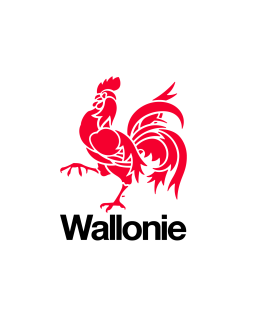 approuvé par le Gouvernement wallon en date du 20 juillet 2011CHAPITRE QEssaisÉdition du 01/01/2023Les méthodes d'essais décrites dans le chapitre se trouvent soit dans les normes mentionnées ci-dessous, soit dans les méthodes d'essais reprises dans le document QR-Q-1 "Catalogue des Méthodes d'essais (CME).TABLE DES MATIERES		PagesC. 1. Eau de gachage	2C. 2.1. SOL: Classification	2C. 2.2. Sol pour remblai	2C. 2.3. Terres pour gazonnements et plantations	3C. 3. Sables	3C. 4. Gravillons	4C. 5. Graves	6C. 5.3.2. Agregats d'enrobés bitumineux (AEB)	6C. 5.4. Spécifications des graves selon leur utilisation	6C. 5.4.1. Grave pour sous-fondation	6C. 5.4.2 Grave pour fondation et empierrement	7C. 5.4.3. Grave pour béton maigre	7C. 5.4.4. Grave pour grave-bitume	7C. 6. Matériaux pour remblais	7C. 6.1. Blocs légers à base de polystyrène expansé	7C. 6.3. Granulats d'argile expansée pour remblai	7C. 7. Cendres volantes	8C. 8. Ciment	8C. 9. Chaux	9C. 10. Autres additifs pour traitement de sols ou de granulats	9C. 10.1. Liants hydrauliques routiers	9C. 10.2. Fines de scories BOF et EAF	10C. 11.1. Filler pour enrobés hydrocarbonés	10C. 12.1. Bitume routier (NBN EN 12591)	10C. 12.3. Bitume polymere neuf (NBN EN 14023)	10C. 12.4. Bitume à indice de pénétration positif (prEN 13924-2:2009)	11C. 12.5. Bitume fluxé	11C. 12.6. Bitume fluxé à base de bitume polymère	11C. 12.7. Emulsion anionique de bitume	12C. 12.8. Emulsion cationique de bitume (NBN EN 13808)	12C. 12.11. Bitume dur (NBN EN 13924)	12C. 12.12. Additifs pour liant (polyoléfines, asphalte de Trinidad, bitume naturel, bitume à haute dureté	13C. 12.13. Liant à base de résine	13C. 12.14. Emulsion à base de liant synthétique clair	13C. 12.20. Liants pigmentables	13C. 12.21. liant spécial pour joint (NBN EN 14188-1)	14C. 13.1. Mortier de ciment	14C. 13.2. Mortier de réparation à base de liant hydraulique	14C. 13.3. Mortiers de réparation à base de résine	14C. 13.4. Revêtement de protection des armatures contre la corrosion	15C. 13.5. Mortiers de calage, de bourrage et de scellement à base de liants hydrauliques	15C. 14. Béton	15C. 15. Fibres	15C. 16. Acier	15C. 16.1. Goujon, barre d'ancrage, berceau	15C. 16.2. Acier pour revêtement en beton armé continu	15C. 16.4. Acier pour béton armé	15C. 16.5. Acier de précontrainte	15C. 16.6. Acier pour ouvrages métalliques	16C. 16.7. Boulons	16C. 17. Adjuvants pour betons, mortier et coulis	16C. 18. Produit de cure	17C. 19. Fond de joint	17C. 21.1. Produit de scellement coulé à chaud (NBN EN 14188-1)	17C. 21.2. Produit de scellement coulé à froid (NBN EN 14188-2)	17C. 21.3. Bande bitumineuse préformée pour joint	17C. 21.5. Produit d'ancrage	18C. 21.6. Resine d'injection	18C. 21.7. Colle pour elements linéaires	18C. 22. Fourrure de joints de dilatation	18C. 23. Impregnation hydrofobe	18C. 24. Membrane plastique	18C. 25. Geotextiles	19C. 26. Géocomposite drainant	19C. 26.2.1. Filtre	19C. 26.2.3. Géoespaceur	20C. 27. Geogrille	20C. 27.1. Geogrilles synthétique pour revêtements bitumineux	20C. 27.2. Grillages d'armatures métalliques pour revêtements bitumineux	20C. 27.3. Geogrilles de renforcement de sol	20C. 28. Pierre Naturelle	21C. 29.3 C.29.4 C 29.5 Pavés en pierre naturelle (VOIRIE CIRCULEE, BALISAGE, ZONES PIETONNES ET CYCLABLES)	21C. 29.6. Briques de pavage en terre cuite	22C. 29.7. / C. 29.8. Pavés en béton de ciment (incl. Pavés pour revêtements de sol permeables à l'eau)	22C. 30.1. Carreaux en béton	23C. 30.2. Dalles en pierre naturelle	23C. 30.3. Dalles de béton gazon	23C. 30.4. Dalles de repérage	24C. 31.1. Bordure en pierre naturelle	24C. 31.1. / C. 32. / C. 33. / C. 34. Elements préfabriqués en BÉTON: bordures, bandes de contrebutage, filets d'eau, bordures-filets d'eau, délimiteurs de trafic, bordures de démarcation	24C. 35. Caniveaux préfabriqués	24C. 36. Dispositifs de retenue en acier, mixtes acier-bois et lisses de sécurité pour motocyclistes	25C. 36.1. Dispositifs de retenue en acier	25C. 36.2. Dispositifs de retenue en acier-bois	25C. 36.3. Lisse de sécurité pour motocyclistes	25C. 37. Attenuateurs de choc fixes	25C. 38.1. Tuyaux étanches non soumis à pression interne	25C. 38.1.2. Tuyaux en béton	25C. 38.1.2.1. Tuyaux circulaires et ovoïdes en béton	25C. 38.1.3. Tuyaux en grès	25C. 38.1.4. Tuyaux en matériaux synthétiques	26C. 38.1.4.1. Tuyaux et raccords en PVC non plastifié (PVC-U)	26C. 38.1.4.2. Tuyaux et raccords en PEHD	27C. 38.1.4.3. Tuyaux et raccords en PP	28C. 38.1.4.4. Tuyaux et raccords à parois structurées en PEHD ou PP	29C. 38.1.5. Tuyaux en fonte ductile	30C. 38.2. Tuyaux étanches soumis à pression interne	31C. 38.2.2. Tuyaux en béton	31C. 38.2.3. Tuyaux en fonte ductile	31C. 38.2.4. Tuyaux en acier	31C. 38.2.5. Tuyaux en matériaux synthétiques	31C. 38.2.5.1. Tuyaux et raccords en PVC non plastifiée (PVC-U)	31C. 38.2.5.2. Tuyaux en PVC non plastifiée orienté (PVC-O)	34C. 38.2.5.3. Tuyaux et raccords en polyéthylène (PE)	34C. 39. Anneaux, joints et bagues d'étanchéité	34C. 40. Tuyaux drainants et matériaux filtrants	34C. 40.1. Tuyaux drainants	34C. 40.2. Matériaux filtrants	35C. 41. Fonte et acier moulu	35C. 41.1. Avaloirs	35C. 41.2. Trappillons	35C. 42. Regards de visite et boîtes de branchement en béton non armé, béton fibre acier et béton armé	36C. 43. Echelles et echelons	36C. 44. Elements préfabriqués en béton armé	36C. 45. Briques et blocs de maçonnerie	36C. 45.2. Briques en terre cuite	36C. 45.3. Blocs en béton	36C. 45.4. Blocs de laitier basique de haut-fourneau	36C. 46. Produits pour systeme d'étanchéité	36C. 46.1. Système d'étanchéité	36C. 46.1.1. Système d'étanchéité à base de feuille bitumineuse armée	37C. 46.1.2. Système d'étanchéité à base de résine	38C. 46.1.3. Système d'étanchéité à base d'asphalte coulé	38C. 46.2. Système d'égalisation du support	38C. 46.2.1. Tire-Gratte Epoxy	38C. 46.2.2. Masse d'égalisation bitumineuse	38C. 47. Appuis d'ouvrage d'art	39C. 48. Joints de dilatation pour ouvrages d'art	39C. 49. Garde-corps métalliques	39C. 50. Repères topographiques	39C. 51. Peintures	39C. 51.2. Revêtement de protection du béton	39C. 51.3. Revêtement d'imperméabilisation ou d'étanchéité du béton	39C. 52. Les matériaux de marquage	40C. 52.2.1. Produits de marquage	40C. 52.2.1.1. Peintures	40C. 52.2.1.2. ENDUITS À CHAUD	41C. 52.2.1.3. Enduits à froid	42C. 52.2.1.4. Produits préfabriqués (préformés)	42C. 52.2.1.5. Plots rétroréflechissants	43C. 52.2.2. Microbilles de verre	43C. 52.2.2.1. Microbilles de verre de premelange	43C. 52.2.2.2. Microbilles de verre de saupoudrage et les éléments rétroréfléchissants	43C. 52.2.3. Produits antidérapants	44C. 52.2.4. Mélanges de microbilles et de produits antidérapants	44C. 53.1.1. - C. 53.1.5. Matériaux pour signaux ROUTIERS: aluminium, acier, éléments de boulonnerie, béton pour fondation, colles de fixation	44C. 55. Mobilier urbain	45C. 56. Matériaux pour protection de berges et de talus	45C. 57. Composants de réseaux d'adduction et de distribution d'eau potable - règles de base	45C. 58. Tuyaux, raccords, appareils et accessoires pour l'adduction et la distribution d'eau potable	45C. 59. Autres fournitures spécifiques à l'établissement des installations d'adduction et de distribution d'eau potable	46C. 60 Asphalte coulé	46C. 60.1. Asphalte coulé comme couche d'étanchéité	46C. 60.2. Asphalte coulé pour éléments linéaires	46C. 60.3. Asphalte coulé comme couche de protection	47C. 60.4. Asphalte coulé pour revêtement et réparation	47C. 60.5. Asphalte coulé pour réparation de fissures	48C. 61. Dolomie	48C. 62. Dispositifs de balisage des routes	48C. 63. Dispositifs anti-éblouissement	48C. 65. Bentonite	48D. 2. Démolition sélective	48D. 2.1.1.2. Fraisage de couches de chaussée	48E. 2. Deblais / E. 3. Remblais	49E. 3.5. / E. 3.6. Remblais en blocs légers / Remblais en granulats d'argile expansée	49E. 3.7. Matériaux autocompactant réexclavable	50E. 4. Terrassements particuliers	50E. 5. Terrassements pour canalisations, raccordements, chambres de visite ou d'appareils, drains et gaines	50F. 2. Travaux préparatoires / F. 3. Sous-fondations / F. 4.1. - F. 4.9. Fondations	50F. 4.10. Fondations en grave-bitume	51G. Pavage-Dallage-Revêtements en granulats - Dispositifs de sécurité et de modération de la vitesse	52G. 1. Revêtements en béton de ciment	52G. 2. Revêtements bitumineux	53G. 3. Revêtements en asphalte coulé (MA), enduits superficiels, matériaux bitumineux coulés à froid (MBCF), et enduits spéciaux	54G. 3.1. Asphalte coulé (MA)	54G. 3.2. Enduits superficiels	55G. 3.3. Matériaux bitumineux coulés à froid (MBCF)	55G. 3.4. Enduits scelles par un MBCF	55G. 3.5. Enduit superficiel à haute performance (ESHP)	55G. 4. / G. 5. Pavage, dallage	55G. 6. Revêtements en granulats	56G. 7. Dispositifs de sécurité et de modération de la vitesse	56H. Eléments linéaires	56H. 1. Bordures, filets d’eau, bordures-filets d’eau et bandes de contrebutage	56H. 1.1. Bordures en pierre naturelle	56H. 1.2. / H. 1.3. Eléments linéaires en béton préfabriqués ou coulés en place	56H. 1.4. Eléments linéaires en asphalte coulé	57H. 1.5. Eléments linéaires en pavage	57H. 2. Dispositifs de retenue	57H. 2.1. Dispositifs de retenue en béton préfabriqué	57H. 2.2. Dispositifs de retenue en béton coulé en place	57H. 2.3. Dispositifs de retenue en acier	58H. 2.4. Dispositifs de retenue mixtes acier-bois	58H. 2.5. Lisses de sécurité pour motocyclistes	58H. 2.6. Atténuateurs de chocs fixes	58I. Drainage et égouttage	58I. 1. Drainage	58I. 2. Canalisations en tuyaux	58I. 8. Réparation et rénovation de canalisations et de regards	58I. 8.6. Coques et cunettes en polyester armé de fibres de verre	58I. 8.9. Panneaux préfabriqués en grès (dalles céramiques)	59I. 8.10. Rénovation de canalisations par projection de matériaux hydrauliques	59I. 8.11. Réparation ou rénovation au moyen d'un mortier	59I. 8.13. Protection contre la corrosion	59I. 8.13.1. Protection contre la corrosion au moyen de resine epoxy armée de fibres	59I. 8.13.3. Protection contre la corrosion au moyen de mortiers "ANTI-CORROSION"	59I. 8.15. Tubage sans espace annulaire au moyen de tubes en PEHD continus prédéformés (Close-Fit-Lining)	60I. 8.16. Injections pour stabilisation du sol et/ou comblement de cavités pour ouvrages d'assainissement	60I. 8.17. Réparation ou rénovation des regards de visite (et autres ouvrages similaires)	60I. 10. Examen visuel des ouvrages	60J. 1. Regards de visite, boites de branchement et chambres pour appareils	60J. 3. / J. 4. Petits ouvrages en béton, béton armé, elements préfabriqués en béton armé	60J. 5. Maçonnerie en briques de terre cuite et en matériaux agglomérés	61J. 6. Maçonnerie armée	61J. 7. Maçonnerie en pierre naturelle	61J. 8. Imperméabilisation et drainage des maçonneries et du béton	61J. 9. Couvre-murs et tablette sous garde-corps	61J. 10. Perrés, gabions et enrochements	61J. 11. Ecrans et parements antibruit	61J. 12. Garde-corps metalliques	62K. Ouvrages d'art	62K. 2. Fondations profondes	62K. 3. Ouvrages enterrés	62K. 4. Ouvrages en béton et maconerie	62K. 5. Aciers pour béton armé	62K. 6. Aciers pour ouvrages métalliques	62K. 6.2. Protection des aciers	62K. 7. Eléments pour ouvrages d'art	63K. 8. Dispositifs d'appuis, joints de dilatation et d'étanchéité	63K. 8.1. Appuis en néoprène / K.8.2. Appuis spéciaux	63K. 8.3. Joint de dilatation pour pont	63K. 9. Protection des ouvrages	63K. 9.1. Etanchéité des dalles de tablier	63K. 9.2. Drainage et évacuation des eaux	63K. 9.3. Imperméabilisation du béton exposé à une forte saturation en eau	64K. 9.4. Etanchement du béton exposé à une forte saturation en eau	64K. 9.6. Protection au moyen de revêtement des surfaces en béton soumises aux influences extérieures et non soumises au trafic	64K. 11. Essais et épreuves des ouvrages d'art	64K. 12. Divers	64K. 12.1. Repères topographiques	64K. 12.8. Etablissement des notes de calcul	64L. Signalisation routière	64L. 2. Travaux de signalisation verticale	64L. 4. Signalisation horizontale (marquages routiers)	65L. 5. Ecran anti-éblouissement	65M. Travaux d'entretien et de réparations	65M. 2.1. Relèvement et/ou stabilisation de revêtement en béton par injection	66M. 4.3. Interfaces bitumineuses avec géotextile non tissé	66M. 4.5. Interfaces avec géotextile non tissé renforcé par une géogrille et matériau synthétique ou par un réseau orthogonal de fibres synthétiques	66N. Entretien et réparation des ouvrages d'art	66N. 1. Réparation du béton	66N. 1.1. Réparation du béton au moyen de mortier à base de résine	66N. 1.2. Ragréage du béton au moyen de mortier à base de liant hydraulique	67N. 1.3. Réparation des dalles de tablier	67N. 1.4. Réparation et renforcement au moyen de béton projeté	68N. 1.5. Injection des fissures	68N. 1.6. Egalisation de surface du béton au moyen de mortier à base de liant hydraulique	68N. 1.7. Protection au moyen d’un revêtements des surfaces en béton soumises aux influences extérieures et non soumises au trafic	68N. 1.8. Protection cathodique des armatures du béton	68N. 1.9. Calage, bourrage et scellement au moyen de mortiers à base de liant hydraulique	68N. 1.10. Protection des armatures contre la corrosion au moyen d’un revêtement	69N. 1.11. Scellement de barres d'ancrage	69N. 1.12. Imperméabilité ou étanchement du béton en contact permanent ou semi permanent avec l'eau	69N. 1.13. Réparation du béton, en cas de corrosion (par dépassivation due à la carbonatation) d'armatures affleurantes	69N. 1.14. Hydrofugation du béton au moyen d'imprégnation hydrophobes	69N. 2. Réparation de maconneries	69N. 2.1. Réfection de maçonnerie de briques, de blocs et de pierres naturelles - N. 2.2. Remplacement en recherche de briques, de blocs et de pierres naturelles	70N. 2.3. Rejointoiement	70N. 2.4. Ancrage des murs de tête d'un pont voûte en maçonnerie	70N. 2.5. Réalisation de barbacanes de drainage	70N. 3. Entretien et réparation de structures en acier	70N. 4. Réparation de l'étanchéité de dalles de tablier ainsi que de leur drainage et de l'évacuation d'eau	70N. 5. Réparation d'appuis	70N. 6. Remplacement des tablettes sous garde-corps	70N. 7. Remplacement d'elements de garde-corps et de barrières de sécurité pour ouvrages d'art	70N. 8. Repères de nivellement	70N. 9. Entretien, réparation et remplacement des joints de dilatation	71N. 9.1. Entretien des joints de dilatation	71N. 9.3. Remplacement d'un joint de dilatation	71N. 10. Réparation d'ouvrages en terre armée	71P. Distribution d'eau	71P. 1.1.2.2.3.1.5.1.5.  Soudure à effectuer sur chantier	71P. 1.1.8.2. Canalisations sont éprouvées sous une pression hydraulique	71P. 1.1.8.3.1. Canalisations de toutes natures sauf PE, sont éprouvées sous une pression hydraulique	71P. 1.2.1.4. Niveau sonore pour groupe non immersible	71P. 1.2.8.15. Résistance d'isolement	71P. 2.1.1.5. Niveau sonore pour groupe non immersible	71P. 2.1.8.15. Groupe motopompe	71P. 2.4.7. Cuve sous pression	72P. 2.4.7. Cuve sous pression	72P. 2.5.1. Tuyauteries en acier inoxydable et accessoires	72P. 2.7.6. Cuve d’air comprimé et accessoires	72P. 4.2.2. TUYAUTERIES DE TYPE RIGIDE (PVC COLLÉ) OU DE TYPE SOUPLE (PE OU PTFE) POUR LE TRANSPORT DES RÉACTIFS	72P. 6.1.1.3. Cabine Haute Tension	72P. 6.1.2.1.4. Cabine Haute Tension	72P. 6.1.2.8.1. Cabine Haute Tension	72P. 6.1.2.8.2.3. Cabine Haute Tension	72P. 6.1.2.9. Cabine Haute Tension	72P. 6.2.3.2. Transformateur de puissance	72P. 6.2.3.3. Transformateur de puissance	73P. 6.2.3.4. Transformateur de puissance	73P. 6.2.3.16. Transformateur de puissance	73P. 6.3.1.4. Armoire électrique	73P. 6.4. Câblage électrique	73P. 6.4.1.1. Câbles de puissance Moyenne TENSION: mono-conducteur en cuivre	73P. 6.4.1.2. Câbles de puissance Moyenne TENSION: mono-conducteur en aluminium	73P. 6.4.2.1. CAbles non-armés pour pose intérieure, extérieure et souterraine av conducteurs en cuivre	73P. 6.4.2.2. Câbles non-armés pour pose extérieure et souterraine avec conducteurs en aluminium	73P. 6.4.2.3. Câbles armés pour pose intérieure, extérieure et souterraine avec conducteurs en cuivre	73P. 6.4.2.4. Câbles d’installation intérieure (avec halogène)	74P. 6.4.2.5. Câbles d’installation intérieure sans halogène	74P. 6.4.2.6. Câbles d’installation intérieure avec protection métallique (avec halogène)	74P. 6.4.2.7. Câbles d’installation intérieure avec protection métallique sans halogène	74P. 6.4.2.8. Câbles spéciaux pour application variateur de fréquence	74P. 6.4.3.1. Câbles de signalisation multi-conducteurs non-armés, tension de service 150 V	74P. 6.4.3.2. Câbles de signalisation multi-conducteurs armés, tension de service 1000 V	74P. 6.4.3.3. Câbles de télécommunication multi-paires armés, tension de service 500 V	74P. 6.4.4. Câbles de sécurité résistant au feu	75P. 6.4.4.2. Câbles de puissance et contrôle de tension assignée 0,6/1 kV	75P. 6.4.5. Câbles flexibles (et apte à être immergé dans l’eau)	75P. 6.4.8.2. Fibre optique - Câbles non-métalliques à tube central (jusqu’à max. 24 fibres)	75P. 6.4.8.3. Fibre optique Câbles non métalliques multitubes	75P. 6.4.8.4. Fibre optique - Câbles avec armure métallique	75P. 6.4.8.6. Fibre optique	75P. 6.4.8.7.5.1.3. Pose et tests des gaines pour le soufflage de câbles à fibres optiques	75P. 7.3.2.3. Mortier pour cuve de stockage	75P. 7.4.2. Durabilité des ouvrages de stockage- Durabilité du support (parois en béton armé)	75Les méthodes d’essais applicables dans le cadre du présent cahier des charges type sont mentionnées sous la forme standard suivante:Les sigles utilisés pour préciser l’origine des modes opératoires sont les suivants:ASTM: American Society for Testing and MaterialsBS: British Standard InstitutionCME: Catalogue des méthodes d'essaisCRR: Centre de recherches routièresDIN: Deutsches Institut für NormungEN: Norme européenneENV: Norme européenne intérimaire (prénorme)ISO: Organisation internationale de NormalisationNBN: Institut belge de NormalisationNF: Norme françaiseNF XP: Norme française expérimentaleprEN: Projet de norme européenneUBAtc: Union belge pour l’Agrément technique dans la constructionCEN/TS: CEN Spécification Technique (Technical Specification)VDG: Verein Deutsche GietereifachleuteQuand il existe des addendas ou des corrigendums à la norme référencée, ceux-ci doivent toujours être pris en compte.Dans la troisième colonne des tableaux figurent notamment:des précisions ou des modifications qui s’appliquent au mode opératoire indiqué dans la deuxième colonnedes modes opératoires officiellement reconnus et applicables par le laboratoire d’essai pour autant que la méthode soit validée par rapport au mode opératoire de la deuxième colonne; ils sont identifiés sous la dénomination « Autres méthodes »des modes opératoires qui seront automatiquement remplacés par le mode opératoire de la deuxième colonne dès sa parution officielle.Certains tableaux sont divisés en deux par les titres « caractéristiques spécifiées » et « caractéristiques non spécifiées ». Sous « caractéristiques non spécifiées » figurent des modes opératoires qui ne sont pas directement liés à une spécification du cahier des charges type. Il s’agit de modes opératoires officiellement reconnus et qui sont à utiliser dans le cadre d’études préalables ou complémentaires et d’expertises.Pour certaines caractéristiques, le tableau prévoit plusieurs choix ou mentionne « méthode à convenir ». Il est également possible que les documents du marché prévoient des caractéristiques qui ne sont pas reprises dans le tableau ci-dessous. Dans ce cas, il est très important de bien spécifier les contrôles supplémentaires dans les documents du marché.N° du (des) § concerné(s) - Titre du (des) § concerné(s)N° du (des) § concerné(s) - Titre du (des) § concerné(s)N° du (des) § concerné(s) - Titre du (des) § concerné(s)Caractéristiques mesurées ou nom de l’essaiRéférence du mode opératoireCommentaires et ajoutsCaractéristiques mesurées ou nom de l’essaiCaractéristiques mesurées ou nom de l’essaiCaractéristiques mesurées ou nom de l’essaiRéférence du mode opératoireRéférence du mode opératoireCommentaires et ajoutsCommentaires et ajoutsC. 1. Eau de gachageC. 1. Eau de gachageC. 1. Eau de gachageCaractéristiques non spécifiéesCaractéristiques non spécifiéesCaractéristiques non spécifiéesAnalyses physique et chimiqueAnalyses physique et chimiqueAnalyses physique et chimiqueNBN EN 1008NBN EN 1008Influence sur le temps de prise et la résistanceInfluence sur le temps de prise et la résistanceInfluence sur le temps de prise et la résistanceNBN EN 1008NBN EN 1008Début de prise et fin de prise: sur pâte selon NBN EN 196-3Résistance à la compression: sur mortier selon NBN EN 196-1Début de prise et fin de prise: sur pâte selon NBN EN 196-3Résistance à la compression: sur mortier selon NBN EN 196-1C. 2.1. SOL: ClassificationC. 2.1. SOL: ClassificationC. 2.1. SOL: ClassificationC. 2.1. SOL: ClassificationC. 2.1. SOL: ClassificationC. 2.1. SOL: ClassificationC. 2.1. SOL: ClassificationCaractéristiques spécifiéesCaractéristiques spécifiéesCaractéristiques spécifiéesGranularitéGranularitéGranularitéCME 01.01CME 01.01Autres méthodes (mode opératoire à fournir par le laboratoire): sédigrapheRX, granulomètre laser, toute méthode basée sur la loi de Stockes.Autres méthodes (mode opératoire à fournir par le laboratoire): sédigrapheRX, granulomètre laser, toute méthode basée sur la loi de Stockes.Limites d’Atterberg (wL, wP, Ip)Limites d’Atterberg (wL, wP, Ip)Limites d’Atterberg (wL, wP, Ip)CME 01.03CME 01.03Teneur en eau wSolsTeneur en eau wSolsTeneur en eau wSolsNBN EN ISO 17892-1NBN EN ISO 17892-1Autres méthodes: infrarouge, micro-ondes, méthode de chantier, NBN EN ISO 17892-1Autres méthodes: infrarouge, micro-ondes, méthode de chantier, NBN EN ISO 17892-1Vitesse sismique dans les sols compactsVitesse sismique dans les sols compactsVitesse sismique dans les sols compactsCME 01.19CME 01.19Caractéristiques non spécifiéesCaractéristiques non spécifiéesCaractéristiques non spécifiéesTeneur en matières organiquesTeneur en matières organiquesTeneur en matières organiquesNBN B11-256NBN B11-256C. 2.2. Sol pour remblaiC. 2.2. Sol pour remblaiC. 2.2. Sol pour remblaiC. 2.2. Sol pour remblaiC. 2.2. Sol pour remblaiC. 2.2. Sol pour remblaiC. 2.2. Sol pour remblaiCaractéristiques spécifiéesCaractéristiques spécifiéesCaractéristiques spécifiéesDélitementDélitementDélitementCME 01.11CME 01.11GonflementGonflementGonflementCME 01.12CME 01.12scories LDscories LDscories LDscories EAF (MgO tot. < 5 %)scories EAF (MgO tot. < 5 %)scories EAF (MgO tot. < 5 %)scories EAF (MgO tot. > 5 %)scories EAF (MgO tot. > 5 %)scories EAF (MgO tot. > 5 %)autres pierres artificiellesautres pierres artificiellesautres pierres artificiellesGranularitéGranularitéGranularitéCME 01.01CME 01.01Limites d’Atterberg (wL, wP, Ip)Limites d’Atterberg (wL, wP, Ip)Limites d’Atterberg (wL, wP, Ip)CME 01.03CME 01.03Teneur en matières organiquesTeneur en matières organiquesTeneur en matières organiquesNBN B11-256NBN B11-256présence de matière organiquesprésence de matière organiquesprésence de matière organiquesNBN EN 1744-1 §15.1NBN EN 1744-1 §15.1Teneur en chaux libre (scories LD, scories EAF)Teneur en chaux libre (scories LD, scories EAF)Teneur en chaux libre (scories LD, scories EAF)NBN EN 1744-1 §18NBN EN 1744-1 §18Teneur en eau wSolsTeneur en eau wSolsTeneur en eau wSolsNBN EN ISO 17892-1NBN EN ISO 17892-1Autres méthodes: infrarouge, micro-ondes, méthode de chantier, NBN EN ISO 17892-1Autres méthodes: infrarouge, micro-ondes, méthode de chantier, NBN EN ISO 17892-1Teneur en pyrite et taux de cendresTeneur en pyrite et taux de cendresTeneur en pyrite et taux de cendresCME 01.18CME 01.18Caractéristiques non spécifiéesCaractéristiques non spécifiéesCaractéristiques non spécifiéesMasse volumique absolueMasse volumique absolueMasse volumique absolueNBN EN ISO 17892-3NBN EN ISO 17892-3Teneur conventionnelle en carbonates attaquablesTeneur conventionnelle en carbonates attaquablesTeneur conventionnelle en carbonates attaquablespar perte au feupar perte au feupar perte au feuCME 01.15CME 01.15par attaque à l’HClpar attaque à l’HClpar attaque à l’HClNBN 589-209NBN 589-209Valeur de bleuValeur de bleuValeur de bleuNBN EN 933-9+A1NBN EN 933-9+A1C. 2.3. Terres pour gazonnements et plantationsC. 2.3. Terres pour gazonnements et plantationsC. 2.3. Terres pour gazonnements et plantationsC. 2.3. Terres pour gazonnements et plantationsC. 2.3. Terres pour gazonnements et plantationsC. 2.3. Terres pour gazonnements et plantationsC. 2.3. Terres pour gazonnements et plantationsCaractéristiques spécifiéesCaractéristiques spécifiéesCaractéristiques spécifiéesGranularitéGranularitéGranularitéCME 01.01CME 01.01Autres méthodes (mode opératoire à fournir par le laboratoire): sédigrapheRX, granulomètre laser, toute méthode basée sur la loi de Stockes.Autres méthodes (mode opératoire à fournir par le laboratoire): sédigrapheRX, granulomètre laser, toute méthode basée sur la loi de Stockes.PHPHPHNBN EN 13037NBN EN 13037Teneur en azote totalTeneur en azote totalTeneur en azote totalNBN EN 13654-1NBN EN 13654-1Teneur en matières organiquesTeneur en matières organiquesTeneur en matières organiquesNBN B11-256NBN B11-256Teneur en matières sèchesTeneur en matières sèchesTeneur en matières sèchesNBN EN 13040NBN EN 13040Caractéristiques non spécifiéesCaractéristiques non spécifiéesCaractéristiques non spécifiéesMasse volumique absolueMasse volumique absolueMasse volumique absolueNBN EN ISO 17892-3NBN EN ISO 17892-3C. 3. SablesC. 3. SablesC. 3. SablesC. 3. SablesC. 3. SablesC. 3. SablesC. 3. SablesSuivant l'application les normes produits suivantes sont d’application: NBN EN 12620: Granulats pour bétonsNBN EN 13043: Granulats pour mélanges hydrocarbonés et enduits superficielsNBN EN 13055-1: Granulats légers pour bétons et mortiersNBN EN 13055-2: Granulats légers pour mélanges hydrocarbonés, enduits superficiels et pour utilisation en couches traitées et non traitéesNBN EN 13242: Granulats pour matériaux traités aux liants hydrauliques et matériaux non traités utilisés pour les travaux de génie civil et pour la construction des chausséesSuivant l'application les normes produits suivantes sont d’application: NBN EN 12620: Granulats pour bétonsNBN EN 13043: Granulats pour mélanges hydrocarbonés et enduits superficielsNBN EN 13055-1: Granulats légers pour bétons et mortiersNBN EN 13055-2: Granulats légers pour mélanges hydrocarbonés, enduits superficiels et pour utilisation en couches traitées et non traitéesNBN EN 13242: Granulats pour matériaux traités aux liants hydrauliques et matériaux non traités utilisés pour les travaux de génie civil et pour la construction des chausséesSuivant l'application les normes produits suivantes sont d’application: NBN EN 12620: Granulats pour bétonsNBN EN 13043: Granulats pour mélanges hydrocarbonés et enduits superficielsNBN EN 13055-1: Granulats légers pour bétons et mortiersNBN EN 13055-2: Granulats légers pour mélanges hydrocarbonés, enduits superficiels et pour utilisation en couches traitées et non traitéesNBN EN 13242: Granulats pour matériaux traités aux liants hydrauliques et matériaux non traités utilisés pour les travaux de génie civil et pour la construction des chausséesSuivant l'application les normes produits suivantes sont d’application: NBN EN 12620: Granulats pour bétonsNBN EN 13043: Granulats pour mélanges hydrocarbonés et enduits superficielsNBN EN 13055-1: Granulats légers pour bétons et mortiersNBN EN 13055-2: Granulats légers pour mélanges hydrocarbonés, enduits superficiels et pour utilisation en couches traitées et non traitéesNBN EN 13242: Granulats pour matériaux traités aux liants hydrauliques et matériaux non traités utilisés pour les travaux de génie civil et pour la construction des chausséesSuivant l'application les normes produits suivantes sont d’application: NBN EN 12620: Granulats pour bétonsNBN EN 13043: Granulats pour mélanges hydrocarbonés et enduits superficielsNBN EN 13055-1: Granulats légers pour bétons et mortiersNBN EN 13055-2: Granulats légers pour mélanges hydrocarbonés, enduits superficiels et pour utilisation en couches traitées et non traitéesNBN EN 13242: Granulats pour matériaux traités aux liants hydrauliques et matériaux non traités utilisés pour les travaux de génie civil et pour la construction des chausséesSuivant l'application les normes produits suivantes sont d’application: NBN EN 12620: Granulats pour bétonsNBN EN 13043: Granulats pour mélanges hydrocarbonés et enduits superficielsNBN EN 13055-1: Granulats légers pour bétons et mortiersNBN EN 13055-2: Granulats légers pour mélanges hydrocarbonés, enduits superficiels et pour utilisation en couches traitées et non traitéesNBN EN 13242: Granulats pour matériaux traités aux liants hydrauliques et matériaux non traités utilisés pour les travaux de génie civil et pour la construction des chausséesSuivant l'application les normes produits suivantes sont d’application: NBN EN 12620: Granulats pour bétonsNBN EN 13043: Granulats pour mélanges hydrocarbonés et enduits superficielsNBN EN 13055-1: Granulats légers pour bétons et mortiersNBN EN 13055-2: Granulats légers pour mélanges hydrocarbonés, enduits superficiels et pour utilisation en couches traitées et non traitéesNBN EN 13242: Granulats pour matériaux traités aux liants hydrauliques et matériaux non traités utilisés pour les travaux de génie civil et pour la construction des chausséesCaractéristiques spécifiéesCaractéristiques spécifiéesCaractéristiques spécifiéesAbsorption d'eauAbsorption d'eauAbsorption d'eauNBN EN 1097-6NBN EN 1097-6Détermination du PSV de la roche mèreDétermination du PSV de la roche mèreDétermination du PSV de la roche mèreNBN EN 1097-8NBN EN 1097-8Coefficient d'activité d'un laitier granuléCoefficient d'activité d'un laitier granuléCoefficient d'activité d'un laitier granuléNBN EN 13286-44NBN EN 13286-44Masse volumique sèche en vracMasse volumique sèche en vracMasse volumique sèche en vracNBN EN 1097-3NBN EN 1097-3Stabilité volumique (Gonflement) Stabilité volumique (Gonflement) Stabilité volumique (Gonflement) scories d'aciériescories d'aciériescories d'aciérieNBN EN 1744-1 §19.3NBN EN 1744-1 §19.3granulats recyclésgranulats recyclésgranulats recyclésCME 01.12CME 01.12mâchefersmâchefersmâchefersCME 01.12 - Méthode CRRCME 01.12 - Méthode CRRTeneur en matières organiquesTeneur en matières organiquesTeneur en matières organiquesNBN EN 1744-1NBN EN 1744-1Teneur en chaux libre des scoriesTeneur en chaux libre des scoriesTeneur en chaux libre des scoriesNBN EN 1744-1 § 18NBN EN 1744-1 § 18Teneur en finesTeneur en finesTeneur en finesNBN EN 933-1NBN EN 933-1Qualité des finesQualité des finesQualité des finesNBN EN 933-9+A1NBN EN 933-9+A1Module de finesseModule de finesseModule de finesseNBN EN 12620NBN EN 12620définition du module de finessedéfinition du module de finesseTeneur en fragments de coquillages à l'état libreTeneur en fragments de coquillages à l'état libreTeneur en fragments de coquillages à l'état libreNBN EN 933-7NBN EN 933-7Teneur en ion chlore solubles des granulats marinsTeneur en ion chlore solubles des granulats marinsTeneur en ion chlore solubles des granulats marinsNBN EN 1744-1NBN EN 1744-1Teneur en MgOTeneur en MgOTeneur en MgONBN EN 196- 2NBN EN 196- 2Teneur en soufre totalTeneur en soufre totalTeneur en soufre totalNBN EN 1744-1 §11NBN EN 1744-1 §11Teneur en sulfate soluble dans l'acideTeneur en sulfate soluble dans l'acideTeneur en sulfate soluble dans l'acideNBN EN 1744-1 §12NBN EN 1744-1 §12Teneur en sulfate soluble dans l'eauTeneur en sulfate soluble dans l'eauTeneur en sulfate soluble dans l'eauNBN EN 1744-1 § 10NBN EN 1744-1 § 10GranularitéGranularitéGranularitéNBN EN 933-1NBN EN 933-1choix des tamis: voir normes produitschoix des tamis: voir normes produitsMasse volumique réelleMasse volumique réelleMasse volumique réelleNBN EN 1097-6NBN EN 1097-6Equivalent de sableEquivalent de sableEquivalent de sableNBN EN 933-8+A1NBN EN 933-8+A1Coefficient d'écoulement - angularitéCoefficient d'écoulement - angularitéCoefficient d'écoulement - angularitéNBN EN 933-6NBN EN 933-6Masse volumique de référence - proctorMasse volumique de référence - proctorMasse volumique de référence - proctorNBN EN 13286-2 / 50NBN EN 13286-2 / 50Los Angeles de la roche mère Los Angeles de la roche mère Los Angeles de la roche mère NBN EN 1097-2NBN EN 1097-2Micro Deval de la roche mère Micro Deval de la roche mère Micro Deval de la roche mère NBN EN 1097-1NBN EN 1097-1Réaction alcali-siliceRéaction alcali-siliceRéaction alcali-siliceDocument de référence Qualiroutes-C-2Document de référence Qualiroutes-C-2Teneur en imbrûlés des mâchefersTeneur en imbrûlés des mâchefersTeneur en imbrûlés des mâchefersNBN EN 1744-1NBN EN 1744-1Température de l'essai: 550 °CTempérature de l'essai: 550 °CCaractéristiques non spécifiéesCaractéristiques non spécifiéesCaractéristiques non spécifiéesMéthodes d'échantillonnageMéthodes d'échantillonnageMéthodes d'échantillonnageNBN EN 932-1NBN EN 932-1Réduction en laboRéduction en laboRéduction en laboNBN EN 932-2NBN EN 932-2Teneur en eau Teneur en eau Teneur en eau NBN EN 1097-5 NBN EN 1097-5 C. 4. GravillonsC. 4. GravillonsC. 4. GravillonsC. 4. GravillonsC. 4. GravillonsC. 4. GravillonsC. 4. GravillonsSuivant l'application les normes produits suivantes sont d'application: NBN EN 12620: Granulats pour bétonsNBN EN 13043: Granulats pour mélanges hydrocarbonés et enduits superficielsNBN EN 13055-1: Granulats légers pour bétons et mortiersNBN EN 13055-2: Granulats légers pour mélanges hydrocarbonés, enduits superficiels et pour utilisation en couches traitées et non traitéesNBN EN 13242: Granulats pour matériaux traités aux liants hydrauliques et matériaux non traités utilisés pour les travaux de génie civil et pour la construction des chausséesSuivant l'application les normes produits suivantes sont d'application: NBN EN 12620: Granulats pour bétonsNBN EN 13043: Granulats pour mélanges hydrocarbonés et enduits superficielsNBN EN 13055-1: Granulats légers pour bétons et mortiersNBN EN 13055-2: Granulats légers pour mélanges hydrocarbonés, enduits superficiels et pour utilisation en couches traitées et non traitéesNBN EN 13242: Granulats pour matériaux traités aux liants hydrauliques et matériaux non traités utilisés pour les travaux de génie civil et pour la construction des chausséesSuivant l'application les normes produits suivantes sont d'application: NBN EN 12620: Granulats pour bétonsNBN EN 13043: Granulats pour mélanges hydrocarbonés et enduits superficielsNBN EN 13055-1: Granulats légers pour bétons et mortiersNBN EN 13055-2: Granulats légers pour mélanges hydrocarbonés, enduits superficiels et pour utilisation en couches traitées et non traitéesNBN EN 13242: Granulats pour matériaux traités aux liants hydrauliques et matériaux non traités utilisés pour les travaux de génie civil et pour la construction des chausséesSuivant l'application les normes produits suivantes sont d'application: NBN EN 12620: Granulats pour bétonsNBN EN 13043: Granulats pour mélanges hydrocarbonés et enduits superficielsNBN EN 13055-1: Granulats légers pour bétons et mortiersNBN EN 13055-2: Granulats légers pour mélanges hydrocarbonés, enduits superficiels et pour utilisation en couches traitées et non traitéesNBN EN 13242: Granulats pour matériaux traités aux liants hydrauliques et matériaux non traités utilisés pour les travaux de génie civil et pour la construction des chausséesSuivant l'application les normes produits suivantes sont d'application: NBN EN 12620: Granulats pour bétonsNBN EN 13043: Granulats pour mélanges hydrocarbonés et enduits superficielsNBN EN 13055-1: Granulats légers pour bétons et mortiersNBN EN 13055-2: Granulats légers pour mélanges hydrocarbonés, enduits superficiels et pour utilisation en couches traitées et non traitéesNBN EN 13242: Granulats pour matériaux traités aux liants hydrauliques et matériaux non traités utilisés pour les travaux de génie civil et pour la construction des chausséesSuivant l'application les normes produits suivantes sont d'application: NBN EN 12620: Granulats pour bétonsNBN EN 13043: Granulats pour mélanges hydrocarbonés et enduits superficielsNBN EN 13055-1: Granulats légers pour bétons et mortiersNBN EN 13055-2: Granulats légers pour mélanges hydrocarbonés, enduits superficiels et pour utilisation en couches traitées et non traitéesNBN EN 13242: Granulats pour matériaux traités aux liants hydrauliques et matériaux non traités utilisés pour les travaux de génie civil et pour la construction des chausséesSuivant l'application les normes produits suivantes sont d'application: NBN EN 12620: Granulats pour bétonsNBN EN 13043: Granulats pour mélanges hydrocarbonés et enduits superficielsNBN EN 13055-1: Granulats légers pour bétons et mortiersNBN EN 13055-2: Granulats légers pour mélanges hydrocarbonés, enduits superficiels et pour utilisation en couches traitées et non traitéesNBN EN 13242: Granulats pour matériaux traités aux liants hydrauliques et matériaux non traités utilisés pour les travaux de génie civil et pour la construction des chausséesCaractéristiques spécifiéesCaractéristiques spécifiéesCaractéristiques spécifiéesAbsorption d'eau (Granulats de débris, laitier concassé)Absorption d'eau (Granulats de débris, laitier concassé)Absorption d'eau (Granulats de débris, laitier concassé)NBN EN 1097-6NBN EN 1097-6Absorption d'eau pour granulats d'argile expanséeAbsorption d'eau pour granulats d'argile expanséeAbsorption d'eau pour granulats d'argile expanséeNBN EN 1097-6, Annexe CNBN EN 1097-6, Annexe CBasicité (rapport CaO/SiO2) pour laitier concasséBasicité (rapport CaO/SiO2) pour laitier concasséBasicité (rapport CaO/SiO2) pour laitier concasséNBN EN 196-2NBN EN 196-2Basalte "coup de soleil"Basalte "coup de soleil"Basalte "coup de soleil"NBN EN 1367-3 (+ NBN EN 1097-2)NBN EN 1367-3 (+ NBN EN 1097-2)Coefficient d'aplatissementCoefficient d'aplatissementCoefficient d'aplatissementNBN EN 933-3NBN EN 933-3Coefficient de polissage accéléréCoefficient de polissage accéléréCoefficient de polissage accéléréNBN EN 1097-8NBN EN 1097-8Constituants augmentant temps de prise et réduit la résistance du bétonConstituants augmentant temps de prise et réduit la résistance du bétonConstituants augmentant temps de prise et réduit la résistance du bétonNBN EN 1744-1 § 15NBN EN 1744-1 § 15Délitement (pierres artificielles) Délitement (pierres artificielles) Délitement (pierres artificielles) CME 01.11CME 01.11Désintégration du silicate bicalcique pour laitier concasséDésintégration du silicate bicalcique pour laitier concasséDésintégration du silicate bicalcique pour laitier concasséNBN EN 1744-1 §19.1NBN EN 1744-1 §19.1Dureté Mohs (granulats pour ESHP)Dureté Mohs (granulats pour ESHP)Dureté Mohs (granulats pour ESHP)NBN EN 101NBN EN 101Equivalent de sableEquivalent de sableEquivalent de sableNBN EN 933-8+A1NBN EN 933-8+A1Essai au bleu de méthylèneEssai au bleu de méthylèneEssai au bleu de méthylèneNBN EN 933-9+A1NBN EN 933-9+A1Gonflement (stabilité volumique)Gonflement (stabilité volumique)Gonflement (stabilité volumique)NBN EN 1744-1 § 19.3NBN EN 1744-1 § 19.3scories LD (aciérie)scories LD (aciérie)scories LD (aciérie)durée de l'essai 24 hdurée de l'essai 24 hscories EAF (MgO tot < 5 %)scories EAF (MgO tot < 5 %)scories EAF (MgO tot < 5 %)durée de l'essai: 24 h et 7 joursdurée de l'essai: 24 h et 7 joursscories EAF (MgO tot < 5 %)scories EAF (MgO tot < 5 %)scories EAF (MgO tot < 5 %)durée de l'essai: 24 h et 7 joursdurée de l'essai: 24 h et 7 joursMatériaux artificiels et machefers traitésMatériaux artificiels et machefers traitésMatériaux artificiels et machefers traitésCME 01.12.B et CCME 01.12.B et CGranularité (sauf granulats d'argile expansée)Granularité (sauf granulats d'argile expansée)Granularité (sauf granulats d'argile expansée)NBN EN 933-1NBN EN 933-1Granularité (granulats d'argile expansée)Granularité (granulats d'argile expansée)Granularité (granulats d'argile expansée)NBN EN 13055-1 et 2 (NBN EN 933-1)NBN EN 13055-1 et 2 (NBN EN 933-1)Identification des granulats de débrisIdentification des granulats de débrisIdentification des granulats de débrisNBN EN 933-11NBN EN 933-11Indice de plasticité (schiste rouge)Indice de plasticité (schiste rouge)Indice de plasticité (schiste rouge)CME 01.03 ou NF P94-051CME 01.03 ou NF P94-051Instabilité dans l'eau pour laitier concasséInstabilité dans l'eau pour laitier concasséInstabilité dans l'eau pour laitier concasséNBN EN 1744-1 §19.2NBN EN 1744-1 §19.2Los Angeles, résistance à la fragmentationLos Angeles, résistance à la fragmentationLos Angeles, résistance à la fragmentationNBN EN 1097-2NBN EN 1097-2Masse volumique sèche (vrac)Masse volumique sèche (vrac)Masse volumique sèche (vrac)NBN EN 1097-3NBN EN 1097-3Micro-Deval, résistance à l'usureMicro-Deval, résistance à l'usureMicro-Deval, résistance à l'usureNBN EN 1097-1NBN EN 1097-1Pourcentage de surfaces cassées dans les gravillons ou entièrement roulésPourcentage de surfaces cassées dans les gravillons ou entièrement roulésPourcentage de surfaces cassées dans les gravillons ou entièrement roulésNBN EN 933-5NBN EN 933-5Présence de matières organiquesPrésence de matières organiquesPrésence de matières organiquesNBN EN 1744-1, § 15-1NBN EN 1744-1, § 15-1Réaction alcali siliceRéaction alcali siliceRéaction alcali siliceDocument de référence Qualiroutes-C-2Document de référence Qualiroutes-C-2Résistance au gel - dégel (sauf pour pour granulats légers)Résistance au gel - dégel (sauf pour pour granulats légers)Résistance au gel - dégel (sauf pour pour granulats légers)NBN EN 1367-1NBN EN 1367-1Résistance au gel - dégel pour granulats légersRésistance au gel - dégel pour granulats légersRésistance au gel - dégel pour granulats légersNBN EN 13055-1 et 2, Annexe BNBN EN 13055-1 et 2, Annexe BStabilité à l'eau (schiste rouge)Stabilité à l'eau (schiste rouge)Stabilité à l'eau (schiste rouge)CME 04.01CME 04.01Teneur en chaux libre (scories LD, scories EAF)Teneur en chaux libre (scories LD, scories EAF)Teneur en chaux libre (scories LD, scories EAF)NBN EN 1744-1 §18NBN EN 1744-1 §18Teneur en fines (sauf granulats d'argile expansée)Teneur en fines (sauf granulats d'argile expansée)Teneur en fines (sauf granulats d'argile expansée)NBN EN 933-1NBN EN 933-1Teneur en fragments de coquillage (gravillons pour bétons)Teneur en fragments de coquillage (gravillons pour bétons)Teneur en fragments de coquillage (gravillons pour bétons)NBN EN 933-7NBN EN 933-7Teneur en chlorureTeneur en chlorureTeneur en chlorureNBN EN 1744-1 §7(marins), §8, §9NBN EN 1744-1 §7(marins), §8, §9Teneur en MgO (scories EAF)Teneur en MgO (scories EAF)Teneur en MgO (scories EAF)NBN EN 196-2NBN EN 196-2Teneur en soufre totalTeneur en soufre totalTeneur en soufre totalNBN EN 1744-1 § 11NBN EN 1744-1 § 11Teneur en sulfates solubles dans l'eauTeneur en sulfates solubles dans l'eauTeneur en sulfates solubles dans l'eauNBN EN 1744-1 § 10NBN EN 1744-1 § 10Teneur en sulfates solubles dans l'acideTeneur en sulfates solubles dans l'acideTeneur en sulfates solubles dans l'acideNBN EN 1744-1 § 12NBN EN 1744-1 § 12Caractéristiques non spécifiéesCaractéristiques non spécifiéesCaractéristiques non spécifiéesRéduction - méthodes d'échRéduction - méthodes d'échRéduction - méthodes d'échNBN EN 932-1NBN EN 932-1Réduction laboRéduction laboRéduction laboNBN EN 932-2NBN EN 932-2Teneur en eau Teneur en eau Teneur en eau NBN EN 1097-5 NBN EN 1097-5 Sensibilité au gel-dégel spécifique aux granulats dont la résistance au gel-dégel est declarée f10Sensibilité au gel-dégel spécifique aux granulats dont la résistance au gel-dégel est declarée f10Sensibilité au gel-dégel spécifique aux granulats dont la résistance au gel-dégel est declarée f10CME 01.25CME 01.25C. 5. GravesC. 5. GravesC. 5. GravesC. 5. GravesC. 5. GravesC. 5. GravesC. 5. GravesLes graves sont spécifiés selon les caractéristiques prévues dans les normes suivantesd = 0 et D ≥ 45 mm: NBN EN 13043 (Granulats pour mélanges hydrocarbonés et pour enduits superficiels utilisés dans la construction des chaussées, aérodromes et d'autres zones de circulation) ou NBN EN 12620 (Granulats pour béton)D ≤ 90 mm: NBN EN 13108-8 (Mélanges bitumineux: spécifications de matériaux. Partie 8, agrégats d'enrobés)D > 6,3 mm: NBN EN 13242 (Granulats pour matériaux traités aux liants hydrauliques et matériaux non traités utilisés pour les travaux de génie civil et pour la construction des chaussées)Les graves sont spécifiés selon les caractéristiques prévues dans les normes suivantesd = 0 et D ≥ 45 mm: NBN EN 13043 (Granulats pour mélanges hydrocarbonés et pour enduits superficiels utilisés dans la construction des chaussées, aérodromes et d'autres zones de circulation) ou NBN EN 12620 (Granulats pour béton)D ≤ 90 mm: NBN EN 13108-8 (Mélanges bitumineux: spécifications de matériaux. Partie 8, agrégats d'enrobés)D > 6,3 mm: NBN EN 13242 (Granulats pour matériaux traités aux liants hydrauliques et matériaux non traités utilisés pour les travaux de génie civil et pour la construction des chaussées)Les graves sont spécifiés selon les caractéristiques prévues dans les normes suivantesd = 0 et D ≥ 45 mm: NBN EN 13043 (Granulats pour mélanges hydrocarbonés et pour enduits superficiels utilisés dans la construction des chaussées, aérodromes et d'autres zones de circulation) ou NBN EN 12620 (Granulats pour béton)D ≤ 90 mm: NBN EN 13108-8 (Mélanges bitumineux: spécifications de matériaux. Partie 8, agrégats d'enrobés)D > 6,3 mm: NBN EN 13242 (Granulats pour matériaux traités aux liants hydrauliques et matériaux non traités utilisés pour les travaux de génie civil et pour la construction des chaussées)Les graves sont spécifiés selon les caractéristiques prévues dans les normes suivantesd = 0 et D ≥ 45 mm: NBN EN 13043 (Granulats pour mélanges hydrocarbonés et pour enduits superficiels utilisés dans la construction des chaussées, aérodromes et d'autres zones de circulation) ou NBN EN 12620 (Granulats pour béton)D ≤ 90 mm: NBN EN 13108-8 (Mélanges bitumineux: spécifications de matériaux. Partie 8, agrégats d'enrobés)D > 6,3 mm: NBN EN 13242 (Granulats pour matériaux traités aux liants hydrauliques et matériaux non traités utilisés pour les travaux de génie civil et pour la construction des chaussées)Les graves sont spécifiés selon les caractéristiques prévues dans les normes suivantesd = 0 et D ≥ 45 mm: NBN EN 13043 (Granulats pour mélanges hydrocarbonés et pour enduits superficiels utilisés dans la construction des chaussées, aérodromes et d'autres zones de circulation) ou NBN EN 12620 (Granulats pour béton)D ≤ 90 mm: NBN EN 13108-8 (Mélanges bitumineux: spécifications de matériaux. Partie 8, agrégats d'enrobés)D > 6,3 mm: NBN EN 13242 (Granulats pour matériaux traités aux liants hydrauliques et matériaux non traités utilisés pour les travaux de génie civil et pour la construction des chaussées)Les graves sont spécifiés selon les caractéristiques prévues dans les normes suivantesd = 0 et D ≥ 45 mm: NBN EN 13043 (Granulats pour mélanges hydrocarbonés et pour enduits superficiels utilisés dans la construction des chaussées, aérodromes et d'autres zones de circulation) ou NBN EN 12620 (Granulats pour béton)D ≤ 90 mm: NBN EN 13108-8 (Mélanges bitumineux: spécifications de matériaux. Partie 8, agrégats d'enrobés)D > 6,3 mm: NBN EN 13242 (Granulats pour matériaux traités aux liants hydrauliques et matériaux non traités utilisés pour les travaux de génie civil et pour la construction des chaussées)Les graves sont spécifiés selon les caractéristiques prévues dans les normes suivantesd = 0 et D ≥ 45 mm: NBN EN 13043 (Granulats pour mélanges hydrocarbonés et pour enduits superficiels utilisés dans la construction des chaussées, aérodromes et d'autres zones de circulation) ou NBN EN 12620 (Granulats pour béton)D ≤ 90 mm: NBN EN 13108-8 (Mélanges bitumineux: spécifications de matériaux. Partie 8, agrégats d'enrobés)D > 6,3 mm: NBN EN 13242 (Granulats pour matériaux traités aux liants hydrauliques et matériaux non traités utilisés pour les travaux de génie civil et pour la construction des chaussées)C. 5.3.2. Agregats d'enrobés bitumineux (AEB)C. 5.3.2. Agregats d'enrobés bitumineux (AEB)C. 5.3.2. Agregats d'enrobés bitumineux (AEB)C. 5.3.2. Agregats d'enrobés bitumineux (AEB)C. 5.3.2. Agregats d'enrobés bitumineux (AEB)C. 5.3.2. Agregats d'enrobés bitumineux (AEB)C. 5.3.2. Agregats d'enrobés bitumineux (AEB)Caractéristiques spécifiéesCaractéristiques spécifiéesCaractéristiques spécifiéesTeneur en liantTeneur en liantTeneur en liantNBN EN 12697-1NBN EN 12697-1Teneur en gravillonsTeneur en gravillonsTeneur en gravillonsNBN EN 933-1NBN EN 933-1Teneur en finesTeneur en finesTeneur en finesNBN EN 933-1NBN EN 933-1Pénétrabilité de bitume récupéréPénétrabilité de bitume récupéréPénétrabilité de bitume récupéréNBN EN 1426NBN EN 1426Teneur en matériaux étrangersTeneur en matériaux étrangersTeneur en matériaux étrangersNBN EN 12697-42NBN EN 12697-42Origine des agrégats d'enrobésOrigine des agrégats d'enrobésOrigine des agrégats d'enrobésfamille d'enrobésfamille d'enrobésfamille d'enrobésà déclarer par le fournisseurà déclarer par le fournisseurnatures des granulatsnatures des granulatsnatures des granulatsNBN EN 13043NBN EN 13043Caractéristiques non spécifiéesCaractéristiques non spécifiéesCaractéristiques non spécifiéesméthode d'échantillonnageméthode d'échantillonnageméthode d'échantillonnageNBN EN 932-1NBN EN 932-1réduction d'un échantillonréduction d'un échantillonréduction d'un échantillonNBN EN 932-2NBN EN 932-2C. 5.4. Spécifications des graves selon leur utilisationC. 5.4. Spécifications des graves selon leur utilisationC. 5.4. Spécifications des graves selon leur utilisationC. 5.4. Spécifications des graves selon leur utilisationC. 5.4. Spécifications des graves selon leur utilisationC. 5.4. Spécifications des graves selon leur utilisationC. 5.4. Spécifications des graves selon leur utilisationCaractéristiques spécifiéesCaractéristiques spécifiéesCaractéristiques spécifiéesGranularitéGranularitéGranularitéNBN EN 933-1NBN EN 933-1Teneur en finesTeneur en finesTeneur en finesNBN EN 933-1NBN EN 933-1Qualité des fines (MB)Qualité des fines (MB)Qualité des fines (MB)NBN EN 933-9+A1NBN EN 933-9+A1Résistance à l'usure (Micro-Deval)Résistance à l'usure (Micro-Deval)Résistance à l'usure (Micro-Deval)NBN EN 1097-1NBN EN 1097-1Résistance à la fragmentation (Los-Angeles)Résistance à la fragmentation (Los-Angeles)Résistance à la fragmentation (Los-Angeles)NBN EN 1097-2NBN EN 1097-2Caractéristiques non spécifiéesCaractéristiques non spécifiéesCaractéristiques non spécifiéesméthode d'échantillonnageméthode d'échantillonnageméthode d'échantillonnageNBN EN 932-1NBN EN 932-1réduction d'un échantillonréduction d'un échantillonréduction d'un échantillonNBN EN 932-2NBN EN 932-2C. 5.4.1. Grave pour sous-fondationC. 5.4.1. Grave pour sous-fondationC. 5.4.1. Grave pour sous-fondationC. 5.4.1. Grave pour sous-fondationC. 5.4.1. Grave pour sous-fondationC. 5.4.1. Grave pour sous-fondationC. 5.4.1. Grave pour sous-fondationSensibilité au gel-dégelSensibilité au gel-dégelSensibilité au gel-dégelNBN EN 1367-1NBN EN 1367-1Stabilité volumiqueStabilité volumiqueStabilité volumiqueNBN EN 1744-1NBN EN 1744-1produits selon C. 4.3.4 et C. 4.3.13produits selon C. 4.3.4 et C. 4.3.13Sulfates solubles dans l'eauSulfates solubles dans l'eauSulfates solubles dans l'eauNBN EN 1744-1NBN EN 1744-1graves recycléesgraves recycléesC. 5.4.2 Grave pour fondation et empierrementC. 5.4.2 Grave pour fondation et empierrementC. 5.4.2 Grave pour fondation et empierrementC. 5.4.2 Grave pour fondation et empierrementC. 5.4.2 Grave pour fondation et empierrementC. 5.4.2 Grave pour fondation et empierrementC. 5.4.2 Grave pour fondation et empierrementSensibilité au gel-dégelSensibilité au gel-dégelSensibilité au gel-dégelNBN EN 1367-1NBN EN 1367-1Stabilité volumiqueStabilité volumiqueStabilité volumiqueNBN EN 1744-1NBN EN 1744-1produits selon C. 4.3.4 et C. 4.3.15produits selon C. 4.3.4 et C. 4.3.15Sulfates solubles dans l'eauSulfates solubles dans l'eauSulfates solubles dans l'eauNBN EN 1744-1NBN EN 1744-1graves recycléesgraves recycléesPourcentage en masse de grains semi-concassés ou entièrement concassésPourcentage en masse de grains semi-concassés ou entièrement concassésPourcentage en masse de grains semi-concassés ou entièrement concassésNBN EN 933-5NBN EN 933-5Pourcentage en masse de grains entièrement roulésPourcentage en masse de grains entièrement roulésPourcentage en masse de grains entièrement roulésNBN EN 933-5NBN EN 933-5Coefficient d'aplatissementCoefficient d'aplatissementCoefficient d'aplatissementNBN EN 933-3NBN EN 933-3Soufre totalSoufre totalSoufre totalNBN EN 1744-1NBN EN 1744-1graves artificielles et recycléesgraves artificielles et recycléesTeneur en matières organiquesTeneur en matières organiquesTeneur en matières organiquesNBN EN 1744-1NBN EN 1744-1C. 5.4.3. Grave pour béton maigreC. 5.4.3. Grave pour béton maigreC. 5.4.3. Grave pour béton maigreC. 5.4.3. Grave pour béton maigreC. 5.4.3. Grave pour béton maigreC. 5.4.3. Grave pour béton maigreC. 5.4.3. Grave pour béton maigreSensibilité au gel-dégelSensibilité au gel-dégelSensibilité au gel-dégelNBN EN 1367-1NBN EN 1367-1Stabilité volumiqueStabilité volumiqueStabilité volumiqueNBN EN 1744-1NBN EN 1744-1produit selon C. 4.3.15produit selon C. 4.3.15Sulfates solubles dans l'eauSulfates solubles dans l'eauSulfates solubles dans l'eauNBN EN 1744-1NBN EN 1744-1graves recycléesgraves recycléesCoefficient d'aplatissementCoefficient d'aplatissementCoefficient d'aplatissementNBN EN 933-3NBN EN 933-3Soufre totalSoufre totalSoufre totalNBN EN 1744-1NBN EN 1744-1graves recycléesgraves recycléesMasse volumique réelleMasse volumique réelleMasse volumique réelleNBN EN 1097-6NBN EN 1097-6Constituants augmentant le temps de prise et réduisant la résistance du bétonConstituants augmentant le temps de prise et réduisant la résistance du bétonConstituants augmentant le temps de prise et réduisant la résistance du bétonNBN EN 1744-1NBN EN 1744-1C. 5.4.4. Grave pour grave-bitumeC. 5.4.4. Grave pour grave-bitumeC. 5.4.4. Grave pour grave-bitumeC. 5.4.4. Grave pour grave-bitumeC. 5.4.4. Grave pour grave-bitumeC. 5.4.4. Grave pour grave-bitumeC. 5.4.4. Grave pour grave-bitumeStabilité dimensionnelle des scories d'aciériesStabilité dimensionnelle des scories d'aciériesStabilité dimensionnelle des scories d'aciériesNBN EN 1744-1NBN EN 1744-1Coefficient d'aplatissementCoefficient d'aplatissementCoefficient d'aplatissementNBN EN 933-3NBN EN 933-3C. 6. Matériaux pour remblaisC. 6. Matériaux pour remblaisC. 6. Matériaux pour remblaisC. 6. Matériaux pour remblaisC. 6. Matériaux pour remblaisC. 6. Matériaux pour remblaisC. 6. Matériaux pour remblaisC. 6.1. Blocs légers à base de polystyrène expanséC. 6.1. Blocs légers à base de polystyrène expanséC. 6.1. Blocs légers à base de polystyrène expanséC. 6.1. Blocs légers à base de polystyrène expanséC. 6.1. Blocs légers à base de polystyrène expanséC. 6.1. Blocs légers à base de polystyrène expanséC. 6.1. Blocs légers à base de polystyrène expanséLes essais sont ceux prévus par la norme NF T56-201Les essais sont ceux prévus par la norme NF T56-201Les essais sont ceux prévus par la norme NF T56-201Les essais sont ceux prévus par la norme NF T56-201Les essais sont ceux prévus par la norme NF T56-201Les essais sont ceux prévus par la norme NF T56-201Les essais sont ceux prévus par la norme NF T56-201C. 6.3. Granulats d'argile expansée pour remblaiC. 6.3. Granulats d'argile expansée pour remblaiC. 6.3. Granulats d'argile expansée pour remblaiC. 6.3. Granulats d'argile expansée pour remblaiC. 6.3. Granulats d'argile expansée pour remblaiC. 6.3. Granulats d'argile expansée pour remblaiC. 6.3. Granulats d'argile expansée pour remblaiCaractéristiques spécifiéesCaractéristiques spécifiéesCaractéristiques spécifiéesCalibre des granulatsCalibre des granulatsCalibre des granulatsNBN EN 933-1 + NBN EN 13055-1NBN EN 933-1 + NBN EN 13055-1GranulométrieGranulométrieGranulométrieNBN EN 933-1NBN EN 933-1Forme des granulatsForme des granulatsForme des granulatsNBN EN 933-5NBN EN 933-5Masse volumique sèche en vrac (apparente) non compactéeMasse volumique sèche en vrac (apparente) non compactéeMasse volumique sèche en vrac (apparente) non compactéeNBN EN 1097-3NBN EN 1097-3Masse volumique apparente sèche et compactéeMasse volumique apparente sèche et compactéeMasse volumique apparente sèche et compactéeNBN EN 13055-2 Annexe A NBN EN 13055-2 Annexe A valeur à déclarer par le fournisseurvaleur à déclarer par le fournisseurMasse volumique apparente humide et compactéeMasse volumique apparente humide et compactéeMasse volumique apparente humide et compactéeNBN EN 13055-2 Annexe A +NBN EN 1097-6, annexe CNBN EN 13055-2 Annexe A +NBN EN 1097-6, annexe Cmasse volumique sèche compactée majorée par la valeur d'absorption d'eau après 28 joursMVAH=MVAS(1+AE/100) masse volumique sèche compactée majorée par la valeur d'absorption d'eau après 28 joursMVAH=MVAS(1+AE/100) HumiditéHumiditéHumiditéNBN EN 1097-5NBN EN 1097-5Angle de frottement interneAngle de frottement interneAngle de frottement interneNBN EN 15732 Annexe A NBN EN 15732 Annexe A Vides entre les grains compactésVides entre les grains compactésVides entre les grains compactésNBN EN 1097-3NBN EN 1097-3Compression / Capacité de portanceCompression / Capacité de portanceCompression / Capacité de portanceNBN EN 13055-2, annexe ANBN EN 13055-2, annexe ARésistance au gel-dégelRésistance au gel-dégelRésistance au gel-dégelNBN EN 13055-2, annexe BNBN EN 13055-2, annexe BCaractéristiques non spécifiéesCaractéristiques non spécifiéesCaractéristiques non spécifiéesméthode d'échantillonnageméthode d'échantillonnageméthode d'échantillonnageNBN EN 932-1NBN EN 932-1réduction d'un échantillonréduction d'un échantillonréduction d'un échantillonNBN EN 932-2NBN EN 932-2C. 7. Cendres volantesC. 7. Cendres volantesC. 7. Cendres volantesCaractéristiques spécifiéesCaractéristiques spécifiéesCaractéristiques spécifiéesConstance de qualité (essai Opticompact)Constance de qualité (essai Opticompact)Constance de qualité (essai Opticompact)CME 04.08CME 04.08Pourcentage d’imbrûlés – Perte au feu Pourcentage d’imbrûlés – Perte au feu Pourcentage d’imbrûlés – Perte au feu NBN EN 196-2NBN EN 196-2Temps de combustion: 1hTemps de combustion: 1hTeneur conventionnelle en chaux libreTeneur conventionnelle en chaux libreTeneur conventionnelle en chaux libreNBN EN 451-1NBN EN 451-1Teneur en SO4- - (SO3)Teneur en SO4- - (SO3)Teneur en SO4- - (SO3)NBN EN 196-2NBN EN 196-2Caractéristiques non spécifiéesCaractéristiques non spécifiéesCaractéristiques non spécifiéesComposition chimiqueComposition chimiqueComposition chimiqueNBN EN 196-2NBN EN 196-2Finesse (tamisage humide)Finesse (tamisage humide)Finesse (tamisage humide)NBN EN 451-2NBN EN 451-2Indice d’activitéIndice d’activitéIndice d’activitéNBN EN 196-1NBN EN 196-1Ciment de référence: CEM I 42.5 (suivant TRA 450, edition 3.1, avril 2002)Ciment de référence: CEM I 42.5 (suivant TRA 450, edition 3.1, avril 2002)Masse volumique absolueMasse volumique absolueMasse volumique absolueNBN EN 196-6NBN EN 196-6Stabilité Le ChatelierStabilité Le ChatelierStabilité Le ChatelierNBN EN 196-3NBN EN 196-3Echantillon: 50 % cendres volantes + 50 % ciment de référenceEchantillon: 50 % cendres volantes + 50 % ciment de référenceTeneur en alcalisTeneur en alcalisTeneur en alcalisNBN EN 196-2 ou fluorescence XNBN EN 196-2 ou fluorescence XTeneur en chlorure Teneur en chlorure Teneur en chlorure NBN EN 196-2NBN EN 196-2Teneur en oxyde libreTeneur en oxyde libreTeneur en oxyde libreNBN EN 451-1NBN EN 451-1C. 8. CimentC. 8. CimentC. 8. CimentCaractéristiques spécifiéesCaractéristiques spécifiéesCaractéristiques spécifiéesAnalyse chimiqueAnalyse chimiqueAnalyse chimiqueNBN EN 196-2NBN EN 196-2Dosage de la perte au feu, du résidu insoluble, des sulfates, des ions chlores, des sulfuresSi analyse complète y compris teneur en alcalis: fluorescence XDosage de la perte au feu, du résidu insoluble, des sulfates, des ions chlores, des sulfuresSi analyse complète y compris teneur en alcalis: fluorescence XChaleur d’hydratation (par Langavant – Méthode semi-adiabatique)Chaleur d’hydratation (par Langavant – Méthode semi-adiabatique)Chaleur d’hydratation (par Langavant – Méthode semi-adiabatique)NBN EN 196-9NBN EN 196-9Chaleur d’hydratation (par dissolution)Chaleur d’hydratation (par dissolution)Chaleur d’hydratation (par dissolution)NBN EN 196-8NBN EN 196-8Clarté du ciment blancClarté du ciment blancClarté du ciment blancCME 05.01CME 05.01Détermination quantitative des constituantsDétermination quantitative des constituantsDétermination quantitative des constituantsNBN EN 196-4NBN EN 196-4Chrome hexavalentChrome hexavalentChrome hexavalentNBN EN 196-10NBN EN 196-10Surface spécifique Blaine (Finesse et refus au tamis de 200 µm)Surface spécifique Blaine (Finesse et refus au tamis de 200 µm)Surface spécifique Blaine (Finesse et refus au tamis de 200 µm)NBN EN 196-6NBN EN 196-6Pouzzolanicité des ciments pouzzolaniquesPouzzolanicité des ciments pouzzolaniquesPouzzolanicité des ciments pouzzolaniquesNBN EN 196-5NBN EN 196-5Résistance mécaniqueRésistance mécaniqueRésistance mécaniqueNBN EN 196-1NBN EN 196-1Temps de prise et stabilitéTemps de prise et stabilitéTemps de prise et stabilitéNBN EN 196-3NBN EN 196-3Consistance normaliséeConsistance normaliséeConsistance normaliséeNBN EN 196-3NBN EN 196-3Stabilité Le ChatelierStabilité Le ChatelierStabilité Le ChatelierNBN EN 196-6NBN EN 196-6Masse volumique absolueMasse volumique absolueMasse volumique absolueNBN EN 196-6NBN EN 196-6Teneur en Al2O3 et en C3A(CEM I HSR CEM I-SR0 et CEM-I-SR3)(d'application à partir du 01/01/2023)Teneur en Al2O3 et en C3A(CEM I HSR CEM I-SR0 et CEM-I-SR3)(d'application à partir du 01/01/2023)Teneur en Al2O3 et en C3A(CEM I HSR CEM I-SR0 et CEM-I-SR3)(d'application à partir du 01/01/2023)NBN EN 196-2NBN EN 196-2Teneur en laitier (CEM III/B HSR CEM III/B-SR, CEM III/C HSR CEM III/C-SR, CEM III/A)(d'application à partir du 01/01/2023)Teneur en laitier (CEM III/B HSR CEM III/B-SR, CEM III/C HSR CEM III/C-SR, CEM III/A)(d'application à partir du 01/01/2023)Teneur en laitier (CEM III/B HSR CEM III/B-SR, CEM III/C HSR CEM III/C-SR, CEM III/A)(d'application à partir du 01/01/2023)CEN/TR 196-4CEN/TR 196-4Teneur en laitier et en cendres volantes (CEM V (S-V) HSR)Teneur en laitier et en cendres volantes (CEM V (S-V) HSR)Teneur en laitier et en cendres volantes (CEM V (S-V) HSR)CEN/TR 196-4CEN/TR 196-4Teneur en NA2O équivalent (Ciments LA)Teneur en NA2O équivalent (Ciments LA)Teneur en NA2O équivalent (Ciments LA)NBN EN 196-2NBN EN 196-2C. 9. ChauxC. 9. ChauxC. 9. ChauxCaractéristiques spécifiéesCaractéristiques spécifiéesCaractéristiques spécifiéesAnalyse chimiqueAnalyse chimiqueAnalyse chimiqueNBN EN 459-2NBN EN 459-2Caractéristiques physiques et mécaniquesCaractéristiques physiques et mécaniquesCaractéristiques physiques et mécaniquesNBN EN 459-2NBN EN 459-2GranularitéGranularitéGranularitéNBN EN 459-2NBN EN 459-2Teneur en oxydes de calcium disponiblesTeneur en oxydes de calcium disponiblesTeneur en oxydes de calcium disponiblesNBN EN 459-2NBN EN 459-2Vitesse d’hydratation – réactivité t60Vitesse d’hydratation – réactivité t60Vitesse d’hydratation – réactivité t60NBN EN 459-2NBN EN 459-2Caractéristique non spécifiéeCaractéristique non spécifiéeCaractéristique non spécifiéeC. 10. Autres additifs pour traitement de sols ou de granulatsC. 10. Autres additifs pour traitement de sols ou de granulatsC. 10. Autres additifs pour traitement de sols ou de granulatsC. 10. Autres additifs pour traitement de sols ou de granulatsC. 10. Autres additifs pour traitement de sols ou de granulatsC. 10. Autres additifs pour traitement de sols ou de granulatsC. 10. Autres additifs pour traitement de sols ou de granulatsC. 10.1. Liants hydrauliques routiersC. 10.1. Liants hydrauliques routiersC. 10.1. Liants hydrauliques routiersC. 10.1. Liants hydrauliques routiersC. 10.1. Liants hydrauliques routiersCaractéristiques spécifiéesCaractéristiques spécifiéesCaractéristiques spécifiéesAnalyse chimiqueAnalyse chimiqueAnalyse chimiqueNBN EN 196-2NBN EN 196-2Dosage des sulfates, des ions chlores, des sulfuresSi analyse complète y compris teneur en alcalis: fluorescence XDosage des sulfates, des ions chlores, des sulfuresSi analyse complète y compris teneur en alcalis: fluorescence XFinesse et refus au tamis de 200 µmFinesse et refus au tamis de 200 µmFinesse et refus au tamis de 200 µmNBN EN 196-6NBN EN 196-6Granularité par méthode laser: determination du refusGranularité par méthode laser: determination du refusGranularité par méthode laser: determination du refusISO 13320-1ISO 13320-1Pouzzolanicité des ciments pouzzolaniquesPouzzolanicité des ciments pouzzolaniquesPouzzolanicité des ciments pouzzolaniquesNBN EN 196-5NBN EN 196-5Résistance mécaniqueRésistance mécaniqueRésistance mécaniqueNBN EN 196-1NBN EN 196-1Temps de début de prise et stabilitéTemps de début de prise et stabilitéTemps de début de prise et stabilitéNBN EN 196-3NBN EN 196-3Consistance normaliséeConsistance normaliséeConsistance normaliséeNBN EN 196-3NBN EN 196-3Stabilité pour LHR avec SO3 > 4 % en masseStabilité pour LHR avec SO3 > 4 % en masseStabilité pour LHR avec SO3 > 4 % en masseNBN EN 459-2NBN EN 459-2Test à l’eau froideTest à l’eau froideMasse volumique absolueMasse volumique absolueMasse volumique absolueNBN EN 196-6NBN EN 196-6GonflementGonflementGonflementNBN EN 196-3NBN EN 196-3Caractéristiques non spécifiéesCaractéristiques non spécifiéesCaractéristiques non spécifiéesMéthodes de prélèvement et d’échantillonnage des liants hydrauliquesMéthodes de prélèvement et d’échantillonnage des liants hydrauliquesMéthodes de prélèvement et d’échantillonnage des liants hydrauliquesNBN EN 196-7NBN EN 196-7C. 10.2. Fines de scories BOF et EAFC. 10.2. Fines de scories BOF et EAFC. 10.2. Fines de scories BOF et EAFC. 10.2. Fines de scories BOF et EAFC. 10.2. Fines de scories BOF et EAFC. 10.2. Fines de scories BOF et EAFC. 10.2. Fines de scories BOF et EAFCaractéristiques spécifiéesCaractéristiques spécifiéesCaractéristiques spécifiéesTeneur en chaux libreTeneur en chaux libreTeneur en chaux libreNBN EN 1744-1NBN EN 1744-1Teneur en eau Teneur en eau Teneur en eau NBN EN 1097-5NBN EN 1097-5Teneur en SiO2 Al2O3, Fe2O3Teneur en SiO2 Al2O3, Fe2O3Teneur en SiO2 Al2O3, Fe2O3Fluorescence XFluorescence XTeneur en MgOTeneur en MgOTeneur en MgOFluorescence XFluorescence XTeneur en SO3Teneur en SO3Teneur en SO3Fluorescence XFluorescence XTeneur en CaO totalTeneur en CaO totalTeneur en CaO totalFluorescence XFluorescence XCaractéristiques non spécifiéesCaractéristiques non spécifiéesCaractéristiques non spécifiéesC. 11.1. Filler pour enrobés hydrocarbonésC. 11.1. Filler pour enrobés hydrocarbonésC. 11.1. Filler pour enrobés hydrocarbonésC. 11.1. Filler pour enrobés hydrocarbonésC. 11.1. Filler pour enrobés hydrocarbonésC. 11.1. Filler pour enrobés hydrocarbonésC. 11.1. Filler pour enrobés hydrocarbonésMasse volumique réelleMasse volumique réelleMasse volumique réelleNBN EN 1097-7NBN EN 1097-7GranulométrieGranulométrieGranulométrieNBN EN 933-10NBN EN 933-10Porosité RigdenPorosité RigdenPorosité RigdenNBN EN 1097-4NBN EN 1097-4Nombre bitume Nombre bitume Nombre bitume NBN EN 13179-2NBN EN 13179-2Sensibilité à l'eauSensibilité à l'eauSensibilité à l'eauNBN EN 1744-4NBN EN 1744-4Teneur en fines nocivesTeneur en fines nocivesTeneur en fines nocivesNBN EN 933-9+A1NBN EN 933-9+A1Teneur en eauTeneur en eauTeneur en eauNBN EN 1097-5NBN EN 1097-5Teneur en carbonate de calciumTeneur en carbonate de calciumTeneur en carbonate de calciumNBN EN 196-21NBN EN 196-21Teneur en chaux éteinteTeneur en chaux éteinteTeneur en chaux éteinteNBN EN 459-2NBN EN 459-2C. 12.1. Bitume routier (NBN EN 12591)C. 12.1. Bitume routier (NBN EN 12591)C. 12.1. Bitume routier (NBN EN 12591)C. 12.1. Bitume routier (NBN EN 12591)C. 12.1. Bitume routier (NBN EN 12591)C. 12.1. Bitume routier (NBN EN 12591)C. 12.1. Bitume routier (NBN EN 12591)Pénétrabilité à l'aiguille (25 °C; 100 g; 5 s)Pénétrabilité à l'aiguille (25 °C; 100 g; 5 s)Pénétrabilité à l'aiguille (25 °C; 100 g; 5 s)NBN EN 1426NBN EN 1426Point de ramollissement Anneau & BillePoint de ramollissement Anneau & BillePoint de ramollissement Anneau & BilleNBN EN 1427NBN EN 1427Indice de pénétrabilité (Ip)Indice de pénétrabilité (Ip)Indice de pénétrabilité (Ip)NBN EN 12591NBN EN 12591Viscosité cinématique à 135 °CViscosité cinématique à 135 °CViscosité cinématique à 135 °CNBN EN 12595NBN EN 12595Point de fragilité selon FraassPoint de fragilité selon FraassPoint de fragilité selon FraassNBN EN 12593NBN EN 12593SolubilitéSolubilitéSolubilitéNBN EN 12592NBN EN 12592Point d'éclairPoint d'éclairPoint d'éclairNBN EN ISO 2592NBN EN ISO 2592méthode Cleveland à vase ouvertméthode Cleveland à vase ouvertRésistance au durcissement (RTFOT) à 163 °CRésistance au durcissement (RTFOT) à 163 °CRésistance au durcissement (RTFOT) à 163 °CNBN EN 12607-1NBN EN 12607-1C. 12.3. Bitume polymere neuf (NBN EN 14023)C. 12.3. Bitume polymere neuf (NBN EN 14023)C. 12.3. Bitume polymere neuf (NBN EN 14023)C. 12.3. Bitume polymere neuf (NBN EN 14023)C. 12.3. Bitume polymere neuf (NBN EN 14023)C. 12.3. Bitume polymere neuf (NBN EN 14023)C. 12.3. Bitume polymere neuf (NBN EN 14023)Préparation d'échantillons de bitume polymèrePréparation d'échantillons de bitume polymèrePréparation d'échantillons de bitume polymèreCME 08.45CME 08.45Pénétrabilité à l'aiguille (25 °C; 100 g; 5 s)Pénétrabilité à l'aiguille (25 °C; 100 g; 5 s)Pénétrabilité à l'aiguille (25 °C; 100 g; 5 s)NBN EN 1426NBN EN 1426Point de ramollissement Anneau & BillePoint de ramollissement Anneau & BillePoint de ramollissement Anneau & BilleNBN EN 1427NBN EN 1427Ductilité à 5 °CDuctilité à 5 °CDuctilité à 5 °CCME 08.36CME 08.36Cohésion par force ductilitéCohésion par force ductilitéCohésion par force ductilitéNBN EN 13589NBN EN 13589complété par NBN EN 13703complété par NBN EN 13703Point de fragilité selon FraassPoint de fragilité selon FraassPoint de fragilité selon FraassNBN EN 12593NBN EN 12593Retour élastique à 25°CRetour élastique à 25°CRetour élastique à 25°CNBN EN 13398NBN EN 13398Point d'éclairPoint d'éclairPoint d'éclairNBN EN ISO 2592NBN EN ISO 2592méthode Cleveland à vase ouvertméthode Cleveland à vase ouvertRésistance au durcissement (RTFOT) à 163 °CRésistance au durcissement (RTFOT) à 163 °CRésistance au durcissement (RTFOT) à 163 °CNBN EN 12607-1NBN EN 12607-1RCATRCATRCATNBN EN 15323NBN EN 15323Valeur DSRValeur DSRValeur DSRNBN EN 14770NBN EN 14770Valeur BBRValeur BBRValeur BBRNBN EN 14771NBN EN 14771Viscosité dynamique à 135, 150, 165 et 180 °CViscosité dynamique à 135, 150, 165 et 180 °CViscosité dynamique à 135, 150, 165 et 180 °CNBN EN 13302NBN EN 13302C. 12.4. Bitume à indice de pénétration positif (prEN 13924-2:2009)C. 12.4. Bitume à indice de pénétration positif (prEN 13924-2:2009)C. 12.4. Bitume à indice de pénétration positif (prEN 13924-2:2009)C. 12.4. Bitume à indice de pénétration positif (prEN 13924-2:2009)C. 12.4. Bitume à indice de pénétration positif (prEN 13924-2:2009)C. 12.4. Bitume à indice de pénétration positif (prEN 13924-2:2009)C. 12.4. Bitume à indice de pénétration positif (prEN 13924-2:2009)Pénétrabilité à l'aiguille (25 °C; 100 g; 5 s)Pénétrabilité à l'aiguille (25 °C; 100 g; 5 s)Pénétrabilité à l'aiguille (25 °C; 100 g; 5 s)NBN EN 1426NBN EN 1426Point de ramollissement Anneau & BillePoint de ramollissement Anneau & BillePoint de ramollissement Anneau & BilleNBN EN 1427NBN EN 1427Viscosité cinématique à 135 °CViscosité cinématique à 135 °CViscosité cinématique à 135 °CNBN EN 12595NBN EN 12595Masse volumique relative (à 25 °C)Masse volumique relative (à 25 °C)Masse volumique relative (à 25 °C)NBN EN 15326NBN EN 15326SolubilitéSolubilitéSolubilitéNBN EN 12592NBN EN 12592Point de fragilité selon FraassPoint de fragilité selon FraassPoint de fragilité selon FraassNBN EN 12593NBN EN 12593Indice de pénétrabilité (Ip)Indice de pénétrabilité (Ip)Indice de pénétrabilité (Ip)NBN EN 12591NBN EN 12591Résistance au durcissement (RTFOT) à 163 °CRésistance au durcissement (RTFOT) à 163 °CRésistance au durcissement (RTFOT) à 163 °CNBN EN 12607-1NBN EN 12607-1Valeur DSRValeur DSRValeur DSRNBN EN 14770NBN EN 14770Valeur BBRValeur BBRValeur BBRNBN EN 14771NBN EN 14771C. 12.5. Bitume fluxéC. 12.5. Bitume fluxéC. 12.5. Bitume fluxéC. 12.5. Bitume fluxéC. 12.5. Bitume fluxéC. 12.5. Bitume fluxéC. 12.5. Bitume fluxéViscosité dynamique à 60 °CViscosité dynamique à 60 °CViscosité dynamique à 60 °CNBN EN 13302NBN EN 13302SolubilitéSolubilitéSolubilitéNBN EN 12592NBN EN 12592Point d'éclairPoint d'éclairPoint d'éclairNBN EN ISO 2719NBN EN ISO 2719méthode Pensky-Martens en vase closméthode Pensky-Martens en vase closDistillation à 225 °C, 315 °C et 360 °CDistillation à 225 °C, 315 °C et 360 °CDistillation à 225 °C, 315 °C et 360 °CNBN EN 13358NBN EN 13358StabilisationStabilisationStabilisationCME 08.46CME 08.46Pénétrabilité à l'aiguille (25°C; 100g; 5s)Pénétrabilité à l'aiguille (25°C; 100g; 5s)Pénétrabilité à l'aiguille (25°C; 100g; 5s)NBN EN 1426NBN EN 1426C. 12.6. Bitume fluxé à base de bitume polymèreC. 12.6. Bitume fluxé à base de bitume polymèreC. 12.6. Bitume fluxé à base de bitume polymèreC. 12.6. Bitume fluxé à base de bitume polymèreC. 12.6. Bitume fluxé à base de bitume polymèreC. 12.6. Bitume fluxé à base de bitume polymèreC. 12.6. Bitume fluxé à base de bitume polymèreTemps d'écoulement (Viscosité STV)Temps d'écoulement (Viscosité STV)Temps d'écoulement (Viscosité STV)NBN EN 13357NBN EN 13357Distillation à 225 °C, 315 °C et 360 °CDistillation à 225 °C, 315 °C et 360 °CDistillation à 225 °C, 315 °C et 360 °CNBN EN 13358NBN EN 13358StabilisationStabilisationStabilisationCME 08.46CME 08.46Pénétrabilité à l'aiguille (25 °C; 100 g; 5 s)Pénétrabilité à l'aiguille (25 °C; 100 g; 5 s)Pénétrabilité à l'aiguille (25 °C; 100 g; 5 s)NBN EN 1426NBN EN 1426Point de ramollissement anneau & billePoint de ramollissement anneau & billePoint de ramollissement anneau & billeNBN EN 1427NBN EN 1427Cohésion par force ductilité à 5 °CCohésion par force ductilité à 5 °CCohésion par force ductilité à 5 °CNBN EN 13589NBN EN 13589complété par NBN EN 13703complété par NBN EN 13703Retour élastique à 25 °CRetour élastique à 25 °CRetour élastique à 25 °CNBN EN 13398NBN EN 13398C. 12.7. Emulsion anionique de bitumeC. 12.7. Emulsion anionique de bitumeC. 12.7. Emulsion anionique de bitumeC. 12.7. Emulsion anionique de bitumeC. 12.7. Emulsion anionique de bitumeC. 12.7. Emulsion anionique de bitumeC. 12.7. Emulsion anionique de bitumeIndice de ruptureIndice de ruptureIndice de ruptureNBN EN 13075-1NBN EN 13075-1PolaritéPolaritéPolaritéNBN EN 1430NBN EN 1430pHpHpHNBN EN 12850NBN EN 12850Temps d'écoulement 2 mm à 40 °C Temps d'écoulement 2 mm à 40 °C Temps d'écoulement 2 mm à 40 °C NBN EN 12846-1NBN EN 12846-1Teneur en liantTeneur en liantTeneur en liantNBN EN 1428NBN EN 1428Résidu sur tamis de 0.16 mmRésidu sur tamis de 0.16 mmRésidu sur tamis de 0.16 mmNBN EN 1429NBN EN 1429Méthode de récupération du liantMéthode de récupération du liantMéthode de récupération du liantNBN EN 13074-1NBN EN 13074-2NBN EN 13074-1NBN EN 13074-2Pénétrabilité à l'aiguille (25 °C; 100 g; 5 s)Pénétrabilité à l'aiguille (25 °C; 100 g; 5 s)Pénétrabilité à l'aiguille (25 °C; 100 g; 5 s)NBN EN 1426NBN EN 1426Masse volumique relative (à 25 °C)Masse volumique relative (à 25 °C)Masse volumique relative (à 25 °C)NBN EN 15326NBN EN 15326SolubilitéSolubilitéSolubilitéNBN EN 12592NBN EN 12592C. 12.8. Emulsion cationique de bitume (NBN EN 13808)C. 12.8. Emulsion cationique de bitume (NBN EN 13808)C. 12.8. Emulsion cationique de bitume (NBN EN 13808)C. 12.8. Emulsion cationique de bitume (NBN EN 13808)C. 12.8. Emulsion cationique de bitume (NBN EN 13808)C. 12.8. Emulsion cationique de bitume (NBN EN 13808)C. 12.8. Emulsion cationique de bitume (NBN EN 13808)Polarité (émulsion)Polarité (émulsion)Polarité (émulsion)NBN EN 1430NBN EN 1430pH (émulsion)pH (émulsion)pH (émulsion)NBN EN 12850NBN EN 12850Teneur en liant (par teneur en eau)Teneur en liant (par teneur en eau)Teneur en liant (par teneur en eau)NBN EN 1428NBN EN 1428teneur en liant = 100 - teneur en eauteneur en liant = 100 - teneur en eauIndice de rupture (émulsion)Indice de rupture (émulsion)Indice de rupture (émulsion)NBN EN 13075-1NBN EN 13075-1Propriétés perceptiblesPropriétés perceptiblesPropriétés perceptiblesNBN EN 1425NBN EN 1425Résidu sur tamis de 0.5 mmRésidu sur tamis de 0.5 mmRésidu sur tamis de 0.5 mmNBN EN 1429NBN EN 1429Temps d'écoulement 2 mm à 40 °C Temps d'écoulement 2 mm à 40 °C Temps d'écoulement 2 mm à 40 °C NBN EN 12846-1NBN EN 12846-1Temps d'écoulement 4 mm à 40 °CTemps d'écoulement 4 mm à 40 °CTemps d'écoulement 4 mm à 40 °CNBN EN 12846-1NBN EN 12846-1Récupération du liant d’une émulsionRécupération du liant d’une émulsionRécupération du liant d’une émulsionNBN EN 13074-1NBN EN 13074-2NBN EN 13074-1NBN EN 13074-2Pénétrabilité à l'aiguille (25 °C; 100 g; 5 s)Pénétrabilité à l'aiguille (25 °C; 100 g; 5 s)Pénétrabilité à l'aiguille (25 °C; 100 g; 5 s)NBN EN 1426NBN EN 1426Point de ramollissement anneau & billePoint de ramollissement anneau & billePoint de ramollissement anneau & billeNBN EN 1427NBN EN 1427Retour élastique à 25 °CRetour élastique à 25 °CRetour élastique à 25 °CNBN EN 13398NBN EN 13398C. 12.11. Bitume dur (NBN EN 13924)C. 12.11. Bitume dur (NBN EN 13924)C. 12.11. Bitume dur (NBN EN 13924)C. 12.11. Bitume dur (NBN EN 13924)C. 12.11. Bitume dur (NBN EN 13924)C. 12.11. Bitume dur (NBN EN 13924)C. 12.11. Bitume dur (NBN EN 13924)Pénétrabilité à l'aiguille (25 °C; 100 g; 5 s)Pénétrabilité à l'aiguille (25 °C; 100 g; 5 s)Pénétrabilité à l'aiguille (25 °C; 100 g; 5 s)NBN EN 1426NBN EN 1426Point de ramollissement Anneau & BillePoint de ramollissement Anneau & BillePoint de ramollissement Anneau & BilleNBN EN 1427NBN EN 1427Indice de pénétrabilité (Ip)Indice de pénétrabilité (Ip)Indice de pénétrabilité (Ip)NBN EN 12591NBN EN 12591Viscosité cinématique à 135 °CViscosité cinématique à 135 °CViscosité cinématique à 135 °CNBN EN 12595NBN EN 12595Point de fragilité selon FraassPoint de fragilité selon FraassPoint de fragilité selon FraassNBN EN 12593NBN EN 12593SolubilitéSolubilitéSolubilitéNBN EN 12592NBN EN 12592Point d'éclairPoint d'éclairPoint d'éclairNBN EN ISO 2592NBN EN ISO 2592méthode Cleveland à vase ouvertméthode Cleveland à vase ouvertRésistance au durcissement (RTFOT) à 163 °CRésistance au durcissement (RTFOT) à 163 °CRésistance au durcissement (RTFOT) à 163 °CNBN EN 12607-1NBN EN 12607-1Valeur DSRValeur DSRValeur DSRNBN EN 14770NBN EN 14770Valeur BBRValeur BBRValeur BBRNBN EN 14771NBN EN 14771C. 12.12. Additifs pour liant (polyoléfines, asphalte de Trinidad, bitume naturel, bitume à haute duretéC. 12.12. Additifs pour liant (polyoléfines, asphalte de Trinidad, bitume naturel, bitume à haute duretéC. 12.12. Additifs pour liant (polyoléfines, asphalte de Trinidad, bitume naturel, bitume à haute duretéC. 12.12. Additifs pour liant (polyoléfines, asphalte de Trinidad, bitume naturel, bitume à haute duretéC. 12.12. Additifs pour liant (polyoléfines, asphalte de Trinidad, bitume naturel, bitume à haute duretéC. 12.12. Additifs pour liant (polyoléfines, asphalte de Trinidad, bitume naturel, bitume à haute duretéC. 12.12. Additifs pour liant (polyoléfines, asphalte de Trinidad, bitume naturel, bitume à haute duretéPolyoléfinesPolyoléfinesPolyoléfinesTeneur en eau (polyoléfines)Teneur en eau (polyoléfines)Teneur en eau (polyoléfines)NBN EN 1097-5NBN EN 1097-5appliquer la norme granulats aux polyoléfinesappliquer la norme granulats aux polyoléfinesTeneur en parties métalliques (polyoléfines)Teneur en parties métalliques (polyoléfines)Teneur en parties métalliques (polyoléfines)CME 08.38CME 08.38Teneur en PVC (polyoléfines)Teneur en PVC (polyoléfines)Teneur en PVC (polyoléfines)CME 08.40CME 08.40Teneur en polyéthylène (polyoléfines)Teneur en polyéthylène (polyoléfines)Teneur en polyéthylène (polyoléfines)CME 08.39CME 08.39Passant aux tamis de 4 mm et 2 mm (polyoléfines)Passant aux tamis de 4 mm et 2 mm (polyoléfines)Passant aux tamis de 4 mm et 2 mm (polyoléfines)NBN EN 933-1NBN EN 933-1Asphalte naturel (NBN EN 13108-4 Annexe B)Asphalte naturel (NBN EN 13108-4 Annexe B)Asphalte naturel (NBN EN 13108-4 Annexe B)Asphalte naturel (NBN EN 13108-4 Annexe B)Asphalte naturel (NBN EN 13108-4 Annexe B)Asphalte naturel (NBN EN 13108-4 Annexe B)Asphalte naturel (NBN EN 13108-4 Annexe B)Pénétrabilité à l'aiguille (25°C; 100g; 5s)Pénétrabilité à l'aiguille (25°C; 100g; 5s)Pénétrabilité à l'aiguille (25°C; 100g; 5s)NBN EN 1426NBN EN 1426Point de ramollissement Anneau & BillePoint de ramollissement Anneau & BillePoint de ramollissement Anneau & BilleNBN EN 1427NBN EN 1427utiliser de l'huile de silicone pour le bainutiliser de l'huile de silicone pour le bainSolubilitéSolubilitéSolubilitéNBN EN 12592NBN EN 12592Teneur en cendres (asphaltes naturels)Teneur en cendres (asphaltes naturels)Teneur en cendres (asphaltes naturels)BS 2000-223BS 2000-223Masse volumique relative (à 25 °C)Masse volumique relative (à 25 °C)Masse volumique relative (à 25 °C)NBN EN 1097-7NBN EN 1097-7solvant = toluènesolvant = toluèneC. 12.13. Liant à base de résineC. 12.13. Liant à base de résineC. 12.13. Liant à base de résineC. 12.13. Liant à base de résineC. 12.13. Liant à base de résineC. 12.13. Liant à base de résineC. 12.13. Liant à base de résineRésistance à la tractionRésistance à la tractionRésistance à la tractionCME 08.37CME 08.37Allongement à la ruptureAllongement à la ruptureAllongement à la ruptureCME 08.37CME 08.37C. 12.14. Emulsion à base de liant synthétique clairC. 12.14. Emulsion à base de liant synthétique clairC. 12.14. Emulsion à base de liant synthétique clairC. 12.14. Emulsion à base de liant synthétique clairC. 12.14. Emulsion à base de liant synthétique clairC. 12.14. Emulsion à base de liant synthétique clairC. 12.14. Emulsion à base de liant synthétique clairpH (émulsion)pH (émulsion)pH (émulsion)NBN EN 12850NBN EN 12850Teneur en eau (émulsion)Teneur en eau (émulsion)Teneur en eau (émulsion)NBN EN 1428NBN EN 1428teneur en liant = 100 - teneur en eauteneur en liant = 100 - teneur en eauStabilisation Stabilisation Stabilisation NBN EN 13074-2NBN EN 13074-2en vue d’essais sur liant résiduelen vue d’essais sur liant résiduelPénétrabilité à l'aiguille (25 °C; 100 g; 5 s)Pénétrabilité à l'aiguille (25 °C; 100 g; 5 s)Pénétrabilité à l'aiguille (25 °C; 100 g; 5 s)NBN EN 1426NBN EN 1426Point de ramollissement anneau & billePoint de ramollissement anneau & billePoint de ramollissement anneau & billeNBN EN 1427NBN EN 1427Ductilité à 5 °CDuctilité à 5 °CDuctilité à 5 °CCME 08.36CME 08.36Point de fragilité selon FraassPoint de fragilité selon FraassPoint de fragilité selon FraassNBN EN 12593NBN EN 12593Retour élastique à 25 °CRetour élastique à 25 °CRetour élastique à 25 °CNBN EN 13398NBN EN 13398Retour élastique des bitumes modifiésRetour élastique des bitumes modifiésC. 12.20. Liants pigmentablesC. 12.20. Liants pigmentablesC. 12.20. Liants pigmentablesC. 12.20. Liants pigmentablesC. 12.20. Liants pigmentablesC. 12.20. Liants pigmentablesC. 12.20. Liants pigmentablesPénétrabilité à l'aiguille (25 °C; 100 g; 5 s)Pénétrabilité à l'aiguille (25 °C; 100 g; 5 s)Pénétrabilité à l'aiguille (25 °C; 100 g; 5 s)NBN EN 1426NBN EN 1426Point de ramollissement anneau & billePoint de ramollissement anneau & billePoint de ramollissement anneau & billeNBN EN 1427NBN EN 1427Retour élastique à 25 °CRetour élastique à 25 °CRetour élastique à 25 °CNBN EN 13398NBN EN 13398Retour élastique des bitumes modifiésRetour élastique des bitumes modifiésSolubilitéSolubilitéSolubilitéNBN EN 12592NBN EN 12592Point d'éclairPoint d'éclairPoint d'éclairNBN EN ISO 2592NBN EN ISO 2592méthode Cleveland à vase ouvertméthode Cleveland à vase ouvertPoint de fragilité selon FraassPoint de fragilité selon FraassPoint de fragilité selon FraassNBN EN 12593NBN EN 12593C. 12.21. liant spécial pour joint (NBN EN 14188-1) C. 12.21. liant spécial pour joint (NBN EN 14188-1) C. 12.21. liant spécial pour joint (NBN EN 14188-1) C. 12.21. liant spécial pour joint (NBN EN 14188-1) C. 12.21. liant spécial pour joint (NBN EN 14188-1) C. 12.21. liant spécial pour joint (NBN EN 14188-1) C. 12.21. liant spécial pour joint (NBN EN 14188-1) Masse volumiqueMasse volumiqueMasse volumiqueNBN EN 13880-1NBN EN 13880-1Pénétration au cônePénétration au cônePénétration au côneNBN EN 13880-2NBN EN 13880-2Pénétrabilité et retour élastiquePénétrabilité et retour élastiquePénétrabilité et retour élastiqueNBN EN 13880-3NBN EN 13880-3Point de ramollissement Anneau et BillePoint de ramollissement Anneau et BillePoint de ramollissement Anneau et BilleNBN EN 1427NBN EN 1427Résistance au fluageRésistance au fluageRésistance au fluageNBN EN 13880-5NBN EN 13880-5Cohésion/adhesion Cohésion/adhesion Cohésion/adhesion NBN EN 13880-10NBN EN 13880-10C. 13.1. Mortier de cimentC. 13.1. Mortier de cimentC. 13.1. Mortier de cimentC. 13.1. Mortier de cimentC. 13.1. Mortier de cimentC. 13.1. Mortier de cimentC. 13.1. Mortier de cimentLes essais sont ceux prévus dans la NBN EN 998-2 (mortiers de maçonnerie) ou NBN EN 998-1 (mortiers d'enduit à base de liant hydraulique)Les essais sont ceux prévus dans la NBN EN 998-2 (mortiers de maçonnerie) ou NBN EN 998-1 (mortiers d'enduit à base de liant hydraulique)Les essais sont ceux prévus dans la NBN EN 998-2 (mortiers de maçonnerie) ou NBN EN 998-1 (mortiers d'enduit à base de liant hydraulique)Les essais sont ceux prévus dans la NBN EN 998-2 (mortiers de maçonnerie) ou NBN EN 998-1 (mortiers d'enduit à base de liant hydraulique)Les essais sont ceux prévus dans la NBN EN 998-2 (mortiers de maçonnerie) ou NBN EN 998-1 (mortiers d'enduit à base de liant hydraulique)Les essais sont ceux prévus dans la NBN EN 998-2 (mortiers de maçonnerie) ou NBN EN 998-1 (mortiers d'enduit à base de liant hydraulique)Les essais sont ceux prévus dans la NBN EN 998-2 (mortiers de maçonnerie) ou NBN EN 998-1 (mortiers d'enduit à base de liant hydraulique)C. 13.2. Mortier de réparation à base de liant hydrauliqueC. 13.2. Mortier de réparation à base de liant hydrauliqueC. 13.2. Mortier de réparation à base de liant hydrauliqueC. 13.2. Mortier de réparation à base de liant hydrauliqueC. 13.2. Mortier de réparation à base de liant hydrauliqueC. 13.2. Mortier de réparation à base de liant hydrauliqueC. 13.2. Mortier de réparation à base de liant hydrauliqueCaractéristiques spécifiéesCaractéristiques spécifiéesCaractéristiques spécifiéesRésistance à la compressionRésistance à la compressionRésistance à la compressionNBN EN 12190NBN EN 12190AdhérenceAdhérenceAdhérenceNBN EN 1542NBN EN 1542Teneur en ions chloruresTeneur en ions chloruresTeneur en ions chloruresNBN EN 1015-17NBN EN 1015-17Absorption capillaireAbsorption capillaireAbsorption capillaireNBN EN 13057NBN EN 13057Sur face obtenue par sciageSur face obtenue par sciageRésistance à la carbonatationRésistance à la carbonatationRésistance à la carbonatationNBN EN 13295NBN EN 13295Durabilité: compatibilité thermique avec sels de déverglaçageDurabilité: compatibilité thermique avec sels de déverglaçageDurabilité: compatibilité thermique avec sels de déverglaçageNBN EN 13687-1NBN EN 13687-1Essai d'aptitude à l'utilisationEssai d'aptitude à l'utilisationEssai d'aptitude à l'utilisationPTV 563PTV 563C. 13.3. Mortiers de réparation à base de résineC. 13.3. Mortiers de réparation à base de résineC. 13.3. Mortiers de réparation à base de résineC. 13.3. Mortiers de réparation à base de résineC. 13.3. Mortiers de réparation à base de résineC. 13.3. Mortiers de réparation à base de résineC. 13.3. Mortiers de réparation à base de résineCaractéristiques spécifiéesCaractéristiques spécifiéesCaractéristiques spécifiéesRésistance à la compressionRésistance à la compressionRésistance à la compressionNBN EN 12190NBN EN 12190AdhérenceAdhérenceAdhérenceNBN EN 1542NBN EN 1542Absorption capillaireAbsorption capillaireAbsorption capillaireNBN EN 13057NBN EN 13057Sur face obtenue par sciageSur face obtenue par sciageDurabilité aux sels de déverglaçageDurabilité aux sels de déverglaçageDurabilité aux sels de déverglaçageNBN EN 13687-1NBN EN 13687-1Durabilité: compatibilité avec pluie d’orageDurabilité: compatibilité avec pluie d’orageDurabilité: compatibilité avec pluie d’orageNBN EN 13687-2NBN EN 13687-2Eprouvettes de 1000 mm x 150 mm. Adhérence mesurée sur 4 zones situées aux deux extrémités de l’éprouvette et 3 zones situées sur la partie centraleEprouvettes de 1000 mm x 150 mm. Adhérence mesurée sur 4 zones situées aux deux extrémités de l’éprouvette et 3 zones situées sur la partie centraleEssai d'aptitude à l'utilisationEssai d'aptitude à l'utilisationEssai d'aptitude à l'utilisationPTV 563PTV 563Appliqué en sous-face, avec une épaisseur minimale de 10 mm, et à 5 °C au plus.Appliqué en sous-face, avec une épaisseur minimale de 10 mm, et à 5 °C au plus.C. 13.4. Revêtement de protection des armatures contre la corrosionC. 13.4. Revêtement de protection des armatures contre la corrosionC. 13.4. Revêtement de protection des armatures contre la corrosionC. 13.4. Revêtement de protection des armatures contre la corrosionC. 13.4. Revêtement de protection des armatures contre la corrosionC. 13.4. Revêtement de protection des armatures contre la corrosionC. 13.4. Revêtement de protection des armatures contre la corrosionCaractéristiques spécifiéesCaractéristiques spécifiéesCaractéristiques spécifiéesRésistance à la corrosionRésistance à la corrosionRésistance à la corrosionNBN EN 15183NBN EN 15183Adhérence par cisaillementAdhérence par cisaillementAdhérence par cisaillementNBN EN 15184NBN EN 15184Température de transition vitreuseTempérature de transition vitreuseTempérature de transition vitreuseNBN EN 12614NBN EN 12614C. 13.5. Mortiers de calage, de bourrage et de scellement à base de liants hydrauliquesC. 13.5. Mortiers de calage, de bourrage et de scellement à base de liants hydrauliquesC. 13.5. Mortiers de calage, de bourrage et de scellement à base de liants hydrauliquesC. 13.5. Mortiers de calage, de bourrage et de scellement à base de liants hydrauliquesC. 13.5. Mortiers de calage, de bourrage et de scellement à base de liants hydrauliquesC. 13.5. Mortiers de calage, de bourrage et de scellement à base de liants hydrauliquesC. 13.5. Mortiers de calage, de bourrage et de scellement à base de liants hydrauliquesCaractéristiques spécifiéesCaractéristiques spécifiéesCaractéristiques spécifiéesSpécifications des mortiers de calage, de bourrage et de scellement à base de liants hydrauliquesSpécifications des mortiers de calage, de bourrage et de scellement à base de liants hydrauliquesSpécifications des mortiers de calage, de bourrage et de scellement à base de liants hydrauliquesPTV 566PTV 566C. 14. BétonC. 14. BétonC. 14. BétonCaractéristiques spécifiéesCaractéristiques spécifiéesCaractéristiques spécifiéesRésistance à la compressionRapport E/CAbsorption d’eauTeneur en chloruresTeneur en alcaliRésistance à la compressionRapport E/CAbsorption d’eauTeneur en chloruresTeneur en alcaliRésistance à la compressionRapport E/CAbsorption d’eauTeneur en chloruresTeneur en alcaliDocument de référenceQualiroutes QR-C-2Document de référenceQualiroutes QR-C-2Application des normesNBN EN 206-1 et NBN B15-001Application des normesNBN EN 206-1 et NBN B15-001Absorption d’eau (sur la tranche supérieure)Absorption d’eau (sur la tranche supérieure)Absorption d’eau (sur la tranche supérieure)CME 53.13CME 53.13Uniquement pour les revêtements en béton de cimentUniquement pour les revêtements en béton de cimentCaractéristiques non spécifiéesCaractéristiques non spécifiéesCaractéristiques non spécifiéesComposition du béton fraisComposition du béton fraisComposition du béton fraisNBN B 15-210NBN B 15-210Teneur en eau du béton fraisTeneur en eau du béton fraisTeneur en eau du béton fraisCME 53.12CME 53.12Uniquement pour les revêtements en béton de ciment Uniquement pour les revêtements en béton de ciment C. 15. FibresC. 15. FibresC. 15. FibresTeneur en celluloseTeneur en celluloseTeneur en celluloseCME 35.01CME 35.01PHPHPHCME 35.02CME 35.02LongueurLongueurLongueurMéthode à convenirMéthode à convenirC. 16. AcierC. 16. AcierC. 16. AcierC. 16. AcierC. 16. AcierC. 16. AcierC. 16. AcierC. 16.1. Goujon, barre d'ancrage, berceauC. 16.1. Goujon, barre d'ancrage, berceauC. 16.1. Goujon, barre d'ancrage, berceauC. 16.1. Goujon, barre d'ancrage, berceauC. 16.1. Goujon, barre d'ancrage, berceauC. 16.1. Goujon, barre d'ancrage, berceauC. 16.1. Goujon, barre d'ancrage, berceauC. 16.2. Acier pour revêtement en beton armé continuC. 16.2. Acier pour revêtement en beton armé continuC. 16.2. Acier pour revêtement en beton armé continuC. 16.2. Acier pour revêtement en beton armé continuC. 16.2. Acier pour revêtement en beton armé continuC. 16.2. Acier pour revêtement en beton armé continuC. 16.2. Acier pour revêtement en beton armé continuEssai de cintrageEssai de cintrageEssai de cintrageCME 09.01CME 09.01C. 16.4. Acier pour béton arméC. 16.4. Acier pour béton arméC. 16.4. Acier pour béton arméC. 16.4. Acier pour béton arméC. 16.4. Acier pour béton arméC. 16.4. Acier pour béton arméC. 16.4. Acier pour béton arméC. 16.5. Acier de précontrainteC. 16.5. Acier de précontrainteC. 16.5. Acier de précontrainteC. 16.5. Acier de précontrainteC. 16.5. Acier de précontrainteC. 16.5. Acier de précontrainteC. 16.5. Acier de précontrainteTractioncharge de rupturelimite conventionnelle d'élasticitéallongement sous charge maximalediagramme charge-allongementTractioncharge de rupturelimite conventionnelle d'élasticitéallongement sous charge maximalediagramme charge-allongementTractioncharge de rupturelimite conventionnelle d'élasticitéallongement sous charge maximalediagramme charge-allongementNBN EN ISO 15630-3NBN EN ISO 15630-3Section transversaleSection transversaleSection transversaleNBN EN ISO 15630-3NBN EN ISO 15630-3Pas de toronnagePas de toronnagePas de toronnageNBN EN ISO 15630-3NBN EN ISO 15630-3RectitudeRectitudeRectitudeNBN EN ISO 15630-3NBN EN ISO 15630-3Profondeur des empreintes (fil et toron)Profondeur des empreintes (fil et toron)Profondeur des empreintes (fil et toron)NBN EN ISO 15630-3NBN EN ISO 15630-3Aptitude au pliage alterné (fil)Aptitude au pliage alterné (fil)Aptitude au pliage alterné (fil)NBN EN ISO 15630-3NBN EN ISO 15630-3Vérification de la galvanisationépaisseur (galvanisé)continuité (galvanisé)adhérence du revêtement (galvanisé)Vérification de la galvanisationépaisseur (galvanisé)continuité (galvanisé)adhérence du revêtement (galvanisé)Vérification de la galvanisationépaisseur (galvanisé)continuité (galvanisé)adhérence du revêtement (galvanisé)PTV 312PTV 312RelaxationRelaxationRelaxationNBN EN ISO 15630-3NBN EN ISO 15630-3essai à 70% F'm pendant 1000 hrsessai à 70% F'm pendant 1000 hrsFatigueFatigueFatigueNBN EN ISO 15630-3NBN EN ISO 15630-3essai à Fmax = 80% F’mF = 200 MPa x S0 (toron lisse et fil lisse)F = 180 MPa x S0 (toron à empreintes et fil à empreintes)F = 190 MPa x S0 (toron protégé gainé type P)essai à Fmax = 80% F’mF = 200 MPa x S0 (toron lisse et fil lisse)F = 180 MPa x S0 (toron à empreintes et fil à empreintes)F = 190 MPa x S0 (toron protégé gainé type P)CorrosionCorrosionCorrosionNBN EN ISO 15630-3NBN EN ISO 15630-3Solution ASolution ATraction déviée (pour torons ≥ 12.5 mm)Traction déviée (pour torons ≥ 12.5 mm)Traction déviée (pour torons ≥ 12.5 mm)NBN EN ISO 15630-3NBN EN ISO 15630-3Le coefficient D est calculé comme la moyenne des résultats individuels des 5 échantillons. Toutefois, si l’écart-type des 5 valeurs Di est supérieur à 15% 
(s > 15) de leur valeur moyenne, 5 éprouvettes supplémentaires sont essayées; la valeur individuelle la plus élevée et la plus basse de la série des 10 résultats sont écartées et le coefficient D est alors la moyenne des 8 résultats restants (sans se préoccuper de la valeur de l’écart-type sur les 8 échantillons).Le coefficient D est calculé comme la moyenne des résultats individuels des 5 échantillons. Toutefois, si l’écart-type des 5 valeurs Di est supérieur à 15% 
(s > 15) de leur valeur moyenne, 5 éprouvettes supplémentaires sont essayées; la valeur individuelle la plus élevée et la plus basse de la série des 10 résultats sont écartées et le coefficient D est alors la moyenne des 8 résultats restants (sans se préoccuper de la valeur de l’écart-type sur les 8 échantillons).Conformité des matériaux de base de la gaine, du matériau de remplissage et du comportement du toron protégé gainéConformité des matériaux de base de la gaine, du matériau de remplissage et du comportement du toron protégé gainéConformité des matériaux de base de la gaine, du matériau de remplissage et du comportement du toron protégé gainéNBN I10-008NBN I10-008Annexe FAnnexe FC. 16.6. Acier pour ouvrages métalliquesC. 16.6. Acier pour ouvrages métalliquesC. 16.6. Acier pour ouvrages métalliquesC. 16.6. Acier pour ouvrages métalliquesC. 16.6. Acier pour ouvrages métalliquesC. 16.6. Acier pour ouvrages métalliquesC. 16.6. Acier pour ouvrages métalliquesC. 16.7. BoulonsC. 16.7. BoulonsC. 16.7. BoulonsC. 16.7. BoulonsC. 16.7. BoulonsC. 16.7. BoulonsC. 16.7. BoulonsC. 17. Adjuvants pour betons, mortier et coulisC. 17. Adjuvants pour betons, mortier et coulisC. 17. Adjuvants pour betons, mortier et coulisC. 17. Adjuvants pour betons, mortier et coulisC. 17. Adjuvants pour betons, mortier et coulisC. 17. Adjuvants pour betons, mortier et coulisC. 17. Adjuvants pour betons, mortier et coulisLes essais sont ceux prévus par les normes produits citées au C. 17 et par le document de référence QUALIROUTES-C-11/C-17Les essais sont ceux prévus par les normes produits citées au C. 17 et par le document de référence QUALIROUTES-C-11/C-17Les essais sont ceux prévus par les normes produits citées au C. 17 et par le document de référence QUALIROUTES-C-11/C-17Les essais sont ceux prévus par les normes produits citées au C. 17 et par le document de référence QUALIROUTES-C-11/C-17Les essais sont ceux prévus par les normes produits citées au C. 17 et par le document de référence QUALIROUTES-C-11/C-17Les essais sont ceux prévus par les normes produits citées au C. 17 et par le document de référence QUALIROUTES-C-11/C-17Les essais sont ceux prévus par les normes produits citées au C. 17 et par le document de référence QUALIROUTES-C-11/C-17C. 18. Produit de cureC. 18. Produit de cureC. 18. Produit de cureCaractéristiques spécifiéesCaractéristiques spécifiéesCaractéristiques spécifiéesEfficacité contre l’évaporationEfficacité contre l’évaporationEfficacité contre l’évaporationPTV 501, annexe 2PTV 501, annexe 2Temps de séchageTemps de séchageTemps de séchageCME 12.02CME 12.02Teneur en solvantTeneur en solvantTeneur en solvantCME 12.03CME 12.03Extrait secExtrait secExtrait secNBN EN ISO 3251NBN EN ISO 3251autre méthode: à convenirautre méthode: à convenirSpectre infrarougeSpectre infrarougeSpectre infrarougeNBN EN 1767 + PTV 501, annexe 3NBN EN 1767 + PTV 501, annexe 3autre méthode: à convenirautre méthode: à convenirTaux de cendresTaux de cendresTaux de cendresNBN EN ISO 3451-1 + PTV 501, annexe 3NBN EN ISO 3451-1 + PTV 501, annexe 3autre méthode: à convenirautre méthode: à convenirViscositéViscositéViscositéNBN EN ISO 3219NBN EN ISO 3219autre méthode: à convenirautre méthode: à convenirMasse volumiqueMasse volumiqueMasse volumiqueNBN EN ISO 2811-1 ou NBN EN ISO 2811-2NBN EN ISO 2811-1 ou NBN EN ISO 2811-2autre méthode: à convenirautre méthode: à convenirDétermination de l’équivalent époxy (composant A)Détermination de l’équivalent époxy (composant A)Détermination de l’équivalent époxy (composant A)NBN EN 1877-1NBN EN 1877-1Dans le cas de résines réactives de type époxy à l’eauDans le cas de résines réactives de type époxy à l’eauDétermination de l’équivalent amines (composant B)Détermination de l’équivalent amines (composant B)Détermination de l’équivalent amines (composant B)NBN EN 1877-2NBN EN 1877-2Dans le cas de résines réactives de type époxy à l’eauDans le cas de résines réactives de type époxy à l’eauC. 19. Fond de jointC. 19. Fond de jointC. 19. Fond de jointMéthodes d'essais à convenirMéthodes d'essais à convenirMéthodes d'essais à convenirC. 20. VERNIS D'ADHERENCEC. 20. VERNIS D'ADHERENCEC. 20. VERNIS D'ADHERENCEC. 20. VERNIS D'ADHERENCEC. 20. VERNIS D'ADHERENCEC. 20. VERNIS D'ADHERENCEC. 20. VERNIS D'ADHERENCEMéthodes d'essais à convenirMéthodes d'essais à convenirMéthodes d'essais à convenirC. 21.1. Produit de scellement coulé à chaud (NBN EN 14188-1)C. 21.1. Produit de scellement coulé à chaud (NBN EN 14188-1)C. 21.1. Produit de scellement coulé à chaud (NBN EN 14188-1)C. 21.1. Produit de scellement coulé à chaud (NBN EN 14188-1)C. 21.1. Produit de scellement coulé à chaud (NBN EN 14188-1)C. 21.1. Produit de scellement coulé à chaud (NBN EN 14188-1)C. 21.1. Produit de scellement coulé à chaud (NBN EN 14188-1)Masse volumiqueMasse volumiqueMasse volumiqueNBN EN 13880-1NBN EN 13880-1Pénétration au cônePénétration au cônePénétration au côneNBN EN 13880-2NBN EN 13880-2Pénétrabilité et retour élastiquePénétrabilité et retour élastiquePénétrabilité et retour élastiqueNBN EN 13880-3NBN EN 13880-3Point de ramollissement Anneau et BillePoint de ramollissement Anneau et BillePoint de ramollissement Anneau et BilleNBN EN 1427NBN EN 1427Résistance au fluageRésistance au fluageRésistance au fluageNBN EN 13880-5NBN EN 13880-5Cohésion/adhesion Cohésion/adhesion Cohésion/adhesion NBN EN 13880-10NBN EN 13880-10C. 21.2. Produit de scellement coulé à froid (NBN EN 14188-2)C. 21.2. Produit de scellement coulé à froid (NBN EN 14188-2)C. 21.2. Produit de scellement coulé à froid (NBN EN 14188-2)C. 21.2. Produit de scellement coulé à froid (NBN EN 14188-2)C. 21.2. Produit de scellement coulé à froid (NBN EN 14188-2)C. 21.2. Produit de scellement coulé à froid (NBN EN 14188-2)C. 21.2. Produit de scellement coulé à froid (NBN EN 14188-2)Extrudabilité (1 composant)Extrudabilité (1 composant)Extrudabilité (1 composant)NBN EN 12694NBN EN 12694Extrudabilité (2 composants)Extrudabilité (2 composants)Extrudabilité (2 composants)NBN EN 23048NBN EN 23048Temps de durcissementTemps de durcissementTemps de durcissementNBN EN 14187-2NBN EN 14187-2Propriété d'autonivellementPropriété d'autonivellementPropriété d'autonivellementNBN EN 14187-3NBN EN 14187-3Résistance au coulageRésistance au coulageRésistance au coulageNBN EN ISO 7390NBN EN ISO 7390C. 21.3. Bande bitumineuse préformée pour jointC. 21.3. Bande bitumineuse préformée pour jointC. 21.3. Bande bitumineuse préformée pour jointC. 21.3. Bande bitumineuse préformée pour jointC. 21.3. Bande bitumineuse préformée pour jointC. 21.3. Bande bitumineuse préformée pour jointC. 21.3. Bande bitumineuse préformée pour jointPoint de ramollissement anneau et billePoint de ramollissement anneau et billePoint de ramollissement anneau et billeNBN EN 1427NBN EN 1427Pénétration au cônePénétration au cônePénétration au côneNBN EN 13880-2NBN EN 13880-2Pénétrabilité et retour élastiquePénétrabilité et retour élastiquePénétrabilité et retour élastiqueNBN EN 13880-3NBN EN 13880-3Essai de pliageEssai de pliageEssai de pliageCME 13.06CME 13.06Elasticité et adhésivitéElasticité et adhésivitéElasticité et adhésivitéNBN EN 13880-13NBN EN 13880-13C. 21.5. Produit d'ancrageC. 21.5. Produit d'ancrageC. 21.5. Produit d'ancrageC. 21.5. Produit d'ancrageC. 21.5. Produit d'ancrageC. 21.5. Produit d'ancrageC. 21.5. Produit d'ancrageCaractéristiques spécifiéesCaractéristiques spécifiéesCaractéristiques spécifiéesEssai d'arrachementEssai d'arrachementEssai d'arrachementNBN EN 1881NBN EN 1881après 50 cycles de chocs thermiques selon NBN EN 13687-1après 50 cycles de chocs thermiques selon NBN EN 13687-1Teneur en chloruresTeneur en chloruresTeneur en chloruresNBN EN 1015-17NBN EN 1015-17Température de transition vitreuseTempérature de transition vitreuseTempérature de transition vitreuseNBN EN 12614NBN EN 12614Fluage sous contrainte de tractionFluage sous contrainte de tractionFluage sous contrainte de tractionNBN EN 1544NBN EN 1544C. 21.6. Resine d'injectionC. 21.6. Resine d'injectionC. 21.6. Resine d'injectionC. 21.6. Resine d'injectionC. 21.6. Resine d'injectionC. 21.6. Resine d'injectionC. 21.6. Resine d'injectionLes essais sont ceux prévus par la norme NBN EN 1504-5 et le cahier spécial des charges.Les essais sont ceux prévus par la norme NBN EN 1504-5 et le cahier spécial des charges.Les essais sont ceux prévus par la norme NBN EN 1504-5 et le cahier spécial des charges.Les essais sont ceux prévus par la norme NBN EN 1504-5 et le cahier spécial des charges.Les essais sont ceux prévus par la norme NBN EN 1504-5 et le cahier spécial des charges.Les essais sont ceux prévus par la norme NBN EN 1504-5 et le cahier spécial des charges.Les essais sont ceux prévus par la norme NBN EN 1504-5 et le cahier spécial des charges.C. 21.7. Colle pour elements linéairesC. 21.7. Colle pour elements linéairesC. 21.7. Colle pour elements linéairesC. 21.7. Colle pour elements linéairesC. 21.7. Colle pour elements linéairesCaractéristiques spécifiéesCaractéristiques spécifiéesCaractéristiques spécifiéesEssai d’arrachementEssai d’arrachementEssai d’arrachementMéthode à convenirMéthode à convenirRésistance à la compressionRésistance à la compressionRésistance à la compressionMéthode à convenirMéthode à convenirRésistance à la flexionRésistance à la flexionRésistance à la flexionMéthode à convenirMéthode à convenirTest d’insensibilité à l’eau, aux hydrocarbures et aux huilesTest d’insensibilité à l’eau, aux hydrocarbures et aux huilesTest d’insensibilité à l’eau, aux hydrocarbures et aux huilesMéthode à convenirMéthode à convenirTest d’insensibilité au gelTest d’insensibilité au gelTest d’insensibilité au gelMéthode à convenirMéthode à convenirVérification du retrait ou de l’expansion lors du durcissementVérification du retrait ou de l’expansion lors du durcissementVérification du retrait ou de l’expansion lors du durcissementMéthode à convenirMéthode à convenirC. 22. Fourrure de joints de dilatationC. 22. Fourrure de joints de dilatationC. 22. Fourrure de joints de dilatationC. 22. Fourrure de joints de dilatationC. 22. Fourrure de joints de dilatationCaractéristiques spécifiéesCaractéristiques spécifiéesCaractéristiques spécifiéesEpaisseurEpaisseurEpaisseurMéthode à convenirMéthode à convenirC. 23. Impregnation hydrofobeC. 23. Impregnation hydrofobeC. 23. Impregnation hydrofobeC. 23. Impregnation hydrofobeC. 23. Impregnation hydrofobeC. 23. Impregnation hydrofobeC. 23. Impregnation hydrofobeCaractéristiques spécifiéesCaractéristiques spécifiéesCaractéristiques spécifiéesProfondeur de pénétrationProfondeur de pénétrationProfondeur de pénétrationNBN EN 13579NBN EN 13579Taux de dessiccationTaux de dessiccationTaux de dessiccationNBN EN 13579NBN EN 13579Absorption d'eauAbsorption d'eauAbsorption d'eauNBN EN 13580NBN EN 13580Résistance aux alcalisRésistance aux alcalisRésistance aux alcalisNBN EN 13580NBN EN 13580Perte de masse après cycles de gel-dégel en présence de sels de déverglaçagePerte de masse après cycles de gel-dégel en présence de sels de déverglaçagePerte de masse après cycles de gel-dégel en présence de sels de déverglaçageNBN EN 13581NBN EN 13581C. 24. Membrane plastiqueC. 24. Membrane plastiqueC. 24. Membrane plastiqueC. 24. Membrane plastiqueC. 24. Membrane plastiqueC. 24. Membrane plastiqueC. 24. Membrane plastiqueMasse surfaciqueMasse surfaciqueMasse surfaciqueCME 10.01CME 10.01EpaisseurEpaisseurEpaisseurMéthode à convenirMéthode à convenirC. 25. GeotextilesC. 25. GeotextilesC. 25. GeotextilesCaractéristiques spécifiéesCaractéristiques spécifiéesCaractéristiques spécifiéesRésistance à la tractionRésistance à la tractionRésistance à la tractionNBN EN ISO 10319NBN EN ISO 10319Allongement à la ruptureAllongement à la ruptureAllongement à la ruptureNBN EN ISO 10319NBN EN ISO 10319Résistance à la perforation statiqueRésistance à la perforation statiqueRésistance à la perforation statiqueNBN EN ISO 12236NBN EN ISO 12236Résistance à la perforation dynamiqueRésistance à la perforation dynamiqueRésistance à la perforation dynamiqueNBN EN ISO 13433NBN EN ISO 13433Dimensions des poresDimensions des poresDimensions des poresNBN EN ISO 12956NBN EN ISO 12956Perméabilité à l'eauPerméabilité à l'eauPerméabilité à l'eauNBN EN ISO 11058NBN EN ISO 11058Perméabilité à l'eau dans le planPerméabilité à l'eau dans le planPerméabilité à l'eau dans le planNBN EN ISO 12958NBN EN ISO 12958Protection d'une barrière d'étanchéitéProtection d'une barrière d'étanchéitéProtection d'une barrière d'étanchéitéNBN EN 13719NBN EN 13719Durabilité (méthode à choisir selon l'application du géotextile)Durabilité (méthode à choisir selon l'application du géotextile)Durabilité (méthode à choisir selon l'application du géotextile)construction de routes et autres zones de circulation (à l'exclusion des voies ferrées et des couches de roulement)construction de routes et autres zones de circulation (à l'exclusion des voies ferrées et des couches de roulement)construction de routes et autres zones de circulation (à l'exclusion des voies ferrées et des couches de roulement)NBN EN 13249, annexe BNBN EN 13249, annexe Btravaux de terrassement, fondations et structures de soutènementtravaux de terrassement, fondations et structures de soutènementtravaux de terrassement, fondations et structures de soutènementNBN EN 13251, annexe BNBN EN 13251, annexe Bl'utilisation dans les systèmes de drainagel'utilisation dans les systèmes de drainagel'utilisation dans les systèmes de drainageNBN EN 13252, annexe BNBN EN 13252, annexe Bouvrages de lutte contre l'érosionouvrages de lutte contre l'érosionouvrages de lutte contre l'érosionNBN EN 13253, annexe BNBN EN 13253, annexe Btunnels et de structures souterrainestunnels et de structures souterrainestunnels et de structures souterrainesNBN EN 13256, annexe BNBN EN 13256, annexe BC. 26. Géocomposite drainant C. 26. Géocomposite drainant C. 26. Géocomposite drainant C. 26. Géocomposite drainant C. 26. Géocomposite drainant C. 26. Géocomposite drainant C. 26. Géocomposite drainant Capacité de débit dans le planCapacité de débit dans le planCapacité de débit dans le planNBN EN 1897 et NBN EN ISO 12958NBN EN 1897 et NBN EN ISO 12958En m²/s et réduite à 10° C, pour le gradient hydraulique et la contrainte verticale long terme correspondant au projet pour des contraintes de 20 kPa, 50, 100 kPa ou 200 kPaEn m²/s (sous gradient 1) et une contrainte égale ou supérieure correspondant au projet pour des contraintes de 20 kPa, 50, 100 kPa ou 200 kPaEn m²/s et réduite à 10° C, pour le gradient hydraulique et la contrainte verticale long terme correspondant au projet pour des contraintes de 20 kPa, 50, 100 kPa ou 200 kPaEn m²/s (sous gradient 1) et une contrainte égale ou supérieure correspondant au projet pour des contraintes de 20 kPa, 50, 100 kPa ou 200 kPaEpaisseur résiduelle long termeEpaisseur résiduelle long termeEpaisseur résiduelle long termeNBN EN 1897NBN EN 1897Sous 20 kPa et une contrainte correspondant au projetSous 20 kPa et une contrainte correspondant au projetC. 26.2.1. FiltreC. 26.2.1. FiltreC. 26.2.1. FiltreC. 26.2.1. FiltreC. 26.2.1. FiltreC. 26.2.1. FiltreC. 26.2.1. FiltreRésistance à la tractionRésistance à la tractionRésistance à la tractionNBN EN ISO 10319 et NBN EN ISO 10321NBN EN ISO 10319 et NBN EN ISO 10321Résistance à la perforationRésistance à la perforationRésistance à la perforationNBN EN 918NBN EN 918CBR (Californian Bearing Ratio)CBR (Californian Bearing Ratio)CBR (Californian Bearing Ratio)NBN EN ISO 12236NBN EN ISO 12236Ouverture de filtrationOuverture de filtrationOuverture de filtrationNBN EN ISO 12956NBN EN ISO 12956C. 26.2.3. GéoespaceurC. 26.2.3. GéoespaceurC. 26.2.3. GéoespaceurC. 26.2.3. GéoespaceurC. 26.2.3. GéoespaceurC. 26.2.3. GéoespaceurC. 26.2.3. GéoespaceurComportement au fluage en compression + cisaillementComportement au fluage en compression + cisaillementComportement au fluage en compression + cisaillementNBN EN 1897NBN EN 1897Capacité de débit dans le planCapacité de débit dans le planCapacité de débit dans le planNBN EN 12958NBN EN 12958En fonction du fluage en compression sur le long termeEn fonction du fluage en compression sur le long termeC. 27. GeogrilleC. 27. GeogrilleC. 27. GeogrilleC. 27. GeogrilleC. 27. GeogrilleC. 27. GeogrilleC. 27. GeogrilleC. 27.1. Geogrilles synthétique pour revêtements bitumineuxC. 27.1. Geogrilles synthétique pour revêtements bitumineuxC. 27.1. Geogrilles synthétique pour revêtements bitumineuxC. 27.1. Geogrilles synthétique pour revêtements bitumineuxC. 27.1. Geogrilles synthétique pour revêtements bitumineuxC. 27.1. Geogrilles synthétique pour revêtements bitumineuxC. 27.1. Geogrilles synthétique pour revêtements bitumineuxRésistance à la traction et déformation à la ruptureRésistance à la traction et déformation à la ruptureRésistance à la traction et déformation à la ruptureNBN EN ISO 10319NBN EN ISO 10319Stabilité chimique et biologique (insectes, micro-organismes)Stabilité chimique et biologique (insectes, micro-organismes)Stabilité chimique et biologique (insectes, micro-organismes)Méthode à convenirMéthode à convenirStabilité physique (température, rayonnement UV)Stabilité physique (température, rayonnement UV)Stabilité physique (température, rayonnement UV)Méthode à convenirMéthode à convenirTempérature Vicat de ramollissementTempérature Vicat de ramollissementTempérature Vicat de ramollissementNBN EN ISO 306NBN EN ISO 306Absorption de bitumeAbsorption de bitumeAbsorption de bitumeNBN EN 15381NBN EN 15381C. 27.2. Grillages d'armatures métalliques pour revêtements bitumineuxC. 27.2. Grillages d'armatures métalliques pour revêtements bitumineuxC. 27.2. Grillages d'armatures métalliques pour revêtements bitumineuxC. 27.2. Grillages d'armatures métalliques pour revêtements bitumineuxC. 27.2. Grillages d'armatures métalliques pour revêtements bitumineuxC. 27.2. Grillages d'armatures métalliques pour revêtements bitumineuxC. 27.2. Grillages d'armatures métalliques pour revêtements bitumineuxCharge de ruptureCharge de ruptureCharge de ruptureNBN EN 10002-1NBN EN 10002-1Diamètre du filDiamètre du filDiamètre du filMéthode à convenirMéthode à convenirGalvanisationGalvanisationGalvanisationNBN EN ISO 1460NBN EN ISO 1461NBN EN ISO 14713NBN EN ISO 1460NBN EN ISO 1461NBN EN ISO 14713Proportion des trousProportion des trousProportion des trousMéthode à convenirMéthode à convenirC. 27.3. Geogrilles de renforcement de solC. 27.3. Geogrilles de renforcement de solC. 27.3. Geogrilles de renforcement de solC. 27.3. Geogrilles de renforcement de solC. 27.3. Geogrilles de renforcement de solC. 27.3. Geogrilles de renforcement de solC. 27.3. Geogrilles de renforcement de solRésistance à la traction à la ruptureRésistance à la traction à la ruptureRésistance à la traction à la ruptureNBN EN ISO 10319NBN EN ISO 10319Résistance à la traction à 2% de déformationRésistance à la traction à 2% de déformationRésistance à la traction à 2% de déformationNBN EN ISO 10319NBN EN ISO 10319Allongement à la ruptureAllongement à la ruptureAllongement à la ruptureNBN EN ISO 10319NBN EN ISO 10319Dimensions de l'ouverture de mailleDimensions de l'ouverture de mailleDimensions de l'ouverture de maillemesurermesurerDurabilitéDurabilitéDurabilitéroutes et autres zones de circulation (à l'exclusion des voies ferrées et des couches de roulement)routes et autres zones de circulation (à l'exclusion des voies ferrées et des couches de roulement)routes et autres zones de circulation (à l'exclusion des voies ferrées et des couches de roulement)NBN EN 13249, annexe BNBN EN 13249, annexe Btravaux de terrassement, fondations et structures de soutènementtravaux de terrassement, fondations et structures de soutènementtravaux de terrassement, fondations et structures de soutènementNBN EN 13251, annexe BNBN EN 13251, annexe Bsystèmes de drainagesystèmes de drainagesystèmes de drainageNBN EN13252, annexe BNBN EN13252, annexe Bouvrages de lutte contre l'érosion (protection côtière et revêtement de berge)ouvrages de lutte contre l'érosion (protection côtière et revêtement de berge)ouvrages de lutte contre l'érosion (protection côtière et revêtement de berge)NBN EN 13253, annexe BNBN EN 13253, annexe Bconstruction de tunnels et de structures souterrainesconstruction de tunnels et de structures souterrainesconstruction de tunnels et de structures souterrainesNBN EN 13256, annexe BNBN EN 13256, annexe BC. 28. Pierre NaturelleC. 28. Pierre NaturelleC. 28. Pierre NaturelleCaractéristiques spécifiéesCaractéristiques spécifiéesCaractéristiques spécifiéesDénomination de la pierreDénomination de la pierreDénomination de la pierreNBN EN 12440NBN EN 12440Nature lithologiqueNature lithologiqueNature lithologiqueNBN EN 12670NBN EN 12670Classification des rochesClassification des rochesClassification des rochesPTV 819-4PTV 819-4Dalles de pierre naturelle pour pavage extérieurDalles de pierre naturelle pour pavage extérieurDalles de pierre naturelle pour pavage extérieurPTV 819-1PTV 819-1Pavés de pierre naturelle pour pavage extérieurPavés de pierre naturelle pour pavage extérieurPavés de pierre naturelle pour pavage extérieurPTV 819-2PTV 819-2Bordures de pierre naturelle pour pavage extérieurBordures de pierre naturelle pour pavage extérieurBordures de pierre naturelle pour pavage extérieurPTV 819-3PTV 819-3Analyse pétrographique		Analyse pétrographique		Analyse pétrographique		NBN EN 12407NBN EN 12407Résistance à la compressionRésistance à la compressionRésistance à la compressionNBN EN 1926NBN EN 1926Résistance à la flexionRésistance à la flexionRésistance à la flexionNBN EN 12372NBN EN 12372Absorption d’eau (porosité)Absorption d’eau (porosité)Absorption d’eau (porosité)NBN EN 13755NBN EN 13755Masse volumique et porositéMasse volumique et porositéMasse volumique et porositéNBN EN 1936NBN EN 1936Résistance à l’usureRésistance à l’usureRésistance à l’usureNBN EN 14157NBN EN 14157Essai d'usure au disque large (Capon)Essai d'usure au disque large (Capon)Résistance gel-dégelRésistance gel-dégelRésistance gel-dégelNBN EN 12371NBN EN 12371Essai technologique (56 cycles)Essai technologique (56 cycles)Résistance au glissementRésistance au glissementRésistance au glissementNBN EN 14231NBN EN 14231Coefficient de polissage accéléréCoefficient de polissage accéléréCoefficient de polissage accéléréNBN EN 1097-8NBN EN 1097-8De la roche-mère à partir de laquelle les éléments sont fabriquésDe la roche-mère à partir de laquelle les éléments sont fabriquésParamètres de structure et d’aspectParamètres de structure et d’aspectParamètres de structure et d’aspectNIT 220NIT 220Prescriptions techniques pour les roches carbonatéesPrescriptions techniques pour les roches carbonatéesPrescriptions techniques pour les roches carbonatéesNIT 228NIT 228Echantillons contractuels et réceptionEchantillons contractuels et réceptionEchantillons contractuels et réceptionPTV 819-5PTV 819-5C. 29.3 C.29.4 C 29.5 Pavés en pierre naturelle (VOIRIE CIRCULEE, BALISAGE, ZONES PIETONNES ET CYCLABLES)C. 29.3 C.29.4 C 29.5 Pavés en pierre naturelle (VOIRIE CIRCULEE, BALISAGE, ZONES PIETONNES ET CYCLABLES)C. 29.3 C.29.4 C 29.5 Pavés en pierre naturelle (VOIRIE CIRCULEE, BALISAGE, ZONES PIETONNES ET CYCLABLES)C. 29.3 C.29.4 C 29.5 Pavés en pierre naturelle (VOIRIE CIRCULEE, BALISAGE, ZONES PIETONNES ET CYCLABLES)C. 29.3 C.29.4 C 29.5 Pavés en pierre naturelle (VOIRIE CIRCULEE, BALISAGE, ZONES PIETONNES ET CYCLABLES)C. 29.3 C.29.4 C 29.5 Pavés en pierre naturelle (VOIRIE CIRCULEE, BALISAGE, ZONES PIETONNES ET CYCLABLES)C. 29.3 C.29.4 C 29.5 Pavés en pierre naturelle (VOIRIE CIRCULEE, BALISAGE, ZONES PIETONNES ET CYCLABLES)Caractéristiques spécifiéesCaractéristiques spécifiéesCaractéristiques spécifiéesCaractéristiques géométriquesCaractéristiques géométriquesCaractéristiques géométriquesCME 21.01CME 21.01Absorption d'eau (porosité)Absorption d'eau (porosité)Absorption d'eau (porosité)NBN EN 13755NBN EN 13755Résistance en compressionRésistance en compressionRésistance en compressionNBN EN 1926NBN EN 1926Compression perpendiculaire à la stratificationCompression perpendiculaire à la stratificationRésistance gel-dégelRésistance gel-dégelRésistance gel-dégelNBN EN 12371NBN EN 12371Essai technologique (56 cycles)Essai technologique (56 cycles)Résistance à l’usureRésistance à l’usureRésistance à l’usureNBN EN 14157NBN EN 14157Méthode CaponMéthode CaponRésistance au glissementRésistance au glissementRésistance au glissementNBN EN 14231NBN EN 14231Ne s’applique pas si les pavés sont surfacés en relief ou clivésNe s’applique pas si les pavés sont surfacés en relief ou clivésCoefficient de polissage accéléré (PSV) de la roche mèreCoefficient de polissage accéléré (PSV) de la roche mèreCoefficient de polissage accéléré (PSV) de la roche mèreNBN EN 1097-8NBN EN 1097-8Uniquement en voirie circulée et sous conditions pour le balisageUniquement en voirie circulée et sous conditions pour le balisageAnalyse pétrographiqueAnalyse pétrographiqueAnalyse pétrographiqueNBN EN 12407NBN EN 12407Humidification avant découpage de la lame (dans la zone restant humide).Cas particulier des roches sédimentaires: lame perpendiculaire à la stratification.Description de tout élément pouvant mettre en péril la durabilité de la pierreHumidification avant découpage de la lame (dans la zone restant humide).Cas particulier des roches sédimentaires: lame perpendiculaire à la stratification.Description de tout élément pouvant mettre en péril la durabilité de la pierreCaractéristique non spécifiéeCaractéristique non spécifiéeCaractéristique non spécifiéePavés de pierre naturelle pour le pavage extérieur – Exigences et méthodes d’essaisPavés de pierre naturelle pour le pavage extérieur – Exigences et méthodes d’essaisPavés de pierre naturelle pour le pavage extérieur – Exigences et méthodes d’essaisNBN EN 1342NBN EN 1342Pavés de pierre naturelle pour pavage extérieurPavés de pierre naturelle pour pavage extérieurPavés de pierre naturelle pour pavage extérieurPTV 819-2PTV 819-2C. 29.6. Briques de pavage en terre cuiteC. 29.6. Briques de pavage en terre cuiteC. 29.6. Briques de pavage en terre cuiteC. 29.6. Briques de pavage en terre cuiteC. 29.6. Briques de pavage en terre cuiteC. 29.6. Briques de pavage en terre cuiteC. 29.6. Briques de pavage en terre cuiteCaractéristiques spécifiéesCaractéristiques spécifiéesCaractéristiques spécifiéesCaractéristiques géométriquesCaractéristiques géométriquesCaractéristiques géométriquesMéthode à convenirMéthode à convenirCharge de rupture transversaleCharge de rupture transversaleCharge de rupture transversaleNBN EN 1344, annexe DNBN EN 1344, annexe DRésistance à l’abrasionRésistance à l’abrasionRésistance à l’abrasionNBN EN 1344, annexe ENBN EN 1344, annexe EAbsorption d’eau Absorption d’eau Absorption d’eau NBN EN 771-1, annexe CNBN EN 771-1, annexe CRésistance au gelRésistance au gelRésistance au gelNBN EN 1344, annexe CNBN EN 1344, annexe CRésistance au glissementRésistance au glissementRésistance au glissementNBN EN 1344, annexe FNBN EN 1344, annexe FC. 29.7. / C. 29.8. Pavés en béton de ciment (incl. Pavés pour revêtements de sol permeables à l'eau)C. 29.7. / C. 29.8. Pavés en béton de ciment (incl. Pavés pour revêtements de sol permeables à l'eau)C. 29.7. / C. 29.8. Pavés en béton de ciment (incl. Pavés pour revêtements de sol permeables à l'eau)C. 29.7. / C. 29.8. Pavés en béton de ciment (incl. Pavés pour revêtements de sol permeables à l'eau)C. 29.7. / C. 29.8. Pavés en béton de ciment (incl. Pavés pour revêtements de sol permeables à l'eau)C. 29.7. / C. 29.8. Pavés en béton de ciment (incl. Pavés pour revêtements de sol permeables à l'eau)C. 29.7. / C. 29.8. Pavés en béton de ciment (incl. Pavés pour revêtements de sol permeables à l'eau)Caractéristiques spécifiéesCaractéristiques spécifiéesCaractéristiques spécifiéesDimensionsDimensionsDimensionsNBN EN 1338, annexe CNBN EN 1338, annexe CAbsorption d’eauAbsorption d’eauAbsorption d’eauNBN EN 1338, annexe ENBN EN 1338, annexe ERésistance au gel-dégel en présence de sels de déverglaçageRésistance au gel-dégel en présence de sels de déverglaçageRésistance au gel-dégel en présence de sels de déverglaçageNBN EN 1338, annexe DNBN EN 1338, annexe DRésistance au fendageRésistance au fendageRésistance au fendageNBN EN 1338, annexe FNBN EN 1338, annexe FUsure - AbrasionUsure - AbrasionUsure - AbrasionNBN EN 1338, annexe GNBN EN 1338, annexe GOuvertures de drainage et joint élargisOuvertures de drainage et joint élargisOuvertures de drainage et joint élargisPTV 126 § 8.2PTV 126 § 8.2Pavages drainantsPavages drainantsPerméabilitéPerméabilitéPerméabilitéPTV 126 § 8.3PTV 126 § 8.3Pavages drainantsPavages drainantsCaractéristiques non spécifiéesCaractéristiques non spécifiéesCaractéristiques non spécifiéesGlissanceGlissanceGlissanceNBN EN 1338, annexe INBN EN 1338, annexe IOuvertures de drainageOuvertures de drainageOuvertures de drainagePTV 122 § 8.2PTV 122 § 8.2Pavages drainantsPavages drainantsC. 30.1. Carreaux en bétonC. 30.1. Carreaux en bétonC. 30.1. Carreaux en bétonC. 30.1. Carreaux en bétonC. 30.1. Carreaux en bétonC. 30.1. Carreaux en bétonC. 30.1. Carreaux en bétonCaractéristiques spécifiéesCaractéristiques spécifiéesCaractéristiques spécifiéesDimensionsDimensionsDimensionsNBN EN 1339, annexe CNBN EN 1339, annexe CAbsorption d’eauAbsorption d’eauAbsorption d’eauNBN EN 1339, annexe ENBN EN 1339, annexe ERésistance au gel-dégel en présence de sels de déverglaçageRésistance au gel-dégel en présence de sels de déverglaçageRésistance au gel-dégel en présence de sels de déverglaçageNBN EN 1339, annexe DNBN EN 1339, annexe DRésistance à la flexion et charge de ruptureRésistance à la flexion et charge de ruptureRésistance à la flexion et charge de ruptureNBN EN 1339, annexe FNBN EN 1339, annexe FUsure - AbrasionUsure - AbrasionUsure - AbrasionNBN EN 1339, annexe GNBN EN 1339, annexe GCaractéristiques non spécifiéesCaractéristiques non spécifiéesCaractéristiques non spécifiéesGlissanceGlissanceGlissanceNBN EN 1339, annexe INBN EN 1339, annexe IC. 30.2. Dalles en pierre naturelle C. 30.2. Dalles en pierre naturelle C. 30.2. Dalles en pierre naturelle C. 30.2. Dalles en pierre naturelle C. 30.2. Dalles en pierre naturelle C. 30.2. Dalles en pierre naturelle C. 30.2. Dalles en pierre naturelle Caractéristiques spécifiéesCaractéristiques spécifiéesCaractéristiques spécifiéesCaractéristiques géométriquesCaractéristiques géométriquesCaractéristiques géométriquesCME 21.01CME 21.01Absorption d'eau Absorption d'eau Absorption d'eau NBN EN 13755NBN EN 13755Résistance à la flexionRésistance à la flexionRésistance à la flexionNBN EN 12372NBN EN 12372Résistance gel-dégelRésistance gel-dégelRésistance gel-dégelNBN EN 12371NBN EN 12371Essai technologique (56 cycles)Essai technologique (56 cycles)Résistance à l’usureRésistance à l’usureRésistance à l’usureNBN EN 14157NBN EN 14157Méthode CaponMéthode CaponRésistance au glissementRésistance au glissementRésistance au glissementNBN EN 14231NBN EN 14231Ne s’applique pas si les dalles sont surfacées en relief ou clivéesNe s’applique pas si les dalles sont surfacées en relief ou clivéesCoefficient de polissage accéléré (PSV) de la roche mèreCoefficient de polissage accéléré (PSV) de la roche mèreCoefficient de polissage accéléré (PSV) de la roche mèreNBN EN 1097-8NBN EN 1097-8Uniquement en voirie circulée et sous conditions pour le balisageUniquement en voirie circulée et sous conditions pour le balisageAnalyse pétrographiqueAnalyse pétrographiqueAnalyse pétrographiqueNBN EN 12407NBN EN 12407Humidification avant découpage de la lame (dans la zone restant humide).Cas particulier des roches sédimentaires: lame perpendiculaire à la stratification.Description de tout élément pouvant mettre en péril la durabilité de la pierreHumidification avant découpage de la lame (dans la zone restant humide).Cas particulier des roches sédimentaires: lame perpendiculaire à la stratification.Description de tout élément pouvant mettre en péril la durabilité de la pierreCaractéristique non spécifiéeCaractéristique non spécifiéeCaractéristique non spécifiéeDalles de pierre naturelle pour le pavage extérieur – Exigences et méthodes d’essaisDalles de pierre naturelle pour le pavage extérieur – Exigences et méthodes d’essaisDalles de pierre naturelle pour le pavage extérieur – Exigences et méthodes d’essaisNBN EN 1341NBN EN 1341Dalles de pierre naturelle pour pavage extérieurDalles de pierre naturelle pour pavage extérieurDalles de pierre naturelle pour pavage extérieurPTV 819-1PTV 819-1C. 30.3. Dalles de béton gazon C. 30.3. Dalles de béton gazon C. 30.3. Dalles de béton gazon C. 30.3. Dalles de béton gazon C. 30.3. Dalles de béton gazon C. 30.3. Dalles de béton gazon C. 30.3. Dalles de béton gazon Caractéristiques spécifiéesCaractéristiques spécifiéesCaractéristiques spécifiéesRésistanceRésistanceRésistancePTV 126 Annexe BPTV 126 Annexe BVérification des dispositifs pour la pousse du gazon (ouvertures de drainage, joint élargis et évidements pour la pousse du gazon)Vérification des dispositifs pour la pousse du gazon (ouvertures de drainage, joint élargis et évidements pour la pousse du gazon)Vérification des dispositifs pour la pousse du gazon (ouvertures de drainage, joint élargis et évidements pour la pousse du gazon)PTV 126 § 8.2PTV 126 § 8.2C. 30.4. Dalles de repérageC. 30.4. Dalles de repérageC. 30.4. Dalles de repérageC. 30.4. Dalles de repérageC. 30.4. Dalles de repérageC. 30.4. Dalles de repérageC. 30.4. Dalles de repérageTous les essais repris en C. 30.1 (Béton) ou C. 30.2 (Pierre naturelle)Tous les essais repris en C. 30.1 (Béton) ou C. 30.2 (Pierre naturelle)Tous les essais repris en C. 30.1 (Béton) ou C. 30.2 (Pierre naturelle)Tous les essais repris en C. 30.1 (Béton) ou C. 30.2 (Pierre naturelle)Tous les essais repris en C. 30.1 (Béton) ou C. 30.2 (Pierre naturelle)Tous les essais repris en C. 30.1 (Béton) ou C. 30.2 (Pierre naturelle)Tous les essais repris en C. 30.1 (Béton) ou C. 30.2 (Pierre naturelle)Dimensions des reliefsDimensions des reliefsDimensions des reliefsMéthode à convenirMéthode à convenirAdhérence des produits appliqués à froid ou à chaudAdhérence des produits appliqués à froid ou à chaudAdhérence des produits appliqués à froid ou à chaudNBN EN 14231NBN EN 14231C. 31.1. Bordure en pierre naturelleC. 31.1. Bordure en pierre naturelleC. 31.1. Bordure en pierre naturelleC. 31.1. Bordure en pierre naturelleC. 31.1. Bordure en pierre naturelleC. 31.1. Bordure en pierre naturelleC. 31.1. Bordure en pierre naturelleCaractéristiques spécifiéesCaractéristiques spécifiéesCaractéristiques spécifiéesCaractéristiques géométriquesCaractéristiques géométriquesCaractéristiques géométriquesMéthode à convenirMéthode à convenirNature lithologiqueNature lithologiqueNature lithologiqueNBN EN 12670NBN EN 12670Analyse pétrographiqueAnalyse pétrographiqueAnalyse pétrographiqueNBN EN 12407NBN EN 12407Résistance à la flexionRésistance à la flexionRésistance à la flexionNBN EN 12372NBN EN 12372Résistance à l’usureRésistance à l’usureRésistance à l’usureNBN EN 14157NBN EN 14157Méthode CaponMéthode CaponRésistance gel-dégelRésistance gel-dégelRésistance gel-dégelNBN EN 12371NBN EN 12371Chocs thermiquesChocs thermiquesChocs thermiquesNBN EN 14066NBN EN 14066Résistance au glissementRésistance au glissementRésistance au glissementNBN EN 14231NBN EN 14231Absorption d'eau (porosité)Absorption d'eau (porosité)Absorption d'eau (porosité)NBN EN 13755NBN EN 13755Vieillissement accéléré avec le SO2 en présence d’humiditéVieillissement accéléré avec le SO2 en présence d’humiditéVieillissement accéléré avec le SO2 en présence d’humiditéNBN EN 13919NBN EN 13919Uniquement pierre calcaireUniquement pierre calcaireCaractéristique non spécifiéeCaractéristique non spécifiéeCaractéristique non spécifiéeCoefficient de polissage accéléré (PSV) de la roche mèreCoefficient de polissage accéléré (PSV) de la roche mèreCoefficient de polissage accéléré (PSV) de la roche mèreNBN EN 1097-8NBN EN 1097-8C. 31.1. / C. 32. / C. 33. / C. 34. Elements préfabriqués en BÉTON: bordures, bandes de contrebutage, filets d'eau, bordures-filets d'eau, délimiteurs de trafic, bordures de démarcationC. 31.1. / C. 32. / C. 33. / C. 34. Elements préfabriqués en BÉTON: bordures, bandes de contrebutage, filets d'eau, bordures-filets d'eau, délimiteurs de trafic, bordures de démarcationC. 31.1. / C. 32. / C. 33. / C. 34. Elements préfabriqués en BÉTON: bordures, bandes de contrebutage, filets d'eau, bordures-filets d'eau, délimiteurs de trafic, bordures de démarcationC. 31.1. / C. 32. / C. 33. / C. 34. Elements préfabriqués en BÉTON: bordures, bandes de contrebutage, filets d'eau, bordures-filets d'eau, délimiteurs de trafic, bordures de démarcationC. 31.1. / C. 32. / C. 33. / C. 34. Elements préfabriqués en BÉTON: bordures, bandes de contrebutage, filets d'eau, bordures-filets d'eau, délimiteurs de trafic, bordures de démarcationC. 31.1. / C. 32. / C. 33. / C. 34. Elements préfabriqués en BÉTON: bordures, bandes de contrebutage, filets d'eau, bordures-filets d'eau, délimiteurs de trafic, bordures de démarcationC. 31.1. / C. 32. / C. 33. / C. 34. Elements préfabriqués en BÉTON: bordures, bandes de contrebutage, filets d'eau, bordures-filets d'eau, délimiteurs de trafic, bordures de démarcationCaractéristiques spécifiéesCaractéristiques spécifiéesCaractéristiques spécifiéesDimensionsDimensionsDimensionsNBN EN 1340, annexe CNBN EN 1340, annexe CPour les barrières de sécurités préfabriquées et les bordures de démarcation: PTV 124 et PTV 100Pour les barrières de sécurités préfabriquées et les bordures de démarcation: PTV 124 et PTV 100Absorption d’eauAbsorption d’eauAbsorption d’eauNBN EN 1340, annexe ENBN EN 1340, annexe ERésistance au gel-dégel en présence de sels de déverglaçageRésistance au gel-dégel en présence de sels de déverglaçageRésistance au gel-dégel en présence de sels de déverglaçageNBN EN 1340, annexe DNBN EN 1340, annexe DRésistance à la flexion et charge de ruptureRésistance à la flexion et charge de ruptureRésistance à la flexion et charge de ruptureNBN EN 1340, annexe FNBN EN 1340, annexe FUsure - AbrasionUsure - AbrasionUsure - AbrasionNBN EN 1340, annexe GNBN EN 1340, annexe GCaractéristiques non spécifiéesCaractéristiques non spécifiéesCaractéristiques non spécifiéesGlissanceGlissanceGlissanceNBN EN 1340, annexe INBN EN 1340, annexe IBlancheur du béton blancBlancheur du béton blancBlancheur du béton blancNBN EN 1436NBN EN 1436C. 35. Caniveaux préfabriquésC. 35. Caniveaux préfabriquésC. 35. Caniveaux préfabriquésC. 35. Caniveaux préfabriquésC. 35. Caniveaux préfabriquésC. 35. Caniveaux préfabriquésC. 35. Caniveaux préfabriquésCaractéristiques spécifiéesCaractéristiques spécifiéesCaractéristiques spécifiéesAbsorption d’eauAbsorption d’eauAbsorption d’eauNBN EN 1433NBN EN 1433Caractéristiques géométriquesCaractéristiques géométriquesCaractéristiques géométriquesNBN EN 1433NBN EN 1433Résistance à la compression ou à la flexionRésistance à la compression ou à la flexionRésistance à la compression ou à la flexionNBN EN 1433NBN EN 1433C. 36. Dispositifs de retenue en acier, mixtes acier-bois et lisses de sécurité pour motocyclistesC. 36. Dispositifs de retenue en acier, mixtes acier-bois et lisses de sécurité pour motocyclistesC. 36. Dispositifs de retenue en acier, mixtes acier-bois et lisses de sécurité pour motocyclistesC. 36. Dispositifs de retenue en acier, mixtes acier-bois et lisses de sécurité pour motocyclistesC. 36. Dispositifs de retenue en acier, mixtes acier-bois et lisses de sécurité pour motocyclistesC. 36. Dispositifs de retenue en acier, mixtes acier-bois et lisses de sécurité pour motocyclistesC. 36. Dispositifs de retenue en acier, mixtes acier-bois et lisses de sécurité pour motocyclistesC. 36.1. Dispositifs de retenue en acierC. 36.1. Dispositifs de retenue en acierC. 36.1. Dispositifs de retenue en acierC. 36.1. Dispositifs de retenue en acierC. 36.1. Dispositifs de retenue en acierC. 36.1. Dispositifs de retenue en acierC. 36.1. Dispositifs de retenue en acierLes dispositifs de retenue en acier sont conformes aux normes NBN EN 1317-1, NBN EN 1317-2, NBN ENV 1317-4 et NBN EN 1317-5 et au PTV 869.Les dispositifs de retenue en acier sont conformes aux normes NBN EN 1317-1, NBN EN 1317-2, NBN ENV 1317-4 et NBN EN 1317-5 et au PTV 869.Les dispositifs de retenue en acier sont conformes aux normes NBN EN 1317-1, NBN EN 1317-2, NBN ENV 1317-4 et NBN EN 1317-5 et au PTV 869.Les dispositifs de retenue en acier sont conformes aux normes NBN EN 1317-1, NBN EN 1317-2, NBN ENV 1317-4 et NBN EN 1317-5 et au PTV 869.Les dispositifs de retenue en acier sont conformes aux normes NBN EN 1317-1, NBN EN 1317-2, NBN ENV 1317-4 et NBN EN 1317-5 et au PTV 869.Les dispositifs de retenue en acier sont conformes aux normes NBN EN 1317-1, NBN EN 1317-2, NBN ENV 1317-4 et NBN EN 1317-5 et au PTV 869.Les dispositifs de retenue en acier sont conformes aux normes NBN EN 1317-1, NBN EN 1317-2, NBN ENV 1317-4 et NBN EN 1317-5 et au PTV 869.C. 36.2. Dispositifs de retenue en acier-boisC. 36.2. Dispositifs de retenue en acier-boisC. 36.2. Dispositifs de retenue en acier-boisC. 36.2. Dispositifs de retenue en acier-boisC. 36.2. Dispositifs de retenue en acier-boisC. 36.2. Dispositifs de retenue en acier-boisC. 36.2. Dispositifs de retenue en acier-boisLes dispositifs de retenue en acier-bois sont conformes aux normes NBN EN 1317-1, NBN EN 1317-2, NBN ENV 1317-4 et NBN EN 1317-5 et au PTV 869.Les dispositifs de retenue en acier-bois sont conformes aux normes NBN EN 1317-1, NBN EN 1317-2, NBN ENV 1317-4 et NBN EN 1317-5 et au PTV 869.Les dispositifs de retenue en acier-bois sont conformes aux normes NBN EN 1317-1, NBN EN 1317-2, NBN ENV 1317-4 et NBN EN 1317-5 et au PTV 869.Les dispositifs de retenue en acier-bois sont conformes aux normes NBN EN 1317-1, NBN EN 1317-2, NBN ENV 1317-4 et NBN EN 1317-5 et au PTV 869.Les dispositifs de retenue en acier-bois sont conformes aux normes NBN EN 1317-1, NBN EN 1317-2, NBN ENV 1317-4 et NBN EN 1317-5 et au PTV 869.Les dispositifs de retenue en acier-bois sont conformes aux normes NBN EN 1317-1, NBN EN 1317-2, NBN ENV 1317-4 et NBN EN 1317-5 et au PTV 869.Les dispositifs de retenue en acier-bois sont conformes aux normes NBN EN 1317-1, NBN EN 1317-2, NBN ENV 1317-4 et NBN EN 1317-5 et au PTV 869.C. 36.3. Lisse de sécurité pour motocyclistesC. 36.3. Lisse de sécurité pour motocyclistesC. 36.3. Lisse de sécurité pour motocyclistesC. 36.3. Lisse de sécurité pour motocyclistesC. 36.3. Lisse de sécurité pour motocyclistesC. 36.3. Lisse de sécurité pour motocyclistesC. 36.3. Lisse de sécurité pour motocyclistesLes lisses de sécurité pour motocyclistes sont conformes au PTV 869.Les lisses de sécurité pour motocyclistes sont conformes au PTV 869.Les lisses de sécurité pour motocyclistes sont conformes au PTV 869.Les lisses de sécurité pour motocyclistes sont conformes au PTV 869.Les lisses de sécurité pour motocyclistes sont conformes au PTV 869.Les lisses de sécurité pour motocyclistes sont conformes au PTV 869.Les lisses de sécurité pour motocyclistes sont conformes au PTV 869.C. 37. Attenuateurs de choc fixes C. 37. Attenuateurs de choc fixes C. 37. Attenuateurs de choc fixes C. 37. Attenuateurs de choc fixes C. 37. Attenuateurs de choc fixes C. 37. Attenuateurs de choc fixes C. 37. Attenuateurs de choc fixes Les atténuateurs de choc fixes sont conformes aux normes NBN EN 1317-1, NBN EN 1317-3 et NBN EN 1317-5.Les atténuateurs de choc fixes sont conformes aux normes NBN EN 1317-1, NBN EN 1317-3 et NBN EN 1317-5.Les atténuateurs de choc fixes sont conformes aux normes NBN EN 1317-1, NBN EN 1317-3 et NBN EN 1317-5.Les atténuateurs de choc fixes sont conformes aux normes NBN EN 1317-1, NBN EN 1317-3 et NBN EN 1317-5.Les atténuateurs de choc fixes sont conformes aux normes NBN EN 1317-1, NBN EN 1317-3 et NBN EN 1317-5.Les atténuateurs de choc fixes sont conformes aux normes NBN EN 1317-1, NBN EN 1317-3 et NBN EN 1317-5.Les atténuateurs de choc fixes sont conformes aux normes NBN EN 1317-1, NBN EN 1317-3 et NBN EN 1317-5.Conformité du produit fini au prototype testéConformité du produit fini au prototype testéConformité du produit fini au prototype testéConformité du produit fini au prototype testéConformité du produit fini au prototype testéConformité du produit fini au prototype testéConformité du produit fini au prototype testéqualité de l’acierqualité de l’acierqualité de l’acierNBN EN 10025NBN EN 10025géométrie et dimensionsgéométrie et dimensionsgéométrie et dimensionsprotection contre la corrosionprotection contre la corrosionprotection contre la corrosionNBN EN ISO 1461NBN EN ISO 1461C. 38.1. Tuyaux étanches non soumis à pression interneC. 38.1. Tuyaux étanches non soumis à pression interneC. 38.1. Tuyaux étanches non soumis à pression interneC. 38.1. Tuyaux étanches non soumis à pression interneC. 38.1. Tuyaux étanches non soumis à pression interneC. 38.1. Tuyaux étanches non soumis à pression interneC. 38.1. Tuyaux étanches non soumis à pression interneC. 38.1.2. Tuyaux en bétonC. 38.1.2. Tuyaux en bétonC. 38.1.2. Tuyaux en bétonC. 38.1.2. Tuyaux en bétonC. 38.1.2. Tuyaux en bétonC. 38.1.2. Tuyaux en bétonC. 38.1.2. Tuyaux en bétonC. 38.1.2.1. Tuyaux circulaires et ovoïdes en bétonC. 38.1.2.1. Tuyaux circulaires et ovoïdes en bétonC. 38.1.2.1. Tuyaux circulaires et ovoïdes en bétonC. 38.1.2.1. Tuyaux circulaires et ovoïdes en bétonC. 38.1.2.1. Tuyaux circulaires et ovoïdes en bétonC. 38.1.2.1. Tuyaux circulaires et ovoïdes en bétonC. 38.1.2.1. Tuyaux circulaires et ovoïdes en bétonLes modalités de réception technique préalable sont décrites dans l’annexe Q de la norme NBN B 21-106.Les modalités de réception technique préalable sont décrites dans l’annexe Q de la norme NBN B 21-106.Les modalités de réception technique préalable sont décrites dans l’annexe Q de la norme NBN B 21-106.Les modalités de réception technique préalable sont décrites dans l’annexe Q de la norme NBN B 21-106.Les modalités de réception technique préalable sont décrites dans l’annexe Q de la norme NBN B 21-106.Les modalités de réception technique préalable sont décrites dans l’annexe Q de la norme NBN B 21-106.Les modalités de réception technique préalable sont décrites dans l’annexe Q de la norme NBN B 21-106.C. 38.1.3. Tuyaux en grèsC. 38.1.3. Tuyaux en grèsC. 38.1.3. Tuyaux en grèsC. 38.1.3. Tuyaux en grèsC. 38.1.3. Tuyaux en grèsC. 38.1.3. Tuyaux en grèsC. 38.1.3. Tuyaux en grèsLes tuyaux et accessoires en grès et assemblages de tuyaux sont conformes aux normes de la série NBN EN 295.Les tuyaux et accessoires en grès et assemblages de tuyaux sont conformes aux normes de la série NBN EN 295.Les tuyaux et accessoires en grès et assemblages de tuyaux sont conformes aux normes de la série NBN EN 295.Les tuyaux et accessoires en grès et assemblages de tuyaux sont conformes aux normes de la série NBN EN 295.Les tuyaux et accessoires en grès et assemblages de tuyaux sont conformes aux normes de la série NBN EN 295.Les tuyaux et accessoires en grès et assemblages de tuyaux sont conformes aux normes de la série NBN EN 295.Les tuyaux et accessoires en grès et assemblages de tuyaux sont conformes aux normes de la série NBN EN 295.Tuyaux en grès pour les réseaux de branchement et d’assainissement.Tuyaux en grès pour les réseaux de branchement et d’assainissement.Tuyaux en grès pour les réseaux de branchement et d’assainissement.Tuyaux en grès pour les réseaux de branchement et d’assainissement.Tuyaux en grès pour les réseaux de branchement et d’assainissement.Tuyaux en grès pour les réseaux de branchement et d’assainissement.Tuyaux en grès pour les réseaux de branchement et d’assainissement.Tolérances dimensionnellesTolérances dimensionnellesTolérances dimensionnellesDiamètre intérieur minimalDiamètre intérieur minimalDiamètre intérieur minimalLongueur nominaleLongueur nominaleLongueur nominaleEquerrage des extrémitésEquerrage des extrémitésEquerrage des extrémitésNBN EN 295-3 §2NBN EN 295-3 §2FlècheFlècheFlècheNBN EN 295-3 §3NBN EN 295-3 §3RésistanceRésistanceRésistanceRésistance à l’écrasementRésistance à l’écrasementRésistance à l’écrasementNBN EN 295-3 §4NBN EN 295-3 §4Etanchéité aux liquidesEtanchéité aux liquidesEtanchéité aux liquidesEtanchéité à l’eauEtanchéité à l’eauEtanchéité à l’eauNBN EN 295-3 §9NBN EN 295-3 §9Assemblages de tuyaux en grès pour les réseaux de branchement et d’assainissement.Assemblages de tuyaux en grès pour les réseaux de branchement et d’assainissement.Assemblages de tuyaux en grès pour les réseaux de branchement et d’assainissement.Assemblages de tuyaux en grès pour les réseaux de branchement et d’assainissement.Assemblages de tuyaux en grès pour les réseaux de branchement et d’assainissement.Assemblages de tuyaux en grès pour les réseaux de branchement et d’assainissement.Assemblages de tuyaux en grès pour les réseaux de branchement et d’assainissement.Tolérances dimensionnellesTolérances dimensionnellesTolérances dimensionnellesInterchangeabilité des joints:d4 (système d’assemblage C)d3 (système d’assemblage F)Interchangeabilité des joints:d4 (système d’assemblage C)d3 (système d’assemblage F)Interchangeabilité des joints:d4 (système d’assemblage C)d3 (système d’assemblage F)Etanchéité à l’eauEtanchéité à l’eauEtanchéité à l’eauNBN EN 295-3 §18NBN EN 295-3 §18système Csystème Fsystème Csystème Fsystème Csystème FAccessoires en grès pour les réseaux de branchement et d’assainissement.Accessoires en grès pour les réseaux de branchement et d’assainissement.Accessoires en grès pour les réseaux de branchement et d’assainissement.Accessoires en grès pour les réseaux de branchement et d’assainissement.Accessoires en grès pour les réseaux de branchement et d’assainissement.Accessoires en grès pour les réseaux de branchement et d’assainissement.Accessoires en grès pour les réseaux de branchement et d’assainissement.Tolérances dimensionnellesTolérances dimensionnellesTolérances dimensionnellesCourbure des coudesAngle de branchement des raccordementsCourbure des coudesAngle de branchement des raccordementsCourbure des coudesAngle de branchement des raccordementsEtanchéité aux liquides et aux gazEtanchéité aux liquides et aux gazEtanchéité aux liquides et aux gazEtanchéité aux liquides et aux gazEtanchéité aux liquides et aux gazEtanchéité aux liquides et aux gazEtanchéité aux liquides et aux gazEtanchéité à l’eauEtanchéité à l’eauEtanchéité à l’eauNBN EN 295-3 §9NBN EN 295-3 §9Etanchéité à l’airEtanchéité à l’airEtanchéité à l’airNBN EN 295-3 §13NBN EN 295-3 §13Tuyaux de fonçage en grès pour les réseaux de branchement et d’assainissementTuyaux de fonçage en grès pour les réseaux de branchement et d’assainissementTuyaux de fonçage en grès pour les réseaux de branchement et d’assainissementTuyaux de fonçage en grès pour les réseaux de branchement et d’assainissementTuyaux de fonçage en grès pour les réseaux de branchement et d’assainissementTuyaux de fonçage en grès pour les réseaux de branchement et d’assainissementTuyaux de fonçage en grès pour les réseaux de branchement et d’assainissementTolérances dimensionnellesTolérances dimensionnellesTolérances dimensionnellesDiamètre intérieur minimalDiamètre intérieur minimalDiamètre intérieur minimalLongueur nominaleLongueur nominaleLongueur nominaleEquerrage des extrémitésEquerrage des extrémitésEquerrage des extrémitésNBN EN 295-3 §2NBN EN 295-3 §2FlècheFlècheFlècheNBN EN 295-3 §3NBN EN 295-3 §3RésistanceRésistanceRésistanceRésistance à l’écrasementRésistance à l’écrasementRésistance à l’écrasementNBN EN 295-3 §4NBN EN 295-3 §4Etanchéité aux liquidesEtanchéité aux liquidesEtanchéité aux liquidesEtanchéité à l’eauEtanchéité à l’eauEtanchéité à l’eauNBN EN 295-3 §9NBN EN 295-3 §9C. 38.1.4. Tuyaux en matériaux synthétiquesC. 38.1.4. Tuyaux en matériaux synthétiquesC. 38.1.4. Tuyaux en matériaux synthétiquesC. 38.1.4. Tuyaux en matériaux synthétiquesC. 38.1.4. Tuyaux en matériaux synthétiquesC. 38.1.4. Tuyaux en matériaux synthétiquesC. 38.1.4. Tuyaux en matériaux synthétiquesC. 38.1.4.1. Tuyaux et raccords en PVC non plastifié (PVC-U)C. 38.1.4.1. Tuyaux et raccords en PVC non plastifié (PVC-U)C. 38.1.4.1. Tuyaux et raccords en PVC non plastifié (PVC-U)C. 38.1.4.1. Tuyaux et raccords en PVC non plastifié (PVC-U)C. 38.1.4.1. Tuyaux et raccords en PVC non plastifié (PVC-U)C. 38.1.4.1. Tuyaux et raccords en PVC non plastifié (PVC-U)C. 38.1.4.1. Tuyaux et raccords en PVC non plastifié (PVC-U)TuyauxTuyauxTuyauxTeneur en PVCTeneur en PVCTeneur en PVCNBN EN 1905NBN EN 1905AspectAspectAspectNBN EN 1401NBN EN 1401DimensionsDimensionsDimensionsNBN EN 1401NBN EN 1401Vicat température de ramollissementVicat température de ramollissementVicat température de ramollissementNBN EN ISO 2507-1NBN EN ISO 2507-2NBN EN ISO 2507-3NBN EN ISO 2507-1NBN EN ISO 2507-2NBN EN ISO 2507-3Résistance au dichlorométhaneRésistance au dichlorométhaneRésistance au dichlorométhaneNBN EN 580NBN EN 580Résistance aux chocsRésistance aux chocsRésistance aux chocsNBN EN ISO 3127NBN EN ISO 3127Rigidité annulaireRigidité annulaireRigidité annulaireNBN EN ISO 9969NBN EN ISO 9969Détermination du retrait longitudinal à chaudDétermination du retrait longitudinal à chaudDétermination du retrait longitudinal à chaudNBN EN ISO 2505NBN EN ISO 2505Essai de pression interneEssai de pression interneEssai de pression interneNBN EN 921NBN EN 921MarquageMarquageMarquageNBN EN 1401NBN EN 1401DensitéDensitéDensitéNBN EN ISO 1183-1NBN EN ISO 1183-1CouleurCouleurCouleurPTV 1005PTV 1005Dimensions profondeur insertion manchon: AminDimensions profondeur insertion manchon: AminDimensions profondeur insertion manchon: AminPTV 1005PTV 1005Essai de tractionEssai de tractionEssai de tractionNBN EN ISO 6259-1NBN EN ISO 6259-2NBN EN ISO 6259-1NBN EN ISO 6259-2RaccordsRaccordsRaccordsTeneur en PVCTeneur en PVCTeneur en PVCNBN EN 1905NBN EN 1905Dimensionsdiamètre intérieur bout mâle et emboîtureépaisseur paroi bout mâle/ emboîture/corpsDimensionsdiamètre intérieur bout mâle et emboîtureépaisseur paroi bout mâle/ emboîture/corpsDimensionsdiamètre intérieur bout mâle et emboîtureépaisseur paroi bout mâle/ emboîture/corpsNBN EN 1401NBN EN 1401Vicat température de ramollissementVicat température de ramollissementVicat température de ramollissementNBN EN ISO 2507-1NBN EN ISO 2507-2NBN EN ISO 2507-3NBN EN ISO 2507-1NBN EN ISO 2507-2NBN EN ISO 2507-3Essai à l’étuveEssai à l’étuveEssai à l’étuveNBN EN ISO 580NBN EN ISO 580Résistance aux chocsRésistance aux chocsRésistance aux chocsNBN EN ISO 13263NBN EN ISO 13263Résistance mécaniqueRésistance mécaniqueRésistance mécaniqueNBN EN ISO 13264NBN EN ISO 13264Etanchéité à l’eauEtanchéité à l’eauEtanchéité à l’eauNBN EN ISO 13254NBN EN ISO 13254Pression internePression internePression interneNBN EN 921NBN EN 921MarquageMarquageMarquageNBN EN 1401NBN EN 1401DimensionsProfondeur insertion manchon: AminDimensionsProfondeur insertion manchon: AminDimensionsProfondeur insertion manchon: AminPTV 1005PTV 1005Aspect / couleurAspect / couleurAspect / couleurPTV 1005PTV 1005Aptitude à l’emploiAptitude à l’emploiAptitude à l’emploiEssai d’étanchéités combinéesEssai d’étanchéités combinéesEssai d’étanchéités combinéesNBN EN 1277NBN EN 1277C. 38.1.4.2. Tuyaux et raccords en PEHDC. 38.1.4.2. Tuyaux et raccords en PEHDC. 38.1.4.2. Tuyaux et raccords en PEHDC. 38.1.4.2. Tuyaux et raccords en PEHDC. 38.1.4.2. Tuyaux et raccords en PEHDC. 38.1.4.2. Tuyaux et raccords en PEHDC. 38.1.4.2. Tuyaux et raccords en PEHDTuyauxTuyauxTuyauxIndice de fluidité à chaud en masse (Melt Flow Rate) MFRIndice de fluidité à chaud en masse (Melt Flow Rate) MFRIndice de fluidité à chaud en masse (Melt Flow Rate) MFRNBN EN ISO 1133-1NBN EN ISO 1133-2NBN EN ISO 1133-1NBN EN ISO 1133-2Essai de pression hydraulique interneEssai de pression hydraulique interneEssai de pression hydraulique interneNBN EN 921NBN EN 921Essai de pression hydraulique interneEssai de pression hydraulique interneEssai de pression hydraulique interneNBN EN 921NBN EN 921Stabilité thermique OITStabilité thermique OITStabilité thermique OITNBN EN 728NBN EN 728Aspect/ColorisAspect/ColorisAspect/ColorisNBN EN 12666-1+A1NBN EN 12666-1+A1DimensionsDimensionsDimensionsNBN EN 12666-1+A1NBN EN 12666-1+A1Rigidité annulaireRigidité annulaireRigidité annulaireNBN EN ISO 9969NBN EN ISO 9969Retrait à chaudRetrait à chaudRetrait à chaudNBN EN ISO 2505NBN EN ISO 2505MarquageMarquageMarquageNBN EN 12666-1+A1NBN EN 12666-1+A1ComposantsComposantsComposantsMFRMFRMFRNBN EN ISO 1133-1NBN EN ISO 1133-2NBN EN ISO 1133-1NBN EN ISO 1133-2Essai de pression hydraulique interneEssai de pression hydraulique interneEssai de pression hydraulique interneNBN EN 921NBN EN 921Essai de pression hydraulique interneEssai de pression hydraulique interneEssai de pression hydraulique interneNBN EN 921NBN EN 921Stabilité thermique OITStabilité thermique OITStabilité thermique OITNBN EN 728NBN EN 728Aspect/ ColorisAspect/ ColorisAspect/ ColorisNBN EN 12666-1+A1NBN EN 12666-1+A1DimensionsDimensionsDimensionsNBN EN 12666-1+A1NBN EN 12666-1+A1Déformabilité ou résistance mécaniqueDéformabilité ou résistance mécaniqueDéformabilité ou résistance mécaniqueNBN EN ISO 13264NBN EN ISO 13264Essais de chuteEssais de chuteEssais de chuteNBN EN ISO 13263NBN EN ISO 13263Essai à l’étuve (110° C)Essai à l’étuve (110° C)Essai à l’étuve (110° C)NBN EN ISO 580NBN EN ISO 580MarquageMarquageMarquageNBN EN 12666-1+A1NBN EN 12666-1+A1Crush test ou Peel test (pour les raccords électrosoudables)Crush test ou Peel test (pour les raccords électrosoudables)Crush test ou Peel test (pour les raccords électrosoudables)ISO 13955 et ISO 13954ISO 13955 et ISO 13954Essai de pression interne pour raccords électrosoudables et soudés bout à boutEssai de pression interne pour raccords électrosoudables et soudés bout à boutEssai de pression interne pour raccords électrosoudables et soudés bout à boutISO 1167ISO 1167Essais de traction pour soudage bout à bout (tuyau-tuyau, tuyau-raccord avec bout mâle)Essais de traction pour soudage bout à bout (tuyau-tuyau, tuyau-raccord avec bout mâle)Essais de traction pour soudage bout à bout (tuyau-tuyau, tuyau-raccord avec bout mâle)ISO 13953ISO 13953Aptitude à l’emploiAptitude à l’emploiAptitude à l’emploiEssais d’étanchéité à bague d’étanchéité en élastomèreEssais d’étanchéité à bague d’étanchéité en élastomèreEssais d’étanchéité à bague d’étanchéité en élastomèreNBN EN 1277NBN EN 1277Essai cyclique à température élevéeEssai cyclique à température élevéeEssai cyclique à température élevéeNBN EN ISO 13257NBN EN ISO 13257Méthode d'essai pour la performance à long terme des assemblages avec bague d'étanchéité en TPEMéthode d'essai pour la performance à long terme des assemblages avec bague d'étanchéité en TPEMéthode d'essai pour la performance à long terme des assemblages avec bague d'étanchéité en TPENBN EN ISO 13254NBN EN ISO 13254C. 38.1.4.3. Tuyaux et raccords en PPC. 38.1.4.3. Tuyaux et raccords en PPC. 38.1.4.3. Tuyaux et raccords en PPC. 38.1.4.3. Tuyaux et raccords en PPC. 38.1.4.3. Tuyaux et raccords en PPC. 38.1.4.3. Tuyaux et raccords en PPC. 38.1.4.3. Tuyaux et raccords en PPTuyauxTuyauxTuyauxDimensionsDimensionsDimensionsNBN EN 1852NBN EN 1852Aspect/CouleurAspect/CouleurAspect/CouleurNBN EN 1852NBN EN 1852MFRMFRMFRNBN EN ISO 1133-1NBN EN ISO 1133-2NBN EN ISO 1133-1NBN EN ISO 1133-2Stabilité thermique OITStabilité thermique OITStabilité thermique OITNBN EN 728NBN EN 728Résistance aux chocs (méthode du cadran)Résistance aux chocs (méthode du cadran)Résistance aux chocs (méthode du cadran)NBN EN ISO 3127NBN EN ISO 3127Résistance aux chocs (méthode en escalier) Résistance aux chocs (méthode en escalier) Résistance aux chocs (méthode en escalier) NBN EN 1411NBN EN 1411Retrait longitudinal à chaudRetrait longitudinal à chaudRetrait longitudinal à chaudNBN EN ISO 2505NBN EN ISO 2505Rigidité annulaire initiale Rigidité annulaire initiale Rigidité annulaire initiale NBN EN ISO 9969NBN EN ISO 9969Essai de pression interne (1000h)Essai de pression interne (1000h)Essai de pression interne (1000h)NBN EN 921NBN EN 921Essai de pression interne (140h)Essai de pression interne (140h)Essai de pression interne (140h)NBN EN 921NBN EN 921MarquageMarquageMarquageNBN EN 1852NBN EN 1852RaccordsRaccordsRaccordsAspect/CouleurAspect/CouleurAspect/CouleurNBN EN 1852NBN EN 1852DimensionsDimensionsDimensionsNBN EN ISO 3126NBN EN ISO 3126Stabilité thermique OITStabilité thermique OITStabilité thermique OITNBN EN 728NBN EN 728MFRMFRMFRNBN EN ISO 1133-1NBN EN ISO 1133-2NBN EN ISO 1133-1NBN EN ISO 1133-2Déformabilité ou résistance mécaniqueDéformabilité ou résistance mécaniqueDéformabilité ou résistance mécaniqueNBN EN ISO 13264NBN EN ISO 13264Essai de pression interne (1000h)Essai de pression interne (1000h)Essai de pression interne (1000h)ISO 1167ISO 1167Essai à l’étuve (150° C)Essai à l’étuve (150° C)Essai à l’étuve (150° C)NBN EN ISO 580NBN EN ISO 580Résistance aux chocsRésistance aux chocsRésistance aux chocsNBN EN ISO 13263NBN EN ISO 13263MarquageMarquageMarquageNBN EN 1852NBN EN 1852Aptitude à l'emploiAptitude à l'emploiAptitude à l'emploiEssais d’étanchéité des assemblages à bague d’étanchéité en élastomèreEssais d’étanchéité des assemblages à bague d’étanchéité en élastomèreEssais d’étanchéité des assemblages à bague d’étanchéité en élastomèreNBN EN 1277NBN EN 1277Essai cyclique à température élevée (11)Essai cyclique à température élevée (11)Essai cyclique à température élevée (11)NBN EN ISO 13257NBN EN ISO 13257Essais à long terme pour joints TPEEssais à long terme pour joints TPEEssais à long terme pour joints TPENBN EN 1989NBN EN 1989C. 38.1.4.4. Tuyaux et raccords à parois structurées en PEHD ou PPC. 38.1.4.4. Tuyaux et raccords à parois structurées en PEHD ou PPC. 38.1.4.4. Tuyaux et raccords à parois structurées en PEHD ou PPC. 38.1.4.4. Tuyaux et raccords à parois structurées en PEHD ou PPC. 38.1.4.4. Tuyaux et raccords à parois structurées en PEHD ou PPC. 38.1.4.4. Tuyaux et raccords à parois structurées en PEHD ou PPC. 38.1.4.4. Tuyaux et raccords à parois structurées en PEHD ou PPCompound - Caractéristiques de la matière de la paroi intérieure et extérieure des tuyaux et raccords moulés par injectionCompound - Caractéristiques de la matière de la paroi intérieure et extérieure des tuyaux et raccords moulés par injectionCompound - Caractéristiques de la matière de la paroi intérieure et extérieure des tuyaux et raccords moulés par injectionCompound - Caractéristiques de la matière de la paroi intérieure et extérieure des tuyaux et raccords moulés par injectionCompound - Caractéristiques de la matière de la paroi intérieure et extérieure des tuyaux et raccords moulés par injectionCompound - Caractéristiques de la matière de la paroi intérieure et extérieure des tuyaux et raccords moulés par injectionCompound - Caractéristiques de la matière de la paroi intérieure et extérieure des tuyaux et raccords moulés par injectionRésistance à la pression interneRésistance à la pression interneRésistance à la pression interneNBN EN 921NBN EN 921MFR MFR MFR NBN EN ISO 1133-1NBN EN ISO 1133-2NBN EN ISO 1133-1NBN EN ISO 1133-2Résistance à la pression interneRésistance à la pression interneRésistance à la pression interneNBN EN 921NBN EN 921Stabilité thermiqueStabilité thermiqueStabilité thermiqueNBN EN 728NBN EN 728TuyauxTuyauxTuyauxAspect/CouleurAspect/CouleurAspect/CouleurPTV 1003PTV 1003DimensionsDimensionsDimensionsPTV 1003PTV 1003Longueur du tuyauLongueur du tuyauLongueur du tuyauPTV 1003PTV 1003Dimensions des raccordsDimensions des raccordsDimensions des raccordsPTV 1003PTV 1003Essai à l’étuveEssai à l’étuveEssai à l’étuveISO 12091ISO 12091MFR MFR MFR NBN EN ISO 1133-1NBN EN ISO 1133-2NBN EN ISO 1133-1NBN EN ISO 1133-2Stabilité thermiqueStabilité thermiqueStabilité thermiqueNBN EN 728NBN EN 728Rigidité annulaireRigidité annulaireRigidité annulaireNBN EN ISO 9969NBN EN ISO 9969Flexibilité annulaireFlexibilité annulaireFlexibilité annulaireNBN EN 1446NBN EN 1446Résistance au chocRésistance au chocRésistance au chocNBN EN ISO 3127NBN EN ISO 3127Résistance au choc (Méthode en escalier)Résistance au choc (Méthode en escalier)Résistance au choc (Méthode en escalier)NBN EN 1411NBN EN 1411Taux de fluageTaux de fluageTaux de fluageNBN EN ISO 9967NBN EN ISO 9967Pression interne Pression interne Pression interne NBN EN 921NBN EN 921Pression interne Pression interne Pression interne NBN EN 921NBN EN 921MarquageMarquageMarquagePTV 1003PTV 1003RaccordsRaccordsRaccordsAspect/colorisAspect/colorisAspect/colorisPTV 1003PTV 1003DimensionsDimensionsDimensionsPTV 1003PTV 1003Essai à l’étuveEssai à l’étuveEssai à l’étuveNBN EN ISO 580NBN EN ISO 580RigiditéRigiditéRigiditéISO 13967ISO 13967Résistance au chocRésistance au chocRésistance au chocNBN EN ISO 13263NBN EN ISO 13263Déformabilité ou résistance mécaniqueDéformabilité ou résistance mécaniqueDéformabilité ou résistance mécaniqueNBN EN ISO 13264NBN EN ISO 13264Stabilité thermique OITStabilité thermique OITStabilité thermique OITNBN EN 728NBN EN 728MarquageMarquageMarquagePTV 1003PTV 1003Aptitude à l'emploiAptitude à l'emploiAptitude à l'emploiEssai d’étanchéité des assemblages à bague d’étanchéité en élastomèreEssai d’étanchéité des assemblages à bague d’étanchéité en élastomèreEssai d’étanchéité des assemblages à bague d’étanchéité en élastomèreNBN EN 1277NBN EN 1277Essais à long terme pour bagues d’étanchéité en TPE Essais à long terme pour bagues d’étanchéité en TPE Essais à long terme pour bagues d’étanchéité en TPE NBN EN 1989NBN EN 1989Résistance en traction de la ligne de soudureRésistance en traction de la ligne de soudureRésistance en traction de la ligne de soudureNBN EN ISO 13262NBN EN ISO 13262Essai de l’étanchéité à l’eauEssai de l’étanchéité à l’eauEssai de l’étanchéité à l’eauNBN EN ISO 13254NBN EN ISO 13254Résistance à un cycle de températures et de charge externe combinésRésistance à un cycle de températures et de charge externe combinésRésistance à un cycle de températures et de charge externe combinésNBN EN 1437NBN EN 1437Essai de résistance à des cycles de température élevéeEssai de résistance à des cycles de température élevéeEssai de résistance à des cycles de température élevéeNBN EN ISO 13257NBN EN ISO 13257C. 38.1.5. Tuyaux en fonte ductileC. 38.1.5. Tuyaux en fonte ductileC. 38.1.5. Tuyaux en fonte ductileC. 38.1.5. Tuyaux en fonte ductileC. 38.1.5. Tuyaux en fonte ductileC. 38.1.5. Tuyaux en fonte ductileC. 38.1.5. Tuyaux en fonte ductilePropriétés généralesPropriétés généralesPropriétés généralesAspects de surface et réparationsAspects de surface et réparationsAspects de surface et réparationsvisuelvisuelTypes d'assemblages et interconnexionTypes d'assemblages et interconnexionTypes d'assemblages et interconnexionvisuelvisuelconformité avec la norme applicable selon NBN EN 598 §4.1.3conformité avec la norme applicable selon NBN EN 598 §4.1.3Couleur d'identificationCouleur d'identificationCouleur d'identificationvisuelvisuelTolérances dimensionnellesTolérances dimensionnellesTolérances dimensionnellesEpaisseur de paroiEpaisseur de paroiEpaisseur de paroiNBN EN 598NBN EN 598Diamètre extérieurDiamètre extérieurDiamètre extérieurNBN EN 598NBN EN 598Diamètre intérieurDiamètre intérieurDiamètre intérieurNBN EN 598NBN EN 598LongueurLongueurLongueurNBN EN 598NBN EN 598Rectitude des tuyauxRectitude des tuyauxRectitude des tuyauxNBN EN 598NBN EN 598Caractéristiques du matériauCaractéristiques du matériauCaractéristiques du matériauPropriétés en tractionPropriétés en tractionPropriétés en tractionNBN EN 598NBN EN 598DuretéDuretéDuretéNBN EN 598NBN EN 598Revêtements des tuyauxRevêtements des tuyauxRevêtements des tuyauxRevêtement extérieur de zincRevêtement extérieur de zincRevêtement extérieur de zincNBN EN 598NBN EN 598Revêtement intérieur de mortier de ciment alumineuxRevêtement intérieur de mortier de ciment alumineuxRevêtement intérieur de mortier de ciment alumineuxNBN EN 598NBN EN 598Revêtement des zones d'assemblageRevêtement des zones d'assemblageRevêtement des zones d'assemblageNBN EN 598NBN EN 598Revêtements des raccords et accessoiresRevêtements des raccords et accessoiresRevêtements des raccords et accessoiresRevêtements des raccords et accessoiresRevêtements des raccords et accessoiresRevêtements des raccords et accessoiresRevêtements des raccords et accessoiresRevêtement époxy des raccords et accessoiresRevêtement époxy des raccords et accessoiresRevêtement époxy des raccords et accessoiresNBN EN 598NBN EN 598EtanchéitéEtanchéitéEtanchéitéNBN EN 598NBN EN 598PerformancesPerformancesPerformancesFlexion longitudinaleFlexion longitudinaleFlexion longitudinaleNBN EN 598NBN EN 598Rigidité diamétrale des tuyauxRigidité diamétrale des tuyauxRigidité diamétrale des tuyauxNBN EN 598NBN EN 598Etanchéité des composants pour canalisations gravitairesEtanchéité des composants pour canalisations gravitairesEtanchéité des composants pour canalisations gravitairesNBN EN 598NBN EN 598Etanchéité des assemblages flexiblesEtanchéité des assemblages flexiblesEtanchéité des assemblages flexiblesNBN EN 598NBN EN 598Assemblages à bridesAssemblages à bridesAssemblages à bridesconformité avec la NBN EN 545conformité avec la NBN EN 545Tuyaux à brides rapportées par vissage ou soudageTuyaux à brides rapportées par vissage ou soudageTuyaux à brides rapportées par vissage ou soudageconformité avec la NBN EN 545conformité avec la NBN EN 545Résistance chimique aux effluentsRésistance chimique aux effluentsRésistance chimique aux effluentsNBN EN 598NBN EN 598Résistance à l'abrasionRésistance à l'abrasionRésistance à l'abrasionNBN EN 598NBN EN 598Résistance du revêtement intérieur de mortier de cimentRésistance du revêtement intérieur de mortier de cimentRésistance du revêtement intérieur de mortier de cimentNBN EN 598NBN EN 598C. 38.2. Tuyaux étanches soumis à pression interneC. 38.2. Tuyaux étanches soumis à pression interneC. 38.2. Tuyaux étanches soumis à pression interneC. 38.2. Tuyaux étanches soumis à pression interneC. 38.2. Tuyaux étanches soumis à pression interneC. 38.2. Tuyaux étanches soumis à pression interneC. 38.2. Tuyaux étanches soumis à pression interneC. 38.2.2. Tuyaux en bétonC. 38.2.2. Tuyaux en bétonC. 38.2.2. Tuyaux en bétonC. 38.2.2. Tuyaux en bétonC. 38.2.2. Tuyaux en bétonC. 38.2.2. Tuyaux en bétonC. 38.2.2. Tuyaux en bétonLes tuyaux d'égouttage en béton sont conformes aux normes harmonisées NBN EN 641 (tuyaux armés à âme en tôle) et NBN EN 642 (tuyaux précontraints). Les tuyaux d'égouttage en béton sont conformes aux normes harmonisées NBN EN 641 (tuyaux armés à âme en tôle) et NBN EN 642 (tuyaux précontraints). Les tuyaux d'égouttage en béton sont conformes aux normes harmonisées NBN EN 641 (tuyaux armés à âme en tôle) et NBN EN 642 (tuyaux précontraints). Les tuyaux d'égouttage en béton sont conformes aux normes harmonisées NBN EN 641 (tuyaux armés à âme en tôle) et NBN EN 642 (tuyaux précontraints). Les tuyaux d'égouttage en béton sont conformes aux normes harmonisées NBN EN 641 (tuyaux armés à âme en tôle) et NBN EN 642 (tuyaux précontraints). Les tuyaux d'égouttage en béton sont conformes aux normes harmonisées NBN EN 641 (tuyaux armés à âme en tôle) et NBN EN 642 (tuyaux précontraints). Les tuyaux d'égouttage en béton sont conformes aux normes harmonisées NBN EN 641 (tuyaux armés à âme en tôle) et NBN EN 642 (tuyaux précontraints). C. 38.2.3. Tuyaux en fonte ductileC. 38.2.3. Tuyaux en fonte ductileC. 38.2.3. Tuyaux en fonte ductileC. 38.2.3. Tuyaux en fonte ductileC. 38.2.3. Tuyaux en fonte ductileC. 38.2.3. Tuyaux en fonte ductileC. 38.2.3. Tuyaux en fonte ductileVoir les essais pour C. 38.1.5 à l'exception de:revêtement époxy des raccords et accessoiresVoir les essais pour C. 38.1.5 à l'exception de:revêtement époxy des raccords et accessoiresVoir les essais pour C. 38.1.5 à l'exception de:revêtement époxy des raccords et accessoiresVoir les essais pour C. 38.1.5 à l'exception de:revêtement époxy des raccords et accessoiresVoir les essais pour C. 38.1.5 à l'exception de:revêtement époxy des raccords et accessoiresVoir les essais pour C. 38.1.5 à l'exception de:revêtement époxy des raccords et accessoiresVoir les essais pour C. 38.1.5 à l'exception de:revêtement époxy des raccords et accessoiresC. 38.2.4. Tuyaux en acierC. 38.2.4. Tuyaux en acierC. 38.2.4. Tuyaux en acierC. 38.2.4. Tuyaux en acierC. 38.2.4. Tuyaux en acierC. 38.2.4. Tuyaux en acierC. 38.2.4. Tuyaux en acierVoir les essais pour C. 38.1.6Voir les essais pour C. 38.1.6Voir les essais pour C. 38.1.6C. 38.2.5. Tuyaux en matériaux synthétiquesC. 38.2.5. Tuyaux en matériaux synthétiquesC. 38.2.5. Tuyaux en matériaux synthétiquesC. 38.2.5. Tuyaux en matériaux synthétiquesC. 38.2.5. Tuyaux en matériaux synthétiquesC. 38.2.5. Tuyaux en matériaux synthétiquesC. 38.2.5. Tuyaux en matériaux synthétiquesC. 38.2.5.1. Tuyaux et raccords en PVC non plastifiée (PVC-U)C. 38.2.5.1. Tuyaux et raccords en PVC non plastifiée (PVC-U)C. 38.2.5.1. Tuyaux et raccords en PVC non plastifiée (PVC-U)C. 38.2.5.1. Tuyaux et raccords en PVC non plastifiée (PVC-U)C. 38.2.5.1. Tuyaux et raccords en PVC non plastifiée (PVC-U)C. 38.2.5.1. Tuyaux et raccords en PVC non plastifiée (PVC-U)C. 38.2.5.1. Tuyaux et raccords en PVC non plastifiée (PVC-U)TuyauxTuyauxTuyauxValeur MRS et matièreValeur MRS et matièreValeur MRS et matièreNBN EN ISO 9080
NBN EN 921
NBN EN ISO 12162NBN EN ISO 9080
NBN EN 921
NBN EN ISO 12162Aspect/ColorisAspect/ColorisAspect/ColorisNBN EN 1452-2NBN EN 1452-2DimensionsDimensionsDimensionsNBN EN ISO 3126NBN EN ISO 3126Résistance aux chocsRésistance aux chocsRésistance aux chocsNBN EN ISO 3127NBN EN ISO 3127Essai de pression hydraulique interne 20 °CEssai de pression hydraulique interne 20 °CEssai de pression hydraulique interne 20 °CNBN EN 921NBN EN 921Essai de pression hydraulique interne 60 °CEssai de pression hydraulique interne 60 °CEssai de pression hydraulique interne 60 °CNBN EN 921NBN EN 921Essais de pression hydraulique pour tous les types d’emboîtures de tuyaux intégrées 20 °CEssais de pression hydraulique pour tous les types d’emboîtures de tuyaux intégrées 20 °CEssais de pression hydraulique pour tous les types d’emboîtures de tuyaux intégrées 20 °CNBN EN 921NBN EN 921Retrait à chaudRetrait à chaudRetrait à chaudNBN EN ISO 2505NBN EN ISO 2505Température de ramollissement VicatTempérature de ramollissement VicatTempérature de ramollissement VicatNBN EN ISO 2507-1NBN EN ISO 2507-2NBN EN ISO 2507-3NBN EN ISO 2507-1NBN EN ISO 2507-2NBN EN ISO 2507-3Degré de gélificationDegré de gélificationDegré de gélificationNBN EN 580NBN EN 580MarquageMarquageMarquageNBN EN 1452-2NBN EN 1452-2ChanfreinsChanfreinsChanfreinsPTV 1001PTV 1001Dimensions: ovalisationDimensions: ovalisationDimensions: ovalisationNBN EN ISO 3126NBN EN ISO 3126Masse Volumique Masse Volumique Masse Volumique NBN EN ISO 1183 (parties 1, 2 et 3)NBN EN ISO 1183 (parties 1, 2 et 3)Caractéristique de la matière: détermination de valeur K Caractéristique de la matière: détermination de valeur K Caractéristique de la matière: détermination de valeur K NBN EN 922NBN EN 922Coudes formés à partir de TuyauxCoudes formés à partir de TuyauxCoudes formés à partir de TuyauxCoudes formés à partir de TuyauxCoudes formés à partir de TuyauxCoudes formés à partir de TuyauxCoudes formés à partir de TuyauxDimensionsDimensionsDimensionsNBN EN 1452-3NBN EN 1452-3Dimension du bout mâleDimension du bout mâleDimension du bout mâleNBN EN ISO 3126NBN EN ISO 3126ComposantsComposantsComposantsAspect/ColorisAspect/ColorisAspect/ColorisNBN EN 1452-3NBN EN 1452-3DimensionDimensionDimensionNBN EN ISO 3126NBN EN ISO 3126Valeur MRS et matièreValeur MRS et matièreValeur MRS et matièreNBN EN ISO 9080
NBN EN 921
NBN EN ISO 12162NBN EN ISO 9080
NBN EN 921
NBN EN ISO 12162Dimensions des collets et des bridesDimensions des collets et des bridesDimensions des collets et des bridesISO 9624ISO 9624Essai d’écrasement (crushing test)Essai d’écrasement (crushing test)Essai d’écrasement (crushing test)NBN EN 802NBN EN 802Essai de pression hydraulique interne à 20 °CEssai de pression hydraulique interne à 20 °CEssai de pression hydraulique interne à 20 °CISO 12092ISO 12092Température de ramollissement VicatTempérature de ramollissement VicatTempérature de ramollissement VicatNBN EN ISO 2507-1NBN EN ISO 2507-2NBN EN ISO 2507-3NBN EN ISO 2507-1NBN EN ISO 2507-2NBN EN ISO 2507-3Essai à l’étuveEssai à l’étuveEssai à l’étuveNBN EN ISO 580NBN EN ISO 580MarquageMarquageMarquageNBN EN 1452-3NBN EN 1452-3Caractéristique de la matière: détermination de valeur KCaractéristique de la matière: détermination de valeur KCaractéristique de la matière: détermination de valeur KNBN EN 922NBN EN 922Dimensions des collets et des bridesDimensions des collets et des bridesDimensions des collets et des bridesISO 9624ISO 9624DimensionDimensionDimensionNBN EN ISO 3126NBN EN ISO 3126Robinets et accessoiresRobinets et accessoiresRobinets et accessoiresValeur MRS et matièreValeur MRS et matièreValeur MRS et matièreNBN EN ISO 9080
NBN EN 921
NBN EN ISO 12162NBN EN ISO 9080
NBN EN 921
NBN EN ISO 12162Aspect/ColorisAspect/ColorisAspect/ColorisNBN EN 1452NBN EN 1452DimensionDimensionDimensionNBN EN 1452NBN EN 1452Essai de pression hydraulique interne 20 °C (tester avec tige)Essai de pression hydraulique interne 20 °C (tester avec tige)Essai de pression hydraulique interne 20 °C (tester avec tige)NBN EN 917 méthode A avec ISO/DIS 12092: 1994NBN EN 917 méthode A avec ISO/DIS 12092: 1994Essai de pression hydraulique interne 20 °C - 1000hEssai de pression hydraulique interne 20 °C - 1000hEssai de pression hydraulique interne 20 °C - 1000hNBN EN 917 méthode A avec ISO/DIS 12092: 1994NBN EN 917 méthode A avec ISO/DIS 12092: 1994Essai d’écrasement (crushing test)Essai d’écrasement (crushing test)Essai d’écrasement (crushing test)NBN EN 802NBN EN 802Propriétés d’endurancePropriétés d’endurancePropriétés d’enduranceNBN EN ISO 8659NBN EN ISO 8659Couple de manœuvreCouple de manœuvreCouple de manœuvreNBN EN 28233NBN EN 28233Essai des sièges et des garnituresEssai des sièges et des garnituresEssai des sièges et des garnituresNBN EN 917, méthode BNBN EN 917, méthode BTempérature de ramollissement VicatTempérature de ramollissement VicatTempérature de ramollissement VicatNBN EN ISO 2507-1NBN EN ISO 2507-2NBN EN ISO 2507-3NBN EN ISO 2507-1NBN EN ISO 2507-2NBN EN ISO 2507-3Essai à l’étuveEssai à l’étuveEssai à l’étuveNBN EN 921NBN EN 921MarquageMarquageMarquageNBN EN 1452NBN EN 1452Caractéristique de la matière: détermination de valeur KCaractéristique de la matière: détermination de valeur KCaractéristique de la matière: détermination de valeur KNBN EN 922NBN EN 922Dimensions des collets et des bridesDimensions des collets et des bridesDimensions des collets et des bridesISO 9624ISO 9624Doubles manchons PVC-U fabriqués de tuyauxDoubles manchons PVC-U fabriqués de tuyauxDoubles manchons PVC-U fabriqués de tuyauxDoubles manchons PVC-U fabriqués de tuyauxDoubles manchons PVC-U fabriqués de tuyauxDoubles manchons PVC-U fabriqués de tuyauxDoubles manchons PVC-U fabriqués de tuyauxAspect/ColorisAspect/ColorisAspect/ColorisNBN EN 1452NBN EN 1452Essai de pression hydraulique interne 20 °CEssai de pression hydraulique interne 20 °CEssai de pression hydraulique interne 20 °CNBN EN 921NBN EN 921Essai de pression hydraulique interne 20 °CEssai de pression hydraulique interne 20 °CEssai de pression hydraulique interne 20 °CISO 12092ISO 12092MarquageMarquageMarquageNBN EN 1452NBN EN 1452Température de ramollissement VicatTempérature de ramollissement VicatTempérature de ramollissement VicatNBN EN ISO 2507-1NBN EN ISO 2507-2NBN EN ISO 2507-3NBN EN ISO 2507-1NBN EN ISO 2507-2NBN EN ISO 2507-3Degré de gélificationDegré de gélificationDegré de gélificationNBN EN 580NBN EN 580Caractéristique de la matière: détermination de valeur KCaractéristique de la matière: détermination de valeur KCaractéristique de la matière: détermination de valeur KPTV 1001PTV 1001Dimensions des manchons en PVC-UDimensions des manchons en PVC-UDimensions des manchons en PVC-UNBN T42-603NBN T42-603Dimensions des bagues d’étanchéitéDimensions des bagues d’étanchéitéDimensions des bagues d’étanchéitéNBN T42-603NBN T42-603Aptitude à l’emploiAptitude à l’emploiAptitude à l’emploiEssai de pression hydraulique à court terme pour l’étanchéité des assemblagesEssai de pression hydraulique à court terme pour l’étanchéité des assemblagesEssai de pression hydraulique à court terme pour l’étanchéité des assemblagesNBN EN ISO 13845NBN EN ISO 13845Essai de pression hydraulique négative à court terme pour l’étanchéité des ensemblesEssai de pression hydraulique négative à court terme pour l’étanchéité des ensemblesEssai de pression hydraulique négative à court terme pour l’étanchéité des ensemblesNBN EN ISO 13844NBN EN ISO 13844Essai de pression hydraulique à long terme pour l’étanchéité des assemblages 20 °C – 1000 h.-1,7xPNEssai de pression hydraulique à long terme pour l’étanchéité des assemblages 20 °C – 1000 h.-1,7xPNEssai de pression hydraulique à long terme pour l’étanchéité des assemblages 20 °C – 1000 h.-1,7xPNNBN EN ISO 13846NBN EN ISO 13846Essai de pression hydraulique sur brides 20 °C – 1000 h. – 1,7 x PNEssai de pression hydraulique sur brides 20 °C – 1000 h. – 1,7 x PNEssai de pression hydraulique sur brides 20 °C – 1000 h. – 1,7 x PNNBN EN ISO 13846NBN EN ISO 13846Essai de pression hydraulique sur système de collage40 °C - 1,3 X pn – 1000 h.Essai de pression hydraulique sur système de collage40 °C - 1,3 X pn – 1000 h.Essai de pression hydraulique sur système de collage40 °C - 1,3 X pn – 1000 h.NBN EN ISO 13846NBN EN ISO 13846Essai de pression hydraulique interne 60 °C – 1000 h -12,5 MPaEssai de pression hydraulique interne 60 °C – 1000 h -12,5 MPaEssai de pression hydraulique interne 60 °C – 1000 h -12,5 MPaNBN EN ISO 1167 ou NBN EN 921NBN EN ISO 1167 ou NBN EN 921Essai d’étanchéité et de la résistance en traction, avec sollicitation en flexion et pressionEssai d’étanchéité et de la résistance en traction, avec sollicitation en flexion et pressionEssai d’étanchéité et de la résistance en traction, avec sollicitation en flexion et pressionNBN EN ISO 13783NBN EN ISO 13783Essai de pression hydraulique pour la détermination du coefficient de sécurité CEssai de pression hydraulique pour la détermination du coefficient de sécurité CEssai de pression hydraulique pour la détermination du coefficient de sécurité CPTV 1001PTV 1001C. 38.2.5.2. Tuyaux en PVC non plastifiée orienté (PVC-O)C. 38.2.5.2. Tuyaux en PVC non plastifiée orienté (PVC-O)C. 38.2.5.2. Tuyaux en PVC non plastifiée orienté (PVC-O)C. 38.2.5.2. Tuyaux en PVC non plastifiée orienté (PVC-O)C. 38.2.5.2. Tuyaux en PVC non plastifiée orienté (PVC-O)C. 38.2.5.2. Tuyaux en PVC non plastifiée orienté (PVC-O)C. 38.2.5.2. Tuyaux en PVC non plastifiée orienté (PVC-O)C. 38.2.5.3. Tuyaux et raccords en polyéthylène (PE)C. 38.2.5.3. Tuyaux et raccords en polyéthylène (PE)C. 38.2.5.3. Tuyaux et raccords en polyéthylène (PE)C. 38.2.5.3. Tuyaux et raccords en polyéthylène (PE)C. 38.2.5.3. Tuyaux et raccords en polyéthylène (PE)C. 38.2.5.3. Tuyaux et raccords en polyéthylène (PE)C. 38.2.5.3. Tuyaux et raccords en polyéthylène (PE)CompoundCompoundCompoundDensité du polymère de baseDensité du polymère de baseDensité du polymère de baseNBN EN ISO 1183NBN EN ISO 1183Teneur en noir de carboneTeneur en noir de carboneTeneur en noir de carboneISO 6964ISO 6964Dispersion du noir de carboneDispersion du noir de carboneDispersion du noir de carboneISO 18553ISO 18553Stabilité thermiqueStabilité thermiqueStabilité thermiqueNBN EN 728NBN EN 728Teneur en matières volatilesTeneur en matières volatilesTeneur en matières volatilesNBN EN 12099NBN EN 12099Teneur en eauTeneur en eauTeneur en eauNBN EN 12118NBN EN 12118MFRMFRMFRNBN EN ISO 1133-1NBN EN ISO 1133-2NBN EN ISO 1133-1NBN EN ISO 1133-2ClassificationClassificationClassificationNBN EN ISO 12162NBN EN ISO 12162Slow Crack growth (Notch-test)Slow Crack growth (Notch-test)Slow Crack growth (Notch-test)NBN EN ISO 13479NBN EN ISO 13479Résistance à la RCP aucun essai pour des pressions < 1 MPaRésistance à la RCP aucun essai pour des pressions < 1 MPaRésistance à la RCP aucun essai pour des pressions < 1 MPaNBN EN ISO 13478NBN EN ISO 13478Compatibilité au soudageCompatibilité au soudageCompatibilité au soudageISO 13953ISO 13953TuyauxTuyauxTuyauxAspect/CouleurAspect/CouleurAspect/CouleurSérie NBN EN 12201Série NBN EN 12201DimensionsDimensionsDimensionsNBN EN ISO 3126NBN EN ISO 3126Essai de pression interne 80 °C 165hEssai de pression interne 80 °C 165hEssai de pression interne 80 °C 165hNBN EN 921NBN EN 921Essai de pression interne 20 °C 100hEssai de pression interne 20 °C 100hEssai de pression interne 20 °C 100hNBN EN 921NBN EN 921Essai de pression interne 
80 °C 1000hEssai de pression interne 
80 °C 1000hEssai de pression interne 
80 °C 1000hNBN EN 921NBN EN 921Stabilité thermiqueStabilité thermiqueStabilité thermiqueNBN EN 580NBN EN 580MFR MFR MFR NBN EN ISO 1133-1NBN EN ISO 1133-2NBN EN ISO 1133-1NBN EN ISO 1133-2MarquageMarquageMarquageSérie NBN EN 12201Série NBN EN 12201Aptitude à l’emploiAptitude à l’emploiAptitude à l’emploiEssais de traction sur pièces prélevées dans des assemblages par soudage bout à boutEssais de traction sur pièces prélevées dans des assemblages par soudage bout à boutEssais de traction sur pièces prélevées dans des assemblages par soudage bout à boutISO 13953ISO 13953Essai de pression interne 80 °CEssai de pression interne 80 °CEssai de pression interne 80 °CNBN EN 921NBN EN 921C. 39. Anneaux, joints et bagues d'étanchéitéC. 39. Anneaux, joints et bagues d'étanchéitéC. 39. Anneaux, joints et bagues d'étanchéitéC. 39. Anneaux, joints et bagues d'étanchéitéC. 39. Anneaux, joints et bagues d'étanchéitéC. 39. Anneaux, joints et bagues d'étanchéitéC. 39. Anneaux, joints et bagues d'étanchéitéLes essais sont ceux prévus par la norme NBN EN 681-1, NBN EN 681-2, NBN EN 681-3 et NBN EN 681-4.Les essais sont ceux prévus par la norme NBN EN 681-1, NBN EN 681-2, NBN EN 681-3 et NBN EN 681-4.Les essais sont ceux prévus par la norme NBN EN 681-1, NBN EN 681-2, NBN EN 681-3 et NBN EN 681-4.Les essais sont ceux prévus par la norme NBN EN 681-1, NBN EN 681-2, NBN EN 681-3 et NBN EN 681-4.Les essais sont ceux prévus par la norme NBN EN 681-1, NBN EN 681-2, NBN EN 681-3 et NBN EN 681-4.Les essais sont ceux prévus par la norme NBN EN 681-1, NBN EN 681-2, NBN EN 681-3 et NBN EN 681-4.Les essais sont ceux prévus par la norme NBN EN 681-1, NBN EN 681-2, NBN EN 681-3 et NBN EN 681-4.C. 40. Tuyaux drainants et matériaux filtrantsC. 40. Tuyaux drainants et matériaux filtrantsC. 40. Tuyaux drainants et matériaux filtrantsC. 40. Tuyaux drainants et matériaux filtrantsC. 40. Tuyaux drainants et matériaux filtrantsC. 40. Tuyaux drainants et matériaux filtrantsC. 40. Tuyaux drainants et matériaux filtrantsC. 40.1. Tuyaux drainantsC. 40.1. Tuyaux drainantsC. 40.1. Tuyaux drainantsC. 40.1. Tuyaux drainantsC. 40.1. Tuyaux drainantsC. 40.1. Tuyaux drainantsC. 40.1. Tuyaux drainantsLes essais sont ceux prévus par les normes et spécifications types citées au C. 40.1.Les essais sont ceux prévus par les normes et spécifications types citées au C. 40.1.Les essais sont ceux prévus par les normes et spécifications types citées au C. 40.1.Les essais sont ceux prévus par les normes et spécifications types citées au C. 40.1.Les essais sont ceux prévus par les normes et spécifications types citées au C. 40.1.Les essais sont ceux prévus par les normes et spécifications types citées au C. 40.1.Les essais sont ceux prévus par les normes et spécifications types citées au C. 40.1.C. 40.2. Matériaux filtrantsC. 40.2. Matériaux filtrantsC. 40.2. Matériaux filtrantsC. 40.2. Matériaux filtrantsC. 40.2. Matériaux filtrantsC. 40.2. Matériaux filtrantsC. 40.2. Matériaux filtrantsCaractéristiques spécifiéesCaractéristiques spécifiéesCaractéristiques spécifiéesEpaisseurEpaisseurEpaisseurMéthode à convenirMéthode à convenirMasse surfaciqueMasse surfaciqueMasse surfaciqueMéthode à convenirMéthode à convenirRésistance à la tractionRésistance à la tractionRésistance à la tractionMéthode à convenirMéthode à convenirC. 41. Fonte et acier mouluC. 41. Fonte et acier mouluC. 41. Fonte et acier mouluC. 41. Fonte et acier mouluC. 41. Fonte et acier mouluC. 41. Fonte et acier mouluC. 41. Fonte et acier mouluLa fonte et l’acier moulé répondent aux prescriptions de la série NBN EN 124.Les avaloirs et trappillons sont certifiés conformes à la série NBN EN 124 par un organisme de certification. La fonte et l’acier moulé répondent aux prescriptions de la série NBN EN 124.Les avaloirs et trappillons sont certifiés conformes à la série NBN EN 124 par un organisme de certification. La fonte et l’acier moulé répondent aux prescriptions de la série NBN EN 124.Les avaloirs et trappillons sont certifiés conformes à la série NBN EN 124 par un organisme de certification. La fonte et l’acier moulé répondent aux prescriptions de la série NBN EN 124.Les avaloirs et trappillons sont certifiés conformes à la série NBN EN 124 par un organisme de certification. La fonte et l’acier moulé répondent aux prescriptions de la série NBN EN 124.Les avaloirs et trappillons sont certifiés conformes à la série NBN EN 124 par un organisme de certification. La fonte et l’acier moulé répondent aux prescriptions de la série NBN EN 124.Les avaloirs et trappillons sont certifiés conformes à la série NBN EN 124 par un organisme de certification. La fonte et l’acier moulé répondent aux prescriptions de la série NBN EN 124.Les avaloirs et trappillons sont certifiés conformes à la série NBN EN 124 par un organisme de certification. C. 41.1. AvaloirsC. 41.1. AvaloirsC. 41.1. AvaloirsCaractéristiques spécifiéesCaractéristiques spécifiéesCaractéristiques spécifiéesEssai de chargement de la grille et du châssisEssai de chargement de la grille et du châssisEssai de chargement de la grille et du châssisNBN EN 124 (Parties 1 à 6) et PTV 802NBN EN 124 (Parties 1 à 6) et PTV 802charge d’épreuve 400 kN (250 kN pour les dispositifs prévus en zone piétonne)charge d’épreuve 400 kN (250 kN pour les dispositifs prévus en zone piétonne)EtanchéitéEtanchéitéEtanchéitéPTV 802PTV 802C. 41.2. TrappillonsC. 41.2. TrappillonsC. 41.2. TrappillonsCaractéristiques spécifiéesCaractéristiques spécifiéesCaractéristiques spécifiéesQualité de la fonteQualité de la fonteQualité de la fonteNBN EN 10002-1NBN EN 10002-1Résistance à la tractionRésistance à la tractionRésistance à la tractionNBN EN 10002-1NBN EN 10002-1éprouvettes pour essais de traction coulées aux pièceséprouvettes pour essais de traction coulées aux piècesAllongementAllongementAllongementNBN EN 10002-1NBN EN 10002-1NodularitéNodularitéNodularitéNBN EN 10002-1NBN EN 10002-1Qualité de l’acierQualité de l’acierQualité de l’acierAnalyse selon NBN EN 10002-1Analyse selon NBN EN 10002-1Béton – cadreBéton – cadreBéton – cadreNBN B 21-101NBN B 21-101Béton – Résistance à la compressionBéton – Résistance à la compressionBéton – Résistance à la compressionNBN B 21-101NBN B 21-101DimensionsDimensionsDimensionsmesurermesurerOrifice d’aération des tampons (+dimensions)Orifice d’aération des tampons (+dimensions)Orifice d’aération des tampons (+dimensions)mesurermesurerCote de passageCote de passageCote de passagemesurermesurerProfondeur d’emboîtementProfondeur d’emboîtementProfondeur d’emboîtementmesurermesurerAssise – support élastiquedimensionsdureté, résistance à la traction, allongement à la rupture, déformation rémanente (70 °C), vieillissement (70 °C)Assise – support élastiquedimensionsdureté, résistance à la traction, allongement à la rupture, déformation rémanente (70 °C), vieillissement (70 °C)Assise – support élastiquedimensionsdureté, résistance à la traction, allongement à la rupture, déformation rémanente (70 °C), vieillissement (70 °C)mesurerNBN EN 681-1mesurerNBN EN 681-1Protection des arrêtes et des surfaces de contactProtection des arrêtes et des surfaces de contactProtection des arrêtes et des surfaces de contactmesurermesurerAssurance du tampon/grille dans le cadreAssurance du tampon/grille dans le cadreAssurance du tampon/grille dans le cadrepeserpeserPositionnement des tampons et des grillesPositionnement des tampons et des grillesPositionnement des tampons et des grillesmesurermesurerEtat de surfaceEtat de surfaceEtat de surfacemesurermesurerHauteur du cadreHauteur du cadreHauteur du cadremesurermesurerForce de contrôle – flèche résiduelleForce de contrôle – flèche résiduelleForce de contrôle – flèche résiduelleNBN EN 124 (Parties 1 à 6)NBN EN 124 (Parties 1 à 6)MarquageMarquageMarquagecontrôle visuelcontrôle visuelRésistance à la glissanceRésistance à la glissanceRésistance à la glissanceNBN EN 13036-4NBN EN 13036-4C. 42. Regards de visite et boîtes de branchement en béton non armé, béton fibre acier et béton arméC. 42. Regards de visite et boîtes de branchement en béton non armé, béton fibre acier et béton arméC. 42. Regards de visite et boîtes de branchement en béton non armé, béton fibre acier et béton arméC. 42. Regards de visite et boîtes de branchement en béton non armé, béton fibre acier et béton arméC. 42. Regards de visite et boîtes de branchement en béton non armé, béton fibre acier et béton arméC. 42. Regards de visite et boîtes de branchement en béton non armé, béton fibre acier et béton arméC. 42. Regards de visite et boîtes de branchement en béton non armé, béton fibre acier et béton arméRésistance à l’écrasementRésistance à l’écrasementRésistance à l’écrasementNBN EN 1917, annexe A ou BEtanchéité à l’eauEtanchéité à l’eauEtanchéité à l’eauNBN EN 1917, annexe C + NBN B 21-101Absorption d’eau Absorption d’eau Absorption d’eau NBN EN 1917, annexe DRésistance d’échelons scellésRésistance d’échelons scellésRésistance d’échelons scellésNBN EN 1917, annexe EC. 43. Echelles et echelonsC. 43. Echelles et echelonsC. 43. Echelles et echelonsC. 43. Echelles et echelonsC. 43. Echelles et echelonsC. 43. Echelles et echelonsC. 43. Echelles et echelonsLes essais sont ceux prévus par les normes citées au C. 43. Les essais sont ceux prévus par les normes citées au C. 43. Les essais sont ceux prévus par les normes citées au C. 43. Les essais sont ceux prévus par les normes citées au C. 43. Les essais sont ceux prévus par les normes citées au C. 43. Les essais sont ceux prévus par les normes citées au C. 43. Les essais sont ceux prévus par les normes citées au C. 43. C. 44. Elements préfabriqués en béton arméC. 44. Elements préfabriqués en béton arméC. 44. Elements préfabriqués en béton arméC. 44. Elements préfabriqués en béton arméC. 44. Elements préfabriqués en béton arméC. 44. Elements préfabriqués en béton arméC. 44. Elements préfabriqués en béton arméLes essais sont ceux prévus par les normes produits citées au tableau C. 44.0 et par le document de référence QUALIROUTES-C-2.Les essais sont ceux prévus par les normes produits citées au tableau C. 44.0 et par le document de référence QUALIROUTES-C-2.Les essais sont ceux prévus par les normes produits citées au tableau C. 44.0 et par le document de référence QUALIROUTES-C-2.Les essais sont ceux prévus par les normes produits citées au tableau C. 44.0 et par le document de référence QUALIROUTES-C-2.Les essais sont ceux prévus par les normes produits citées au tableau C. 44.0 et par le document de référence QUALIROUTES-C-2.Les essais sont ceux prévus par les normes produits citées au tableau C. 44.0 et par le document de référence QUALIROUTES-C-2.Les essais sont ceux prévus par les normes produits citées au tableau C. 44.0 et par le document de référence QUALIROUTES-C-2.absorption d'eauabsorption d'eauabsorption d'eauNBN B15-215NBN B15-215C. 45. Briques et blocs de maçonnerieC. 45. Briques et blocs de maçonnerieC. 45. Briques et blocs de maçonnerieC. 45. Briques et blocs de maçonnerieC. 45. Briques et blocs de maçonnerieC. 45. Briques et blocs de maçonnerieC. 45. Briques et blocs de maçonnerieC. 45.2. Briques en terre cuite C. 45.2. Briques en terre cuite C. 45.2. Briques en terre cuite C. 45.2. Briques en terre cuite C. 45.2. Briques en terre cuite Les essais sont ceux prévus par la norme NBN EN 771-1 et dans PTV 23-002 et PTV 23-003 Les essais sont ceux prévus par la norme NBN EN 771-1 et dans PTV 23-002 et PTV 23-003 Les essais sont ceux prévus par la norme NBN EN 771-1 et dans PTV 23-002 et PTV 23-003 Les essais sont ceux prévus par la norme NBN EN 771-1 et dans PTV 23-002 et PTV 23-003 Les essais sont ceux prévus par la norme NBN EN 771-1 et dans PTV 23-002 et PTV 23-003 Les essais sont ceux prévus par la norme NBN EN 771-1 et dans PTV 23-002 et PTV 23-003 Les essais sont ceux prévus par la norme NBN EN 771-1 et dans PTV 23-002 et PTV 23-003 C. 45.3. Blocs en bétonC. 45.3. Blocs en bétonC. 45.3. Blocs en bétonLes essais sont ceux prévus par les normes NBN EN 771-3, NBN EN 771-4Les essais sont ceux prévus par les normes NBN EN 771-3, NBN EN 771-4Les essais sont ceux prévus par les normes NBN EN 771-3, NBN EN 771-4Les essais sont ceux prévus par les normes NBN EN 771-3, NBN EN 771-4Les essais sont ceux prévus par les normes NBN EN 771-3, NBN EN 771-4Les essais sont ceux prévus par les normes NBN EN 771-3, NBN EN 771-4Les essais sont ceux prévus par les normes NBN EN 771-3, NBN EN 771-4C. 45.4. Blocs de laitier basique de haut-fourneauC. 45.4. Blocs de laitier basique de haut-fourneauC. 45.4. Blocs de laitier basique de haut-fourneauC. 45.4. Blocs de laitier basique de haut-fourneauC. 45.4. Blocs de laitier basique de haut-fourneauC. 45.4. Blocs de laitier basique de haut-fourneauC. 45.4. Blocs de laitier basique de haut-fourneauLes essais sont ceux prévus par les normes NBN EN 771-2Les essais sont ceux prévus par les normes NBN EN 771-2Les essais sont ceux prévus par les normes NBN EN 771-2Les essais sont ceux prévus par les normes NBN EN 771-2Les essais sont ceux prévus par les normes NBN EN 771-2Les essais sont ceux prévus par les normes NBN EN 771-2Les essais sont ceux prévus par les normes NBN EN 771-2C. 46. Produits pour systeme d'étanchéitéC. 46. Produits pour systeme d'étanchéitéC. 46. Produits pour systeme d'étanchéitéC. 46. Produits pour systeme d'étanchéitéC. 46. Produits pour systeme d'étanchéitéC. 46. Produits pour systeme d'étanchéitéC. 46. Produits pour systeme d'étanchéitéC. 46.1. Système d'étanchéitéC. 46.1. Système d'étanchéitéC. 46.1. Système d'étanchéitéC. 46.1. Système d'étanchéitéC. 46.1. Système d'étanchéitéC. 46.1. Système d'étanchéitéC. 46.1. Système d'étanchéitéSystème d'étanchéité à base de feuille bitumineuse arméeSystème d'étanchéité à base de feuille bitumineuse arméeSystème d'étanchéité à base de feuille bitumineuse arméeGuide d'agrément UBAtc G0001Guide d'agrément UBAtc G0001Système d'étanchéité à base de résineSystème d'étanchéité à base de résineSystème d'étanchéité à base de résineGuide d'agrément UBAtc G0003Guide d'agrément UBAtc G0003Système d'étanchéité à base d'asphalte coulé:Système d'étanchéité à base d'asphalte coulé:Système d'étanchéité à base d'asphalte coulé:masse surfacique nominalemasse surfacique nominalemasse surfacique nominaleNBN EN 1849-1NBN EN 1849-1charge à la rupturecharge à la rupturecharge à la ruptureNBN EN 12311-1NBN EN 12311-1C. 46.1.1. Système d'étanchéité à base de feuille bitumineuse arméeC. 46.1.1. Système d'étanchéité à base de feuille bitumineuse arméeC. 46.1.1. Système d'étanchéité à base de feuille bitumineuse arméeC. 46.1.1. Système d'étanchéité à base de feuille bitumineuse arméeC. 46.1.1. Système d'étanchéité à base de feuille bitumineuse arméeC. 46.1.1. Système d'étanchéité à base de feuille bitumineuse arméeC. 46.1.1. Système d'étanchéité à base de feuille bitumineuse arméeEpaisseur Epaisseur Epaisseur NBN EN 1849-1NBN EN 1849-1Masse surfacique:Masse surfacique:Masse surfacique:Feuilles sans granulats d'autoprotectionFeuilles sans granulats d'autoprotectionFeuilles sans granulats d'autoprotectionNBN EN 1849-1NBN EN 1849-1Feuilles avec granulats d'autoprotectionFeuilles avec granulats d'autoprotectionFeuilles avec granulats d'autoprotectionNBN EN 1849-1NBN EN 1849-1Résistance en tractionRésistance en tractionRésistance en tractionNBN EN 12311-1NBN EN 12311-1Allongement à la force maximaleAllongement à la force maximaleAllongement à la force maximaleArmature en non tisséArmature en non tisséArmature en non tisséNBN EN 12311-1NBN EN 12311-1Armature en non tissé minéralArmature en non tissé minéralArmature en non tissé minéralDéfaut d'aspectDéfaut d'aspectDéfaut d'aspectNBN EN 1849-1NBN EN 1849-1Epaisseur Epaisseur Epaisseur NBN EN 1849-1NBN EN 1849-1sur la lisière de recouvrement dépourvue de granulatssur la lisière de recouvrement dépourvue de granulatsLongueur, largeur Longueur, largeur Longueur, largeur NBN EN 1848-1NBN EN 1848-1Ecart de rectitude Ecart de rectitude Ecart de rectitude NBN EN 1848-1NBN EN 1848-1Absorption d'eauAbsorption d'eauAbsorption d'eauNBN EN 14223NBN EN 14223Souplesse à basse température Souplesse à basse température Souplesse à basse température NBN EN 1109NBN EN 1109bitume élastomère
bitume plastomèrebitume élastomère
bitume plastomèreRésistance au fluage à température élevée Résistance au fluage à température élevée Résistance au fluage à température élevée NBN EN 1110NBN EN 1110bitume élastomère
bitume plastomèrebitume élastomère
bitume plastomèreStabilité dimensionnelleStabilité dimensionnelleStabilité dimensionnelleNBN EN 1107-1NBN EN 14695 Annexe BNBN EN 1107-1NBN EN 14695 Annexe BLorsque la couche de protection est en asphalte coulé.Lorsque la couche de protection est en asphalte coulé.Etanchéité à l'eauEtanchéité à l'eauEtanchéité à l'eauNBN EN 14694NBN EN 14694sans traitementsans traitementSouplesse à basse température après réaction au vieillissement thermique Souplesse à basse température après réaction au vieillissement thermique Souplesse à basse température après réaction au vieillissement thermique NBN EN 1296 (12 semaines) et NBN EN 1109NBN EN 1296 (12 semaines) et NBN EN 1109bitume élastomère
bitume plastomèrebitume élastomère
bitume plastomèreRésistance au fluage à température élevée après réaction au vieillissement thermique Résistance au fluage à température élevée après réaction au vieillissement thermique Résistance au fluage à température élevée après réaction au vieillissement thermique NBN EN 1296 (12 semaines) et NBN EN 1110NBN EN 1296 (12 semaines) et NBN EN 1110bitume élastomère
bitume plastomèrebitume élastomère
bitume plastomèreAdhérence support - système d'étanchéité Adhérence support - système d'étanchéité Adhérence support - système d'étanchéité NBN EN 13596NBN EN 13596éprouvettes type 1éprouvettes type 1Résistance au compactage d'une couche d'enrobé bitumineuxRésistance au compactage d'une couche d'enrobé bitumineuxRésistance au compactage d'une couche d'enrobé bitumineuxNBN EN 14692NBN EN 14692méthode feuille non soudée au supportLorsque la couche de protection est en béton bitumineuxméthode feuille non soudée au supportLorsque la couche de protection est en béton bitumineuxComportement lors de l'application de l'asphalte couléComportement lors de l'application de l'asphalte couléComportement lors de l'application de l'asphalte couléNBN EN 14693NBN EN 14693Lorsque la couche de protection est en asphalte couléLorsque la couche de protection est en asphalte couléAdhérence support - système d'étanchéité - couche de protection Adhérence support - système d'étanchéité - couche de protection Adhérence support - système d'étanchéité - couche de protection NBN EN 13596NBN EN 13596éprouvettes type 3Lorsque la couche de protection est en asphalte coulé.Lorsque la couche de protection est en béton bitumineux.éprouvettes type 3Lorsque la couche de protection est en asphalte coulé.Lorsque la couche de protection est en béton bitumineux.Résistance au cisaillement Résistance au cisaillement Résistance au cisaillement NBN EN 13653NBN EN 13653Lorsque la couche de protection est en asphalte coulé.Lorsque la couche de protection est en béton bitumineux.Lorsque la couche de protection est en asphalte coulé.Lorsque la couche de protection est en béton bitumineux.Compatibilité par vieillissement thermiqueCompatibilité par vieillissement thermiqueCompatibilité par vieillissement thermiqueNBN EN 14691NBN EN 14691Lorsque la couche de protection est en asphalte coulé.Lorsque la couche de protection est en béton bitumineux.Lorsque la couche de protection est en asphalte coulé.Lorsque la couche de protection est en béton bitumineux.Aptitude au pontage des fissuresAptitude au pontage des fissuresAptitude au pontage des fissuresNBN EN 14224 (-10°C)NBN EN 14224 (-10°C)éprouvette type 3L'essai avec couche de protection en asphalte coulé valide l'essai avec couche de protection en enrobé bitumineuxéprouvette type 3L'essai avec couche de protection en asphalte coulé valide l'essai avec couche de protection en enrobé bitumineuxC. 46.1.2. Système d'étanchéité à base de résineC. 46.1.2. Système d'étanchéité à base de résineC. 46.1.2. Système d'étanchéité à base de résineC. 46.1.2. Système d'étanchéité à base de résineC. 46.1.2. Système d'étanchéité à base de résineC. 46.1.2. Système d'étanchéité à base de résineC. 46.1.2. Système d'étanchéité à base de résineEssais suivant guide d'agrément UBAtc n° G0003 "Système de résines liquides utilisées comme étanchéité des ponts et voitures parking"Essais suivant guide d'agrément UBAtc n° G0003 "Système de résines liquides utilisées comme étanchéité des ponts et voitures parking"Essais suivant guide d'agrément UBAtc n° G0003 "Système de résines liquides utilisées comme étanchéité des ponts et voitures parking"Essais suivant guide d'agrément UBAtc n° G0003 "Système de résines liquides utilisées comme étanchéité des ponts et voitures parking"Essais suivant guide d'agrément UBAtc n° G0003 "Système de résines liquides utilisées comme étanchéité des ponts et voitures parking"Essais suivant guide d'agrément UBAtc n° G0003 "Système de résines liquides utilisées comme étanchéité des ponts et voitures parking"Essais suivant guide d'agrément UBAtc n° G0003 "Système de résines liquides utilisées comme étanchéité des ponts et voitures parking"C. 46.1.3. Système d'étanchéité à base d'asphalte couléC. 46.1.3. Système d'étanchéité à base d'asphalte couléC. 46.1.3. Système d'étanchéité à base d'asphalte couléC. 46.1.3. Système d'étanchéité à base d'asphalte couléC. 46.1.3. Système d'étanchéité à base d'asphalte couléC. 46.1.3. Système d'étanchéité à base d'asphalte couléC. 46.1.3. Système d'étanchéité à base d'asphalte couléVoile de verreVoile de verreVoile de verreMasse surfacique nominaleMasse surfacique nominaleMasse surfacique nominaleNBN EN 1849-1NBN EN 1849-1Charge à la rupture longitudinaleCharge à la rupture longitudinaleCharge à la rupture longitudinaleNBN EN 12311-1NBN EN 12311-1Charge à la rupture transversaleCharge à la rupture transversaleCharge à la rupture transversaleNBN EN 12311-1NBN EN 12311-1Résistance à l'indentationRésistance à l'indentationRésistance à l'indentationNBN EN 12697-20NBN EN 12697-20Type d'éprouvette C, surface du poinçon 500 mm², (22 ± 1) °CType d'éprouvette C, surface du poinçon 500 mm², (22 ± 1) °CTeneur en videsTeneur en videsTeneur en videsCME 54.09CME 54.09Préparation des échantillons:fabrication de plaques d'essais d'une épaisseur de 30±5 mm dans des moules et sur une feuille de fibres de verre.prélèvement de 3 échantillons prismatiques ou cylindrique avec une surface de 100 cm²Préparation des échantillons:fabrication de plaques d'essais d'une épaisseur de 30±5 mm dans des moules et sur une feuille de fibres de verre.prélèvement de 3 échantillons prismatiques ou cylindrique avec une surface de 100 cm²Retrait contrariéRetrait contrariéRetrait contrariéCME 58.11CME 58.11Résistance à l'orniérageRésistance à l'orniérageRésistance à l'orniérageNBN EN 12697-22NBN EN 12697-22CME 58.12CME 58.12GranulométrieGranulométrieGranulométrieNBN EN 12697-2+A1NBN EN 12697-2+A1Teneur en liantTeneur en liantTeneur en liantNBN EN 12697-1 méthode B.2 ou méthode C (pour autocontrôle, après démonstration de l'équivalence)NBN EN 12697-1 méthode B.2 ou méthode C (pour autocontrôle, après démonstration de l'équivalence)Méthode B.2:préparation de l'échantillon: remuage constant du mélange solvant-asphalte coulé (sous reflux)solvant:trichloroéthylène, dichlorométhane pour l'essai sans récupérationtrichloroéthylène, toluène ou xylène si le liant doit être récupéréMéthode B.2:préparation de l'échantillon: remuage constant du mélange solvant-asphalte coulé (sous reflux)solvant:trichloroéthylène, dichlorométhane pour l'essai sans récupérationtrichloroéthylène, toluène ou xylène si le liant doit être récupéréC. 46.2. Système d'égalisation du supportC. 46.2. Système d'égalisation du supportC. 46.2. Système d'égalisation du supportC. 46.2. Système d'égalisation du supportC. 46.2. Système d'égalisation du supportC. 46.2. Système d'égalisation du supportC. 46.2. Système d'égalisation du supportC. 46.2.1. Tire-Gratte EpoxyC. 46.2.1. Tire-Gratte EpoxyC. 46.2.1. Tire-Gratte EpoxyC. 46.2.1. Tire-Gratte EpoxyC. 46.2.1. Tire-Gratte EpoxyC. 46.2.1. Tire-Gratte EpoxyC. 46.2.1. Tire-Gratte EpoxyMatière non volatile de la résineMatière non volatile de la résineMatière non volatile de la résineNBN EN ISO 3251NBN EN ISO 3251Délai maximum d'utilisationDélai maximum d'utilisationDélai maximum d'utilisationNBN EN ISO 9514NBN EN ISO 9514C. 46.2.2. Masse d'égalisation bitumineuseC. 46.2.2. Masse d'égalisation bitumineuseC. 46.2.2. Masse d'égalisation bitumineuseC. 46.2.2. Masse d'égalisation bitumineuseC. 46.2.2. Masse d'égalisation bitumineuseC. 46.2.2. Masse d'égalisation bitumineuseC. 46.2.2. Masse d'égalisation bitumineuseEssais suivant guide d'agrément UBAtc n° G0030 "Masse d'égalisation bitumineuses pour la correction de texture des tabliers de pont"Essais suivant guide d'agrément UBAtc n° G0030 "Masse d'égalisation bitumineuses pour la correction de texture des tabliers de pont"Essais suivant guide d'agrément UBAtc n° G0030 "Masse d'égalisation bitumineuses pour la correction de texture des tabliers de pont"Essais suivant guide d'agrément UBAtc n° G0030 "Masse d'égalisation bitumineuses pour la correction de texture des tabliers de pont"Essais suivant guide d'agrément UBAtc n° G0030 "Masse d'égalisation bitumineuses pour la correction de texture des tabliers de pont"Essais suivant guide d'agrément UBAtc n° G0030 "Masse d'égalisation bitumineuses pour la correction de texture des tabliers de pont"Essais suivant guide d'agrément UBAtc n° G0030 "Masse d'égalisation bitumineuses pour la correction de texture des tabliers de pont"C. 47. Appuis d'ouvrage d'artC. 47. Appuis d'ouvrage d'artC. 47. Appuis d'ouvrage d'artC. 47. Appuis d'ouvrage d'artC. 47. Appuis d'ouvrage d'artC. 47. Appuis d'ouvrage d'artC. 47. Appuis d'ouvrage d'artC. 48. Joints de dilatation pour ouvrages d'artC. 48. Joints de dilatation pour ouvrages d'artC. 48. Joints de dilatation pour ouvrages d'artC. 48. Joints de dilatation pour ouvrages d'artC. 48. Joints de dilatation pour ouvrages d'artC. 48. Joints de dilatation pour ouvrages d'artC. 48. Joints de dilatation pour ouvrages d'artC. 49. Garde-corps métalliquesC. 49. Garde-corps métalliquesC. 49. Garde-corps métalliquesC. 49. Garde-corps métalliquesC. 49. Garde-corps métalliquesC. 49. Garde-corps métalliquesC. 49. Garde-corps métalliquesC. 50. Repères topographiquesC. 50. Repères topographiquesC. 50. Repères topographiquesC. 50. Repères topographiquesC. 50. Repères topographiquesC. 50. Repères topographiquesC. 50. Repères topographiquesC. 51. PeinturesC. 51. PeinturesC. 51. PeinturesC. 51. PeinturesC. 51. PeinturesC. 51. PeinturesC. 51. PeinturesLes essais sont ceux prévus par le fascicule X "Protection des matériaux ferreux contre la corrosion" et par le document de référence Qualiroutes-J-2 "Marchés publics pour entreprises de travaux, fournitures et services - utilisation des peintures à performanceLes essais sont ceux prévus par le fascicule X "Protection des matériaux ferreux contre la corrosion" et par le document de référence Qualiroutes-J-2 "Marchés publics pour entreprises de travaux, fournitures et services - utilisation des peintures à performanceLes essais sont ceux prévus par le fascicule X "Protection des matériaux ferreux contre la corrosion" et par le document de référence Qualiroutes-J-2 "Marchés publics pour entreprises de travaux, fournitures et services - utilisation des peintures à performanceLes essais sont ceux prévus par le fascicule X "Protection des matériaux ferreux contre la corrosion" et par le document de référence Qualiroutes-J-2 "Marchés publics pour entreprises de travaux, fournitures et services - utilisation des peintures à performanceLes essais sont ceux prévus par le fascicule X "Protection des matériaux ferreux contre la corrosion" et par le document de référence Qualiroutes-J-2 "Marchés publics pour entreprises de travaux, fournitures et services - utilisation des peintures à performanceLes essais sont ceux prévus par le fascicule X "Protection des matériaux ferreux contre la corrosion" et par le document de référence Qualiroutes-J-2 "Marchés publics pour entreprises de travaux, fournitures et services - utilisation des peintures à performanceLes essais sont ceux prévus par le fascicule X "Protection des matériaux ferreux contre la corrosion" et par le document de référence Qualiroutes-J-2 "Marchés publics pour entreprises de travaux, fournitures et services - utilisation des peintures à performanceC. 51.2. Revêtement de protection du bétonC. 51.2. Revêtement de protection du bétonC. 51.2. Revêtement de protection du bétonC. 51.2. Revêtement de protection du bétonC. 51.2. Revêtement de protection du bétonAdhérenceAdhérenceAdhérenceNBN EN 1542NBN EN 1542Absorption capillaire et perméabilité à l'eauAbsorption capillaire et perméabilité à l'eauAbsorption capillaire et perméabilité à l'eauNBN EN 1062-3NBN EN 1062-3Perméabilité au CO2Perméabilité au CO2Perméabilité au CO2NBN EN 1062-6NBN EN 1062-6Résistance à la fissurationRésistance à la fissurationRésistance à la fissurationNBN EN 1062-7NBN EN 1062-7Durabilité:Durabilité:Durabilité:adhérence après compatibilité thermique avec influence de sels de déverglaçageadhérence après compatibilité thermique avec influence de sels de déverglaçageadhérence après compatibilité thermique avec influence de sels de déverglaçageNBN EN 13687-1 (50x)NBN EN 13687-2 (10x)NBN EN 13687-1 (50x)NBN EN 13687-2 (10x)durabilité vieillissement artificiel (rayonnement UV et humidité)durabilité vieillissement artificiel (rayonnement UV et humidité)durabilité vieillissement artificiel (rayonnement UV et humidité)NBN EN 1062-11NBN EN 1062-11CompatibilitéCompatibilitéCompatibilitéPTV 562PTV 562Perméabilité à la vapeur d'eauPerméabilité à la vapeur d'eauPerméabilité à la vapeur d'eauNBN EN ISO 7783NBN EN ISO 7783C. 51.3. Revêtement d'imperméabilisation ou d'étanchéité du bétonC. 51.3. Revêtement d'imperméabilisation ou d'étanchéité du bétonC. 51.3. Revêtement d'imperméabilisation ou d'étanchéité du bétonC. 51.3. Revêtement d'imperméabilisation ou d'étanchéité du bétonC. 51.3. Revêtement d'imperméabilisation ou d'étanchéité du bétonC. 51.3. Revêtement d'imperméabilisation ou d'étanchéité du bétonC. 51.3. Revêtement d'imperméabilisation ou d'étanchéité du bétonSpécifications des revêtements d'imperméabilisation ou d'étanchéité du béton selon PTV 562Spécifications des revêtements d'imperméabilisation ou d'étanchéité du béton selon PTV 562Spécifications des revêtements d'imperméabilisation ou d'étanchéité du béton selon PTV 562Spécifications des revêtements d'imperméabilisation ou d'étanchéité du béton selon PTV 562Spécifications des revêtements d'imperméabilisation ou d'étanchéité du béton selon PTV 562Spécifications des revêtements d'imperméabilisation ou d'étanchéité du béton selon PTV 562Spécifications des revêtements d'imperméabilisation ou d'étanchéité du béton selon PTV 562Identification (revêtements à base de liants organiques)Identification (revêtements à base de liants organiques)Identification (revêtements à base de liants organiques)Identification (revêtements à base de liants organiques)Identification (revêtements à base de liants organiques)Identification (revêtements à base de liants organiques)Identification (revêtements à base de liants organiques)Masse volumique à 25 °CMasse volumique à 25 °CMasse volumique à 25 °CNBN EN ISO 2811NBN EN ISO 2811Extrait secExtrait secExtrait secNBN EN ISO 3251NBN EN ISO 32511 g, 105 °C1 g, 105 °CTeneur en cendresTeneur en cendresTeneur en cendresNBN EN ISO 3451-1NBN EN ISO 3451-1600 °C - 30 min - 1 g600 °C - 30 min - 1 gTeneur en liantTeneur en liantTeneur en liantNBN EN 12697-1NBN EN 12697-1Temps de séchageTemps de séchageTemps de séchageNBN EN ISO 9117-3NBN EN ISO 9117-3Teneur en TiO2Teneur en TiO2Teneur en TiO2NBN EN 12802NBN EN 12802Spectre infrarouge du liantSpectre infrarouge du liantSpectre infrarouge du liantNBN EN 1767NBN EN 1767Identification (revêtements à base de liants hydrauliques)Identification (revêtements à base de liants hydrauliques)Identification (revêtements à base de liants hydrauliques)Identification (revêtements à base de liants hydrauliques)Identification (revêtements à base de liants hydrauliques)Identification (revêtements à base de liants hydrauliques)Identification (revêtements à base de liants hydrauliques)Composant liquideComposant liquideComposant liquideMasse volumique à 25 °CMasse volumique à 25 °CMasse volumique à 25 °CNBN EN 480-7NBN EN 480-7Teneur en secTeneur en secTeneur en secNBN EN 480-8NBN EN 480-8Spectre infrarouge sur le résidu secSpectre infrarouge sur le résidu secSpectre infrarouge sur le résidu secNBN EN 1767NBN EN 1767Composant solideComposant solideComposant solideGranularitéGranularitéGranularitéNBN EN 12192-1NBN EN 12192-1Résidu insoluble dans HClRésidu insoluble dans HClRésidu insoluble dans HClNBN B15-250NBN B15-250Mélange fraisMélange fraisMélange fraisMasse volumiqueMasse volumiqueMasse volumiqueNBN EN 1015-6NBN EN 1015-6C. 52. Les matériaux de marquageC. 52. Les matériaux de marquageC. 52. Les matériaux de marquageC. 52. Les matériaux de marquageC. 52. Les matériaux de marquageC. 52. Les matériaux de marquageC. 52. Les matériaux de marquageC. 52.2.1. Produits de marquageC. 52.2.1. Produits de marquageC. 52.2.1. Produits de marquageC. 52.2.1. Produits de marquageC. 52.2.1. Produits de marquageC. 52.2.1. Produits de marquageC. 52.2.1. Produits de marquageC. 52.2.1.1. PeinturesC. 52.2.1.1. PeinturesC. 52.2.1.1. PeinturesC. 52.2.1.1. PeinturesC. 52.2.1.1. PeinturesC. 52.2.1.1. PeinturesC. 52.2.1.1. PeinturesCaractéristiques spécifiéesCaractéristiques spécifiéesCaractéristiques spécifiéesPréparation des éprouvettesPréparation des éprouvettesPréparation des éprouvettesLes résultats des essais de performance et de durabilité sont fixés par la moyenne arithmétique effectuée sur 3 éprouvettes différentesLes résultats des essais de performance et de durabilité sont fixés par la moyenne arithmétique effectuée sur 3 éprouvettes différentesExigences des performances (essais préliminaires à la stabilité thermique)Exigences des performances (essais préliminaires à la stabilité thermique)Exigences des performances (essais préliminaires à la stabilité thermique)Coordonnées trichromatiques x, y et facteur de luminance bCoordonnées trichromatiques x, y et facteur de luminance bCoordonnées trichromatiques x, y et facteur de luminance bNBN EN 1871NBN EN 1871support de classe I et IIsupport de classe I et IIRugositéRugositéRugositéNBN EN 1436NBN EN 1436support de classe Isupport de classe ITemps de séchageTemps de séchageTemps de séchageASTM 711-89ASTM 711-89support de classe Isupport de classe IExigences de durabilitéExigences de durabilitéExigences de durabilitéRésistance au rayonnement ultravioletRésistance au rayonnement ultravioletRésistance au rayonnement ultravioletNBN EN ISO 4892-3NBN EN ISO 4892-3(sur support de classe I) Essai réalisé durant 168 h. – lampe de type II, cycles d’exposition au rayonnement UV à (60 +2) °C pendant 8 h et cycles de condensation à (50+2)°C pendant 4 h.(sur support de classe I) Essai réalisé durant 168 h. – lampe de type II, cycles d’exposition au rayonnement UV à (60 +2) °C pendant 8 h et cycles de condensation à (50+2)°C pendant 4 h.Résistance aux cycles gel-dégel avec immersion dans des sels de déverglaçageRésistance aux cycles gel-dégel avec immersion dans des sels de déverglaçageRésistance aux cycles gel-dégel avec immersion dans des sels de déverglaçageNBN EN 13687-1NBN EN 13687-1Les éprouvettes sont soumises à 20 cycles (support de classe II)Les éprouvettes sont soumises à 20 cycles (support de classe II)Résistance aux alcalisRésistance aux alcalisRésistance aux alcalisNBN EN 1871NBN EN 1871Exigences de compositionExigences de compositionExigences de compositionTeneur en matière sècheTeneur en matière sècheTeneur en matière sècheNBN EN 12802NBN EN 12802Teneur en Ti02 (produits blancs)Teneur en Ti02 (produits blancs)Teneur en Ti02 (produits blancs)NBN EN 12802NBN EN 12802Teneur en microbilles (peintures A1)Teneur en microbilles (peintures A1)Teneur en microbilles (peintures A1)NBN EN 12802NBN EN 12802Teneur en solvant(s) aromatique(s)Teneur en solvant(s) aromatique(s)Teneur en solvant(s) aromatique(s)UBAtc G0023UBAtc G0023ConsistanceConsistanceConsistanceASTM D 562ASTM D 562à 25 °Cà 25 °CTeneur en liantTeneur en liantTeneur en liantNBN EN 12802NBN EN 12802Masse volumiqueMasse volumiqueMasse volumiqueNBN EN ISO 2811-1NBN EN ISO 2811-1à 25 °Cà 25 °CTeneur en pigments et matières inorganiques (charges)Teneur en pigments et matières inorganiques (charges)Teneur en pigments et matières inorganiques (charges)La teneur en pigment et matière inorganiques est calculée à partir de la teneur en matière sèche et de la teneur en liant.La teneur en pigment et matière inorganiques est calculée à partir de la teneur en matière sèche et de la teneur en liant.Identification du liantIdentification du liantIdentification du liantNBN EN 12802NBN EN 12802Identification des pigments et des matières organiquesIdentification des pigments et des matières organiquesIdentification des pigments et des matières organiquesNBN EN 12802NBN EN 12802Caractéristiques non spécifiéesCaractéristiques non spécifiéesCaractéristiques non spécifiéesMesure à l’adhérence de la peinture au support.Mesure à l’adhérence de la peinture au support.Mesure à l’adhérence de la peinture au support.NBN EN 24620NBN EN 24620Résistance à l’abrasionRésistance à l’abrasionRésistance à l’abrasionNBN EN ISO 7784-2NBN EN ISO 7784-2C. 52.2.1.2. ENDUITS À CHAUDC. 52.2.1.2. ENDUITS À CHAUDC. 52.2.1.2. ENDUITS À CHAUDC. 52.2.1.2. ENDUITS À CHAUDC. 52.2.1.2. ENDUITS À CHAUDC. 52.2.1.2. ENDUITS À CHAUDC. 52.2.1.2. ENDUITS À CHAUDCaractéristiques spécifiéesCaractéristiques spécifiéesCaractéristiques spécifiéesPréparation des éprouvettesPréparation des éprouvettesPréparation des éprouvettesExigences de performances (essais préliminaires à la stabilité thermique)Exigences de performances (essais préliminaires à la stabilité thermique)Exigences de performances (essais préliminaires à la stabilité thermique)Coordonnées trichromatiques x, y et facteur de luminanceCoordonnées trichromatiques x, y et facteur de luminanceCoordonnées trichromatiques x, y et facteur de luminanceNBN EN 1871NBN EN 1871(sur support de classe I.)(sur support de classe I.)Point de ramollissementPoint de ramollissementPoint de ramollissementNBN EN 1871NBN EN 1871Résistance aux alcalisRésistance aux alcalisRésistance aux alcalisNBN EN 1871NBN EN 1871Choc à froidChoc à froidChoc à froidNBN EN 1871NBN EN 1871RugositéRugositéRugositéNBN EN 1436NBN EN 1436(sur support de classe I)(sur support de classe I)Coordonnées trichromatiques x, y après essais de stabilité thermiqueCoordonnées trichromatiques x, y après essais de stabilité thermiqueCoordonnées trichromatiques x, y après essais de stabilité thermiqueNBN EN 1871NBN EN 1871Point de ramollissement après essais de stabilité thermiquePoint de ramollissement après essais de stabilité thermiquePoint de ramollissement après essais de stabilité thermiqueNBN EN 1871NBN EN 1871Pénétration après essais de stabilité thermiquePénétration après essais de stabilité thermiquePénétration après essais de stabilité thermiqueNBN EN 1871NBN EN 1871Variation du facteur de luminance  après vieillissement au rayonnement ultravioletVariation du facteur de luminance  après vieillissement au rayonnement ultravioletVariation du facteur de luminance  après vieillissement au rayonnement ultravioletNBN EN ISO 4892-3NBN EN ISO 4892-3(sur support de classe I - épaisseur préconisée par le fabricant)Essai réalisé durant 1000 h. – lampe de type II, cycles d’exposition au rayonnement UV à (60 +2) °C pendant 8 h et cycles de condensation à (50+2)°C pendant 4 h.(sur support de classe I - épaisseur préconisée par le fabricant)Essai réalisé durant 1000 h. – lampe de type II, cycles d’exposition au rayonnement UV à (60 +2) °C pendant 8 h et cycles de condensation à (50+2)°C pendant 4 h.Exigences de durabilitéExigences de durabilitéExigences de durabilitéRésistance aux cycles de gel-dégel avec immersion dans des sels de déverglaçageRésistance aux cycles de gel-dégel avec immersion dans des sels de déverglaçageRésistance aux cycles de gel-dégel avec immersion dans des sels de déverglaçageNBN EN 13687-1NBN EN 13687-1Exigences de compositionExigences de compositionExigences de compositionTeneur en dioxyde de titaneTeneur en dioxyde de titaneTeneur en dioxyde de titaneNBN EN 12802NBN EN 12802Teneur en microbillesTeneur en microbillesTeneur en microbillesNBN EN 12802NBN EN 12802Teneur en liantTeneur en liantTeneur en liantNBN EN 12802NBN EN 12802Masse volumiqueMasse volumiqueMasse volumiqueNBN EN ISO 2811-1NBN EN ISO 2811-1Teneur en pigment et matières inorganiquesTeneur en pigment et matières inorganiquesTeneur en pigment et matières inorganiquesCalcul: 100 % - teneur en liantCalcul: 100 % - teneur en liantIdentification du liantIdentification du liantIdentification du liantNBN EN 12802NBN EN 12802Identification des pigments et des matières inorganiquesIdentification des pigments et des matières inorganiquesIdentification des pigments et des matières inorganiquesNBN EN 12802NBN EN 12802Identification du primerIdentification du primerIdentification du primerMasse volumiqueMasse volumiqueMasse volumiqueNBN EN ISO 2811-1NBN EN ISO 2811-1Extrait secExtrait secExtrait secNBN EN ISO 3251NBN EN ISO 3251IdentificationIdentificationIdentificationNBN EN 12802NBN EN 12802C. 52.2.1.3. Enduits à froidC. 52.2.1.3. Enduits à froidC. 52.2.1.3. Enduits à froidC. 52.2.1.3. Enduits à froidC. 52.2.1.3. Enduits à froidC. 52.2.1.3. Enduits à froidC. 52.2.1.3. Enduits à froidPréparation des éprouvettesPréparation des éprouvettesPréparation des éprouvettesUBAtc G0028UBAtc G0028Caractéristiques spécifiéesCaractéristiques spécifiéesCaractéristiques spécifiéesExigences de performancesExigences de performancesExigences de performancesCoordonnées trichromatiques x, y et facteur de luminanceCoordonnées trichromatiques x, y et facteur de luminanceCoordonnées trichromatiques x, y et facteur de luminanceNBN EN 1871NBN EN 1871Stabilité au stockageStabilité au stockageStabilité au stockageNBN EN 1871NBN EN 1871RugositéRugositéRugositéNBN EN 1436NBN EN 1436Finesse de broyageFinesse de broyageFinesse de broyageNBN EN ISO 1524NBN EN ISO 1524Résistance aux cycles gel-dégel avec immersion dans des sels de déverglaçageRésistance aux cycles gel-dégel avec immersion dans des sels de déverglaçageRésistance aux cycles gel-dégel avec immersion dans des sels de déverglaçageNBN EN 13687-1NBN EN 13687-1Support de classe IISupport de classe IIAdhérenceAdhérenceAdhérenceNBN EN ISO 4624NBN EN ISO 4624Support de classe IISupport de classe IIVariation du facteur de luminance  après vieillissement au rayonnement ultraviolet (après stabilité thermique)Variation du facteur de luminance  après vieillissement au rayonnement ultraviolet (après stabilité thermique)Variation du facteur de luminance  après vieillissement au rayonnement ultraviolet (après stabilité thermique)NBN EN ISO 4892-3NBN EN ISO 4892-3Essais de composition Essais de composition Essais de composition Essais sur l’enduit à froid mélangé et polymériséEssais sur l’enduit à froid mélangé et polymériséTeneur en Ti02Teneur en Ti02Teneur en Ti02NBN EN 12802NBN EN 12802Teneur en liantTeneur en liantTeneur en liantNBN EN 12802NBN EN 12802Essais d’identificationEssais d’identificationEssais d’identificationMasse volumiqueMasse volumiqueMasse volumiqueNBN EN ISO 2811-2NBN EN ISO 2811-2à 25 °Cà 25 °CTeneur en liantTeneur en liantTeneur en liantNBN EN 12802NBN EN 12802Identification du liantIdentification du liantIdentification du liantNBN EN 12802NBN EN 12802Teneur en pigments et en matières inorganiquesTeneur en pigments et en matières inorganiquesTeneur en pigments et en matières inorganiquesCalcul: 100 % - teneur en liantCalcul: 100 % - teneur en liantIdentification des pigments et en matières inorganiquesIdentification des pigments et en matières inorganiquesIdentification des pigments et en matières inorganiquesNBN EN 12802NBN EN 12802Teneur en dioxide de titaneTeneur en dioxide de titaneTeneur en dioxide de titaneNBN EN 12802NBN EN 12802Teneur en microbilles de verreTeneur en microbilles de verreTeneur en microbilles de verreNBN EN 12802NBN EN 12802Primer d’accrochage Primer d’accrochage Primer d’accrochage Masse volumiqueMasse volumiqueMasse volumiqueNBN EN ISO 2811-1 (pour les produits liquides) NBN EN ISO 2811-2 (pour les produits solides)NBN EN ISO 2811-1 (pour les produits liquides) NBN EN ISO 2811-2 (pour les produits solides)à 25 °Cà 25 °CExtrait secExtrait secExtrait secNBN EN ISO 3251NBN EN ISO 32511° à 105 °C1° à 105 °CIdentification du liantIdentification du liantIdentification du liantNBN EN 12802NBN EN 12802Contenu des conditionnementsContenu des conditionnementsContenu des conditionnementsLe contenu des récipients est déterminé par pesée et mesure de la masse volumiqueLe contenu des récipients est déterminé par pesée et mesure de la masse volumiqueC. 52.2.1.4. Produits préfabriqués (préformés)C. 52.2.1.4. Produits préfabriqués (préformés)C. 52.2.1.4. Produits préfabriqués (préformés)C. 52.2.1.4. Produits préfabriqués (préformés)C. 52.2.1.4. Produits préfabriqués (préformés)C. 52.2.1.4. Produits préfabriqués (préformés)C. 52.2.1.4. Produits préfabriqués (préformés)Caractéristiques spécifiéesCaractéristiques spécifiéesCaractéristiques spécifiéesCoordonnées chromatiques x,yCoordonnées chromatiques x,yCoordonnées chromatiques x,yNBN EN 1871NBN EN 1871Facteur de luminance Facteur de luminance Facteur de luminance NBN EN 1871NBN EN 1871Coefficient de luminance QdCoefficient de luminance QdCoefficient de luminance QdNBN EN 1436NBN EN 1436Rétroréflexion RLRétroréflexion RLRétroréflexion RLNBN EN 1436NBN EN 1436RugositéRugositéRugositéNBN EN 1436NBN EN 1436Durabilité:en laboratoire ou sur route Durabilité:en laboratoire ou sur route Durabilité:en laboratoire ou sur route cfr UBAtc G0029 (4.2)cfr UBAtc G0029 (4.2)Epaisseur et dimensionsEpaisseur et dimensionsEpaisseur et dimensionsVérification géométriqueVérification géométriqueTeneur en matières inorganiquesTeneur en matières inorganiquesTeneur en matières inorganiquesNBN EN 12802NBN EN 12802Analyse thermogravimétriqueAnalyse thermogravimétriqueAnalyse thermogravimétriqueNBN EN ISO 11358-1NBN EN ISO 11358-1Identification du résiduIdentification du résiduIdentification du résiduNBN EN 12802NBN EN 12802Identification de la colle et/ou du primerIdentification de la colle et/ou du primerIdentification de la colle et/ou du primerIdentification de la colle et/ou du primerIdentification de la colle et/ou du primerIdentification de la colle et/ou du primerIdentification de la colle et/ou du primerMasse volumique à 25 °CMasse volumique à 25 °CMasse volumique à 25 °CNBN EN ISO 2811-1NBN EN ISO 2811-1Extrait secExtrait secExtrait secNBN EN ISO 3251NBN EN ISO 3251Identification du liantIdentification du liantIdentification du liantNBN EN 12802NBN EN 12802C. 52.2.1.5. Plots rétroréflechissantsC. 52.2.1.5. Plots rétroréflechissantsC. 52.2.1.5. Plots rétroréflechissantsC. 52.2.1.5. Plots rétroréflechissantsC. 52.2.1.5. Plots rétroréflechissantsNBN EN 1463/A1 - plots rétroréfléchissants est d'applicationNBN EN 1463/A1 - plots rétroréfléchissants est d'applicationNBN EN 1463/A1 - plots rétroréfléchissants est d'applicationNBN EN 1463/A1 - plots rétroréfléchissants est d'applicationNBN EN 1463/A1 - plots rétroréfléchissants est d'applicationNBN EN 1463/A1 - plots rétroréfléchissants est d'applicationNBN EN 1463/A1 - plots rétroréfléchissants est d'applicationCaractéristiques spécifiéesCaractéristiques spécifiéesCaractéristiques spécifiéesCoefficient d’intensité lumineuseCoefficient d’intensité lumineuseCoefficient d’intensité lumineuseNBN EN 1463-1NBN EN 1463-1Coordonnées trichromatiques du rayonnement rétroréfléchi Coordonnées trichromatiques du rayonnement rétroréfléchi Coordonnées trichromatiques du rayonnement rétroréfléchi NBN EN 1463-1NBN EN 1463-1Coordonnées trichromatiques et facteur de luminanceCoordonnées trichromatiques et facteur de luminanceCoordonnées trichromatiques et facteur de luminanceNBN EN 1463-1NBN EN 1463-1C. 52.2.2. Microbilles de verreC. 52.2.2. Microbilles de verreC. 52.2.2. Microbilles de verreC. 52.2.2. Microbilles de verreC. 52.2.2. Microbilles de verreC. 52.2.2. Microbilles de verreC. 52.2.2. Microbilles de verreC. 52.2.2.1. Microbilles de verre de premelangeC. 52.2.2.1. Microbilles de verre de premelangeC. 52.2.2.1. Microbilles de verre de premelangeC. 52.2.2.1. Microbilles de verre de premelangeC. 52.2.2.1. Microbilles de verre de premelangeC. 52.2.2.1. Microbilles de verre de premelangeC. 52.2.2.1. Microbilles de verre de premelangeNBN EN 1423 - Produits de marquage routier - Produits de saupoudrage - Microbilles de verre, granulats antidérapants et mélange de ces deux composants est d'applicationNBN EN 1423 - Produits de marquage routier - Produits de saupoudrage - Microbilles de verre, granulats antidérapants et mélange de ces deux composants est d'applicationNBN EN 1423 - Produits de marquage routier - Produits de saupoudrage - Microbilles de verre, granulats antidérapants et mélange de ces deux composants est d'applicationNBN EN 1423 - Produits de marquage routier - Produits de saupoudrage - Microbilles de verre, granulats antidérapants et mélange de ces deux composants est d'applicationNBN EN 1423 - Produits de marquage routier - Produits de saupoudrage - Microbilles de verre, granulats antidérapants et mélange de ces deux composants est d'applicationNBN EN 1423 - Produits de marquage routier - Produits de saupoudrage - Microbilles de verre, granulats antidérapants et mélange de ces deux composants est d'applicationNBN EN 1423 - Produits de marquage routier - Produits de saupoudrage - Microbilles de verre, granulats antidérapants et mélange de ces deux composants est d'applicationCaractéristiques spécifiéesCaractéristiques spécifiéesCaractéristiques spécifiéesExigences généralesExigences généralesExigences généralesGranularité Granularité Granularité ISO 2591-1 Tamisage de contrôle – Partie 1ISO 2591-1 Tamisage de contrôle – Partie 1QualitéQualitéQualitéNBN EN 1424NBN EN 1424Indice de réfractionIndice de réfractionIndice de réfractionNBN EN 1424NBN EN 1424Résistance à l’eau, à l’acide chlorhydrique au chlorure de calcium et au sulfure de sodiumRésistance à l’eau, à l’acide chlorhydrique au chlorure de calcium et au sulfure de sodiumRésistance à l’eau, à l’acide chlorhydrique au chlorure de calcium et au sulfure de sodiumNBN EN 1424NBN EN 1424Exigences spécifiquesExigences spécifiquesExigences spécifiquesHydrofugationHydrofugationHydrofugationNBN EN 1424NBN EN 1424mode opératoire Bmode opératoire BC. 52.2.2.2. Microbilles de verre de saupoudrage et les éléments rétroréfléchissantsC. 52.2.2.2. Microbilles de verre de saupoudrage et les éléments rétroréfléchissantsC. 52.2.2.2. Microbilles de verre de saupoudrage et les éléments rétroréfléchissantsC. 52.2.2.2. Microbilles de verre de saupoudrage et les éléments rétroréfléchissantsC. 52.2.2.2. Microbilles de verre de saupoudrage et les éléments rétroréfléchissantsC. 52.2.2.2. Microbilles de verre de saupoudrage et les éléments rétroréfléchissantsC. 52.2.2.2. Microbilles de verre de saupoudrage et les éléments rétroréfléchissantsNBN EN 1423 - Produits de marquage routier - Produits de saupoudrage - Microbilles de verre, granulats antidérapants et mélange de ces deux composants est d'applicationNBN EN 1423 - Produits de marquage routier - Produits de saupoudrage - Microbilles de verre, granulats antidérapants et mélange de ces deux composants est d'applicationNBN EN 1423 - Produits de marquage routier - Produits de saupoudrage - Microbilles de verre, granulats antidérapants et mélange de ces deux composants est d'applicationNBN EN 1423 - Produits de marquage routier - Produits de saupoudrage - Microbilles de verre, granulats antidérapants et mélange de ces deux composants est d'applicationNBN EN 1423 - Produits de marquage routier - Produits de saupoudrage - Microbilles de verre, granulats antidérapants et mélange de ces deux composants est d'applicationNBN EN 1423 - Produits de marquage routier - Produits de saupoudrage - Microbilles de verre, granulats antidérapants et mélange de ces deux composants est d'applicationNBN EN 1423 - Produits de marquage routier - Produits de saupoudrage - Microbilles de verre, granulats antidérapants et mélange de ces deux composants est d'applicationCaractéristiques spécifiéesCaractéristiques spécifiéesCaractéristiques spécifiéesExigences généralesExigences généralesExigences généralesGranularité Granularité Granularité ISO 2591-1ISO 2591-1QualitéQualitéQualitéNBN EN 1423NBN EN 1423Indice de réfractionIndice de réfractionIndice de réfractionNBN EN 1423NBN EN 1423Résistance à l’eau, à l’acide chlorhydrique au chlorure de calcium et au sulfure de sodiumRésistance à l’eau, à l’acide chlorhydrique au chlorure de calcium et au sulfure de sodiumRésistance à l’eau, à l’acide chlorhydrique au chlorure de calcium et au sulfure de sodiumNBN EN 1423NBN EN 1423Exigences spécifiquesExigences spécifiquesExigences spécifiquesHydrofugationHydrofugationHydrofugationNBN EN 1423NBN EN 1423mode opératoire Bmode opératoire BC. 52.2.3. Produits antidérapantsC. 52.2.3. Produits antidérapantsC. 52.2.3. Produits antidérapantsC. 52.2.3. Produits antidérapantsC. 52.2.3. Produits antidérapantsC. 52.2.3. Produits antidérapantsC. 52.2.3. Produits antidérapantsNBN EN 1423 - Produits de marquage routier - Produits de saupoudrage - Microbilles de verre, granulats antidérapants et mélange de ces deux composants est d'application NBN EN 1423 - Produits de marquage routier - Produits de saupoudrage - Microbilles de verre, granulats antidérapants et mélange de ces deux composants est d'application NBN EN 1423 - Produits de marquage routier - Produits de saupoudrage - Microbilles de verre, granulats antidérapants et mélange de ces deux composants est d'application NBN EN 1423 - Produits de marquage routier - Produits de saupoudrage - Microbilles de verre, granulats antidérapants et mélange de ces deux composants est d'application NBN EN 1423 - Produits de marquage routier - Produits de saupoudrage - Microbilles de verre, granulats antidérapants et mélange de ces deux composants est d'application NBN EN 1423 - Produits de marquage routier - Produits de saupoudrage - Microbilles de verre, granulats antidérapants et mélange de ces deux composants est d'application NBN EN 1423 - Produits de marquage routier - Produits de saupoudrage - Microbilles de verre, granulats antidérapants et mélange de ces deux composants est d'application Caractéristiques spécifiéesCaractéristiques spécifiéesCaractéristiques spécifiéesExigences généralesExigences généralesExigences généralesGranularité Granularité Granularité ISO 2591-1ISO 2591-1Caractéristiques chimiquesCaractéristiques chimiquesCaractéristiques chimiquesNBN EN ISO 787-9NBN EN ISO 787-9Coordonnées trichromatiques et facteur de luminanceCoordonnées trichromatiques et facteur de luminanceCoordonnées trichromatiques et facteur de luminanceISO 7724-2ISO 7724-2L’échantillon, après avoir été pressé, est conservé dans le récipient, la surface découverte vers le haut et en position horizontale pour l’éclairement et l’observation.L’échantillon, après avoir été pressé, est conservé dans le récipient, la surface découverte vers le haut et en position horizontale pour l’éclairement et l’observation.Exigences spécifiquesExigences spécifiquesExigences spécifiquesDuretéDuretéDuretéNBN EN ISO 11127-4NBN EN ISO 11127-4Coefficient de friabilitéCoefficient de friabilitéCoefficient de friabilitéNBN EN 1423NBN EN 1423C. 52.2.4. Mélanges de microbilles et de produits antidérapantsC. 52.2.4. Mélanges de microbilles et de produits antidérapantsC. 52.2.4. Mélanges de microbilles et de produits antidérapantsC. 52.2.4. Mélanges de microbilles et de produits antidérapantsC. 52.2.4. Mélanges de microbilles et de produits antidérapantsC. 52.2.4. Mélanges de microbilles et de produits antidérapantsC. 52.2.4. Mélanges de microbilles et de produits antidérapantsNBN EN 1423 - Produits de marquage routier - Produits de saupoudrage - Microbilles de verre, granulats antidérapants et mélange de ces deux composants est d'applicationNBN EN 1423 - Produits de marquage routier - Produits de saupoudrage - Microbilles de verre, granulats antidérapants et mélange de ces deux composants est d'applicationNBN EN 1423 - Produits de marquage routier - Produits de saupoudrage - Microbilles de verre, granulats antidérapants et mélange de ces deux composants est d'applicationNBN EN 1423 - Produits de marquage routier - Produits de saupoudrage - Microbilles de verre, granulats antidérapants et mélange de ces deux composants est d'applicationNBN EN 1423 - Produits de marquage routier - Produits de saupoudrage - Microbilles de verre, granulats antidérapants et mélange de ces deux composants est d'applicationNBN EN 1423 - Produits de marquage routier - Produits de saupoudrage - Microbilles de verre, granulats antidérapants et mélange de ces deux composants est d'applicationNBN EN 1423 - Produits de marquage routier - Produits de saupoudrage - Microbilles de verre, granulats antidérapants et mélange de ces deux composants est d'applicationCaractéristiques spécifiéesCaractéristiques spécifiéesCaractéristiques spécifiéesExigences généralesExigences généralesExigences généralesDétermination de la teneur en granulatsDétermination de la teneur en granulatsDétermination de la teneur en granulatsNBN EN 1423NBN EN 1423C. 53.1.1. - C. 53.1.5. Matériaux pour signaux ROUTIERS: aluminium, acier, éléments de boulonnerie, béton pour fondation, colles de fixationC. 53.1.1. - C. 53.1.5. Matériaux pour signaux ROUTIERS: aluminium, acier, éléments de boulonnerie, béton pour fondation, colles de fixationC. 53.1.1. - C. 53.1.5. Matériaux pour signaux ROUTIERS: aluminium, acier, éléments de boulonnerie, béton pour fondation, colles de fixationC. 53.1.1. - C. 53.1.5. Matériaux pour signaux ROUTIERS: aluminium, acier, éléments de boulonnerie, béton pour fondation, colles de fixationC. 53.1.1. - C. 53.1.5. Matériaux pour signaux ROUTIERS: aluminium, acier, éléments de boulonnerie, béton pour fondation, colles de fixationC. 53.1.1. - C. 53.1.5. Matériaux pour signaux ROUTIERS: aluminium, acier, éléments de boulonnerie, béton pour fondation, colles de fixationC. 53.1.1. - C. 53.1.5. Matériaux pour signaux ROUTIERS: aluminium, acier, éléments de boulonnerie, béton pour fondation, colles de fixationPerformance des signaux ROUTIERS: recouvrement (films) des panneauxPerformance des signaux ROUTIERS: recouvrement (films) des panneauxPerformance des signaux ROUTIERS: recouvrement (films) des panneauxPerformance des signaux ROUTIERS: recouvrement (films) des panneauxPerformance des signaux ROUTIERS: recouvrement (films) des panneauxPerformance des signaux ROUTIERS: recouvrement (films) des panneauxPerformance des signaux ROUTIERS: recouvrement (films) des panneauxRésistance aux chocsRésistance aux chocsRésistance aux chocsNBN EN ISO 6272NBN EN ISO 6272paramètres d'essai selon NBN EN 12899-1paramètres d'essai selon NBN EN 12899-1Matériaux non rétroréfléchissantsMatériaux non rétroréfléchissantsMatériaux non rétroréfléchissantsMatériaux non rétroréfléchissantsMatériaux non rétroréfléchissantsCouleur et facteur de luminanceCouleur et facteur de luminanceCouleur et facteur de luminanceCIE 15CIE 15paramètres d'essai selon NBN EN 12899-1paramètres d'essai selon NBN EN 12899-1Durabilité des performances visuellesDurabilité des performances visuellesDurabilité des performances visuellesNBN EN ISO 877NBN EN ISO 877paramètres d'essai selon NBN EN 12899-1paramètres d'essai selon NBN EN 12899-1Matériaux rétroréfléchissantsMatériaux rétroréfléchissantsMatériaux rétroréfléchissantsfilms avec microbilles de verre (NBN EN 12899-1)films avec microbilles de verre (NBN EN 12899-1)films avec microbilles de verre (NBN EN 12899-1)films avec microbilles de verre (NBN EN 12899-1)films avec microbilles de verre (NBN EN 12899-1)Couleur et facteur de luminanceCouleur et facteur de luminanceCouleur et facteur de luminanceCIE 15CIE 15Coefficient de rétroréflexionCoefficient de rétroréflexionCoefficient de rétroréflexionCIE 54.2CIE 54.2films microprismatiques films microprismatiques films microprismatiques films microprismatiques films microprismatiques Couleur et facteur de luminanceCouleur et facteur de luminanceCouleur et facteur de luminanceCoefficient de rétroréflexionCoefficient de rétroréflexionCoefficient de rétroréflexionPerformance des signaux ROUTIERS: Aspects constructifsPerformance des signaux ROUTIERS: Aspects constructifsPerformance des signaux ROUTIERS: Aspects constructifsPerformance des signaux ROUTIERS: Aspects constructifsPerformance des signaux ROUTIERS: Aspects constructifsPerformance des signaux ROUTIERS: Aspects constructifsPerformance des signaux ROUTIERS: Aspects constructifsDéformation des panneaux par rapport au supportDéformation des panneaux par rapport au supportDéformation des panneaux par rapport au supportNBN EN 12899-1 (calcul ou essai)NBN EN 12899-1 (calcul ou essai)paramètres selon PTV 662paramètres selon PTV 662Déformation des supports par rapport à l'ancrageDéformation des supports par rapport à l'ancrageDéformation des supports par rapport à l'ancrageNBN EN 12899-1 (calcul ou essai)NBN EN 12899-1 (calcul ou essai)paramètres selon PTV 662paramètres selon PTV 662Performance des signaux ROUTIERS: autresPerformance des signaux ROUTIERS: autresPerformance des signaux ROUTIERS: autresPerformance des signaux ROUTIERS: autresPerformance des signaux ROUTIERS: autresPerformance des signaux ROUTIERS: autresPerformance des signaux ROUTIERS: autresSécurité passiveSécurité passiveSécurité passiveNBN EN 12767NBN EN 12767Résistance à la corrosionRésistance à la corrosionRésistance à la corrosionNBN EN ISO 1461 (éléments en acier)NBN EN ISO 1461 (éléments en acier)Perforation face du panneauPerforation face du panneauPerforation face du panneauobservation visuelleobservation visuelleBord du panneauBord du panneauBord du panneauobservation visuelleobservation visuelleDimensionsDimensionsDimensionsmesurermesurerRectitude des fûts et traverserRectitude des fûts et traverserRectitude des fûts et traverserobservation visuelleobservation visuellePlanéité des panneauxPlanéité des panneauxPlanéité des panneauxmesurermesurerPerformance des signaux ROUTIERS: autresPerformance des signaux ROUTIERS: autresPerformance des signaux ROUTIERS: autresPerformance des signaux ROUTIERS: autresPerformance des signaux ROUTIERS: autresPerformance des signaux ROUTIERS: autresPerformance des signaux ROUTIERS: autresStabilité des soclesStabilité des soclesStabilité des soclescalcul selon PTV 662calcul selon PTV 662Résistance des socles en bétonRésistance des socles en bétonRésistance des socles en bétoncontrôle selon NBN EN 206-1 et NBN B15-001contrôle selon NBN EN 206-1 et NBN B15-001C. 55. Mobilier urbainC. 55. Mobilier urbainC. 55. Mobilier urbainC. 55. Mobilier urbainC. 55. Mobilier urbainC. 55. Mobilier urbainC. 55. Mobilier urbainC. 56. Matériaux pour protection de berges et de talusC. 56. Matériaux pour protection de berges et de talusC. 56. Matériaux pour protection de berges et de talusC. 56. Matériaux pour protection de berges et de talusC. 56. Matériaux pour protection de berges et de talusC. 56. Matériaux pour protection de berges et de talusC. 56. Matériaux pour protection de berges et de talusC. 57. Composants de réseaux d'adduction et de distribution d'eau potable - règles de baseC. 57. Composants de réseaux d'adduction et de distribution d'eau potable - règles de baseC. 57. Composants de réseaux d'adduction et de distribution d'eau potable - règles de baseC. 57. Composants de réseaux d'adduction et de distribution d'eau potable - règles de baseC. 57. Composants de réseaux d'adduction et de distribution d'eau potable - règles de baseC. 57. Composants de réseaux d'adduction et de distribution d'eau potable - règles de baseC. 57. Composants de réseaux d'adduction et de distribution d'eau potable - règles de baseLes essais sont ceux prévus C. 57 et les documents du marchéLes essais sont ceux prévus C. 57 et les documents du marchéLes essais sont ceux prévus C. 57 et les documents du marchéLes essais sont ceux prévus C. 57 et les documents du marchéLes essais sont ceux prévus C. 57 et les documents du marchéLes essais sont ceux prévus C. 57 et les documents du marchéLes essais sont ceux prévus C. 57 et les documents du marchéC. 58. Tuyaux, raccords, appareils et accessoires pour l'adduction et la distribution d'eau potable C. 58. Tuyaux, raccords, appareils et accessoires pour l'adduction et la distribution d'eau potable C. 58. Tuyaux, raccords, appareils et accessoires pour l'adduction et la distribution d'eau potable C. 58. Tuyaux, raccords, appareils et accessoires pour l'adduction et la distribution d'eau potable C. 58. Tuyaux, raccords, appareils et accessoires pour l'adduction et la distribution d'eau potable C. 58. Tuyaux, raccords, appareils et accessoires pour l'adduction et la distribution d'eau potable C. 58. Tuyaux, raccords, appareils et accessoires pour l'adduction et la distribution d'eau potable Les essais sont ceux prévus dans C. 58 et les documents du marchéLes essais sont ceux prévus dans C. 58 et les documents du marchéLes essais sont ceux prévus dans C. 58 et les documents du marchéLes essais sont ceux prévus dans C. 58 et les documents du marchéLes essais sont ceux prévus dans C. 58 et les documents du marchéLes essais sont ceux prévus dans C. 58 et les documents du marchéLes essais sont ceux prévus dans C. 58 et les documents du marchéC. 59. Autres fournitures spécifiques à l'établissement des installations d'adduction et de distribution d'eau potableC. 59. Autres fournitures spécifiques à l'établissement des installations d'adduction et de distribution d'eau potableC. 59. Autres fournitures spécifiques à l'établissement des installations d'adduction et de distribution d'eau potableC. 59. Autres fournitures spécifiques à l'établissement des installations d'adduction et de distribution d'eau potableC. 59. Autres fournitures spécifiques à l'établissement des installations d'adduction et de distribution d'eau potableC. 59. Autres fournitures spécifiques à l'établissement des installations d'adduction et de distribution d'eau potableC. 59. Autres fournitures spécifiques à l'établissement des installations d'adduction et de distribution d'eau potableLes essais sont ceux prévus dans C. 59 et les documents du marchéLes essais sont ceux prévus dans C. 59 et les documents du marchéLes essais sont ceux prévus dans C. 59 et les documents du marchéLes essais sont ceux prévus dans C. 59 et les documents du marchéLes essais sont ceux prévus dans C. 59 et les documents du marchéLes essais sont ceux prévus dans C. 59 et les documents du marchéLes essais sont ceux prévus dans C. 59 et les documents du marchéC. 60 Asphalte couléC. 60 Asphalte couléC. 60 Asphalte couléC. 60.1. Asphalte coulé comme couche d'étanchéitéC. 60.1. Asphalte coulé comme couche d'étanchéitéC. 60.1. Asphalte coulé comme couche d'étanchéitéC. 60.1. Asphalte coulé comme couche d'étanchéitéC. 60.1. Asphalte coulé comme couche d'étanchéitéC. 60.1. Asphalte coulé comme couche d'étanchéitéC. 60.1. Asphalte coulé comme couche d'étanchéitéRésistance à l'indentationRésistance à l'indentationRésistance à l'indentationNBN EN 12697-20NBN EN 12697-20Type d'éprouvette C, surface du poinçon 500 mm², (22 ± 1) °CType d'éprouvette C, surface du poinçon 500 mm², (22 ± 1) °CTeneur en videsTeneur en videsTeneur en videsCME 54.09CME 54.09préparation des échantillons:fabrication de plaques d'essais d'une épaisseur de 30 ± 5 mm dans des moules et sur une feuille de fibres de verre.prélèvement de 3 échantillons prismatiques ou cylindrique avec une surface de 100 cm²préparation des échantillons:fabrication de plaques d'essais d'une épaisseur de 30 ± 5 mm dans des moules et sur une feuille de fibres de verre.prélèvement de 3 échantillons prismatiques ou cylindrique avec une surface de 100 cm²Retrait contrariéRetrait contrariéRetrait contrariéCME 58.11CME 58.11Résistance à l'orniérageRésistance à l'orniérageRésistance à l'orniérageNBN EN 12697-22NBN EN 12697-22CME 58.12CME 58.12GranulométrieGranulométrieGranulométrieNBN EN 12697-2+A1NBN EN 12697-2+A1Teneur en liantTeneur en liantTeneur en liantNBN EN 12697-1 méthode B.2 ou méthode C (pour autocontrôle, après démonstration de l'équivalence)NBN EN 12697-1 méthode B.2 ou méthode C (pour autocontrôle, après démonstration de l'équivalence)Méthode B.2:préparation de l'échantillon: remuage constant du mélange solvant-asphalte coulé (sous reflux)solvant:trichloroéthylène, dichlorométhane pour l'essai sans récupérationtrichloroéthylène, toluène ou xylène si le liant doit être récupéréMéthode B.2:préparation de l'échantillon: remuage constant du mélange solvant-asphalte coulé (sous reflux)solvant:trichloroéthylène, dichlorométhane pour l'essai sans récupérationtrichloroéthylène, toluène ou xylène si le liant doit être récupéréC. 60.2. Asphalte coulé pour éléments linéairesC. 60.2. Asphalte coulé pour éléments linéairesC. 60.2. Asphalte coulé pour éléments linéairesC. 60.2. Asphalte coulé pour éléments linéairesC. 60.2. Asphalte coulé pour éléments linéairesC. 60.2. Asphalte coulé pour éléments linéairesC. 60.2. Asphalte coulé pour éléments linéairesRésistance à l'indentationRésistance à l'indentationRésistance à l'indentationNBN EN 12697-20NBN EN 12697-20Type d'éprouvette C, surface du poinçon 500 mm², (40 ± 1) °CType d'éprouvette C, surface du poinçon 500 mm², (40 ± 1) °CTeneur en videsTeneur en videsTeneur en videsCME 54.09CME 54.09préparation des échantillons:fabrication de plaques d'essais d'une épaisseur de 30 ± 5 mm dans des moules et sur une feuille de fibres de verre.prélèvement de 3 échantillons prismatiques ou cylindrique avec une surface de 100 cm²préparation des échantillons:fabrication de plaques d'essais d'une épaisseur de 30 ± 5 mm dans des moules et sur une feuille de fibres de verre.prélèvement de 3 échantillons prismatiques ou cylindrique avec une surface de 100 cm²GranulométrieGranulométrieGranulométrieNBN EN 12697-2+A1NBN EN 12697-2+A1Teneur en liantTeneur en liantTeneur en liantNBN EN 12697-1 méthode B.2 ou méthode C (pour autocontrôle, après démonstration de l'équivalence)NBN EN 12697-1 méthode B.2 ou méthode C (pour autocontrôle, après démonstration de l'équivalence)Méthode B.2:préparation de l'échantillon: remuage constant du mélange solvant-asphalte coulé (sous reflux)solvant:trichloroéthylène, dichlorométhane pour l'essai sans récupérationtrichloroéthylène, toluène ou xylène si le liant doit être récuperéMéthode B.2:préparation de l'échantillon: remuage constant du mélange solvant-asphalte coulé (sous reflux)solvant:trichloroéthylène, dichlorométhane pour l'essai sans récupérationtrichloroéthylène, toluène ou xylène si le liant doit être récuperéC. 60.3. Asphalte coulé comme couche de protectionC. 60.3. Asphalte coulé comme couche de protectionC. 60.3. Asphalte coulé comme couche de protectionC. 60.3. Asphalte coulé comme couche de protectionC. 60.3. Asphalte coulé comme couche de protectionC. 60.3. Asphalte coulé comme couche de protectionC. 60.3. Asphalte coulé comme couche de protectionRésistance à l'indentationRésistance à l'indentationRésistance à l'indentationNBN EN 12697-20NBN EN 12697-20Type d'éprouvette C, surface du poinçon 500 mm², (40 ± 1) °CType d'éprouvette C, surface du poinçon 500 mm², (40 ± 1) °CTeneur en videsTeneur en videsTeneur en videsCME 54.09CME 54.09préparation des échantillons:fabrication de plaques d'essais d'une épaisseur de 30 ± 5 mm dans des moules et sur une feuille de fibres de verre.prélèvement de 3 échantillons prismatiques ou cylindrique avec une surface de 100 cm²préparation des échantillons:fabrication de plaques d'essais d'une épaisseur de 30 ± 5 mm dans des moules et sur une feuille de fibres de verre.prélèvement de 3 échantillons prismatiques ou cylindrique avec une surface de 100 cm²Retrait contrariéRetrait contrariéRetrait contrariéCME 58.11CME 58.11Résistance à l'orniérageRésistance à l'orniérageRésistance à l'orniérageNBN EN 12697-22NBN EN 12697-22CME 58.12CME 58.12GranulométrieGranulométrieGranulométrieNBN EN 12697-2+A1NBN EN 12697-2+A1Teneur en liantTeneur en liantTeneur en liantNBN EN 12697-1 méthode B.2 ou méthode C (pour autocontrôle, après démonstration de l'équivalence)NBN EN 12697-1 méthode B.2 ou méthode C (pour autocontrôle, après démonstration de l'équivalence)Méthode B.2:préparation de l'échantillon: remuage constant du mélange solvant-asphalte coulé (sous reflux)solvant:trichloroéthylène, dichlorométhane pour l'essai sans récupérationtrichloroéthylène, toluène ou xylène si le liant doit être récuperéMéthode B.2:préparation de l'échantillon: remuage constant du mélange solvant-asphalte coulé (sous reflux)solvant:trichloroéthylène, dichlorométhane pour l'essai sans récupérationtrichloroéthylène, toluène ou xylène si le liant doit être récuperéC. 60.4. Asphalte coulé pour revêtement et réparationC. 60.4. Asphalte coulé pour revêtement et réparationC. 60.4. Asphalte coulé pour revêtement et réparationC. 60.4. Asphalte coulé pour revêtement et réparationC. 60.4. Asphalte coulé pour revêtement et réparationC. 60.4. Asphalte coulé pour revêtement et réparationC. 60.4. Asphalte coulé pour revêtement et réparationRésistance à l'indentationRésistance à l'indentationRésistance à l'indentationNBN EN 12697-20NBN EN 12697-20Type d'éprouvette C, surface du poinçon 500 mm², (40 ± 1) °CType d'éprouvette C, surface du poinçon 500 mm², (40 ± 1) °CTeneur en videsTeneur en videsTeneur en videsCME 54.09CME 54.09préparation des échantillons:fabrication de plaques d'essais d'une épaisseur de 30±5 mm dans des moules et sur une feuille de fibres de verre.prélèvement de 3 échantillons prismatiques ou cylindrique avec une surface de 100 cm²préparation des échantillons:fabrication de plaques d'essais d'une épaisseur de 30±5 mm dans des moules et sur une feuille de fibres de verre.prélèvement de 3 échantillons prismatiques ou cylindrique avec une surface de 100 cm²Retrait contrariéRetrait contrariéRetrait contrariéCME 58.11CME 58.11Résistance à l'orniérageRésistance à l'orniérageRésistance à l'orniérageNBN EN 12697-22NBN EN 12697-22CME 58.12CME 58.12GranulométrieGranulométrieGranulométrieNBN EN 12697-2+A1NBN EN 12697-2+A1Teneur en liantTeneur en liantTeneur en liantNBN EN 12697-1 méthode B.2 ou méthode C (pour autocontrôle, après démonstration de l'équivalence)NBN EN 12697-1 méthode B.2 ou méthode C (pour autocontrôle, après démonstration de l'équivalence)Méthode B.2:préparation de l'échantillon: remuage constant du mélange solvant-asphalte coulé (sous reflux)solvant:trichloroéthylène, dichlorométhane pour l'essai sans récupérationtrichloroéthylène, toluène ou xylène si le liant doit être récupéréMéthode B.2:préparation de l'échantillon: remuage constant du mélange solvant-asphalte coulé (sous reflux)solvant:trichloroéthylène, dichlorométhane pour l'essai sans récupérationtrichloroéthylène, toluène ou xylène si le liant doit être récupéréC. 60.5. Asphalte coulé pour réparation de fissuresC. 60.5. Asphalte coulé pour réparation de fissuresC. 60.5. Asphalte coulé pour réparation de fissuresC. 60.5. Asphalte coulé pour réparation de fissuresC. 60.5. Asphalte coulé pour réparation de fissuresC. 60.5. Asphalte coulé pour réparation de fissuresC. 60.5. Asphalte coulé pour réparation de fissuresRésistance à l'indentationRésistance à l'indentationRésistance à l'indentationNBN EN 12697-20NBN EN 12697-20Type d'éprouvette C, surface du poinçon 500 mm², (22 ± 1) °CType d'éprouvette C, surface du poinçon 500 mm², (22 ± 1) °CGranulométrieGranulométrieGranulométrieNBN EN 12697-2+A1NBN EN 12697-2+A1Teneur en liantTeneur en liantTeneur en liantNBN EN 12697-1 méthode B.2 ou méthode C (pour autocontrôle, après démonstration de l'équivalence)NBN EN 12697-1 méthode B.2 ou méthode C (pour autocontrôle, après démonstration de l'équivalence)Méthode B.2:préparation de l'échantillon: remuage constant du mélange solvant-asphalte coulé (sous reflux)solvant:trichloroéthylène, dichlorométhane pour l'essai sans récupérationtrichloroéthylène, toluène ou xylène si le liant doit être récupéréMéthode B.2:préparation de l'échantillon: remuage constant du mélange solvant-asphalte coulé (sous reflux)solvant:trichloroéthylène, dichlorométhane pour l'essai sans récupérationtrichloroéthylène, toluène ou xylène si le liant doit être récupéréC. 61. Dolomie C. 61. Dolomie C. 61. Dolomie C. 61. Dolomie C. 61. Dolomie C. 61. Dolomie C. 61. Dolomie C. 62. Dispositifs de balisage des routesC. 62. Dispositifs de balisage des routesC. 62. Dispositifs de balisage des routesC. 62. Dispositifs de balisage des routesC. 62. Dispositifs de balisage des routesC. 62. Dispositifs de balisage des routesC. 62. Dispositifs de balisage des routesLes délinéateurs de balisage sont conformes aux spécifications du chapitre C.62Les délinéateurs de balisage sont conformes aux spécifications du chapitre C.62Les délinéateurs de balisage sont conformes aux spécifications du chapitre C.62Les délinéateurs de balisage sont conformes aux spécifications du chapitre C.62Les délinéateurs de balisage sont conformes aux spécifications du chapitre C.62Les délinéateurs de balisage sont conformes aux spécifications du chapitre C.62Les délinéateurs de balisage sont conformes aux spécifications du chapitre C.62C. 63. Dispositifs anti-éblouissementC. 63. Dispositifs anti-éblouissementC. 63. Dispositifs anti-éblouissementC. 63. Dispositifs anti-éblouissementC. 63. Dispositifs anti-éblouissementC. 63. Dispositifs anti-éblouissementC. 63. Dispositifs anti-éblouissementLes dispositifs anti-éblouissement sont conformes aux spécifications de la norme NBN EN 12676-1.Les dispositifs anti-éblouissement sont conformes aux spécifications de la norme NBN EN 12676-1.Les dispositifs anti-éblouissement sont conformes aux spécifications de la norme NBN EN 12676-1.Les dispositifs anti-éblouissement sont conformes aux spécifications de la norme NBN EN 12676-1.Les dispositifs anti-éblouissement sont conformes aux spécifications de la norme NBN EN 12676-1.Les dispositifs anti-éblouissement sont conformes aux spécifications de la norme NBN EN 12676-1.Les dispositifs anti-éblouissement sont conformes aux spécifications de la norme NBN EN 12676-1.C. 65. BentoniteC. 65. BentoniteC. 65. BentoniteC. 65. BentoniteC. 65. BentoniteC. 65. BentoniteC. 65. BentoniteAbsorption au bleu de méthylèneAbsorption au bleu de méthylèneAbsorption au bleu de méthylèneVDG P-69VDG P-69Teneur en eauTeneur en eauTeneur en eauDIN 18121-1 ou DIN 18121-2DIN 18121-1 ou DIN 18121-2Poids spécifique du mélange secPoids spécifique du mélange secPoids spécifique du mélange secDIN 18124DIN 18124Pouvoir absorption d'eauPouvoir absorption d'eauPouvoir absorption d'eauDIN 18132DIN 18132Indice de gonflementIndice de gonflementIndice de gonflementASTM D5890ASTM D5890D. 2. Démolition sélectiveD. 2. Démolition sélectiveD. 2. Démolition sélectiveD. 2. Démolition sélectiveD. 2. Démolition sélectiveD. 2. Démolition sélectiveD. 2. Démolition sélectiveD. 2.1.1.2. Fraisage de couches de chausséeD. 2.1.1.2. Fraisage de couches de chausséeD. 2.1.1.2. Fraisage de couches de chausséeD. 2.1.1.2. Fraisage de couches de chausséeD. 2.1.1.2. Fraisage de couches de chausséeD. 2.1.1.2. Fraisage de couches de chausséeD. 2.1.1.2. Fraisage de couches de chausséeprofil du fraisage (distance entre les axes des rainures, différence de hauteur crêtes/creux)profil du fraisage (distance entre les axes des rainures, différence de hauteur crêtes/creux)profil du fraisage (distance entre les axes des rainures, différence de hauteur crêtes/creux)CME 62.01CME 62.01Mesure par le profilomètre à aiguillesMesure par le profilomètre à aiguillesE. 2. Deblais / E. 3. RemblaisE. 2. Deblais / E. 3. RemblaisE. 2. Deblais / E. 3. RemblaisE. 2. Deblais / E. 3. RemblaisE. 2. Deblais / E. 3. RemblaisE. 2. Deblais / E. 3. RemblaisE. 2. Deblais / E. 3. RemblaisCaractéristiques spécifiéesCaractéristiques spécifiéesCaractéristiques spécifiéesCaractéristiques géométriques (profil en travers)Caractéristiques géométriques (profil en travers)Caractéristiques géométriques (profil en travers)Levé topographiqueLevé topographiqueImperfections locales de planéitéImperfections locales de planéitéImperfections locales de planéitéNBN EN 13036-7NBN EN 13036-7Optimum Proctor normalOptimum Proctor normalOptimum Proctor normalNBN EN 13286-1
NBN EN 13286-2NBN EN 13286-1
NBN EN 13286-2Portance (coefficient de compressibilité)Portance (coefficient de compressibilité)Portance (coefficient de compressibilité)CME 50.01CME 50.01Résistance à la pénétration:Résistance à la pénétration:Résistance à la pénétration:pénétromètre dynamique type CRRpénétromètre dynamique type CRRpénétromètre dynamique type CRRCME 50.03CME 50.03pénétromètre à énergie variablepénétromètre à énergie variablepénétromètre à énergie variableCME 50.11CME 50.11Taux de compactageTaux de compactageTaux de compactageCME 50.07CME 50.07Teneur en eauTeneur en eauTeneur en eauNBN EN 1097-5 ou
NBN EN ISO 17892-1NBN EN 1097-5 ou
NBN EN ISO 17892-1Autres méthodes: infrarouge, micro-ondes, méthode de chantier, méthode nucléaireAutres méthodes: infrarouge, micro-ondes, méthode de chantier, méthode nucléaireGranulométrie simplifiéeGranulométrie simplifiéeGranulométrie simplifiéeNBN EN 933-1NBN EN 933-1Uniquement Dmax, passant 2mm et passant à 0,063mmUniquement Dmax, passant 2mm et passant à 0,063mmValeur de bleu de méthylèneValeur de bleu de méthylèneValeur de bleu de méthylèneNBN EN 933-9+A1NBN EN 933-9+A1Complété avec la PTV 820Complété avec la PTV 820Teneur en matières organiquesTeneur en matières organiquesTeneur en matières organiquesNBN EN 1744-1NBN EN 1744-1CBR CBR CBR NBN EN 13286-47NBN EN 13286-47Immersion pendant 4 jours (96 heures)Immersion pendant 4 jours (96 heures)IPIIPIIPINBN EN 13286-47NBN EN 13286-47Planche d'essaisPlanche d'essaisPlanche d'essaisCME 50.12CME 50.12Taux d'épandage du liantTaux d'épandage du liantTaux d'épandage du liantTaux moyen par pesée des camionsTaux moyen par pesée des camionsTaux moyen par pesée des camionsNBN EN 12272-1NBN EN 12272-1Mesure ponctuelle à la plaqueMesure ponctuelle à la plaqueMesure ponctuelle à la plaqueNBN EN 12272-1NBN EN 12272-1Taux d'épandage des granulatsTaux d'épandage des granulatsTaux d'épandage des granulatsTaux moyen par pesée des camionsTaux moyen par pesée des camionsTaux moyen par pesée des camionsNBN EN 12272-1NBN EN 12272-1Mesure ponctuelle à la plaqueMesure ponctuelle à la plaqueMesure ponctuelle à la plaqueNBN EN 12272-1NBN EN 12272-1Caractéristiques non spécifiéesCaractéristiques non spécifiéesCaractéristiques non spécifiéesMasse volumique in situ:Masse volumique in situ:Masse volumique in situ:Autre méthode: gammadensimètreAutre méthode: gammadensimètrebouteille à sablebouteille à sablebouteille à sableCME 52.03CME 52.03anneau volumétriqueanneau volumétriqueanneau volumétriqueCME 50.06CME 50.06mesure de densité méthodes alternativesmesure de densité méthodes alternativesmesure de densité méthodes alternativesCME 50.09CME 50.09E. 3.5. / E. 3.6. Remblais en blocs légers / Remblais en granulats d'argile expanséeE. 3.5. / E. 3.6. Remblais en blocs légers / Remblais en granulats d'argile expanséeE. 3.5. / E. 3.6. Remblais en blocs légers / Remblais en granulats d'argile expanséeE. 3.5. / E. 3.6. Remblais en blocs légers / Remblais en granulats d'argile expanséeE. 3.5. / E. 3.6. Remblais en blocs légers / Remblais en granulats d'argile expanséeE. 3.5. / E. 3.6. Remblais en blocs légers / Remblais en granulats d'argile expanséeE. 3.5. / E. 3.6. Remblais en blocs légers / Remblais en granulats d'argile expanséeCaractéristiques spécifiéesCaractéristiques spécifiéesCaractéristiques spécifiéesCaractéristiques géométriquesCaractéristiques géométriquesCaractéristiques géométriquesLevé topographiqueLevé topographiqueModule de déformationModule de déformationModule de déformationCME 50.08CME 50.08Module d'élasticitéModule d'élasticitéModule d'élasticitéCME 50.10CME 50.10E. 3.7. Matériaux autocompactant réexclavableE. 3.7. Matériaux autocompactant réexclavableE. 3.7. Matériaux autocompactant réexclavableE. 3.7. Matériaux autocompactant réexclavableE. 3.7. Matériaux autocompactant réexclavableE. 3.7. Matériaux autocompactant réexclavableE. 3.7. Matériaux autocompactant réexclavableCaractéristiques géométriquesCaractéristiques géométriquesCaractéristiques géométriquesLevé topographiqueLevé topographiqueContrôle de la compacité au pénétromètre à énergie variableContrôle de la compacité au pénétromètre à énergie variableContrôle de la compacité au pénétromètre à énergie variableCME 50.11 CME 50.11 La résistance à la compression R'c à 28 joursLa résistance à la compression R'c à 28 joursLa résistance à la compression R'c à 28 joursCME 52.05 (à modifier)CME 52.05 (à modifier)NBN EN 12390-3
NBN EN 12390-4NBN EN 12390-3
NBN EN 12390-4E. 4. Terrassements particuliersE. 4. Terrassements particuliersE. 4. Terrassements particuliersE. 4. Terrassements particuliersE. 4. Terrassements particuliersE. 4. Terrassements particuliersE. 4. Terrassements particuliersCaractéristiques spécifiéesCaractéristiques spécifiéesCaractéristiques spécifiéesCaractéristiques géométriques (profil en travers)Caractéristiques géométriques (profil en travers)Caractéristiques géométriques (profil en travers)Levé topographiqueLevé topographiquePortance (coefficient de compressibilité)Portance (coefficient de compressibilité)Portance (coefficient de compressibilité)CME 50.01CME 50.01Résistance à la pénétration:Résistance à la pénétration:Résistance à la pénétration:pénétromètre dynamique type CRRpénétromètre dynamique type CRRpénétromètre dynamique type CRRCME 50.03CME 50.03E. 5. Terrassements pour canalisations, raccordements, chambres de visite ou d'appareils, drains et gainesE. 5. Terrassements pour canalisations, raccordements, chambres de visite ou d'appareils, drains et gainesE. 5. Terrassements pour canalisations, raccordements, chambres de visite ou d'appareils, drains et gainesE. 5. Terrassements pour canalisations, raccordements, chambres de visite ou d'appareils, drains et gainesE. 5. Terrassements pour canalisations, raccordements, chambres de visite ou d'appareils, drains et gainesE. 5. Terrassements pour canalisations, raccordements, chambres de visite ou d'appareils, drains et gainesE. 5. Terrassements pour canalisations, raccordements, chambres de visite ou d'appareils, drains et gainesPortance (coefficient de compressibilité)Portance (coefficient de compressibilité)Portance (coefficient de compressibilité)CME 50.01CME 50.01Résistance à la pénétration:Résistance à la pénétration:Résistance à la pénétration:pénétromètre dynamique type CRRpénétromètre dynamique type CRRpénétromètre dynamique type CRRCME 50.03CME 50.03pénétromètre à énergie variablepénétromètre à énergie variablepénétromètre à énergie variableCME 50.11CME 50.11F. 2. Travaux préparatoires / F. 3. Sous-fondations / F. 4.1. - F. 4.9. FondationsF. 2. Travaux préparatoires / F. 3. Sous-fondations / F. 4.1. - F. 4.9. FondationsF. 2. Travaux préparatoires / F. 3. Sous-fondations / F. 4.1. - F. 4.9. FondationsF. 2. Travaux préparatoires / F. 3. Sous-fondations / F. 4.1. - F. 4.9. FondationsF. 2. Travaux préparatoires / F. 3. Sous-fondations / F. 4.1. - F. 4.9. FondationsF. 2. Travaux préparatoires / F. 3. Sous-fondations / F. 4.1. - F. 4.9. FondationsF. 2. Travaux préparatoires / F. 3. Sous-fondations / F. 4.1. - F. 4.9. FondationsCaractéristiques spécifiéesCaractéristiques spécifiéesCaractéristiques spécifiéesDosage liant (protection, fondation type III G)Dosage liant (protection, fondation type III G)Dosage liant (protection, fondation type III G)Méthode à convenir: CME 55.03, CME 55.04 ou autreMéthode à convenir: CME 55.03, CME 55.04 ou autreEpaisseur de couche (matériau lié)Epaisseur de couche (matériau lié)Epaisseur de couche (matériau lié)CME 52.04CME 52.04Epaisseur de couche (matériau non lié)Epaisseur de couche (matériau non lié)Epaisseur de couche (matériau non lié)CME 51.02CME 51.02Essai OpticompactEssai OpticompactEssai OpticompactCME 04.08CME 04.08Essai Proctor standardEssai Proctor standardEssai Proctor standardNBN EN 13286-1 et NBN EN 13286-2NBN EN 13286-1 et NBN EN 13286-2Essai Proctor modifiéEssai Proctor modifiéEssai Proctor modifiéNBN EN 13286-1 et NBN EN 13286-2NBN EN 13286-1 et NBN EN 13286-2Résistance à la traction indirecte d’un sol traitéRésistance à la traction indirecte d’un sol traitéRésistance à la traction indirecte d’un sol traitéNBN EN 13286-42NBN EN 13286-42Essai brésilienEssai brésilienRésistance à la compression simple d’un sol traitéRésistance à la compression simple d’un sol traitéRésistance à la compression simple d’un sol traitéNBN EN 13286-41NBN EN 13286-41GranularitéGranularitéGranularitéNBN EN 933-1NBN EN 933-1Indice C.B.R.Indice C.B.R.Indice C.B.R.NBN EN 13286-47NBN EN 13286-47Indice portant immédiat (I.P.I.)Indice portant immédiat (I.P.I.)Indice portant immédiat (I.P.I.)NBN EN 13286-47NBN EN 13286-47Limites d’Atterberg (wL, wP)Limites d’Atterberg (wL, wP)Limites d’Atterberg (wL, wP)CME 01.03NBN CEN/ISO TS 17892-12CME 01.03NBN CEN/ISO TS 17892-12Valeur au bleu de méthylèneValeur au bleu de méthylèneValeur au bleu de méthylèneNBN EN 933-9+A1 + PTV 820NBN EN 933-9+A1 + PTV 820Niveau de surfaceNiveau de surfaceNiveau de surfaceLevé topographiqueLevé topographiquePortance (coefficient de compressibilité)Portance (coefficient de compressibilité)Portance (coefficient de compressibilité)CME 50.01CME 50.01Perméabilité d’un empierrement drainant de type IVPerméabilité d’un empierrement drainant de type IVPerméabilité d’un empierrement drainant de type IVCME 52.22CME 52.22Perméabilité (béton maigre poreux)Perméabilité (béton maigre poreux)Perméabilité (béton maigre poreux)CME 52.21CME 52.21Porosité efficace (béton maigre poreux) Porosité efficace (béton maigre poreux) Porosité efficace (béton maigre poreux) CME 52.20CME 52.20Régularité de surfaceRégularité de surfaceRégularité de surfaceNBN EN 13036-7NBN EN 13036-7Résistance à la compression (sable-ciment type II / béton de fondation / retraitement en place avec ciment)Résistance à la compression (sable-ciment type II / béton de fondation / retraitement en place avec ciment)Résistance à la compression (sable-ciment type II / béton de fondation / retraitement en place avec ciment)CME 52.05CME 52.05Carottes de 100 cm² pour béton de fondation et de 200 cm² dans le cas de retraitement au cimentCarottes de 100 cm² pour béton de fondation et de 200 cm² dans le cas de retraitement au cimentRésistance à la compression (sable-ciment type I/ sable-laitier)Résistance à la compression (sable-ciment type I/ sable-laitier)Résistance à la compression (sable-ciment type I/ sable-laitier)NBN EN 13286-41NBN EN 13286-41Résistance à la compressionRésistance à la compressionRésistance à la compression  Sol traité  Sol traité  Sol traitéNBN EN 13286-41NBN EN 13286-41  Sable-ciment type I / sable-laitier  Sable-ciment type I / sable-laitier  Sable-ciment type I / sable-laitierNBN EN 13286-41NBN EN 13286-41  Sable-ciment type II  Sable-ciment type II  Sable-ciment type IICME 52.05CME 52.05Carottes de 100 cm², au moins 90 jCarottes de 100 cm², au moins 90 j  Béton maigre  Béton maigre  Béton maigreCME 52.05CME 52.05Carottes de 100 cm², au moins 90 jCarottes de 100 cm², au moins 90 j  Retraitement en place avec ciment  Retraitement en place avec ciment  Retraitement en place avec cimentCME 52.05CME 52.05Carottes de 200 cm², au moins 90 jCarottes de 200 cm², au moins 90 jTeneur en eauTeneur en eauTeneur en eauCME 53.12CME 53.12Autres méthodes: infrarouge, micro-ondes, méthode de chantier, méthode nucléaireAutres méthodes: infrarouge, micro-ondes, méthode de chantier, méthode nucléaireTeneur conventionnelle en matières organiquesTeneur conventionnelle en matières organiquesTeneur conventionnelle en matières organiquesNBN B11-256NBN B11-256Résistance à l'immersionRésistance à l'immersionRésistance à l'immersionCME 52.23CME 52.23Caractéristiques non spécifiéesCaractéristiques non spécifiéesCaractéristiques non spécifiéesCoefficient de planéité (uni longitudinal)Coefficient de planéité (uni longitudinal)Coefficient de planéité (uni longitudinal)CME 53.11CME 53.11Masse volumique apparenteMasse volumique apparenteMasse volumique apparenteAutre méthode: gammadensimètreAutre méthode: gammadensimètrebouteille à sablebouteille à sablebouteille à sableCME 52.03CME 52.03anneau volumétriqueanneau volumétriqueanneau volumétriqueCME 50.06CME 50.06Résistance à la pénétrationRésistance à la pénétrationRésistance à la pénétrationpénétromètre dynamique type CRRpénétromètre dynamique type CRRpénétromètre dynamique type CRRCME 50.03CME 50.03CBR in situCBR in situCBR in situASTM D4429-83ASTM D4429-83F. 4.10. Fondations en grave-bitumeF. 4.10. Fondations en grave-bitumeF. 4.10. Fondations en grave-bitumeF. 4.10. Fondations en grave-bitumeF. 4.10. Fondations en grave-bitumeF. 4.10. Fondations en grave-bitumeF. 4.10. Fondations en grave-bitumeGranulométrieGranulométrieGranulométrieNBN EN 12697-2+A1NBN EN 12697-2+A1Teneur en liantTeneur en liantTeneur en liantNBN EN 12697-1NBN EN 12697-1Séparation de la matière minérale selon méthode B.2.1 (Centrifugeuse à flux continu). Pour l'extraction du liant la méthode B.1.6 (Extraction à froid par agitation) est également permise Séparation de la matière minérale selon méthode B.2.1 (Centrifugeuse à flux continu). Pour l'extraction du liant la méthode B.1.6 (Extraction à froid par agitation) est également permise Compactage giratoireCompactage giratoireCompactage giratoireCME 54.39 CME 54.39 Compactage MarshallCompactage MarshallCompactage MarshallNBN EN 12697-30NBN EN 12697-30CME 54.16CME 54.16Malaxage en laboratoireMalaxage en laboratoireMalaxage en laboratoireNBN EN 12697-35NBN EN 12697-35Pourcentage de videsPourcentage de videsPourcentage de videsCME 54.09CME 54.09Essai au simulateur de traficEssai au simulateur de traficEssai au simulateur de traficNBN EN 12697-22NBN EN 12697-22CME 54.18CME 54.18Essai au simulateur de trafic (carottes)Essai au simulateur de trafic (carottes)Essai au simulateur de trafic (carottes)NBN EN 12697-22NBN EN 12697-22CME 54.13CME 54.13Confection des éprouvettes au compacteur de plaquesConfection des éprouvettes au compacteur de plaquesConfection des éprouvettes au compacteur de plaquesNBN EN 12697-33NBN EN 12697-33Prélèvement des échantillonsPrélèvement des échantillonsPrélèvement des échantillonsNBN EN 12697-27NBN EN 12697-27CME 54.27CME 54.27Préparation des échantillonsPréparation des échantillonsPréparation des échantillonsNBN EN 12697-28NBN EN 12697-28CME 54.28CME 54.28Essai de sensibilité à l'eauEssai de sensibilité à l'eauEssai de sensibilité à l'eauNBN EN 12697-12NBN EN 12697-12CME 54.40CME 54.40Compacité relativeCompacité relativeCompacité relativeCME 54.08CME 54.08Coefficient de planéitéCoefficient de planéitéCoefficient de planéitéNBN EN 13036-6NBN EN 13036-6CME 53.10CME 53.10Régularité de surface (règle de 3 m)Régularité de surface (règle de 3 m)Régularité de surface (règle de 3 m)NBN EN 13036-7NBN EN 13036-7Récupération du liant Récupération du liant Récupération du liant NBN EN 12697-3+A1NBN EN 12697-3+A1Portance (déflexion du revêtement au passage d'un essieu)Portance (déflexion du revêtement au passage d'un essieu)Portance (déflexion du revêtement au passage d'un essieu)CME 54.26CME 54.26Delta anneau-bille d'un mastic bit.Delta anneau-bille d'un mastic bit.Delta anneau-bille d'un mastic bit.CME 54.37CME 54.37Agrégat d'enrobés bitumineux: Détection de goudronAgrégat d'enrobés bitumineux: Détection de goudronAgrégat d'enrobés bitumineux: Détection de goudronCME 54.42CME 54.42G. Pavage-Dallage-Revêtements en granulats - Dispositifs de sécurité et de modération de la vitesseG. Pavage-Dallage-Revêtements en granulats - Dispositifs de sécurité et de modération de la vitesseG. Pavage-Dallage-Revêtements en granulats - Dispositifs de sécurité et de modération de la vitesseG. Pavage-Dallage-Revêtements en granulats - Dispositifs de sécurité et de modération de la vitesseG. Pavage-Dallage-Revêtements en granulats - Dispositifs de sécurité et de modération de la vitesseG. Pavage-Dallage-Revêtements en granulats - Dispositifs de sécurité et de modération de la vitesseG. Pavage-Dallage-Revêtements en granulats - Dispositifs de sécurité et de modération de la vitesseG. 1. Revêtements en béton de cimentG. 1. Revêtements en béton de cimentG. 1. Revêtements en béton de cimentG. 1. Revêtements en béton de cimentG. 1. Revêtements en béton de cimentCaractéristiques spécifiéesCaractéristiques spécifiéesCaractéristiques spécifiéesAbsorption d’eau (tranche supérieure)Absorption d’eau (tranche supérieure)Absorption d’eau (tranche supérieure)CME 53.13CME 53.13Coefficient de frottement transversal (SFCS)Coefficient de frottement transversal (SFCS)Coefficient de frottement transversal (SFCS)CME 53.11CME 53.11Méthode de référence: SCRIM. L'odoliographe est permis si une corrélation est démontrée Méthode de référence: SCRIM. L'odoliographe est permis si une corrélation est démontrée Coefficient de frottement longitudinal (LCFG) Coefficient de frottement longitudinal (LCFG) Coefficient de frottement longitudinal (LCFG) CME 53.15CME 53.15Coefficient de planéité (APL - uni longitudinal) Coefficient de planéité (APL - uni longitudinal) Coefficient de planéité (APL - uni longitudinal) CME 53.10CME 53.10Consistance du béton frais:Consistance du béton frais:Consistance du béton frais:essai d'affaissementessai d'affaissementessai d'affaissementNBN EN 12350-2NBN EN 12350-2essai VéBéessai VéBéessai VéBéNBN EN 12350-3NBN EN 12350-3Couleur du bétonCouleur du bétonCouleur du bétonNBN EN 1436NBN EN 1436Luminosité et chromaticitéLuminosité et chromaticitéEpaisseur du revêtement et position des armaturesEpaisseur du revêtement et position des armaturesEpaisseur du revêtement et position des armaturesCME 53.01CME 53.01Epaisseur du revêtementEpaisseur du revêtementEpaisseur du revêtementNBN EN 13863-3NBN EN 13863-3Régularité de surface (règle de 3m)Régularité de surface (règle de 3m)Régularité de surface (règle de 3m)NBN EN 13036-7NBN EN 13036-7Résistance à la compressionRésistance à la compressionRésistance à la compressionCME 52.05CME 52.05  Carottes  Carottes  CarottesCME 52.05CME 52.05Carottes de 100 cm², au moins 90 jCarottes de 100 cm², au moins 90 j  Cubes  Cubes  CubesNBN EN 12390-3NBN EN 12390-3Cubes 15x15x15 cm à 28 jCubes 15x15x15 cm à 28 jRésistance au gel en présence de sel de déverglaçageRésistance au gel en présence de sel de déverglaçageRésistance au gel en présence de sel de déverglaçageCME 53.16CME 53.16La résistance au gel en présence de sels de déverglaçage est mesurée sur la tranche supérieure de carottes prélevées in situ ayant une section de minimum 100 cm². Le béton doit avoir au moins 90 jours d’âge réel au début de l'essai. Le prélèvement des carottes a lieu au minimum 60 jours après la date de bétonnage. La face de l'éprouvette doit être représentative de la face du revêtement qui est soumis aux sels de déverglaçageLa résistance au gel en présence de sels de déverglaçage est mesurée sur la tranche supérieure de carottes prélevées in situ ayant une section de minimum 100 cm². Le béton doit avoir au moins 90 jours d’âge réel au début de l'essai. Le prélèvement des carottes a lieu au minimum 60 jours après la date de bétonnage. La face de l'éprouvette doit être représentative de la face du revêtement qui est soumis aux sels de déverglaçageTeneur en air occlus du béton durciTeneur en air occlus du béton durciTeneur en air occlus du béton durciNBN EN 480-11NBN EN 480-11Teneur en air occlus du béton fraisTeneur en air occlus du béton fraisTeneur en air occlus du béton fraisNBN EN 12350-7NBN EN 12350-7Caractéristiques non spécifiéesCaractéristiques non spécifiéesCaractéristiques non spécifiéesBattement des dalles au jointBattement des dalles au jointBattement des dalles au jointCME 53.14CME 53.14Consistance du béton frais:Consistance du béton frais:Consistance du béton frais:essai de compactibilitéessai de compactibilitéessai de compactibilitéNBN EN 12350-4NBN EN 12350-4essai d'étalement à la table à secoussesessai d'étalement à la table à secoussesessai d'étalement à la table à secoussesNBN EN 12350-5NBN EN 12350-5Masse volumique du béton frais compactéMasse volumique du béton frais compactéMasse volumique du béton frais compactéNBN EN 12350-6NBN EN 12350-6Masse volumique du béton durciMasse volumique du béton durciMasse volumique du béton durciNBN EN 12390-7NBN EN 12390-7Régularité de surface transversale (gabarit sur machine de finition)Régularité de surface transversale (gabarit sur machine de finition)Régularité de surface transversale (gabarit sur machine de finition)CME 53.06CME 53.06Résistance à la traction par fendageRésistance à la traction par fendageRésistance à la traction par fendageNBN EN 12390-6NBN EN 12390-6Teneur en eau du béton fraisTeneur en eau du béton fraisTeneur en eau du béton fraisCME 53.12CME 53.12Texture de surface Texture de surface Texture de surface NBN EN 13036-1NBN EN 13036-1Autre méthode: profilomètre optique (statique, dynamique)Autre méthode: profilomètre optique (statique, dynamique)Enrobage et diamètre des armatures dans un revêtement de béton de cimentEnrobage et diamètre des armatures dans un revêtement de béton de cimentEnrobage et diamètre des armatures dans un revêtement de béton de cimentCME 53.17CME 53.17G. 2. Revêtements bitumineuxG. 2. Revêtements bitumineuxG. 2. Revêtements bitumineuxG. 2. Revêtements bitumineuxG. 2. Revêtements bitumineuxG. 2. Revêtements bitumineuxG. 2. Revêtements bitumineuxGranulométrieGranulométrieGranulométrieNBN EN 12697-2+A1NBN EN 12697-2+A1Teneur en liantTeneur en liantTeneur en liantNBN EN 12697-1NBN EN 12697-1Séparation de la matière minérale selon méthode B.2.1 (Centrifugeuse à flux continu). Pour l'extraction du liant la méthode B.1.6 (Extraction à froid par agitation) est également permise Séparation de la matière minérale selon méthode B.2.1 (Centrifugeuse à flux continu). Pour l'extraction du liant la méthode B.1.6 (Extraction à froid par agitation) est également permise Egouttage du liantEgouttage du liantEgouttage du liantNBN EN 12697-18NBN EN 12697-18préciser méthode au panier - méthode Schellenberg suivant le type d'enrobépréciser méthode au panier - méthode Schellenberg suivant le type d'enrobéCompactage giratoireCompactage giratoireCompactage giratoireCME 54.39 CME 54.39 Compactage MarshallCompactage MarshallCompactage MarshallNBN EN 12697-30NBN EN 12697-30CME 54.16CME 54.16Malaxage en laboratoireMalaxage en laboratoireMalaxage en laboratoireNBN EN 12697-35NBN EN 12697-35Pourcentage de videsPourcentage de videsPourcentage de videsCME 54.09CME 54.09Essai au simulateur de traficEssai au simulateur de traficEssai au simulateur de traficNBN EN 12697-22NBN EN 12697-22CME 54.18CME 54.18Essai au simulateur de trafic (carottes)Essai au simulateur de trafic (carottes)Essai au simulateur de trafic (carottes)NBN EN 12697-22NBN EN 12697-22CME 54.13CME 54.13Confection des éprouvettes au compacteur de plaquesConfection des éprouvettes au compacteur de plaquesConfection des éprouvettes au compacteur de plaquesNBN EN 12697-33NBN EN 12697-33Prélèvement des échantillonsPrélèvement des échantillonsPrélèvement des échantillonsNBN EN 12697-27NBN EN 12697-27CME 54.27CME 54.27Préparation des échantillonsPréparation des échantillonsPréparation des échantillonsNBN EN 12697-28NBN EN 12697-28CME 54.28CME 54.28Perte de masse (essai cantabro)Perte de masse (essai cantabro)Perte de masse (essai cantabro)NBN EN 12697-17NBN EN 12697-17préparation de 5 échantillons à 2x50 coupstempérature: 18 ± 2°Cpréparation de 5 échantillons à 2x50 coupstempérature: 18 ± 2°CEssai de sensibilité à l'eauEssai de sensibilité à l'eauEssai de sensibilité à l'eauNBN EN 12697-12NBN EN 12697-12CME 54.40CME 54.40Epaisseur totale du revêtement et épaisseur des différentes couchesEpaisseur totale du revêtement et épaisseur des différentes couchesEpaisseur totale du revêtement et épaisseur des différentes couchesNBN EN 12697-36NBN EN 12697-36Compacité relativeCompacité relativeCompacité relativeCME 54.08CME 54.08Planéité transversale Planéité transversale Planéité transversale CME 54.25CME 54.25Coefficient de planéité (APL - uni longitudinal) Coefficient de planéité (APL - uni longitudinal) Coefficient de planéité (APL - uni longitudinal) CME 53.10CME 53.10Régularité de surface (règle de 3 m)Régularité de surface (règle de 3 m)Régularité de surface (règle de 3 m)NBN EN 13036-7NBN EN 13036-7Texture de surfaceTexture de surfaceTexture de surfaceNBN EN 13036-1NBN EN 13036-1Drainabilité des enrobés drainantsDrainabilité des enrobés drainantsDrainabilité des enrobés drainantsNBN EN 13036-3NBN EN 13036-3Couleur de l'enrobé coloréCouleur de l'enrobé coloréCouleur de l'enrobé coloréMéthode CRR MF90/15Méthode CRR MF90/15Perméabilité des éprouvettesPerméabilité des éprouvettesPerméabilité des éprouvettesNBN EN 12697-19NBN EN 12697-19Récupération du liant Récupération du liant Récupération du liant NBN EN 12697-3+A1NBN EN 12697-3+A1Portance (déflexion du revêtement au passage d'un essieu)Portance (déflexion du revêtement au passage d'un essieu)Portance (déflexion du revêtement au passage d'un essieu)CME 54.26CME 54.26Delta anneau-bille d'un mastic bit.Delta anneau-bille d'un mastic bit.Delta anneau-bille d'un mastic bit.CME 54.37CME 54.37Teneur en liant des granulats préenrobésTeneur en liant des granulats préenrobésTeneur en liant des granulats préenrobésNBN EN 12697-1 NBN EN 12697-1 Agrégat d'enrobés bitumineux: % de goudronAgrégat d'enrobés bitumineux: % de goudronAgrégat d'enrobés bitumineux: % de goudronCME 54.42CME 54.42Coefficient de frottement transversal (SFCS) Coefficient de frottement transversal (SFCS) Coefficient de frottement transversal (SFCS) CME 53.11 CME 53.11 Méthode de référence: SCRIM. L'odoliographe est permis si une corrélation est démontrée Méthode de référence: SCRIM. L'odoliographe est permis si une corrélation est démontrée Coefficient de frottement longitudinal (LCFG) Coefficient de frottement longitudinal (LCFG) Coefficient de frottement longitudinal (LCFG) CME 53.15 CME 53.15 Taud d'épandageTaud d'épandageTaud d'épandagetaux moyen par pesée des camionstaux moyen par pesée des camionstaux moyen par pesée des camionsCME 55.04CME 55.04mesure ponctuelle à la platinemesure ponctuelle à la platinemesure ponctuelle à la platineNBN EN 12272-1NBN EN 12272-1Essai sur enrobés stockables: en attente du chapitre MEssai sur enrobés stockables: en attente du chapitre MEssai sur enrobés stockables: en attente du chapitre MEssai sur enrobés stockables: en attente du chapitre MEssai sur enrobés stockables: en attente du chapitre MEssai sur enrobés stockables: en attente du chapitre MEssai sur enrobés stockables: en attente du chapitre MG. 3. Revêtements en asphalte coulé (MA), enduits superficiels, matériaux bitumineux coulés à froid (MBCF), et enduits spéciauxG. 3. Revêtements en asphalte coulé (MA), enduits superficiels, matériaux bitumineux coulés à froid (MBCF), et enduits spéciauxG. 3. Revêtements en asphalte coulé (MA), enduits superficiels, matériaux bitumineux coulés à froid (MBCF), et enduits spéciauxG. 3. Revêtements en asphalte coulé (MA), enduits superficiels, matériaux bitumineux coulés à froid (MBCF), et enduits spéciauxG. 3. Revêtements en asphalte coulé (MA), enduits superficiels, matériaux bitumineux coulés à froid (MBCF), et enduits spéciauxG. 3. Revêtements en asphalte coulé (MA), enduits superficiels, matériaux bitumineux coulés à froid (MBCF), et enduits spéciauxG. 3. Revêtements en asphalte coulé (MA), enduits superficiels, matériaux bitumineux coulés à froid (MBCF), et enduits spéciauxG. 3.1. Asphalte coulé (MA)G. 3.1. Asphalte coulé (MA)G. 3.1. Asphalte coulé (MA)G. 3.1. Asphalte coulé (MA)G. 3.1. Asphalte coulé (MA)G. 3.1. Asphalte coulé (MA)G. 3.1. Asphalte coulé (MA)Résistance à l'indentationRésistance à l'indentationRésistance à l'indentationNBN EN 12697-20NBN EN 12697-20Type d'éprouvette C, surface du poinçon 500 mm², (40 ± 1) °CType d'éprouvette C, surface du poinçon 500 mm², (40 ± 1) °CGranulométrieGranulométrieGranulométrieNBN EN 12697-2+A1NBN EN 12697-2+A1Teneur en liantTeneur en liantTeneur en liantNBN EN 12697-1 méthode B.2 ou méthode C (pour autocontrôle, après démonstration de l'équivalence)NBN EN 12697-1 méthode B.2 ou méthode C (pour autocontrôle, après démonstration de l'équivalence)Méthode B.2:préparation de l'échantillon: remuage constant du mélange solvant-asphalte coulé (sous reflux)solvant:trichloroéthylène, dichlorométhane pour l'essai sans récupérationtrichloroéthylène, toluène ou xylène si le liant doit être récupéréMéthode B.2:préparation de l'échantillon: remuage constant du mélange solvant-asphalte coulé (sous reflux)solvant:trichloroéthylène, dichlorométhane pour l'essai sans récupérationtrichloroéthylène, toluène ou xylène si le liant doit être récupéréG. 3.2. Enduits superficielsG. 3.2. Enduits superficielsG. 3.2. Enduits superficielsG. 3.2. Enduits superficielsG. 3.2. Enduits superficielsG. 3.2. Enduits superficielsG. 3.2. Enduits superficielsCoefficient de frottement transversal (SFCS)Coefficient de frottement transversal (SFCS)Coefficient de frottement transversal (SFCS)CME 53.11CME 53.11Coefficient de frottement longitudinal (LFCG)Coefficient de frottement longitudinal (LFCG)Coefficient de frottement longitudinal (LFCG)CME 53.17CME 53.17Taux d’épandageTaux d’épandageTaux d’épandageNBN EN 12272-1NBN EN 12272-1Taux moyen par pesée des camionsTaux moyen par pesée des camionsTaux moyen par pesée des camionsCME 55.04CME 55.04Texture de surfaceTexture de surfaceTexture de surfaceNBN EN 13036-1 / ISO 13473-5 (laser)NBN EN 13036-1 / ISO 13473-5 (laser)Essais de type initiaux (TAIT)Essais de type initiaux (TAIT)Essais de type initiaux (TAIT)NBN EN 12271NBN EN 12271G. 3.3. Matériaux bitumineux coulés à froid (MBCF)G. 3.3. Matériaux bitumineux coulés à froid (MBCF)G. 3.3. Matériaux bitumineux coulés à froid (MBCF)G. 3.3. Matériaux bitumineux coulés à froid (MBCF)G. 3.3. Matériaux bitumineux coulés à froid (MBCF)G. 3.3. Matériaux bitumineux coulés à froid (MBCF)G. 3.3. Matériaux bitumineux coulés à froid (MBCF)Coefficient de frottement transversalCoefficient de frottement transversalCoefficient de frottement transversalCME 53.11 (SCRIM-ODOLIO et corrélation)CME 53.11 (SCRIM-ODOLIO et corrélation)Coefficient de planéité (uni longitudinal)Coefficient de planéité (uni longitudinal)Coefficient de planéité (uni longitudinal)CME 53.10CME 53.10Couleur du MBCFCouleur du MBCFCouleur du MBCFCME 54.41CME 54.41Granularité (MBCF)Granularité (MBCF)Granularité (MBCF)NBN EN 12697-2+A1NBN EN 12697-2+A1Régularité de surface (règle de 3 m)Régularité de surface (règle de 3 m)Régularité de surface (règle de 3 m)NBN EN 13036-7NBN EN 13036-7Taux d’épandage du MBCFTaux d’épandage du MBCFTaux d’épandage du MBCFNBN EN 12274-6NBN EN 12274-6Teneur en liant (MBCF):Teneur en liant (MBCF):Teneur en liant (MBCF):NBN EN 12274-2NBN EN 12274-2Prélèvement (MBCF)Prélèvement (MBCF)Prélèvement (MBCF)NBN EN 12274-1 NBN EN 12274-1 Texture de surfaceTexture de surfaceTexture de surfaceNBN EN 13036-1 / ISO 13473-5 (laser)NBN EN 13036-1 / ISO 13473-5 (laser)EchantillonnageEchantillonnageEchantillonnageNBN EN 12274-1NBN EN 12274-1G. 3.4. Enduits scelles par un MBCFG. 3.4. Enduits scelles par un MBCFG. 3.4. Enduits scelles par un MBCFG. 3.4. Enduits scelles par un MBCFG. 3.4. Enduits scelles par un MBCFG. 3.4. Enduits scelles par un MBCFG. 3.4. Enduits scelles par un MBCFVoir G. 3.2 et G. 3.3.Voir G. 3.2 et G. 3.3.Voir G. 3.2 et G. 3.3.G. 3.5. Enduit superficiel à haute performance (ESHP)G. 3.5. Enduit superficiel à haute performance (ESHP)G. 3.5. Enduit superficiel à haute performance (ESHP)G. 3.5. Enduit superficiel à haute performance (ESHP)G. 3.5. Enduit superficiel à haute performance (ESHP)G. 3.5. Enduit superficiel à haute performance (ESHP)G. 3.5. Enduit superficiel à haute performance (ESHP)Taux d’épandage du ESHPTaux d’épandage du ESHPTaux d’épandage du ESHPNBN EN 12272-1NBN EN 12272-1Coefficient de frottement transversal (SFCS)Coefficient de frottement transversal (SFCS)Coefficient de frottement transversal (SFCS)CME 53.11CME 53.11Coefficient de frottement longitudinal (LFCG)Coefficient de frottement longitudinal (LFCG)Coefficient de frottement longitudinal (LFCG)CME 53.07CME 53.07Couleur de l'ESHPCouleur de l'ESHPCouleur de l'ESHPCME 54.41CME 54.41Texture de surfaceTexture de surfaceTexture de surfaceNBN EN 13036-1 / ISO 13473-5 (laser)NBN EN 13036-1 / ISO 13473-5 (laser)Evaluation visuelle des défautsEvaluation visuelle des défautsEvaluation visuelle des défautsNBN EN 12272-2NBN EN 12272-2G. 4. / G. 5. Pavage, dallageG. 4. / G. 5. Pavage, dallageG. 4. / G. 5. Pavage, dallageG. 4. / G. 5. Pavage, dallageG. 4. / G. 5. Pavage, dallageCaractéristiques spécifiéesCaractéristiques spécifiéesCaractéristiques spécifiéesRégularité de surface (règle de 3 m)Régularité de surface (règle de 3 m)Régularité de surface (règle de 3 m)NBN EN 13036-7NBN EN 13036-7Caractéristiques non spécifiéesCaractéristiques non spécifiéesCaractéristiques non spécifiéesCoefficient de frottement transversalCoefficient de frottement transversalCoefficient de frottement transversalCME 53.11CME 53.11Coefficient de planéité (uni longitudinal)Coefficient de planéité (uni longitudinal)Coefficient de planéité (uni longitudinal)CME 53.10CME 53.10Rugosité (adhérence SRT)Rugosité (adhérence SRT)Rugosité (adhérence SRT)NBN EN 13036-4NBN EN 13036-4G. 6. Revêtements en granulatsG. 6. Revêtements en granulatsG. 6. Revêtements en granulatsG. 6. Revêtements en granulatsG. 6. Revêtements en granulatsG. 6. Revêtements en granulatsG. 6. Revêtements en granulatscontrôles avant l'exécutioncontrôles avant l'exécutioncontrôles avant l'exécutionmodule de compressibilitémodule de compressibilitémodule de compressibilitéCME 50.01CME 50.01contrôles en cours d'exécutioncontrôles en cours d'exécutioncontrôles en cours d'exécutionprofil de la surfaceprofil de la surfaceprofil de la surfaceméthode à convenirméthode à convenirplanéité de la surfaceplanéité de la surfaceplanéité de la surfaceNBN EN 13036-7NBN EN 13036-7capacité portantecapacité portantecapacité portanteCME 50.01CME 50.01dévers de la surfacedévers de la surfacedévers de la surfaceméthode à convenirméthode à convenirépaisseur des couches (matériau lié)épaisseur des couches (matériau lié)épaisseur des couches (matériau lié)CME 52.04CME 52.04épaisseur des couches (matériau non lié)épaisseur des couches (matériau non lié)épaisseur des couches (matériau non lié)CME 51.02CME 51.02G. 7. Dispositifs de sécurité et de modération de la vitesseG. 7. Dispositifs de sécurité et de modération de la vitesseG. 7. Dispositifs de sécurité et de modération de la vitesseG. 7. Dispositifs de sécurité et de modération de la vitesseG. 7. Dispositifs de sécurité et de modération de la vitesseG. 7. Dispositifs de sécurité et de modération de la vitesseG. 7. Dispositifs de sécurité et de modération de la vitesseessais en cours d'exécutionessais en cours d'exécutionessais en cours d'exécutionrégularité de surface de la fondationrégularité de surface de la fondationrégularité de surface de la fondationNBN EN 13036-7NBN EN 13036-7contrôles après exécutioncontrôles après exécutioncontrôles après exécutionprofil en longprofil en longprofil en longméthode CRR MF77/06méthode CRR MF77/06profil en traversprofil en traversprofil en traversméthode CRR MF77/06méthode CRR MF77/06régularité de surfacerégularité de surfacerégularité de surfaceméthode CRR MF77/06méthode CRR MF77/06planéité de surfaceplanéité de surfaceplanéité de surfaceméthode CRR MF77/06méthode CRR MF77/06H. Eléments linéaires H. Eléments linéaires H. Eléments linéaires H. Eléments linéaires H. Eléments linéaires H. Eléments linéaires H. Eléments linéaires Selon la nature des matériaux utilisés, voir les méthodes d'essai appropriées mentionnées pour le chapitre C.Selon la nature des matériaux utilisés, voir les méthodes d'essai appropriées mentionnées pour le chapitre C.Selon la nature des matériaux utilisés, voir les méthodes d'essai appropriées mentionnées pour le chapitre C.Selon la nature des matériaux utilisés, voir les méthodes d'essai appropriées mentionnées pour le chapitre C.Selon la nature des matériaux utilisés, voir les méthodes d'essai appropriées mentionnées pour le chapitre C.Selon la nature des matériaux utilisés, voir les méthodes d'essai appropriées mentionnées pour le chapitre C.Selon la nature des matériaux utilisés, voir les méthodes d'essai appropriées mentionnées pour le chapitre C.H. 1. Bordures, filets d’eau, bordures-filets d’eau et bandes de contrebutageH. 1. Bordures, filets d’eau, bordures-filets d’eau et bandes de contrebutageH. 1. Bordures, filets d’eau, bordures-filets d’eau et bandes de contrebutageH. 1. Bordures, filets d’eau, bordures-filets d’eau et bandes de contrebutageH. 1. Bordures, filets d’eau, bordures-filets d’eau et bandes de contrebutageH. 1. Bordures, filets d’eau, bordures-filets d’eau et bandes de contrebutageH. 1. Bordures, filets d’eau, bordures-filets d’eau et bandes de contrebutageH. 1.1. Bordures en pierre naturelleH. 1.1. Bordures en pierre naturelleH. 1.1. Bordures en pierre naturelleH. 1.1. Bordures en pierre naturelleH. 1.1. Bordures en pierre naturelleH. 1.1. Bordures en pierre naturelleH. 1.1. Bordures en pierre naturelleContrôle des dimensionsContrôle des dimensionsContrôle des dimensionsmesurermesurerTolérance par rapport au tracé prescritTolérance par rapport au tracé prescritTolérance par rapport au tracé prescritmesurermesurerH. 1.2. / H. 1.3. Eléments linéaires en béton préfabriqués ou coulés en placeH. 1.2. / H. 1.3. Eléments linéaires en béton préfabriqués ou coulés en placeH. 1.2. / H. 1.3. Eléments linéaires en béton préfabriqués ou coulés en placeH. 1.2. / H. 1.3. Eléments linéaires en béton préfabriqués ou coulés en placeH. 1.2. / H. 1.3. Eléments linéaires en béton préfabriqués ou coulés en placeH. 1.2. / H. 1.3. Eléments linéaires en béton préfabriqués ou coulés en placeH. 1.2. / H. 1.3. Eléments linéaires en béton préfabriqués ou coulés en placeCaractéristiques spécifiéesCaractéristiques spécifiéesCaractéristiques spécifiéesAbsorption d'eauAbsorption d'eauAbsorption d'eauCME 53.13CME 53.13Blancheur (béton blanc)Blancheur (béton blanc)Blancheur (béton blanc)NBN EN 1436, annexe CNBN EN 1436, annexe CRégularité de surface (règle de 3 m)Régularité de surface (règle de 3 m)Régularité de surface (règle de 3 m)NBN EN 13036-7NBN EN 13036-7Résistance à la compressionRésistance à la compressionRésistance à la compressionCME 52.05CME 52.05Carottes de 100 cm², au moins 90 jCarottes de 100 cm², au moins 90 jRésistance au gel en présence de sel de déverglaçageRésistance au gel en présence de sel de déverglaçageRésistance au gel en présence de sel de déverglaçageCME 53.16CME 53.16La résistance au gel en présence de sels de déverglaçage est mesurée sur la tranche supérieure de carottes prélevées in situ ayant une section de minimum 100 cm². Le béton doit avoir au moins 90 jours d’âge réel au début de l'essai. Le prélèvement des carottes a lieu au minimum 60 jours après la date de bétonnage. La face de l'éprouvette doit être représentative de la face du revêtement qui est soumis aux sels de déverglaçageLa résistance au gel en présence de sels de déverglaçage est mesurée sur la tranche supérieure de carottes prélevées in situ ayant une section de minimum 100 cm². Le béton doit avoir au moins 90 jours d’âge réel au début de l'essai. Le prélèvement des carottes a lieu au minimum 60 jours après la date de bétonnage. La face de l'éprouvette doit être représentative de la face du revêtement qui est soumis aux sels de déverglaçageTeneur en air occlus du béton fraisTeneur en air occlus du béton fraisTeneur en air occlus du béton fraisNBN EN 12350-7NBN EN 12350-7H. 1.4. Eléments linéaires en asphalte couléH. 1.4. Eléments linéaires en asphalte couléH. 1.4. Eléments linéaires en asphalte couléH. 1.4. Eléments linéaires en asphalte couléH. 1.4. Eléments linéaires en asphalte couléH. 1.4. Eléments linéaires en asphalte couléH. 1.4. Eléments linéaires en asphalte couléRésistance à l'indentationRésistance à l'indentationRésistance à l'indentationNBN EN 12697-20NBN EN 12697-20Type d'éprouvette C, surface du poinçon 500 mm², (22 ± 1) °CType d'éprouvette C, surface du poinçon 500 mm², (22 ± 1) °CTeneur en videsTeneur en videsTeneur en videsCME 54.09CME 54.09préparation des échantillons:fabrication de plaques d'essais d'une épaisseur de 30 ± 5 mm dans des moules et sur une feuille de fibres de verre.prélèvement de 3 échantillons prismatiques ou cylindrique avec une surface de 100 cm²préparation des échantillons:fabrication de plaques d'essais d'une épaisseur de 30 ± 5 mm dans des moules et sur une feuille de fibres de verre.prélèvement de 3 échantillons prismatiques ou cylindrique avec une surface de 100 cm²GranulométrieGranulométrieGranulométrieNBN EN 12697-2+A1NBN EN 12697-2+A1Teneur en liantTeneur en liantTeneur en liantNBN EN 12697-1 méthode B.2 ou méthode C (pour autocontrôle, après démonstration de l'équivalence)NBN EN 12697-1 méthode B.2 ou méthode C (pour autocontrôle, après démonstration de l'équivalence)Méthode B.2:préparation de l'échantillon: remuage constant du mélange solvant-asphalte coulé (sous reflux)solvant:trichloroéthylène, dichlorométhane pour l'essai sans récupérationtrichloroéthylène, toluène ou xylène si le liant doit être récupéréMéthode B.2:préparation de l'échantillon: remuage constant du mélange solvant-asphalte coulé (sous reflux)solvant:trichloroéthylène, dichlorométhane pour l'essai sans récupérationtrichloroéthylène, toluène ou xylène si le liant doit être récupéréRégularité de surface (règle de 3 m)Régularité de surface (règle de 3 m)Régularité de surface (règle de 3 m)NBN EN 13036-7NBN EN 13036-7H. 1.5. Eléments linéaires en pavageH. 1.5. Eléments linéaires en pavageH. 1.5. Eléments linéaires en pavageH. 1.5. Eléments linéaires en pavageH. 1.5. Eléments linéaires en pavageH. 1.5. Eléments linéaires en pavageH. 1.5. Eléments linéaires en pavageLes vérifications du G. 4.2.2 sont d’applicationLes vérifications du G. 4.2.2 sont d’applicationLes vérifications du G. 4.2.2 sont d’applicationLes vérifications du G. 4.2.2 sont d’applicationLes vérifications du G. 4.2.2 sont d’applicationLes vérifications du G. 4.2.2 sont d’applicationLes vérifications du G. 4.2.2 sont d’applicationH. 2. Dispositifs de retenueH. 2. Dispositifs de retenueH. 2. Dispositifs de retenueH. 2. Dispositifs de retenueH. 2. Dispositifs de retenueH. 2. Dispositifs de retenueH. 2. Dispositifs de retenueH. 2.1. Dispositifs de retenue en béton préfabriquéH. 2.1. Dispositifs de retenue en béton préfabriquéH. 2.1. Dispositifs de retenue en béton préfabriquéH. 2.1. Dispositifs de retenue en béton préfabriquéH. 2.1. Dispositifs de retenue en béton préfabriquéH. 2.1. Dispositifs de retenue en béton préfabriquéH. 2.1. Dispositifs de retenue en béton préfabriquéLes contrôles portent sur le respect des tolérances d'alignement et de niveau, sur la géométrie du système et sur le respect des modalités de mise en œuvre sur chantier.Les contrôles portent sur le respect des tolérances d'alignement et de niveau, sur la géométrie du système et sur le respect des modalités de mise en œuvre sur chantier.Les contrôles portent sur le respect des tolérances d'alignement et de niveau, sur la géométrie du système et sur le respect des modalités de mise en œuvre sur chantier.Les contrôles portent sur le respect des tolérances d'alignement et de niveau, sur la géométrie du système et sur le respect des modalités de mise en œuvre sur chantier.Les contrôles portent sur le respect des tolérances d'alignement et de niveau, sur la géométrie du système et sur le respect des modalités de mise en œuvre sur chantier.Les contrôles portent sur le respect des tolérances d'alignement et de niveau, sur la géométrie du système et sur le respect des modalités de mise en œuvre sur chantier.Les contrôles portent sur le respect des tolérances d'alignement et de niveau, sur la géométrie du système et sur le respect des modalités de mise en œuvre sur chantier.H. 2.2. Dispositifs de retenue en béton coulé en placeH. 2.2. Dispositifs de retenue en béton coulé en placeH. 2.2. Dispositifs de retenue en béton coulé en placeH. 2.2. Dispositifs de retenue en béton coulé en placeH. 2.2. Dispositifs de retenue en béton coulé en placeH. 2.2. Dispositifs de retenue en béton coulé en placeH. 2.2. Dispositifs de retenue en béton coulé en placeContrôles en cours d'exécutionContrôles en cours d'exécutionContrôles en cours d'exécutionLes prescriptions du H. 1.3.4.1. sont d’application.Les prescriptions du H. 1.3.4.1. sont d’application.Les prescriptions du H. 1.3.4.1. sont d’application.Les prescriptions du H. 1.3.4.1. sont d’application.Les prescriptions du H. 1.3.4.1. sont d’application.Les prescriptions du H. 1.3.4.1. sont d’application.Les prescriptions du H. 1.3.4.1. sont d’application.Contrôles après exécutionContrôles après exécutionContrôles après exécutionLes contrôles portent sur la résistance à la compression, l'absorption d'eau, la régularité de surface, l'alignement et les qualités optiques pour les bétons de ciment blanc.Les contrôles portent sur la résistance à la compression, l'absorption d'eau, la régularité de surface, l'alignement et les qualités optiques pour les bétons de ciment blanc.Les contrôles portent sur la résistance à la compression, l'absorption d'eau, la régularité de surface, l'alignement et les qualités optiques pour les bétons de ciment blanc.Les contrôles portent sur la résistance à la compression, l'absorption d'eau, la régularité de surface, l'alignement et les qualités optiques pour les bétons de ciment blanc.Les contrôles portent sur la résistance à la compression, l'absorption d'eau, la régularité de surface, l'alignement et les qualités optiques pour les bétons de ciment blanc.Les contrôles portent sur la résistance à la compression, l'absorption d'eau, la régularité de surface, l'alignement et les qualités optiques pour les bétons de ciment blanc.Les contrôles portent sur la résistance à la compression, l'absorption d'eau, la régularité de surface, l'alignement et les qualités optiques pour les bétons de ciment blanc.H. 2.3. Dispositifs de retenue en acierH. 2.3. Dispositifs de retenue en acierH. 2.3. Dispositifs de retenue en acierH. 2.3. Dispositifs de retenue en acierH. 2.3. Dispositifs de retenue en acierH. 2.3. Dispositifs de retenue en acierH. 2.3. Dispositifs de retenue en acierContrôles en cours d'exécutionContrôles en cours d'exécutionContrôles en cours d'exécutionLes contrôles portent sur le respect des tolérances d'alignement et de niveau, sur la géométrie du système, sur la profondeur d'enfoncement des supports et sur le respect des modalités de mise en œuvre sur chantier.Les contrôles portent sur le respect des tolérances d'alignement et de niveau, sur la géométrie du système, sur la profondeur d'enfoncement des supports et sur le respect des modalités de mise en œuvre sur chantier.Les contrôles portent sur le respect des tolérances d'alignement et de niveau, sur la géométrie du système, sur la profondeur d'enfoncement des supports et sur le respect des modalités de mise en œuvre sur chantier.Les contrôles portent sur le respect des tolérances d'alignement et de niveau, sur la géométrie du système, sur la profondeur d'enfoncement des supports et sur le respect des modalités de mise en œuvre sur chantier.Les contrôles portent sur le respect des tolérances d'alignement et de niveau, sur la géométrie du système, sur la profondeur d'enfoncement des supports et sur le respect des modalités de mise en œuvre sur chantier.Les contrôles portent sur le respect des tolérances d'alignement et de niveau, sur la géométrie du système, sur la profondeur d'enfoncement des supports et sur le respect des modalités de mise en œuvre sur chantier.Les contrôles portent sur le respect des tolérances d'alignement et de niveau, sur la géométrie du système, sur la profondeur d'enfoncement des supports et sur le respect des modalités de mise en œuvre sur chantier.H. 2.4. Dispositifs de retenue mixtes acier-boisH. 2.4. Dispositifs de retenue mixtes acier-boisH. 2.4. Dispositifs de retenue mixtes acier-boisH. 2.4. Dispositifs de retenue mixtes acier-boisH. 2.4. Dispositifs de retenue mixtes acier-boisH. 2.4. Dispositifs de retenue mixtes acier-boisH. 2.4. Dispositifs de retenue mixtes acier-boisContrôles en cours d'exécutionContrôles en cours d'exécutionContrôles en cours d'exécutionLes contrôles portent sur le respect des tolérances d'alignement et de niveau, sur la géométrie du système, sur la profondeur d'enfoncement des supports et sur le respect des modalités de mise en œuvre sur chantier.Les contrôles portent sur le respect des tolérances d'alignement et de niveau, sur la géométrie du système, sur la profondeur d'enfoncement des supports et sur le respect des modalités de mise en œuvre sur chantier.Les contrôles portent sur le respect des tolérances d'alignement et de niveau, sur la géométrie du système, sur la profondeur d'enfoncement des supports et sur le respect des modalités de mise en œuvre sur chantier.Les contrôles portent sur le respect des tolérances d'alignement et de niveau, sur la géométrie du système, sur la profondeur d'enfoncement des supports et sur le respect des modalités de mise en œuvre sur chantier.Les contrôles portent sur le respect des tolérances d'alignement et de niveau, sur la géométrie du système, sur la profondeur d'enfoncement des supports et sur le respect des modalités de mise en œuvre sur chantier.Les contrôles portent sur le respect des tolérances d'alignement et de niveau, sur la géométrie du système, sur la profondeur d'enfoncement des supports et sur le respect des modalités de mise en œuvre sur chantier.Les contrôles portent sur le respect des tolérances d'alignement et de niveau, sur la géométrie du système, sur la profondeur d'enfoncement des supports et sur le respect des modalités de mise en œuvre sur chantier.H. 2.5. Lisses de sécurité pour motocyclistesH. 2.5. Lisses de sécurité pour motocyclistesH. 2.5. Lisses de sécurité pour motocyclistesH. 2.5. Lisses de sécurité pour motocyclistesH. 2.5. Lisses de sécurité pour motocyclistesH. 2.5. Lisses de sécurité pour motocyclistesH. 2.5. Lisses de sécurité pour motocyclistesContrôles en cours d'exécutionContrôles en cours d'exécutionContrôles en cours d'exécutionLes contrôles portent sur le respect de l’alignement et du niveau, sur la géométrie et sur le respect des modalités de mise en œuvre sur chantier.Les contrôles portent sur le respect de l’alignement et du niveau, sur la géométrie et sur le respect des modalités de mise en œuvre sur chantier.Les contrôles portent sur le respect de l’alignement et du niveau, sur la géométrie et sur le respect des modalités de mise en œuvre sur chantier.Les contrôles portent sur le respect de l’alignement et du niveau, sur la géométrie et sur le respect des modalités de mise en œuvre sur chantier.Les contrôles portent sur le respect de l’alignement et du niveau, sur la géométrie et sur le respect des modalités de mise en œuvre sur chantier.Les contrôles portent sur le respect de l’alignement et du niveau, sur la géométrie et sur le respect des modalités de mise en œuvre sur chantier.Les contrôles portent sur le respect de l’alignement et du niveau, sur la géométrie et sur le respect des modalités de mise en œuvre sur chantier.H. 2.6. Atténuateurs de chocs fixesH. 2.6. Atténuateurs de chocs fixesH. 2.6. Atténuateurs de chocs fixesH. 2.6. Atténuateurs de chocs fixesH. 2.6. Atténuateurs de chocs fixesH. 2.6. Atténuateurs de chocs fixesH. 2.6. Atténuateurs de chocs fixesLes contrôles portent sur le respect des tolérances d'alignement et de niveau, sur la géométrie et sur le respect des modalités de mise en œuvre sur chantier.Les contrôles portent sur le respect des tolérances d'alignement et de niveau, sur la géométrie et sur le respect des modalités de mise en œuvre sur chantier.Les contrôles portent sur le respect des tolérances d'alignement et de niveau, sur la géométrie et sur le respect des modalités de mise en œuvre sur chantier.Les contrôles portent sur le respect des tolérances d'alignement et de niveau, sur la géométrie et sur le respect des modalités de mise en œuvre sur chantier.Les contrôles portent sur le respect des tolérances d'alignement et de niveau, sur la géométrie et sur le respect des modalités de mise en œuvre sur chantier.Les contrôles portent sur le respect des tolérances d'alignement et de niveau, sur la géométrie et sur le respect des modalités de mise en œuvre sur chantier.Les contrôles portent sur le respect des tolérances d'alignement et de niveau, sur la géométrie et sur le respect des modalités de mise en œuvre sur chantier.I. Drainage et égouttageI. Drainage et égouttageI. Drainage et égouttageI. Drainage et égouttageI. Drainage et égouttageI. Drainage et égouttageI. Drainage et égouttageI. 1. DrainageI. 1. DrainageI. 1. Drainagepénétromètre dynamiquepénétromètre dynamiquepénétromètre dynamiqueCME 50.03CME 50.03I. 2. Canalisations en tuyauxI. 2. Canalisations en tuyauxI. 2. Canalisations en tuyauxI. 2. Canalisations en tuyauxI. 2. Canalisations en tuyauxI. 2. Canalisations en tuyauxI. 2. Canalisations en tuyauxessai d'étanchéité à l'eau essai d'étanchéité à l'eau essai d'étanchéité à l'eau CME 57.04CME 57.04essai d'étanchéité à l'airessai d'étanchéité à l'airessai d'étanchéité à l'airCME 57.04CME 57.04I. 8. Réparation et rénovation de canalisations et de regardsI. 8. Réparation et rénovation de canalisations et de regardsI. 8. Réparation et rénovation de canalisations et de regardsI. 8. Réparation et rénovation de canalisations et de regardsI. 8. Réparation et rénovation de canalisations et de regardsI. 8. Réparation et rénovation de canalisations et de regardsI. 8. Réparation et rénovation de canalisations et de regardsLes essais sont ceux prévus dans le chapitre I. 8.Les essais sont ceux prévus dans le chapitre I. 8.Les essais sont ceux prévus dans le chapitre I. 8.Les essais sont ceux prévus dans le chapitre I. 8.Les essais sont ceux prévus dans le chapitre I. 8.Les essais sont ceux prévus dans le chapitre I. 8.Les essais sont ceux prévus dans le chapitre I. 8.I. 8.6. Coques et cunettes en polyester armé de fibres de verreI. 8.6. Coques et cunettes en polyester armé de fibres de verreI. 8.6. Coques et cunettes en polyester armé de fibres de verreI. 8.6. Coques et cunettes en polyester armé de fibres de verreI. 8.6. Coques et cunettes en polyester armé de fibres de verreI. 8.6. Coques et cunettes en polyester armé de fibres de verreI. 8.6. Coques et cunettes en polyester armé de fibres de verreRésistance à la compressionRésistance à la compressionRésistance à la compressionNBN EN 1015-11NBN EN 1015-11Retrait et gonflement à 28 joursRetrait et gonflement à 28 joursRetrait et gonflement à 28 joursNBN EN 480-3NBN EN 480-3I. 8.9. Panneaux préfabriqués en grès (dalles céramiques)I. 8.9. Panneaux préfabriqués en grès (dalles céramiques)I. 8.9. Panneaux préfabriqués en grès (dalles céramiques)I. 8.9. Panneaux préfabriqués en grès (dalles céramiques)I. 8.9. Panneaux préfabriqués en grès (dalles céramiques)I. 8.9. Panneaux préfabriqués en grès (dalles céramiques)I. 8.9. Panneaux préfabriqués en grès (dalles céramiques)Résistance à la traction (adhérence)Résistance à la traction (adhérence)Résistance à la traction (adhérence)CME 57.08CME 57.08Adhérence de la résine d'époxy sur les flancs des plaquesAdhérence de la résine d'époxy sur les flancs des plaquesAdhérence de la résine d'époxy sur les flancs des plaquesméthode à convenirméthode à convenirI. 8.10. Rénovation de canalisations par projection de matériaux hydrauliquesI. 8.10. Rénovation de canalisations par projection de matériaux hydrauliquesI. 8.10. Rénovation de canalisations par projection de matériaux hydrauliquesI. 8.10. Rénovation de canalisations par projection de matériaux hydrauliquesI. 8.10. Rénovation de canalisations par projection de matériaux hydrauliquesI. 8.10. Rénovation de canalisations par projection de matériaux hydrauliquesI. 8.10. Rénovation de canalisations par projection de matériaux hydrauliquesAdhérenceAdhérenceAdhérenceNBN EN 1542NBN EN 1542durcissement 28 jours à une température  5 °Cdurcissement 28 jours à une température  5 °CI. 8.11. Réparation ou rénovation au moyen d'un mortierI. 8.11. Réparation ou rénovation au moyen d'un mortierI. 8.11. Réparation ou rénovation au moyen d'un mortierI. 8.11. Réparation ou rénovation au moyen d'un mortierI. 8.11. Réparation ou rénovation au moyen d'un mortierI. 8.11. Réparation ou rénovation au moyen d'un mortierI. 8.11. Réparation ou rénovation au moyen d'un mortierRésistance en compressionRésistance en compressionRésistance en compressionNBN EN 1015-11NBN EN 1015-11Résistance en flexionRésistance en flexionRésistance en flexionNBN EN 1015-11NBN EN 1015-11AdhérenceAdhérenceAdhérenceNBN EN 1542NBN EN 1542Diamètre maximal des granulatsDiamètre maximal des granulatsDiamètre maximal des granulatsNBN EN 933-1NBN EN 933-1I. 8.13. Protection contre la corrosionI. 8.13. Protection contre la corrosionI. 8.13. Protection contre la corrosionI. 8.13. Protection contre la corrosionI. 8.13. Protection contre la corrosionI. 8.13. Protection contre la corrosionI. 8.13. Protection contre la corrosionI. 8.13.1. Protection contre la corrosion au moyen de resine epoxy armée de fibresI. 8.13.1. Protection contre la corrosion au moyen de resine epoxy armée de fibresI. 8.13.1. Protection contre la corrosion au moyen de resine epoxy armée de fibresI. 8.13.1. Protection contre la corrosion au moyen de resine epoxy armée de fibresI. 8.13.1. Protection contre la corrosion au moyen de resine epoxy armée de fibresI. 8.13.1. Protection contre la corrosion au moyen de resine epoxy armée de fibresI. 8.13.1. Protection contre la corrosion au moyen de resine epoxy armée de fibresRésistance à la tractionRésistance à la tractionRésistance à la tractionNBN EN ISO 527NBN EN ISO 527Allongement à la tractionAllongement à la tractionAllongement à la tractionNBN EN ISO 527NBN EN ISO 527Résistance à la compressionRésistance à la compressionRésistance à la compressionNBN EN 196-1NBN EN 196-1Résistance à l'abrasionRésistance à l'abrasionRésistance à l'abrasiontest CNR (compagnie Nationale du Rhône)test CNR (compagnie Nationale du Rhône)AdhérenceAdhérenceAdhérenceCME 57.09CME 57.09Résistance chimiqueRésistance chimiqueRésistance chimiqueNBN EN ISO 2812-1NBN EN ISO 2812-1échantillon trempé dans une solution liquide d'un pH < 1 durant 12 jours à 20°Céchantillon trempé dans une solution liquide d'un pH < 1 durant 12 jours à 20°CRésistance à la températureRésistance à la températureRésistance à la températureISO/TR 10358ISO/TR 10358Profondeur de pénétration d'eau sous pressionProfondeur de pénétration d'eau sous pressionProfondeur de pénétration d'eau sous pressionNBN EN 12390-8NBN EN 12390-8I. 8.13.3. Protection contre la corrosion au moyen de mortiers "ANTI-CORROSION"I. 8.13.3. Protection contre la corrosion au moyen de mortiers "ANTI-CORROSION"I. 8.13.3. Protection contre la corrosion au moyen de mortiers "ANTI-CORROSION"I. 8.13.3. Protection contre la corrosion au moyen de mortiers "ANTI-CORROSION"I. 8.13.3. Protection contre la corrosion au moyen de mortiers "ANTI-CORROSION"I. 8.13.3. Protection contre la corrosion au moyen de mortiers "ANTI-CORROSION"I. 8.13.3. Protection contre la corrosion au moyen de mortiers "ANTI-CORROSION"Résistance à la compressionRésistance à la compressionRésistance à la compressionNBN EN 196-1NBN EN 196-1Valeur résiduel en compression du béton de l'ouvrageValeur résiduel en compression du béton de l'ouvrageValeur résiduel en compression du béton de l'ouvrageNBN EN 12504-2 (scléromètre)NBN EN 12504-2 (scléromètre)Retrait et gonflementRetrait et gonflementRetrait et gonflementDIN 52450DIN 52450Traction-flexionTraction-flexionTraction-flexionNBN EN 196-1NBN EN 196-1Résistance à la corrosionRésistance à la corrosionRésistance à la corrosionméthode à convenirméthode à convenirRésistance aux sulfatesRésistance aux sulfatesRésistance aux sulfatesCME 57.10CME 57.10Résistance au gelRésistance au gelRésistance au gelméthode à convenirméthode à convenirRésistance à l'abrasionRésistance à l'abrasionRésistance à l'abrasionNBN EN 295-3NBN EN 295-3Résistance en présence de fluides organiquesRésistance en présence de fluides organiquesRésistance en présence de fluides organiquesNBN EN 13529NBN EN 13529I. 8.15. Tubage sans espace annulaire au moyen de tubes en PEHD continus prédéformés (Close-Fit-Lining)I. 8.15. Tubage sans espace annulaire au moyen de tubes en PEHD continus prédéformés (Close-Fit-Lining)I. 8.15. Tubage sans espace annulaire au moyen de tubes en PEHD continus prédéformés (Close-Fit-Lining)I. 8.15. Tubage sans espace annulaire au moyen de tubes en PEHD continus prédéformés (Close-Fit-Lining)I. 8.15. Tubage sans espace annulaire au moyen de tubes en PEHD continus prédéformés (Close-Fit-Lining)I. 8.15. Tubage sans espace annulaire au moyen de tubes en PEHD continus prédéformés (Close-Fit-Lining)I. 8.15. Tubage sans espace annulaire au moyen de tubes en PEHD continus prédéformés (Close-Fit-Lining)DensitéDensitéDensitéNBN EN ISO 1183NBN EN ISO 1183Résistance à la tractionRésistance à la tractionRésistance à la tractionNBN EN ISO 6259-1NBN EN ISO 6259-1e ≤ 12 mm: 100 ± 10 mm/mine > 12 mm: 25 ± 2,5 mm/mine ≤ 12 mm: 100 ± 10 mm/mine > 12 mm: 25 ± 2,5 mm/minAllongement à la ruptureAllongement à la ruptureAllongement à la ruptureNBN EN ISO 6259-1NBN EN ISO 6259-1paramètres d'essai selon NBN EN ISO 527-1paramètres d'essai selon NBN EN ISO 527-1Stabilité thermique - Temps d'induction à l'oxydation (OIT) (200°C)Stabilité thermique - Temps d'induction à l'oxydation (OIT) (200°C)Stabilité thermique - Temps d'induction à l'oxydation (OIT) (200°C)NBN EN 728NBN EN 728Indice de fluidité à chaud (MFR)Indice de fluidité à chaud (MFR)Indice de fluidité à chaud (MFR)NBN EN ISO 1133-1NBN EN ISO 1133-2NBN EN ISO 1133-1NBN EN ISO 1133-2190°C; m = 5 kg190°C; m = 5 kgTeneur en matière volatileTeneur en matière volatileTeneur en matière volatileNBN EN 12099NBN EN 12099Résistance à la pression interneRésistance à la pression interneRésistance à la pression interneNBN EN 921NBN EN 92180 °C t > 165 hPE 80:  = 4,6 MPa80 °C t > 10.005 hPE 80: = 4,0 MPa80 °C t > 165 hPE 80:  = 4,6 MPa80 °C t > 10.005 hPE 80: = 4,0 MPaI. 8.16. Injections pour stabilisation du sol et/ou comblement de cavités pour ouvrages d'assainissementI. 8.16. Injections pour stabilisation du sol et/ou comblement de cavités pour ouvrages d'assainissementI. 8.16. Injections pour stabilisation du sol et/ou comblement de cavités pour ouvrages d'assainissementI. 8.16. Injections pour stabilisation du sol et/ou comblement de cavités pour ouvrages d'assainissementI. 8.16. Injections pour stabilisation du sol et/ou comblement de cavités pour ouvrages d'assainissementI. 8.16. Injections pour stabilisation du sol et/ou comblement de cavités pour ouvrages d'assainissementI. 8.16. Injections pour stabilisation du sol et/ou comblement de cavités pour ouvrages d'assainissementRésistance à la compression (coulis de ciment)Résistance à la compression (coulis de ciment)Résistance à la compression (coulis de ciment)NBN EN 1015-11NBN EN 1015-11I. 8.17. Réparation ou rénovation des regards de visite (et autres ouvrages similaires)I. 8.17. Réparation ou rénovation des regards de visite (et autres ouvrages similaires)I. 8.17. Réparation ou rénovation des regards de visite (et autres ouvrages similaires)I. 8.17. Réparation ou rénovation des regards de visite (et autres ouvrages similaires)I. 8.17. Réparation ou rénovation des regards de visite (et autres ouvrages similaires)I. 8.17. Réparation ou rénovation des regards de visite (et autres ouvrages similaires)I. 8.17. Réparation ou rénovation des regards de visite (et autres ouvrages similaires)EtanchéitéEtanchéitéEtanchéitéNBN EN 1610NBN EN 1610I. 10. Examen visuel des ouvragesI. 10. Examen visuel des ouvragesI. 10. Examen visuel des ouvragesI. 10. Examen visuel des ouvragesI. 10. Examen visuel des ouvragesI. 10. Examen visuel des ouvragesI. 10. Examen visuel des ouvragesL’inspection et les opérations associées sont réalisées conformément à la méthodologie SPGE pour l’établissement des cadastres des réseaux d’assainissement en Région wallonneau cahier technique IV « Méthodologie pour l’exécution des opérations d’examens visuels des réseaux d’assainissement ».La codification des observations s’effectue conformément à la norme NBN EN 13508-2.L’inspection et les opérations associées sont réalisées conformément à la méthodologie SPGE pour l’établissement des cadastres des réseaux d’assainissement en Région wallonneau cahier technique IV « Méthodologie pour l’exécution des opérations d’examens visuels des réseaux d’assainissement ».La codification des observations s’effectue conformément à la norme NBN EN 13508-2.L’inspection et les opérations associées sont réalisées conformément à la méthodologie SPGE pour l’établissement des cadastres des réseaux d’assainissement en Région wallonneau cahier technique IV « Méthodologie pour l’exécution des opérations d’examens visuels des réseaux d’assainissement ».La codification des observations s’effectue conformément à la norme NBN EN 13508-2.L’inspection et les opérations associées sont réalisées conformément à la méthodologie SPGE pour l’établissement des cadastres des réseaux d’assainissement en Région wallonneau cahier technique IV « Méthodologie pour l’exécution des opérations d’examens visuels des réseaux d’assainissement ».La codification des observations s’effectue conformément à la norme NBN EN 13508-2.L’inspection et les opérations associées sont réalisées conformément à la méthodologie SPGE pour l’établissement des cadastres des réseaux d’assainissement en Région wallonneau cahier technique IV « Méthodologie pour l’exécution des opérations d’examens visuels des réseaux d’assainissement ».La codification des observations s’effectue conformément à la norme NBN EN 13508-2.L’inspection et les opérations associées sont réalisées conformément à la méthodologie SPGE pour l’établissement des cadastres des réseaux d’assainissement en Région wallonneau cahier technique IV « Méthodologie pour l’exécution des opérations d’examens visuels des réseaux d’assainissement ».La codification des observations s’effectue conformément à la norme NBN EN 13508-2.L’inspection et les opérations associées sont réalisées conformément à la méthodologie SPGE pour l’établissement des cadastres des réseaux d’assainissement en Région wallonneau cahier technique IV « Méthodologie pour l’exécution des opérations d’examens visuels des réseaux d’assainissement ».La codification des observations s’effectue conformément à la norme NBN EN 13508-2.J. 1. Regards de visite, boites de branchement et chambres pour appareilsJ. 1. Regards de visite, boites de branchement et chambres pour appareilsJ. 1. Regards de visite, boites de branchement et chambres pour appareilsJ. 1. Regards de visite, boites de branchement et chambres pour appareilsJ. 1. Regards de visite, boites de branchement et chambres pour appareilsJ. 1. Regards de visite, boites de branchement et chambres pour appareilsJ. 1. Regards de visite, boites de branchement et chambres pour appareilsCaractéristiques spécifiéesCaractéristiques spécifiéesCaractéristiques spécifiéesEssai d'étanchéitéEssai d'étanchéitéEssai d'étanchéitéCME 57.07CME 57.07J. 3. / J. 4. Petits ouvrages en béton, béton armé, elements préfabriqués en béton arméJ. 3. / J. 4. Petits ouvrages en béton, béton armé, elements préfabriqués en béton arméJ. 3. / J. 4. Petits ouvrages en béton, béton armé, elements préfabriqués en béton arméJ. 3. / J. 4. Petits ouvrages en béton, béton armé, elements préfabriqués en béton arméJ. 3. / J. 4. Petits ouvrages en béton, béton armé, elements préfabriqués en béton arméJ. 3. / J. 4. Petits ouvrages en béton, béton armé, elements préfabriqués en béton arméJ. 3. / J. 4. Petits ouvrages en béton, béton armé, elements préfabriqués en béton arméLes essais sont ceux prévus par le document de référence QUALIROUTES-C-2.Les essais sont ceux prévus par le document de référence QUALIROUTES-C-2.Les essais sont ceux prévus par le document de référence QUALIROUTES-C-2.Les essais sont ceux prévus par le document de référence QUALIROUTES-C-2.Les essais sont ceux prévus par le document de référence QUALIROUTES-C-2.Les essais sont ceux prévus par le document de référence QUALIROUTES-C-2.Les essais sont ceux prévus par le document de référence QUALIROUTES-C-2.Caractéristiques spécifiéesCaractéristiques spécifiéesCaractéristiques spécifiéesAspect du béton: textureAspect du béton: textureAspect du béton: textureDétection de la présence de défautsDétection de la présence de défautsDéfauts:fissures avec une ouverture supérieure ou égale à 0,15mmdéfaut de surface (bulle d'air, cavité) avec une profondeur > 10mm ou un volume > 5cm³ (volume = produit de la profondeur maximale et de la surface du plus petit rectangle circonscrit du défaut)Défauts:fissures avec une ouverture supérieure ou égale à 0,15mmdéfaut de surface (bulle d'air, cavité) avec une profondeur > 10mm ou un volume > 5cm³ (volume = produit de la profondeur maximale et de la surface du plus petit rectangle circonscrit du défaut)mesurer les écarts par rapport au planmesurer les écarts par rapport au planAspect du béton: planéitéAspect du béton: planéitéAspect du béton: planéitémesurermesurerRésistance à la compression (sur cube)Résistance à la compression (sur cube)Résistance à la compression (sur cube)NBN EN 12390-1 /-2 /-3NBN EN 12390-1 /-2 /-3Caractéristiques non spécifiéesCaractéristiques non spécifiéesCaractéristiques non spécifiéesRésistance à la compression (sur carottes)Résistance à la compression (sur carottes)Résistance à la compression (sur carottes)CME 52.05CME 52.05J. 5. Maçonnerie en briques de terre cuite et en matériaux agglomérés J. 5. Maçonnerie en briques de terre cuite et en matériaux agglomérés J. 5. Maçonnerie en briques de terre cuite et en matériaux agglomérés J. 5. Maçonnerie en briques de terre cuite et en matériaux agglomérés J. 5. Maçonnerie en briques de terre cuite et en matériaux agglomérés J. 5. Maçonnerie en briques de terre cuite et en matériaux agglomérés J. 5. Maçonnerie en briques de terre cuite et en matériaux agglomérés Méthodes d'essais à convenirMéthodes d'essais à convenirMéthodes d'essais à convenirJ. 6. Maçonnerie armée J. 6. Maçonnerie armée J. 6. Maçonnerie armée J. 6. Maçonnerie armée J. 6. Maçonnerie armée J. 6. Maçonnerie armée J. 6. Maçonnerie armée Méthodes d'essais à convenirMéthodes d'essais à convenirMéthodes d'essais à convenirJ. 7. Maçonnerie en pierre naturelleJ. 7. Maçonnerie en pierre naturelleJ. 7. Maçonnerie en pierre naturelleJ. 7. Maçonnerie en pierre naturelleJ. 7. Maçonnerie en pierre naturelleJ. 7. Maçonnerie en pierre naturelleJ. 7. Maçonnerie en pierre naturelleMéthodes d'essais à convenirMéthodes d'essais à convenirMéthodes d'essais à convenirJ. 8. Imperméabilisation et drainage des maçonneries et du bétonJ. 8. Imperméabilisation et drainage des maçonneries et du bétonJ. 8. Imperméabilisation et drainage des maçonneries et du bétonJ. 8. Imperméabilisation et drainage des maçonneries et du bétonJ. 8. Imperméabilisation et drainage des maçonneries et du bétonJ. 8. Imperméabilisation et drainage des maçonneries et du bétonJ. 8. Imperméabilisation et drainage des maçonneries et du bétonMéthodes d'essais à convenirMéthodes d'essais à convenirMéthodes d'essais à convenirJ. 9. Couvre-murs et tablette sous garde-corpsJ. 9. Couvre-murs et tablette sous garde-corpsJ. 9. Couvre-murs et tablette sous garde-corpsJ. 9. Couvre-murs et tablette sous garde-corpsJ. 9. Couvre-murs et tablette sous garde-corpsJ. 9. Couvre-murs et tablette sous garde-corpsJ. 9. Couvre-murs et tablette sous garde-corpsMéthodes d'essais à convenirMéthodes d'essais à convenirMéthodes d'essais à convenirJ. 10. Perrés, gabions et enrochementsJ. 10. Perrés, gabions et enrochementsJ. 10. Perrés, gabions et enrochementsJ. 10. Perrés, gabions et enrochementsJ. 10. Perrés, gabions et enrochementsJ. 10. Perrés, gabions et enrochementsJ. 10. Perrés, gabions et enrochementsMéthodes d'essais à convenirMéthodes d'essais à convenirMéthodes d'essais à convenirJ. 11. Ecrans et parements antibruitJ. 11. Ecrans et parements antibruitJ. 11. Ecrans et parements antibruitJ. 11. Ecrans et parements antibruitJ. 11. Ecrans et parements antibruitJ. 11. Ecrans et parements antibruitJ. 11. Ecrans et parements antibruitLes contrôles portent surles dimensions et la géométrie des éléments fabriqués et montés en atelierla géométrie de l’ouvrage et le respect des modalités de mise en œuvre sur chantierLes contrôles portent surles dimensions et la géométrie des éléments fabriqués et montés en atelierla géométrie de l’ouvrage et le respect des modalités de mise en œuvre sur chantierLes contrôles portent surles dimensions et la géométrie des éléments fabriqués et montés en atelierla géométrie de l’ouvrage et le respect des modalités de mise en œuvre sur chantierLes contrôles portent surles dimensions et la géométrie des éléments fabriqués et montés en atelierla géométrie de l’ouvrage et le respect des modalités de mise en œuvre sur chantierLes contrôles portent surles dimensions et la géométrie des éléments fabriqués et montés en atelierla géométrie de l’ouvrage et le respect des modalités de mise en œuvre sur chantierLes contrôles portent surles dimensions et la géométrie des éléments fabriqués et montés en atelierla géométrie de l’ouvrage et le respect des modalités de mise en œuvre sur chantierLes contrôles portent surles dimensions et la géométrie des éléments fabriqués et montés en atelierla géométrie de l’ouvrage et le respect des modalités de mise en œuvre sur chantierJ. 12. Garde-corps metalliquesJ. 12. Garde-corps metalliquesJ. 12. Garde-corps metalliquesJ. 12. Garde-corps metalliquesJ. 12. Garde-corps metalliquesJ. 12. Garde-corps metalliquesJ. 12. Garde-corps metalliquesSpécifications selon NBN EN 10025-1 à 6Spécifications selon NBN EN 10025-1 à 6Spécifications selon NBN EN 10025-1 à 6Spécifications selon NBN EN 10025-1 à 6Spécifications selon NBN EN 10025-1 à 6Spécifications selon NBN EN 10025-1 à 6Spécifications selon NBN EN 10025-1 à 6Résistance à la tractionRésistance à la tractionRésistance à la tractionNBN EN 10002-1NBN EN 10002-1RésilienceRésilienceRésilienceNBN EN ISO 148-1NBN EN ISO 148-1Les vérifications portent surl’aspect, les dimensions et la géométrie des éléments fabriquésl’aspect, l’épaisseur et l’adhérence du système anticorrosionLes vérifications portent surl’aspect, les dimensions et la géométrie des éléments fabriquésl’aspect, l’épaisseur et l’adhérence du système anticorrosionLes vérifications portent surl’aspect, les dimensions et la géométrie des éléments fabriquésl’aspect, l’épaisseur et l’adhérence du système anticorrosionLes vérifications portent surl’aspect, les dimensions et la géométrie des éléments fabriquésl’aspect, l’épaisseur et l’adhérence du système anticorrosionLes vérifications portent surl’aspect, les dimensions et la géométrie des éléments fabriquésl’aspect, l’épaisseur et l’adhérence du système anticorrosionLes vérifications portent surl’aspect, les dimensions et la géométrie des éléments fabriquésl’aspect, l’épaisseur et l’adhérence du système anticorrosionLes vérifications portent surl’aspect, les dimensions et la géométrie des éléments fabriquésl’aspect, l’épaisseur et l’adhérence du système anticorrosionK. Ouvrages d'artK. Ouvrages d'artK. Ouvrages d'artK. 2. Fondations profondesK. 2. Fondations profondesK. 2. Fondations profondesK. 2. Fondations profondesK. 2. Fondations profondesK. 2. Fondations profondesK. 2. Fondations profondesEssais de mise en charge dynamiques Essais de mise en charge dynamiques Essais de mise en charge dynamiques CME 65.01CME 65.01K. 3. Ouvrages enterrésK. 3. Ouvrages enterrésK. 3. Ouvrages enterrésK. 3. Ouvrages enterrésK. 3. Ouvrages enterrésK. 3. Ouvrages enterrésK. 3. Ouvrages enterrésLes essais sont ceux prévus par les normes et documents cités en K. 3.Les essais sont ceux prévus par les normes et documents cités en K. 3.Les essais sont ceux prévus par les normes et documents cités en K. 3.Les essais sont ceux prévus par les normes et documents cités en K. 3.Les essais sont ceux prévus par les normes et documents cités en K. 3.Les essais sont ceux prévus par les normes et documents cités en K. 3.Les essais sont ceux prévus par les normes et documents cités en K. 3.K. 4. Ouvrages en béton et maconerieK. 4. Ouvrages en béton et maconerieK. 4. Ouvrages en béton et maconerieK. 4. Ouvrages en béton et maconerieK. 4. Ouvrages en béton et maconerieBétonBétonBétonLes essais sont ceux prévus par le document de référence QUALIROUTES-C-2Les essais sont ceux prévus par le document de référence QUALIROUTES-C-2MortierMortierMortierLes essais sont ceux prévus par les normes et documents cités en J. 5, J. 6 et J. 7Les essais sont ceux prévus par les normes et documents cités en J. 5, J. 6 et J. 7K. 5. Aciers pour béton arméK. 5. Aciers pour béton arméK. 5. Aciers pour béton arméK. 5. Aciers pour béton arméK. 5. Aciers pour béton arméLes essais sont ceux prévus par les normes et documents cités en K. 5.Les essais sont ceux prévus par les normes et documents cités en K. 5.Les essais sont ceux prévus par les normes et documents cités en K. 5.Les essais sont ceux prévus par les normes et documents cités en K. 5.Les essais sont ceux prévus par les normes et documents cités en K. 5.Les essais sont ceux prévus par les normes et documents cités en K. 5.Les essais sont ceux prévus par les normes et documents cités en K. 5.K. 6. Aciers pour ouvrages métalliquesK. 6. Aciers pour ouvrages métalliquesK. 6. Aciers pour ouvrages métalliquesK. 6. Aciers pour ouvrages métalliquesK. 6. Aciers pour ouvrages métalliquesSpécifications selon NBN EN 10025-1 à 6Spécifications selon NBN EN 10025-1 à 6Spécifications selon NBN EN 10025-1 à 6Spécifications selon NBN EN 10025-1 à 6Spécifications selon NBN EN 10025-1 à 6Spécifications selon NBN EN 10025-1 à 6Résistance à la tractionRésistance à la tractionRésistance à la tractionNBN EN 10002-1NBN EN 10002-1RésilienceRésilienceRésilienceNBN EN ISO 148-1NBN EN ISO 148-1K. 6.2. Protection des aciersK. 6.2. Protection des aciersK. 6.2. Protection des aciersK. 6.2. Protection des aciersK. 6.2. Protection des aciersK. 6.2. Protection des aciersK. 6.2. Protection des aciersCaractéristiques spécifiéesCaractéristiques spécifiéesCaractéristiques spécifiéesAdhérence de la chape au support:Adhérence de la chape au support:Adhérence de la chape au support:feuille (essai sur site)feuille (essai sur site)feuille (essai sur site)CME 63.05CME 63.05résine (essai en laboratoire)résine (essai en laboratoire)résine (essai en laboratoire)CME 63.06CME 63.06résine (essai sur site)résine (essai sur site)résine (essai sur site)CME 63.07CME 63.07Résistance superficielle du béton support (adhérence par arrachement)Résistance superficielle du béton support (adhérence par arrachement)Résistance superficielle du béton support (adhérence par arrachement)NBN B14-210NBN B14-210Peintures: spécifications selon NBN EN 12944Peintures: spécifications selon NBN EN 12944Peintures: spécifications selon NBN EN 12944Peintures: spécifications selon NBN EN 12944Peintures: spécifications selon NBN EN 12944Peintures: spécifications selon NBN EN 12944Peintures: spécifications selon NBN EN 12944Teneur en matières volatilesTeneur en matières volatilesTeneur en matières volatilesNBN EN ISO 3251NBN EN ISO 3251Poids spécifiquePoids spécifiquePoids spécifiqueNBN EN ISO 2811-1NBN EN ISO 2811-1Teneur en cendresTeneur en cendresTeneur en cendresNF T30-012NF T30-012K. 7. Eléments pour ouvrages d'artK. 7. Eléments pour ouvrages d'artK. 7. Eléments pour ouvrages d'artK. 7. Eléments pour ouvrages d'artK. 7. Eléments pour ouvrages d'artLes essais sont ceux prévus par les normes produits citées au K.7 et par le document de référence QUALIROUTES-C-2.Les essais sont ceux prévus par les normes produits citées au K.7 et par le document de référence QUALIROUTES-C-2.Les essais sont ceux prévus par les normes produits citées au K.7 et par le document de référence QUALIROUTES-C-2.Les essais sont ceux prévus par les normes produits citées au K.7 et par le document de référence QUALIROUTES-C-2.Les essais sont ceux prévus par les normes produits citées au K.7 et par le document de référence QUALIROUTES-C-2.Les essais sont ceux prévus par les normes produits citées au K.7 et par le document de référence QUALIROUTES-C-2.Les essais sont ceux prévus par les normes produits citées au K.7 et par le document de référence QUALIROUTES-C-2.K. 8. Dispositifs d'appuis, joints de dilatation et d'étanchéitéK. 8. Dispositifs d'appuis, joints de dilatation et d'étanchéitéK. 8. Dispositifs d'appuis, joints de dilatation et d'étanchéitéK. 8. Dispositifs d'appuis, joints de dilatation et d'étanchéitéK. 8. Dispositifs d'appuis, joints de dilatation et d'étanchéitéK. 8. Dispositifs d'appuis, joints de dilatation et d'étanchéitéK. 8. Dispositifs d'appuis, joints de dilatation et d'étanchéitéK. 8.1. Appuis en néoprène / K.8.2. Appuis spéciauxK. 8.1. Appuis en néoprène / K.8.2. Appuis spéciauxK. 8.1. Appuis en néoprène / K.8.2. Appuis spéciauxK. 8.1. Appuis en néoprène / K.8.2. Appuis spéciauxK. 8.1. Appuis en néoprène / K.8.2. Appuis spéciauxK. 8.1. Appuis en néoprène / K.8.2. Appuis spéciauxK. 8.1. Appuis en néoprène / K.8.2. Appuis spéciauxLes contrôles portent sur les dimensions et sur les conditions de mise en œuvre des appuis.Les contrôles portent sur les dimensions et sur les conditions de mise en œuvre des appuis.Les contrôles portent sur les dimensions et sur les conditions de mise en œuvre des appuis.Les contrôles portent sur les dimensions et sur les conditions de mise en œuvre des appuis.Les contrôles portent sur les dimensions et sur les conditions de mise en œuvre des appuis.Les contrôles portent sur les dimensions et sur les conditions de mise en œuvre des appuis.Les contrôles portent sur les dimensions et sur les conditions de mise en œuvre des appuis.K. 8.3. Joint de dilatation pour pontK. 8.3. Joint de dilatation pour pontK. 8.3. Joint de dilatation pour pontK. 8.3. Joint de dilatation pour pontK. 8.3. Joint de dilatation pour pontK. 8.3. Joint de dilatation pour pontK. 8.3. Joint de dilatation pour pontLes vérifications portent sur le contrôle des matériaux et leur mise en œuvre (conformément au manuel de pose)Les vérifications portent sur le contrôle des matériaux et leur mise en œuvre (conformément au manuel de pose)Les vérifications portent sur le contrôle des matériaux et leur mise en œuvre (conformément au manuel de pose)Les vérifications portent sur le contrôle des matériaux et leur mise en œuvre (conformément au manuel de pose)Les vérifications portent sur le contrôle des matériaux et leur mise en œuvre (conformément au manuel de pose)Les vérifications portent sur le contrôle des matériaux et leur mise en œuvre (conformément au manuel de pose)Les vérifications portent sur le contrôle des matériaux et leur mise en œuvre (conformément au manuel de pose)K. 9. Protection des ouvragesK. 9. Protection des ouvragesK. 9. Protection des ouvragesK. 9. Protection des ouvragesK. 9. Protection des ouvragesK. 9.1. Etanchéité des dalles de tablierK. 9.1. Etanchéité des dalles de tablierK. 9.1. Etanchéité des dalles de tablierK. 9.1. Etanchéité des dalles de tablierK. 9.1. Etanchéité des dalles de tablierK. 9.1. Etanchéité des dalles de tablierK. 9.1. Etanchéité des dalles de tablierPlanéitéPlanéitéPlanéitéA la réglette d'épaisseur (ou autre instrument adéquat) des écarts du support par rapport à une règle de 200 mm posé sur celui-ciA la réglette d'épaisseur (ou autre instrument adéquat) des écarts du support par rapport à une règle de 200 mm posé sur celui-ciCreux, aspérités, escaliersCreux, aspérités, escaliersCreux, aspérités, escaliersAu profilomètre à aiguilles (ou tout autre instrument adéquat)Au profilomètre à aiguilles (ou tout autre instrument adéquat)Texture de surfaceTexture de surfaceTexture de surfaceNBN EN 13036-1NBN EN 13036-1Résistance à la traction en surfaceRésistance à la traction en surfaceRésistance à la traction en surfaceNBN EN 1542NBN EN 1542Les dimensions des pastilles sont de (100 x 100) mm². Les pastilles sont collées à la surface du support béton. L'adhésif utilisé ne doit pas pénétrer dans le supportLes dimensions des pastilles sont de (100 x 100) mm². Les pastilles sont collées à la surface du support béton. L'adhésif utilisé ne doit pas pénétrer dans le supportAuscultation par thermographie infrarougeAuscultation par thermographie infrarougeAuscultation par thermographie infrarougeASTM D 4788ASTM D 4788EpaisseurEpaisseurEpaisseurNBN EN ISO 2808NBN EN ISO 2808AdhérenceAdhérenceAdhérenceNF P98-282NF P98-282L'essai est réalisé à l'aide de pastilles carrées de (100 x 100) mm²L'essai est réalisé à l'aide de pastilles carrées de (100 x 100) mm²Résistance en tractionRésistance en tractionRésistance en tractionNBN EN ISO 527-2NBN EN ISO 527-2K. 9.2. Drainage et évacuation des eauxK. 9.2. Drainage et évacuation des eauxK. 9.2. Drainage et évacuation des eauxK. 9.2. Drainage et évacuation des eauxK. 9.2. Drainage et évacuation des eauxK. 9.2. Drainage et évacuation des eauxK. 9.2. Drainage et évacuation des eauxRésistance en compressionRésistance en compressionRésistance en compressionNBN EN 12190NBN EN 12190Les éprouvettes sont conservées dans les conditions du chantier. Elles sont ensuite conservées un minimum de 7 jours dans les conditions spécifiées par la norme, avant essaiLes éprouvettes sont conservées dans les conditions du chantier. Elles sont ensuite conservées un minimum de 7 jours dans les conditions spécifiées par la norme, avant essaiDrainabilitéDrainabilitéDrainabilitéCME 54.17CME 54.17K. 9.3. Imperméabilisation du béton exposé à une forte saturation en eauK. 9.3. Imperméabilisation du béton exposé à une forte saturation en eauK. 9.3. Imperméabilisation du béton exposé à une forte saturation en eauK. 9.3. Imperméabilisation du béton exposé à une forte saturation en eauK. 9.3. Imperméabilisation du béton exposé à une forte saturation en eauK. 9.3. Imperméabilisation du béton exposé à une forte saturation en eauK. 9.3. Imperméabilisation du béton exposé à une forte saturation en eauRésistance à la traction en surfaceRésistance à la traction en surfaceRésistance à la traction en surfaceNBN EN 1542NBN EN 1542Les pastilles sont collées à la surface du support béton. L'adhésif utilisé ne doit pas pénétrer dans le supportLes pastilles sont collées à la surface du support béton. L'adhésif utilisé ne doit pas pénétrer dans le supportTeneur en matières solublesTeneur en matières solublesTeneur en matières solublesCME 63.08CME 63.08AdhérenceAdhérenceAdhérenceNBN EN 1542NBN EN 1542Si le contrôle de l'adhérence est fait en laboratoire, l'essai est réalisé sur éprouvette Ø 50 mm obtenue par carottageSi le contrôle de l'adhérence est fait en laboratoire, l'essai est réalisé sur éprouvette Ø 50 mm obtenue par carottageEpaisseurEpaisseurEpaisseurNBN EN ISO 2808NBN EN ISO 2808K. 9.4. Etanchement du béton exposé à une forte saturation en eauK. 9.4. Etanchement du béton exposé à une forte saturation en eauK. 9.4. Etanchement du béton exposé à une forte saturation en eauK. 9.4. Etanchement du béton exposé à une forte saturation en eauK. 9.4. Etanchement du béton exposé à une forte saturation en eauK. 9.4. Etanchement du béton exposé à une forte saturation en eauK. 9.4. Etanchement du béton exposé à une forte saturation en eauLes essais sont ceux prévus par les normes et documents cités en K. 9.3.Les essais sont ceux prévus par les normes et documents cités en K. 9.3.Les essais sont ceux prévus par les normes et documents cités en K. 9.3.Les essais sont ceux prévus par les normes et documents cités en K. 9.3.Les essais sont ceux prévus par les normes et documents cités en K. 9.3.Les essais sont ceux prévus par les normes et documents cités en K. 9.3.Les essais sont ceux prévus par les normes et documents cités en K. 9.3.K. 9.6. Protection au moyen de revêtement des surfaces en béton soumises aux influences extérieures et non soumises au traficK. 9.6. Protection au moyen de revêtement des surfaces en béton soumises aux influences extérieures et non soumises au traficK. 9.6. Protection au moyen de revêtement des surfaces en béton soumises aux influences extérieures et non soumises au traficK. 9.6. Protection au moyen de revêtement des surfaces en béton soumises aux influences extérieures et non soumises au traficK. 9.6. Protection au moyen de revêtement des surfaces en béton soumises aux influences extérieures et non soumises au traficK. 9.6. Protection au moyen de revêtement des surfaces en béton soumises aux influences extérieures et non soumises au traficK. 9.6. Protection au moyen de revêtement des surfaces en béton soumises aux influences extérieures et non soumises au traficLes essais sont ceux prévus par les normes et documents cités en K. 9.3.Les essais sont ceux prévus par les normes et documents cités en K. 9.3.Les essais sont ceux prévus par les normes et documents cités en K. 9.3.Les essais sont ceux prévus par les normes et documents cités en K. 9.3.Les essais sont ceux prévus par les normes et documents cités en K. 9.3.Les essais sont ceux prévus par les normes et documents cités en K. 9.3.Les essais sont ceux prévus par les normes et documents cités en K. 9.3.K. 11. Essais et épreuves des ouvrages d'artK. 11. Essais et épreuves des ouvrages d'artK. 11. Essais et épreuves des ouvrages d'artK. 11. Essais et épreuves des ouvrages d'artK. 11. Essais et épreuves des ouvrages d'artK. 11. Essais et épreuves des ouvrages d'artK. 11. Essais et épreuves des ouvrages d'artLes essais sont ceux prévus par les documents cités en K. 11.Les essais sont ceux prévus par les documents cités en K. 11.Les essais sont ceux prévus par les documents cités en K. 11.Les essais sont ceux prévus par les documents cités en K. 11.Les essais sont ceux prévus par les documents cités en K. 11.Les essais sont ceux prévus par les documents cités en K. 11.Les essais sont ceux prévus par les documents cités en K. 11.K. 12. DiversK. 12. DiversK. 12. DiversK. 12.1. Repères topographiquesK. 12.1. Repères topographiquesK. 12.1. Repères topographiquesK. 12.1. Repères topographiquesK. 12.1. Repères topographiquesK. 12.1. Repères topographiquesK. 12.1. Repères topographiquesLa vérification porte sur le bon emplacement des repères et balises, leur bon scellement et sur leur présence aux plans as built.La vérification porte sur le bon emplacement des repères et balises, leur bon scellement et sur leur présence aux plans as built.La vérification porte sur le bon emplacement des repères et balises, leur bon scellement et sur leur présence aux plans as built.La vérification porte sur le bon emplacement des repères et balises, leur bon scellement et sur leur présence aux plans as built.La vérification porte sur le bon emplacement des repères et balises, leur bon scellement et sur leur présence aux plans as built.La vérification porte sur le bon emplacement des repères et balises, leur bon scellement et sur leur présence aux plans as built.La vérification porte sur le bon emplacement des repères et balises, leur bon scellement et sur leur présence aux plans as built.K. 12.8. Etablissement des notes de calculK. 12.8. Etablissement des notes de calculK. 12.8. Etablissement des notes de calculK. 12.8. Etablissement des notes de calculK. 12.8. Etablissement des notes de calculK. 12.8. Etablissement des notes de calculK. 12.8. Etablissement des notes de calculLes notes de calcul au même titre que les plans de projet sont soumis à l'examen du fonctionnaire dirigeant. La note de calcul doit toujours être accompagnée des plans et ce n'est que sur cet ensemble que le fonctionnaire dirigeant est amené à donner un avis favorable ou défavorable. Les notes de calcul au même titre que les plans de projet sont soumis à l'examen du fonctionnaire dirigeant. La note de calcul doit toujours être accompagnée des plans et ce n'est que sur cet ensemble que le fonctionnaire dirigeant est amené à donner un avis favorable ou défavorable. Les notes de calcul au même titre que les plans de projet sont soumis à l'examen du fonctionnaire dirigeant. La note de calcul doit toujours être accompagnée des plans et ce n'est que sur cet ensemble que le fonctionnaire dirigeant est amené à donner un avis favorable ou défavorable. Les notes de calcul au même titre que les plans de projet sont soumis à l'examen du fonctionnaire dirigeant. La note de calcul doit toujours être accompagnée des plans et ce n'est que sur cet ensemble que le fonctionnaire dirigeant est amené à donner un avis favorable ou défavorable. Les notes de calcul au même titre que les plans de projet sont soumis à l'examen du fonctionnaire dirigeant. La note de calcul doit toujours être accompagnée des plans et ce n'est que sur cet ensemble que le fonctionnaire dirigeant est amené à donner un avis favorable ou défavorable. Les notes de calcul au même titre que les plans de projet sont soumis à l'examen du fonctionnaire dirigeant. La note de calcul doit toujours être accompagnée des plans et ce n'est que sur cet ensemble que le fonctionnaire dirigeant est amené à donner un avis favorable ou défavorable. Les notes de calcul au même titre que les plans de projet sont soumis à l'examen du fonctionnaire dirigeant. La note de calcul doit toujours être accompagnée des plans et ce n'est que sur cet ensemble que le fonctionnaire dirigeant est amené à donner un avis favorable ou défavorable. L. Signalisation routièreL. Signalisation routièreL. Signalisation routièreL. Signalisation routièreL. Signalisation routièreL. Signalisation routièreL. Signalisation routièreL. 2. Travaux de signalisation verticaleL. 2. Travaux de signalisation verticaleL. 2. Travaux de signalisation verticaleL. 2. Travaux de signalisation verticaleL. 2. Travaux de signalisation verticaleL. 2. Travaux de signalisation verticaleL. 2. Travaux de signalisation verticaleMoment stabilisantMoment stabilisantMoment stabilisantNBN EN 1991-1-4NBN EN 1991-1-4Chromaticitétype 1 / type 2 / type 3Chromaticitétype 1 / type 2 / type 3Chromaticitétype 1 / type 2 / type 3PTV 662PTV 662Facteur de luminancetype 1 / type 2 / type 3Facteur de luminancetype 1 / type 2 / type 3Facteur de luminancetype 1 / type 2 / type 3PTV 662PTV 662L. 3. BALISAGE DES ROUTESL. 3. BALISAGE DES ROUTESL. 3. BALISAGE DES ROUTESL. 3. BALISAGE DES ROUTESL. 3. BALISAGE DES ROUTESL. 3. BALISAGE DES ROUTESL. 3. BALISAGE DES ROUTESRétroréflecteurs biconvexes en verre (EN 12899-3 classe R3) Rétroréflecteurs biconvexes en verre (EN 12899-3 classe R3) Rétroréflecteurs biconvexes en verre (EN 12899-3 classe R3) Rétroréflecteurs biconvexes en verre (EN 12899-3 classe R3) Rétroréflecteurs biconvexes en verre (EN 12899-3 classe R3) Rétroréflecteurs biconvexes en verre (EN 12899-3 classe R3) Rétroréflecteurs biconvexes en verre (EN 12899-3 classe R3) Les essais sont ceux prévus par la norme NBN EN 12899-3 Les essais sont ceux prévus par la norme NBN EN 12899-3 Les essais sont ceux prévus par la norme NBN EN 12899-3 Les essais sont ceux prévus par la norme NBN EN 12899-3 Les essais sont ceux prévus par la norme NBN EN 12899-3 Les essais sont ceux prévus par la norme NBN EN 12899-3 Les essais sont ceux prévus par la norme NBN EN 12899-3 délinéateursdélinéateursdélinéateurscoordonnées chromatiquescoordonnées chromatiquescoordonnées chromatiquesNBN EN 12899-3 / CIE 15NBN EN 12899-3 / CIE 15facteur de luminancefacteur de luminancefacteur de luminanceNBN EN 12899-3 / CIE 15NBN EN 12899-3 / CIE 15résistance aux chocsrésistance aux chocsrésistance aux chocsNBN EN 12899-3NBN EN 12899-3sécurité passivesécurité passivesécurité passiveNBN EN 12767NBN EN 12767délinéateurs avec masse ≥ 6 kg procédure simplifiée, essai à 70km/hdélinéateurs avec masse ≥ 6 kg procédure simplifiée, essai à 70km/hexigences statiques exigences statiques exigences statiques NBN EN 12899-3NBN EN 12899-3délinéateurs type D3 seulementdélinéateurs type D3 seulementrésistance à la corrosion – parties non galvaniséesrésistance à la corrosion – parties non galvaniséesrésistance à la corrosion – parties non galvaniséesessai brouillard salinNBN EN 13523-8essai brouillard salinNBN EN 13523-8résistance à la corrosion – parties galvaniséesrésistance à la corrosion – parties galvaniséesrésistance à la corrosion – parties galvaniséesNBN EN ISO 1461NBN EN ISO 1461rétroréflecteursrétroréflecteursrétroréflecteurscoordonnées chromatiquescoordonnées chromatiquescoordonnées chromatiquesNBN EN 12899-3 / CIE 54.2NBN EN 12899-3 / CIE 54.2coefficient de rétroréflexioncoefficient de rétroréflexioncoefficient de rétroréflexionNBN EN 12899-3 / CIE 54.2NBN EN 12899-3 / CIE 54.2résistance aux chocsrésistance aux chocsrésistance aux chocsNBN EN 12899-3NBN EN 12899-3rétroréflecteurs type R2 avec une hauteur de chute de 200 mm (classe DH1)rétroréflecteurs type R2 avec une hauteur de chute de 200 mm (classe DH1)L. 4. Signalisation horizontale (marquages routiers)L. 4. Signalisation horizontale (marquages routiers)L. 4. Signalisation horizontale (marquages routiers)L. 4. Signalisation horizontale (marquages routiers)L. 4. Signalisation horizontale (marquages routiers)L. 4. Signalisation horizontale (marquages routiers)L. 4. Signalisation horizontale (marquages routiers)Caractéristiques spécifiéesCaractéristiques spécifiéesCaractéristiques spécifiéesDéterminations météorologiques Déterminations météorologiques Déterminations météorologiques NBN EN 1824NBN EN 1824Contrôle de la couleur Contrôle de la couleur Contrôle de la couleur NBN EN 1436NBN EN 1436Coefficient de luminance sous éclairage diffus (Qd))Coefficient de luminance sous éclairage diffus (Qd))Coefficient de luminance sous éclairage diffus (Qd))NBN EN 1436NBN EN 1436Coefficient de luminance rétroréfléchie (RL)Coefficient de luminance rétroréfléchie (RL)Coefficient de luminance rétroréfléchie (RL)NBN EN 1436NBN EN 1436RugositéRugositéRugositéNBN EN 1436NBN EN 1436Dosage des matériaux de marquage.Dosage des matériaux de marquage.Dosage des matériaux de marquage.NBN EN 1824NBN EN 1824Caractéristiques géométriquesCaractéristiques géométriquesCaractéristiques géométriquesCME 60.08CME 60.08Aptitude à l’enlèvementAptitude à l’enlèvementAptitude à l’enlèvementNBN EN 1824NBN EN 1824L. 5. Ecran anti-éblouissementL. 5. Ecran anti-éblouissementL. 5. Ecran anti-éblouissementL. 5. Ecran anti-éblouissementL. 5. Ecran anti-éblouissementL. 5. Ecran anti-éblouissementL. 5. Ecran anti-éblouissementdurabilitédurabilitédurabilitéNBN EN 12676-1NBN EN 12676-1M. Travaux d'entretien et de réparationsM. Travaux d'entretien et de réparationsM. Travaux d'entretien et de réparationsM. Travaux d'entretien et de réparationsM. Travaux d'entretien et de réparationsM. Travaux d'entretien et de réparationsM. Travaux d'entretien et de réparationsSe reporter aux paragraphes relatifs aux techniques ou matériaux utilisés.Se reporter aux paragraphes relatifs aux techniques ou matériaux utilisés.Se reporter aux paragraphes relatifs aux techniques ou matériaux utilisés.Se reporter aux paragraphes relatifs aux techniques ou matériaux utilisés.Se reporter aux paragraphes relatifs aux techniques ou matériaux utilisés.Se reporter aux paragraphes relatifs aux techniques ou matériaux utilisés.Se reporter aux paragraphes relatifs aux techniques ou matériaux utilisés.Drainabilité (enrobé drainant décolmaté)Drainabilité (enrobé drainant décolmaté)Drainabilité (enrobé drainant décolmaté)CME 54.34CME 54.34Capacité de durcissement (enrobés stockables)Capacité de durcissement (enrobés stockables)Capacité de durcissement (enrobés stockables)CME 54.32CME 54.32Sensibilité au gel (enrobés stockables)Sensibilité au gel (enrobés stockables)Sensibilité au gel (enrobés stockables)CME 54.33CME 54.33Résistance au désenrobage (enrobés stockables)Résistance au désenrobage (enrobés stockables)Résistance au désenrobage (enrobés stockables)CME 54.35CME 54.35Stabilité (enrobés stockables)Stabilité (enrobés stockables)Stabilité (enrobés stockables)CME 54.36CME 54.36M. 2.1. Relèvement et/ou stabilisation de revêtement en béton par injectionM. 2.1. Relèvement et/ou stabilisation de revêtement en béton par injectionM. 2.1. Relèvement et/ou stabilisation de revêtement en béton par injectionM. 2.1. Relèvement et/ou stabilisation de revêtement en béton par injectionM. 2.1. Relèvement et/ou stabilisation de revêtement en béton par injectionM. 2.1. Relèvement et/ou stabilisation de revêtement en béton par injectionM. 2.1. Relèvement et/ou stabilisation de revêtement en béton par injectionViscositéViscositéViscositéNBN EN 14117 (cône de Marsch)NBN EN 14117 (cône de Marsch)RessuageRessuageRessuageNBN EN 480-4NBN EN 480-4Non-miscibilitéNon-miscibilitéNon-miscibilitéexamen visuelexamen visuelle coulis est déversé dans un récipient contenant de l’eau. La non-miscibilité est déterminée par examen visuel du comportement du coulis dans l’eaule coulis est déversé dans un récipient contenant de l’eau. La non-miscibilité est déterminée par examen visuel du comportement du coulis dans l’eauMasse volumiqueMasse volumiqueMasse volumiqueNBN EN 12350-6NBN EN 12350-6M. 4.3. Interfaces bitumineuses avec géotextile non tisséM. 4.3. Interfaces bitumineuses avec géotextile non tisséM. 4.3. Interfaces bitumineuses avec géotextile non tisséM. 4.3. Interfaces bitumineuses avec géotextile non tisséM. 4.3. Interfaces bitumineuses avec géotextile non tisséM. 4.3. Interfaces bitumineuses avec géotextile non tisséM. 4.3. Interfaces bitumineuses avec géotextile non tisséRétention de bitumeRétention de bitumeRétention de bitumeNBN EN 15381NBN EN 15381M. 4.5. Interfaces avec géotextile non tissé renforcé par une géogrille et matériau synthétique ou par un réseau orthogonal de fibres synthétiquesM. 4.5. Interfaces avec géotextile non tissé renforcé par une géogrille et matériau synthétique ou par un réseau orthogonal de fibres synthétiquesM. 4.5. Interfaces avec géotextile non tissé renforcé par une géogrille et matériau synthétique ou par un réseau orthogonal de fibres synthétiquesM. 4.5. Interfaces avec géotextile non tissé renforcé par une géogrille et matériau synthétique ou par un réseau orthogonal de fibres synthétiquesM. 4.5. Interfaces avec géotextile non tissé renforcé par une géogrille et matériau synthétique ou par un réseau orthogonal de fibres synthétiquesM. 4.5. Interfaces avec géotextile non tissé renforcé par une géogrille et matériau synthétique ou par un réseau orthogonal de fibres synthétiquesM. 4.5. Interfaces avec géotextile non tissé renforcé par une géogrille et matériau synthétique ou par un réseau orthogonal de fibres synthétiquesRétention de bitumeRétention de bitumeRétention de bitumeNBN EN 15381NBN EN 15381N. Entretien et réparation des ouvrages d'artN. Entretien et réparation des ouvrages d'artN. Entretien et réparation des ouvrages d'artN. Entretien et réparation des ouvrages d'artN. Entretien et réparation des ouvrages d'artN. Entretien et réparation des ouvrages d'artN. Entretien et réparation des ouvrages d'artN. 1. Réparation du bétonN. 1. Réparation du bétonN. 1. Réparation du bétonN. 1. Réparation du bétonN. 1. Réparation du bétonN. 1.1. Réparation du béton au moyen de mortier à base de résineN. 1.1. Réparation du béton au moyen de mortier à base de résineN. 1.1. Réparation du béton au moyen de mortier à base de résineN. 1.1. Réparation du béton au moyen de mortier à base de résineN. 1.1. Réparation du béton au moyen de mortier à base de résineN. 1.1. Réparation du béton au moyen de mortier à base de résineN. 1.1. Réparation du béton au moyen de mortier à base de résineCaractéristiques spécifiéesCaractéristiques spécifiéesCaractéristiques spécifiéesProfondeur de carbonatationProfondeur de carbonatationProfondeur de carbonatationNBN EN 14630NBN EN 14630Adhérence Adhérence Adhérence NBN EN 1542NBN EN 1542Les pastilles sont collées à la surface du support béton. L'adhésif utilisé ne doit pas pénétrer dans le support.Si le contrôle de l'adhérence est fait en laboratoire, l'essai est réalisé sur éprouvette Ø 50 mm obtenue par carottage.Les essais ont lieu au moins 7 jours après l'application.Les pastilles sont collées à la surface du support béton. L'adhésif utilisé ne doit pas pénétrer dans le support.Si le contrôle de l'adhérence est fait en laboratoire, l'essai est réalisé sur éprouvette Ø 50 mm obtenue par carottage.Les essais ont lieu au moins 7 jours après l'application.Résistance à la compressionRésistance à la compressionRésistance à la compressionNBN EN 12190NBN EN 12190Les éprouvettes sont conservées dans les conditions du chantier. Elles sont ensuite conservées un minimum de 7 jours dans les conditions spécifiées par la norme, avant essai.Les éprouvettes sont conservées dans les conditions du chantier. Elles sont ensuite conservées un minimum de 7 jours dans les conditions spécifiées par la norme, avant essai.Masse volumiqueMasse volumiqueMasse volumiqueLa masse volumique est calculée à partir des dimensions et de la pesée des éprouvettes après conservation, par référence à la NBN EN 12190La masse volumique est calculée à partir des dimensions et de la pesée des éprouvettes après conservation, par référence à la NBN EN 12190Caractéristiques non spécifiésCaractéristiques non spécifiésCaractéristiques non spécifiésPréparation des éprouvettesPréparation des éprouvettesPréparation des éprouvettesDes éprouvettes prismatiques de 40 mm x 40 mm x 160 mm sont préparées à partir des mélanges réalisés sur chantier; le mortier est versé dans le moule et compacté à l'aide d'une dame manuelle ou d'une tige.Des éprouvettes prismatiques de 40 mm x 40 mm x 160 mm sont préparées à partir des mélanges réalisés sur chantier; le mortier est versé dans le moule et compacté à l'aide d'une dame manuelle ou d'une tige.N. 1.2. Ragréage du béton au moyen de mortier à base de liant hydrauliqueN. 1.2. Ragréage du béton au moyen de mortier à base de liant hydrauliqueN. 1.2. Ragréage du béton au moyen de mortier à base de liant hydrauliqueN. 1.2. Ragréage du béton au moyen de mortier à base de liant hydrauliqueN. 1.2. Ragréage du béton au moyen de mortier à base de liant hydrauliqueN. 1.2. Ragréage du béton au moyen de mortier à base de liant hydrauliqueN. 1.2. Ragréage du béton au moyen de mortier à base de liant hydrauliqueCaractéristiques spécifiéesCaractéristiques spécifiéesCaractéristiques spécifiéesProfondeur de carbonatationProfondeur de carbonatationProfondeur de carbonatationNBN EN 14630NBN EN 14630AdhérenceAdhérenceAdhérenceNBN EN 1542NBN EN 1542Les pastilles sont collées à la surface du support béton. L'adhésif utilisé ne doit pas pénétrer dans le support.Si le contrôle de l'adhérence est fait en laboratoire, l'essai est réalisé sur éprouvette Ø 50 mm obtenue par carottageLes pastilles sont collées à la surface du support béton. L'adhésif utilisé ne doit pas pénétrer dans le support.Si le contrôle de l'adhérence est fait en laboratoire, l'essai est réalisé sur éprouvette Ø 50 mm obtenue par carottageRésistance en compressionRésistance en compressionRésistance en compressionNBN EN 12190NBN EN 12190Les éprouvettes sont conservées 
24 h en moule couvert dans les conditions de chantier. Ensuite, pour les PCC, elles sont enveloppées pendant 48 h d'une feuille plastique, puis maintenues à l'abri dans les conditions de chantier. Pour les CC, elles sont maintenues sous eau dans les conditions de chantier. Elles sont ensuite conservées un minimum de 28 jours dans les conditions spécifiées par la norme, avant essaiLes éprouvettes sont conservées 
24 h en moule couvert dans les conditions de chantier. Ensuite, pour les PCC, elles sont enveloppées pendant 48 h d'une feuille plastique, puis maintenues à l'abri dans les conditions de chantier. Pour les CC, elles sont maintenues sous eau dans les conditions de chantier. Elles sont ensuite conservées un minimum de 28 jours dans les conditions spécifiées par la norme, avant essaiCaractéristiques non spécifiéesCaractéristiques non spécifiéesCaractéristiques non spécifiéesPréparation des éprouvettesPréparation des éprouvettesPréparation des éprouvettesDes éprouvettes prismatiques de 40 mm x 40 mm x 160 mm sont préparées à partir des mélanges réalisés sur chantier; le mortier est versé dans le moule et compacté à l'aide d'une dame manuelle ou d'une tige.Des éprouvettes prismatiques de 40 mm x 40 mm x 160 mm sont préparées à partir des mélanges réalisés sur chantier; le mortier est versé dans le moule et compacté à l'aide d'une dame manuelle ou d'une tige.N. 1.3. Réparation des dalles de tablierN. 1.3. Réparation des dalles de tablierN. 1.3. Réparation des dalles de tablierN. 1.3. Réparation des dalles de tablierN. 1.3. Réparation des dalles de tablierN. 1.3. Réparation des dalles de tablierN. 1.3. Réparation des dalles de tablierLes essais sur les mortiers de réparation sont ceux prévus par les normes et documents cités en N. 1.1 et N. 1.2.Les essais sur les mortiers de réparation sont ceux prévus par les normes et documents cités en N. 1.1 et N. 1.2.Les essais sur les mortiers de réparation sont ceux prévus par les normes et documents cités en N. 1.1 et N. 1.2.Les essais sur les mortiers de réparation sont ceux prévus par les normes et documents cités en N. 1.1 et N. 1.2.Les essais sur les mortiers de réparation sont ceux prévus par les normes et documents cités en N. 1.1 et N. 1.2.Les essais sur les mortiers de réparation sont ceux prévus par les normes et documents cités en N. 1.1 et N. 1.2.Les essais sur les mortiers de réparation sont ceux prévus par les normes et documents cités en N. 1.1 et N. 1.2.Caractéristiques spécifiéesCaractéristiques spécifiéesCaractéristiques spécifiéesRésistance en compression (micro-béton)Résistance en compression (micro-béton)Résistance en compression (micro-béton)NBN EN 12390-3NBN EN 12390-3Profondeur de macrotexture: Tache de sableProfondeur de macrotexture: Tache de sableProfondeur de macrotexture: Tache de sableNBN EN 13036-1NBN EN 13036-1Adhérence/Traction en surface (mortier de réparation, tiré gratté époxy)Adhérence/Traction en surface (mortier de réparation, tiré gratté époxy)Adhérence/Traction en surface (mortier de réparation, tiré gratté époxy)NBN EN 1542NBN EN 1542En alternative, l'essai peut être réalisé à l'aide de pastilles carrées de (100 x 100) mm²En alternative, l'essai peut être réalisé à l'aide de pastilles carrées de (100 x 100) mm²Adhérence (masse d'égalisation bitumineuse)Adhérence (masse d'égalisation bitumineuse)Adhérence (masse d'égalisation bitumineuse)NF P98-282NF P98-282L'essai est réalisé à l'aide de pastilles carrées de (100 x 100) mm²L'essai est réalisé à l'aide de pastilles carrées de (100 x 100) mm²Caractéristiques non spécifiéesCaractéristiques non spécifiéesCaractéristiques non spécifiéesPrélèvement des échantillonsPrélèvement des échantillonsPrélèvement des échantillonsNBN EN 12350-1NBN EN 12350-1Fabrication et conservation des éprouvettesFabrication et conservation des éprouvettesFabrication et conservation des éprouvettesNBN EN 12390-2NBN EN 12390-2N. 1.4. Réparation et renforcement au moyen de béton projetéN. 1.4. Réparation et renforcement au moyen de béton projetéN. 1.4. Réparation et renforcement au moyen de béton projetéN. 1.4. Réparation et renforcement au moyen de béton projetéN. 1.4. Réparation et renforcement au moyen de béton projetéN. 1.4. Réparation et renforcement au moyen de béton projetéN. 1.4. Réparation et renforcement au moyen de béton projetéLes essais sont ceux prévus par le cahier spécial des charges et dans la norme NBN EN 14487-1Les essais sont ceux prévus par le cahier spécial des charges et dans la norme NBN EN 14487-1Les essais sont ceux prévus par le cahier spécial des charges et dans la norme NBN EN 14487-1Les essais sont ceux prévus par le cahier spécial des charges et dans la norme NBN EN 14487-1Les essais sont ceux prévus par le cahier spécial des charges et dans la norme NBN EN 14487-1Les essais sont ceux prévus par le cahier spécial des charges et dans la norme NBN EN 14487-1Les essais sont ceux prévus par le cahier spécial des charges et dans la norme NBN EN 14487-1N. 1.5. Injection des fissuresN. 1.5. Injection des fissuresN. 1.5. Injection des fissuresN. 1.5. Injection des fissuresN. 1.5. Injection des fissuresN. 1.5. Injection des fissuresN. 1.5. Injection des fissuresLes essais sont ceux prévus par le cahier spécial des chargesLes essais sont ceux prévus par le cahier spécial des chargesLes essais sont ceux prévus par le cahier spécial des chargesLes essais sont ceux prévus par le cahier spécial des chargesLes essais sont ceux prévus par le cahier spécial des chargesLes essais sont ceux prévus par le cahier spécial des chargesLes essais sont ceux prévus par le cahier spécial des chargesTaux de remplissage de la fissureTaux de remplissage de la fissureTaux de remplissage de la fissureMesure de la longueur de la fissure et de l'injection sur carottesMesure de la longueur de la fissure et de l'injection sur carottesLa longueur de la fissure et de l'injection est mesurée sur la surface latérale de la carotte (2 coupes dans la même fissure). Dans le calcul des longueurs injectées, les bulles de moins de 10 mm de largeur sont considérées comme pleines. Dans le calcul des longueurs de fissures, les fissures dont l'ouverture est inférieure ou égale à 0,1 mm ne sont pas prises en compteLa longueur de la fissure et de l'injection est mesurée sur la surface latérale de la carotte (2 coupes dans la même fissure). Dans le calcul des longueurs injectées, les bulles de moins de 10 mm de largeur sont considérées comme pleines. Dans le calcul des longueurs de fissures, les fissures dont l'ouverture est inférieure ou égale à 0,1 mm ne sont pas prises en compteN. 1.6. Egalisation de surface du béton au moyen de mortier à base de liant hydrauliqueN. 1.6. Egalisation de surface du béton au moyen de mortier à base de liant hydrauliqueN. 1.6. Egalisation de surface du béton au moyen de mortier à base de liant hydrauliqueN. 1.6. Egalisation de surface du béton au moyen de mortier à base de liant hydrauliqueN. 1.6. Egalisation de surface du béton au moyen de mortier à base de liant hydrauliqueN. 1.6. Egalisation de surface du béton au moyen de mortier à base de liant hydrauliqueN. 1.6. Egalisation de surface du béton au moyen de mortier à base de liant hydrauliqueLes essais sont ceux prévus par les normes et documents cités en N. 1.2.Les essais sont ceux prévus par les normes et documents cités en N. 1.2.Les essais sont ceux prévus par les normes et documents cités en N. 1.2.Les essais sont ceux prévus par les normes et documents cités en N. 1.2.Les essais sont ceux prévus par les normes et documents cités en N. 1.2.Les essais sont ceux prévus par les normes et documents cités en N. 1.2.Les essais sont ceux prévus par les normes et documents cités en N. 1.2.N. 1.7. Protection au moyen d’un revêtements des surfaces en béton soumises aux influences extérieures et non soumises au traficN. 1.7. Protection au moyen d’un revêtements des surfaces en béton soumises aux influences extérieures et non soumises au traficN. 1.7. Protection au moyen d’un revêtements des surfaces en béton soumises aux influences extérieures et non soumises au traficN. 1.7. Protection au moyen d’un revêtements des surfaces en béton soumises aux influences extérieures et non soumises au traficN. 1.7. Protection au moyen d’un revêtements des surfaces en béton soumises aux influences extérieures et non soumises au traficN. 1.7. Protection au moyen d’un revêtements des surfaces en béton soumises aux influences extérieures et non soumises au traficN. 1.7. Protection au moyen d’un revêtements des surfaces en béton soumises aux influences extérieures et non soumises au traficLes essais sont ceux prévus par les normes et documents cités en K. 9.3.Les essais sont ceux prévus par les normes et documents cités en K. 9.3.Les essais sont ceux prévus par les normes et documents cités en K. 9.3.Les essais sont ceux prévus par les normes et documents cités en K. 9.3.Les essais sont ceux prévus par les normes et documents cités en K. 9.3.Les essais sont ceux prévus par les normes et documents cités en K. 9.3.Les essais sont ceux prévus par les normes et documents cités en K. 9.3.N. 1.8. Protection cathodique des armatures du bétonN. 1.8. Protection cathodique des armatures du bétonN. 1.8. Protection cathodique des armatures du bétonN. 1.8. Protection cathodique des armatures du bétonN. 1.8. Protection cathodique des armatures du bétonN. 1.8. Protection cathodique des armatures du bétonN. 1.8. Protection cathodique des armatures du bétonLes vérifications sont celles prévues au § 6. « Description des essais et mesures» du guide d’agrément G0016 de l'UBAtc.Les vérifications sont celles prévues au § 6. « Description des essais et mesures» du guide d’agrément G0016 de l'UBAtc.Les vérifications sont celles prévues au § 6. « Description des essais et mesures» du guide d’agrément G0016 de l'UBAtc.Les vérifications sont celles prévues au § 6. « Description des essais et mesures» du guide d’agrément G0016 de l'UBAtc.Les vérifications sont celles prévues au § 6. « Description des essais et mesures» du guide d’agrément G0016 de l'UBAtc.Les vérifications sont celles prévues au § 6. « Description des essais et mesures» du guide d’agrément G0016 de l'UBAtc.Les vérifications sont celles prévues au § 6. « Description des essais et mesures» du guide d’agrément G0016 de l'UBAtc.N. 1.9. Calage, bourrage et scellement au moyen de mortiers à base de liant hydrauliqueN. 1.9. Calage, bourrage et scellement au moyen de mortiers à base de liant hydrauliqueN. 1.9. Calage, bourrage et scellement au moyen de mortiers à base de liant hydrauliqueN. 1.9. Calage, bourrage et scellement au moyen de mortiers à base de liant hydrauliqueN. 1.9. Calage, bourrage et scellement au moyen de mortiers à base de liant hydrauliqueN. 1.9. Calage, bourrage et scellement au moyen de mortiers à base de liant hydrauliqueN. 1.9. Calage, bourrage et scellement au moyen de mortiers à base de liant hydrauliqueRésistance en compressionRésistance en compressionRésistance en compressionNBN EN 12190 
(Dmax ≤ 4 mm)NBN EN 12390-3 
(Dmax > 4 mm)NBN EN 12190 
(Dmax ≤ 4 mm)NBN EN 12390-3 
(Dmax > 4 mm)Des éprouvettes prismatiques de 40x40x160 mm (Dmax ≤ 4 mm) ou cubiques de 100 mm (Dmax > 4 mm) sont préparées à partir des mélanges réalisés sur chantier; le mortier est versé dans le moule et, le cas échéant (pour les mortiers de bourrage), compacté à l'aide d'une dame manuelle ou d'une tige.Les éprouvettes sont conservées pendant 24 h en moule couvert et puis sous eau dans les conditions de chantier. Elles sont ensuite conservées un minimum de 7 jours dans les conditions finales spécifiées par les normes NBN EN 12190 ou NBN EN 12390-3.La durée et les conditions de conservation des éprouvettes sont précisées dans le rapport d'essais.Des éprouvettes prismatiques de 40x40x160 mm (Dmax ≤ 4 mm) ou cubiques de 100 mm (Dmax > 4 mm) sont préparées à partir des mélanges réalisés sur chantier; le mortier est versé dans le moule et, le cas échéant (pour les mortiers de bourrage), compacté à l'aide d'une dame manuelle ou d'une tige.Les éprouvettes sont conservées pendant 24 h en moule couvert et puis sous eau dans les conditions de chantier. Elles sont ensuite conservées un minimum de 7 jours dans les conditions finales spécifiées par les normes NBN EN 12190 ou NBN EN 12390-3.La durée et les conditions de conservation des éprouvettes sont précisées dans le rapport d'essais.N. 1.10. Protection des armatures contre la corrosion au moyen d’un revêtementN. 1.10. Protection des armatures contre la corrosion au moyen d’un revêtementN. 1.10. Protection des armatures contre la corrosion au moyen d’un revêtementN. 1.10. Protection des armatures contre la corrosion au moyen d’un revêtementN. 1.10. Protection des armatures contre la corrosion au moyen d’un revêtementN. 1.10. Protection des armatures contre la corrosion au moyen d’un revêtementN. 1.10. Protection des armatures contre la corrosion au moyen d’un revêtementEpaisseurEpaisseurEpaisseurNBN EN ISO 2808NBN EN ISO 2808N. 1.11. Scellement de barres d'ancrageN. 1.11. Scellement de barres d'ancrageN. 1.11. Scellement de barres d'ancrageN. 1.11. Scellement de barres d'ancrageN. 1.11. Scellement de barres d'ancrageN. 1.11. Scellement de barres d'ancrageN. 1.11. Scellement de barres d'ancrageRésistance à l'arrachementRésistance à l'arrachementRésistance à l'arrachementNBN EN 1881NBN EN 1881N. 1.12. Imperméabilité ou étanchement du béton en contact permanent ou semi permanent avec l'eauN. 1.12. Imperméabilité ou étanchement du béton en contact permanent ou semi permanent avec l'eauN. 1.12. Imperméabilité ou étanchement du béton en contact permanent ou semi permanent avec l'eauN. 1.12. Imperméabilité ou étanchement du béton en contact permanent ou semi permanent avec l'eauN. 1.12. Imperméabilité ou étanchement du béton en contact permanent ou semi permanent avec l'eauN. 1.12. Imperméabilité ou étanchement du béton en contact permanent ou semi permanent avec l'eauN. 1.12. Imperméabilité ou étanchement du béton en contact permanent ou semi permanent avec l'eauLes essais sont ceux prévus par les normes et documents cités en K. 9.3.Les essais sont ceux prévus par les normes et documents cités en K. 9.3.Les essais sont ceux prévus par les normes et documents cités en K. 9.3.Les essais sont ceux prévus par les normes et documents cités en K. 9.3.Les essais sont ceux prévus par les normes et documents cités en K. 9.3.Les essais sont ceux prévus par les normes et documents cités en K. 9.3.Les essais sont ceux prévus par les normes et documents cités en K. 9.3.N. 1.13. Réparation du béton, en cas de corrosion (par dépassivation due à la carbonatation) d'armatures affleurantesN. 1.13. Réparation du béton, en cas de corrosion (par dépassivation due à la carbonatation) d'armatures affleurantesN. 1.13. Réparation du béton, en cas de corrosion (par dépassivation due à la carbonatation) d'armatures affleurantesN. 1.13. Réparation du béton, en cas de corrosion (par dépassivation due à la carbonatation) d'armatures affleurantesN. 1.13. Réparation du béton, en cas de corrosion (par dépassivation due à la carbonatation) d'armatures affleurantesN. 1.13. Réparation du béton, en cas de corrosion (par dépassivation due à la carbonatation) d'armatures affleurantesN. 1.13. Réparation du béton, en cas de corrosion (par dépassivation due à la carbonatation) d'armatures affleurantesLes essais sont ceux prévus par les normes et documents cités en N. 1.10, N. 1.2 et N. 1.7.Les essais sont ceux prévus par les normes et documents cités en N. 1.10, N. 1.2 et N. 1.7.Les essais sont ceux prévus par les normes et documents cités en N. 1.10, N. 1.2 et N. 1.7.Les essais sont ceux prévus par les normes et documents cités en N. 1.10, N. 1.2 et N. 1.7.Les essais sont ceux prévus par les normes et documents cités en N. 1.10, N. 1.2 et N. 1.7.Les essais sont ceux prévus par les normes et documents cités en N. 1.10, N. 1.2 et N. 1.7.Les essais sont ceux prévus par les normes et documents cités en N. 1.10, N. 1.2 et N. 1.7.N. 1.14. Hydrofugation du béton au moyen d'imprégnation hydrophobesN. 1.14. Hydrofugation du béton au moyen d'imprégnation hydrophobesN. 1.14. Hydrofugation du béton au moyen d'imprégnation hydrophobesN. 1.14. Hydrofugation du béton au moyen d'imprégnation hydrophobesN. 1.14. Hydrofugation du béton au moyen d'imprégnation hydrophobesN. 1.14. Hydrofugation du béton au moyen d'imprégnation hydrophobesN. 1.14. Hydrofugation du béton au moyen d'imprégnation hydrophobesProfondeur de pénétrationProfondeur de pénétrationProfondeur de pénétrationPar vaporisation d'eau (effet perlant) sur éprouvette prélevée par carottagePar vaporisation d'eau (effet perlant) sur éprouvette prélevée par carottageAbsorption d'eau en surfaceAbsorption d'eau en surfaceAbsorption d'eau en surfaceméthode de la pipe en verre (RILEM - 25 PEM)méthode de la pipe en verre (RILEM - 25 PEM)N. 2. Réparation de maconneries N. 2. Réparation de maconneries N. 2. Réparation de maconneries N. 2. Réparation de maconneries N. 2. Réparation de maconneries N. 2. Réparation de maconneries N. 2. Réparation de maconneries N. 2.1. Réfection de maçonnerie de briques, de blocs et de pierres naturelles - N. 2.2. Remplacement en recherche de briques, de blocs et de pierres naturellesN. 2.1. Réfection de maçonnerie de briques, de blocs et de pierres naturelles - N. 2.2. Remplacement en recherche de briques, de blocs et de pierres naturellesN. 2.1. Réfection de maçonnerie de briques, de blocs et de pierres naturelles - N. 2.2. Remplacement en recherche de briques, de blocs et de pierres naturellesN. 2.1. Réfection de maçonnerie de briques, de blocs et de pierres naturelles - N. 2.2. Remplacement en recherche de briques, de blocs et de pierres naturellesN. 2.1. Réfection de maçonnerie de briques, de blocs et de pierres naturelles - N. 2.2. Remplacement en recherche de briques, de blocs et de pierres naturellesN. 2.1. Réfection de maçonnerie de briques, de blocs et de pierres naturelles - N. 2.2. Remplacement en recherche de briques, de blocs et de pierres naturellesN. 2.1. Réfection de maçonnerie de briques, de blocs et de pierres naturelles - N. 2.2. Remplacement en recherche de briques, de blocs et de pierres naturellesBriques en terres cuitesBriques en terres cuitesBriques en terres cuitesLes essais sont ceux prévus par les normes citées au C. 45.2Les essais sont ceux prévus par les normes citées au C. 45.2Les essais sont ceux prévus par les normes citées au C. 45.2Les essais sont ceux prévus par les normes citées au C. 45.2Blocs en BétonBlocs en BétonBlocs en BétonLes essais sont ceux prévus par les normes citées au C. 45.3Les essais sont ceux prévus par les normes citées au C. 45.3Les essais sont ceux prévus par les normes citées au C. 45.3Les essais sont ceux prévus par les normes citées au C. 45.3Pierres naturellesPierres naturellesPierres naturellesLes essais sont ceux prévus par les normes citées au C. 28Les essais sont ceux prévus par les normes citées au C. 28Les essais sont ceux prévus par les normes citées au C. 28Les essais sont ceux prévus par les normes citées au C. 28MortierMortierMortierLes essais sont ceux prévus par les normes citées au C. 13.1Les essais sont ceux prévus par les normes citées au C. 13.1Les essais sont ceux prévus par les normes citées au C. 13.1Les essais sont ceux prévus par les normes citées au C. 13.1N. 2.3. RejointoiementN. 2.3. RejointoiementN. 2.3. RejointoiementMortierMortierMortierLes essais sont ceux prévus par les normes citées au C. 13.1Les essais sont ceux prévus par les normes citées au C. 13.1Les essais sont ceux prévus par les normes citées au C. 13.1Les essais sont ceux prévus par les normes citées au C. 13.1N. 2.4. Ancrage des murs de tête d'un pont voûte en maçonnerieN. 2.4. Ancrage des murs de tête d'un pont voûte en maçonnerieN. 2.4. Ancrage des murs de tête d'un pont voûte en maçonnerieN. 2.4. Ancrage des murs de tête d'un pont voûte en maçonnerieN. 2.4. Ancrage des murs de tête d'un pont voûte en maçonnerieN. 2.4. Ancrage des murs de tête d'un pont voûte en maçonnerieN. 2.4. Ancrage des murs de tête d'un pont voûte en maçonnerieGalvanisation Galvanisation Galvanisation Les essais sont ceux prévus par les normes NBN EN ISO 1461 et NBN EN ISO 14173Les essais sont ceux prévus par les normes NBN EN ISO 1461 et NBN EN ISO 14173Les essais sont ceux prévus par les normes NBN EN ISO 1461 et NBN EN ISO 14173Les essais sont ceux prévus par les normes NBN EN ISO 1461 et NBN EN ISO 14173MétallisationMétallisationMétallisationLes essais sont ceux prévus par les normes NBN EN ISO 2063Les essais sont ceux prévus par les normes NBN EN ISO 2063Les essais sont ceux prévus par les normes NBN EN ISO 2063Les essais sont ceux prévus par les normes NBN EN ISO 2063Qualité de l’acierQualité de l’acierQualité de l’acierLes essais sont ceux prévus par les normes citées au C.16Les essais sont ceux prévus par les normes citées au C.16Les essais sont ceux prévus par les normes citées au C.16Les essais sont ceux prévus par les normes citées au C.16N. 2.5. Réalisation de barbacanes de drainageN. 2.5. Réalisation de barbacanes de drainageN. 2.5. Réalisation de barbacanes de drainageN. 2.5. Réalisation de barbacanes de drainageN. 2.5. Réalisation de barbacanes de drainageN. 2.5. Réalisation de barbacanes de drainageN. 2.5. Réalisation de barbacanes de drainageLes vérifications portent sur:l'implantation et la profondeur des foragesla mise en place correcte des tubes de PVC.Les vérifications portent sur:l'implantation et la profondeur des foragesla mise en place correcte des tubes de PVC.Les vérifications portent sur:l'implantation et la profondeur des foragesla mise en place correcte des tubes de PVC.Les vérifications portent sur:l'implantation et la profondeur des foragesla mise en place correcte des tubes de PVC.Les vérifications portent sur:l'implantation et la profondeur des foragesla mise en place correcte des tubes de PVC.Les vérifications portent sur:l'implantation et la profondeur des foragesla mise en place correcte des tubes de PVC.Les vérifications portent sur:l'implantation et la profondeur des foragesla mise en place correcte des tubes de PVC.N. 3. Entretien et réparation de structures en acierN. 3. Entretien et réparation de structures en acierN. 3. Entretien et réparation de structures en acierN. 3. Entretien et réparation de structures en acierN. 3. Entretien et réparation de structures en acierN. 3. Entretien et réparation de structures en acierN. 3. Entretien et réparation de structures en acierLes vérifications portent sur l’identification des produits, les conditions de mise en œuvre et les épaisseurs appliquées, selon les modalités reprises au document de référence QUALIROUTES-J-3.Les vérifications portent sur l’identification des produits, les conditions de mise en œuvre et les épaisseurs appliquées, selon les modalités reprises au document de référence QUALIROUTES-J-3.Les vérifications portent sur l’identification des produits, les conditions de mise en œuvre et les épaisseurs appliquées, selon les modalités reprises au document de référence QUALIROUTES-J-3.Les vérifications portent sur l’identification des produits, les conditions de mise en œuvre et les épaisseurs appliquées, selon les modalités reprises au document de référence QUALIROUTES-J-3.Les vérifications portent sur l’identification des produits, les conditions de mise en œuvre et les épaisseurs appliquées, selon les modalités reprises au document de référence QUALIROUTES-J-3.Les vérifications portent sur l’identification des produits, les conditions de mise en œuvre et les épaisseurs appliquées, selon les modalités reprises au document de référence QUALIROUTES-J-3.Les vérifications portent sur l’identification des produits, les conditions de mise en œuvre et les épaisseurs appliquées, selon les modalités reprises au document de référence QUALIROUTES-J-3.N. 4. Réparation de l'étanchéité de dalles de tablier ainsi que de leur drainage et de l'évacuation d'eauN. 4. Réparation de l'étanchéité de dalles de tablier ainsi que de leur drainage et de l'évacuation d'eauN. 4. Réparation de l'étanchéité de dalles de tablier ainsi que de leur drainage et de l'évacuation d'eauN. 4. Réparation de l'étanchéité de dalles de tablier ainsi que de leur drainage et de l'évacuation d'eauN. 4. Réparation de l'étanchéité de dalles de tablier ainsi que de leur drainage et de l'évacuation d'eauN. 4. Réparation de l'étanchéité de dalles de tablier ainsi que de leur drainage et de l'évacuation d'eauN. 4. Réparation de l'étanchéité de dalles de tablier ainsi que de leur drainage et de l'évacuation d'eauLe K. 9.1.4 est d’applicationLe K. 9.1.4 est d’applicationLe K. 9.1.4 est d’applicationN. 5. Réparation d'appuisN. 5. Réparation d'appuisN. 5. Réparation d'appuisN. 5. Réparation d'appuisN. 5. Réparation d'appuisN. 5. Réparation d'appuisN. 5. Réparation d'appuisLes méthodes d'essais sont ceux prévues dans N. 5Les méthodes d'essais sont ceux prévues dans N. 5Les méthodes d'essais sont ceux prévues dans N. 5Les méthodes d'essais sont ceux prévues dans N. 5Les méthodes d'essais sont ceux prévues dans N. 5Les méthodes d'essais sont ceux prévues dans N. 5Les méthodes d'essais sont ceux prévues dans N. 5N. 6. Remplacement des tablettes sous garde-corpsN. 6. Remplacement des tablettes sous garde-corpsN. 6. Remplacement des tablettes sous garde-corpsN. 6. Remplacement des tablettes sous garde-corpsN. 6. Remplacement des tablettes sous garde-corpsN. 6. Remplacement des tablettes sous garde-corpsN. 6. Remplacement des tablettes sous garde-corpsLes méthodes d'essais sont ceux prévues dans N. 6Les méthodes d'essais sont ceux prévues dans N. 6Les méthodes d'essais sont ceux prévues dans N. 6Les méthodes d'essais sont ceux prévues dans N. 6Les méthodes d'essais sont ceux prévues dans N. 6Les méthodes d'essais sont ceux prévues dans N. 6Les méthodes d'essais sont ceux prévues dans N. 6N. 7. Remplacement d'elements de garde-corps et de barrières de sécurité pour ouvrages d'artN. 7. Remplacement d'elements de garde-corps et de barrières de sécurité pour ouvrages d'artN. 7. Remplacement d'elements de garde-corps et de barrières de sécurité pour ouvrages d'artN. 7. Remplacement d'elements de garde-corps et de barrières de sécurité pour ouvrages d'artN. 7. Remplacement d'elements de garde-corps et de barrières de sécurité pour ouvrages d'artN. 7. Remplacement d'elements de garde-corps et de barrières de sécurité pour ouvrages d'artN. 7. Remplacement d'elements de garde-corps et de barrières de sécurité pour ouvrages d'artMéthodes d'essais à convenirMéthodes d'essais à convenirMéthodes d'essais à convenirMéthodes d'essais à convenirMéthodes d'essais à convenirMéthodes d'essais à convenirMéthodes d'essais à convenirN. 8. Repères de nivellementN. 8. Repères de nivellementN. 8. Repères de nivellementN. 8. Repères de nivellementN. 8. Repères de nivellementN. 8. Repères de nivellementN. 8. Repères de nivellementLe K. 12 est d’applicationLe K. 12 est d’applicationLe K. 12 est d’applicationN. 9. Entretien, réparation et remplacement des joints de dilatationN. 9. Entretien, réparation et remplacement des joints de dilatationN. 9. Entretien, réparation et remplacement des joints de dilatationN. 9. Entretien, réparation et remplacement des joints de dilatationN. 9. Entretien, réparation et remplacement des joints de dilatationN. 9. Entretien, réparation et remplacement des joints de dilatationN. 9. Entretien, réparation et remplacement des joints de dilatationN. 9.1. Entretien des joints de dilatationN. 9.1. Entretien des joints de dilatationN. 9.1. Entretien des joints de dilatationN. 9.1. Entretien des joints de dilatationN. 9.1. Entretien des joints de dilatationN. 9.1. Entretien des joints de dilatationN. 9.1. Entretien des joints de dilatationnettoyage des joints et dégagement des éléments étrangersnettoyage des joints et dégagement des éléments étrangersnettoyage des joints et dégagement des éléments étrangerscontrôle visuelcontrôle visuelN. 9.3. Remplacement d'un joint de dilatationN. 9.3. Remplacement d'un joint de dilatationN. 9.3. Remplacement d'un joint de dilatationN. 9.3. Remplacement d'un joint de dilatationN. 9.3. Remplacement d'un joint de dilatationN. 9.3. Remplacement d'un joint de dilatationN. 9.3. Remplacement d'un joint de dilatationLe contrôle se fait conformément aux prescriptions du K. 8.3Le contrôle se fait conformément aux prescriptions du K. 8.3Le contrôle se fait conformément aux prescriptions du K. 8.3Le contrôle se fait conformément aux prescriptions du K. 8.3Le contrôle se fait conformément aux prescriptions du K. 8.3Le contrôle se fait conformément aux prescriptions du K. 8.3Le contrôle se fait conformément aux prescriptions du K. 8.3N. 10. Réparation d'ouvrages en terre arméeN. 10. Réparation d'ouvrages en terre arméeN. 10. Réparation d'ouvrages en terre arméeN. 10. Réparation d'ouvrages en terre arméeN. 10. Réparation d'ouvrages en terre arméeN. 10. Réparation d'ouvrages en terre arméeN. 10. Réparation d'ouvrages en terre arméeLes essais sont ceux prévus par les documents cités en N. 10 (N. 10.1 à N. 10.3).Les essais sont ceux prévus par les documents cités en N. 10 (N. 10.1 à N. 10.3).Les essais sont ceux prévus par les documents cités en N. 10 (N. 10.1 à N. 10.3).Les essais sont ceux prévus par les documents cités en N. 10 (N. 10.1 à N. 10.3).Les essais sont ceux prévus par les documents cités en N. 10 (N. 10.1 à N. 10.3).Les essais sont ceux prévus par les documents cités en N. 10 (N. 10.1 à N. 10.3).Les essais sont ceux prévus par les documents cités en N. 10 (N. 10.1 à N. 10.3).P. Distribution d'eauP. Distribution d'eauP. Distribution d'eauP. Distribution d'eauP. Distribution d'eauP. Distribution d'eauP. Distribution d'eauP. 1.1.2.2.3.1.5.1.5.  Soudure à effectuer sur chantier P. 1.1.2.2.3.1.5.1.5.  Soudure à effectuer sur chantier P. 1.1.2.2.3.1.5.1.5.  Soudure à effectuer sur chantier P. 1.1.2.2.3.1.5.1.5.  Soudure à effectuer sur chantier P. 1.1.2.2.3.1.5.1.5.  Soudure à effectuer sur chantier P. 1.1.2.2.3.1.5.1.5.  Soudure à effectuer sur chantier P. 1.1.2.2.3.1.5.1.5.  Soudure à effectuer sur chantier Soudure sur composants et pièces métalliques - Contrôle des souduresSoudure sur composants et pièces métalliques - Contrôle des souduresSoudure sur composants et pièces métalliques - Contrôle des souduresCME 64.01CME 64.01P. 1.1.8.2. Canalisations sont éprouvées sous une pression hydrauliqueP. 1.1.8.2. Canalisations sont éprouvées sous une pression hydrauliqueP. 1.1.8.2. Canalisations sont éprouvées sous une pression hydrauliqueP. 1.1.8.2. Canalisations sont éprouvées sous une pression hydrauliqueP. 1.1.8.2. Canalisations sont éprouvées sous une pression hydrauliqueP. 1.1.8.2. Canalisations sont éprouvées sous une pression hydrauliqueP. 1.1.8.2. Canalisations sont éprouvées sous une pression hydrauliqueExécution de l’épreuveExécution de l’épreuveExécution de l’épreuveCME 64.02CME 64.02P. 1.1.8.3.1. Canalisations de toutes natures sauf PE, sont éprouvées sous une pression hydrauliqueP. 1.1.8.3.1. Canalisations de toutes natures sauf PE, sont éprouvées sous une pression hydrauliqueP. 1.1.8.3.1. Canalisations de toutes natures sauf PE, sont éprouvées sous une pression hydrauliqueP. 1.1.8.3.1. Canalisations de toutes natures sauf PE, sont éprouvées sous une pression hydrauliqueP. 1.1.8.3.1. Canalisations de toutes natures sauf PE, sont éprouvées sous une pression hydrauliqueP. 1.1.8.3.1. Canalisations de toutes natures sauf PE, sont éprouvées sous une pression hydrauliqueP. 1.1.8.3.1. Canalisations de toutes natures sauf PE, sont éprouvées sous une pression hydrauliqueVérification de l’épreuveVérification de l’épreuveVérification de l’épreuveCME 64.03CME 64.03P. 1.2.1.4. Niveau sonore pour groupe non immersibleP. 1.2.1.4. Niveau sonore pour groupe non immersibleP. 1.2.1.4. Niveau sonore pour groupe non immersibleP. 1.2.1.4. Niveau sonore pour groupe non immersibleP. 1.2.1.4. Niveau sonore pour groupe non immersibleP. 1.2.1.4. Niveau sonore pour groupe non immersibleP. 1.2.1.4. Niveau sonore pour groupe non immersibleniveau de puissance sonoreniveau de puissance sonoreniveau de puissance sonoreNBN EN ISO 3744NBN EN ISO 3744mesurer à 1 m de distancemesurer à 1 m de distanceP. 1.2.8.15. Résistance d'isolementP. 1.2.8.15. Résistance d'isolementP. 1.2.8.15. Résistance d'isolementP. 1.2.8.15. Résistance d'isolementP. 1.2.8.15. Résistance d'isolementP. 1.2.8.15. Résistance d'isolementP. 1.2.8.15. Résistance d'isolementRésistance d'isolementRésistance d'isolementRésistance d'isolementNBN EN 60851NBN EN 60851P. 2.1.1.5. Niveau sonore pour groupe non immersibleP. 2.1.1.5. Niveau sonore pour groupe non immersibleP. 2.1.1.5. Niveau sonore pour groupe non immersibleP. 2.1.1.5. Niveau sonore pour groupe non immersibleP. 2.1.1.5. Niveau sonore pour groupe non immersibleP. 2.1.1.5. Niveau sonore pour groupe non immersibleP. 2.1.1.5. Niveau sonore pour groupe non immersibleniveau de puissance sonoreniveau de puissance sonoreniveau de puissance sonoreNBN EN ISO 3744NBN EN ISO 3744vérification à 1 m de distancevérification à 1 m de distanceP. 2.1.8.15. Groupe motopompeP. 2.1.8.15. Groupe motopompeP. 2.1.8.15. Groupe motopompeP. 2.1.8.15. Groupe motopompeP. 2.1.8.15. Groupe motopompeP. 2.1.8.15. Groupe motopompeP. 2.1.8.15. Groupe motopompeRésistance d'isolementRésistance d'isolementRésistance d'isolementCME 64.04CME 64.04Banc d’essai Mesure Q, H et Banc d’essai Mesure Q, H et Banc d’essai Mesure Q, H et CME 64.05CME 64.05P. 2.4.7. Cuve sous pressionP. 2.4.7. Cuve sous pressionP. 2.4.7. Cuve sous pressionP. 2.4.7. Cuve sous pressionP. 2.4.7. Cuve sous pressionP. 2.4.7. Cuve sous pressionP. 2.4.7. Cuve sous pressionSoudure Radiographies des souduresSoudure Radiographies des souduresSoudure Radiographies des souduresCME 64.06CME 64.06P. 2.4.7. Cuve sous pressionP. 2.4.7. Cuve sous pressionP. 2.4.7. Cuve sous pressionP. 2.4.7. Cuve sous pressionP. 2.4.7. Cuve sous pressionP. 2.4.7. Cuve sous pressionP. 2.4.7. Cuve sous pressionEpreuve hydrauliqueEpreuve hydrauliqueEpreuve hydrauliqueCME 64.07CME 64.07P. 2.5.1. Tuyauteries en acier inoxydable et accessoiresP. 2.5.1. Tuyauteries en acier inoxydable et accessoiresP. 2.5.1. Tuyauteries en acier inoxydable et accessoiresP. 2.5.1. Tuyauteries en acier inoxydable et accessoiresP. 2.5.1. Tuyauteries en acier inoxydable et accessoiresP. 2.5.1. Tuyauteries en acier inoxydable et accessoiresP. 2.5.1. Tuyauteries en acier inoxydable et accessoiresEpreuve hydrauliqueEpreuve hydrauliqueEpreuve hydrauliqueCME 64.08CME 64.08P. 2.7.6. Cuve d’air comprimé et accessoiresP. 2.7.6. Cuve d’air comprimé et accessoiresP. 2.7.6. Cuve d’air comprimé et accessoiresP. 2.7.6. Cuve d’air comprimé et accessoiresP. 2.7.6. Cuve d’air comprimé et accessoiresP. 2.7.6. Cuve d’air comprimé et accessoiresP. 2.7.6. Cuve d’air comprimé et accessoiresPression d’épreuvesPression d’épreuvesPression d’épreuvesCME 64.09CME 64.09P. 4.2.2. TUYAUTERIES DE TYPE RIGIDE (PVC COLLÉ) OU DE TYPE SOUPLE (PE OU PTFE) POUR LE TRANSPORT DES RÉACTIFSP. 4.2.2. TUYAUTERIES DE TYPE RIGIDE (PVC COLLÉ) OU DE TYPE SOUPLE (PE OU PTFE) POUR LE TRANSPORT DES RÉACTIFSP. 4.2.2. TUYAUTERIES DE TYPE RIGIDE (PVC COLLÉ) OU DE TYPE SOUPLE (PE OU PTFE) POUR LE TRANSPORT DES RÉACTIFSP. 4.2.2. TUYAUTERIES DE TYPE RIGIDE (PVC COLLÉ) OU DE TYPE SOUPLE (PE OU PTFE) POUR LE TRANSPORT DES RÉACTIFSP. 4.2.2. TUYAUTERIES DE TYPE RIGIDE (PVC COLLÉ) OU DE TYPE SOUPLE (PE OU PTFE) POUR LE TRANSPORT DES RÉACTIFSP. 4.2.2. TUYAUTERIES DE TYPE RIGIDE (PVC COLLÉ) OU DE TYPE SOUPLE (PE OU PTFE) POUR LE TRANSPORT DES RÉACTIFSP. 4.2.2. TUYAUTERIES DE TYPE RIGIDE (PVC COLLÉ) OU DE TYPE SOUPLE (PE OU PTFE) POUR LE TRANSPORT DES RÉACTIFSEssai de pressionEssai de pressionCME 64.10CME 64.10CME 64.10P. 6.1.1.3. Cabine Haute TensionP. 6.1.1.3. Cabine Haute TensionP. 6.1.1.3. Cabine Haute TensionP. 6.1.1.3. Cabine Haute TensionP. 6.1.1.3. Cabine Haute TensionP. 6.1.1.3. Cabine Haute TensionP. 6.1.1.3. Cabine Haute TensionIsolants liquides Détermination de la tension de claquage à fréquence industrielle Méthode d'essaiIsolants liquides Détermination de la tension de claquage à fréquence industrielle Méthode d'essaiIEC 60156IEC 60156IEC 60156P. 6.1.2.1.4. Cabine Haute TensionP. 6.1.2.1.4. Cabine Haute TensionP. 6.1.2.1.4. Cabine Haute TensionP. 6.1.2.1.4. Cabine Haute TensionP. 6.1.2.1.4. Cabine Haute TensionP. 6.1.2.1.4. Cabine Haute TensionP. 6.1.2.1.4. Cabine Haute TensionTraitement de surfaceEssais aux brouillards salinsTraitement de surfaceEssais aux brouillards salinsCME 64.11CME 64.11CME 64.11P. 6.1.2.8.1. Cabine Haute TensionP. 6.1.2.8.1. Cabine Haute TensionP. 6.1.2.8.1. Cabine Haute TensionP. 6.1.2.8.1. Cabine Haute TensionP. 6.1.2.8.1. Cabine Haute TensionP. 6.1.2.8.1. Cabine Haute TensionP. 6.1.2.8.1. Cabine Haute TensionAccès aux compartimentsAccès aux compartimentsCME 64.12CME 64.12CME 64.12P. 6.1.2.8.2.3. Cabine Haute TensionP. 6.1.2.8.2.3. Cabine Haute TensionP. 6.1.2.8.2.3. Cabine Haute TensionP. 6.1.2.8.2.3. Cabine Haute TensionP. 6.1.2.8.2.3. Cabine Haute TensionP. 6.1.2.8.2.3. Cabine Haute TensionP. 6.1.2.8.2.3. Cabine Haute TensionSécurité des exploitantsSécurité des exploitantsCME 64.13CME 64.13CME 64.13P. 6.1.2.9. Cabine Haute TensionP. 6.1.2.9. Cabine Haute TensionP. 6.1.2.9. Cabine Haute TensionP. 6.1.2.9. Cabine Haute TensionP. 6.1.2.9. Cabine Haute TensionP. 6.1.2.9. Cabine Haute TensionP. 6.1.2.9. Cabine Haute TensionEssaisEssaisCME 64.14CME 64.14CME 64.14P. 6.2.3.2. Transformateur de puissanceP. 6.2.3.2. Transformateur de puissanceP. 6.2.3.2. Transformateur de puissanceP. 6.2.3.2. Transformateur de puissanceP. 6.2.3.2. Transformateur de puissanceP. 6.2.3.2. Transformateur de puissanceP. 6.2.3.2. Transformateur de puissanceRésistances aux courts-circuitsRésistances aux courts-circuitsCME 64.15CME 64.15CME 64.15P. 6.2.3.3. Transformateur de puissanceP. 6.2.3.3. Transformateur de puissanceP. 6.2.3.3. Transformateur de puissanceP. 6.2.3.3. Transformateur de puissanceP. 6.2.3.3. Transformateur de puissanceP. 6.2.3.3. Transformateur de puissanceP. 6.2.3.3. Transformateur de puissanceAptitude aux surchargesAptitude aux surchargesCME 64.16CME 64.16CME 64.16P. 6.2.3.4. Transformateur de puissanceP. 6.2.3.4. Transformateur de puissanceP. 6.2.3.4. Transformateur de puissanceP. 6.2.3.4. Transformateur de puissanceP. 6.2.3.4. Transformateur de puissanceP. 6.2.3.4. Transformateur de puissanceP. 6.2.3.4. Transformateur de puissanceDécharges partiellesDécharges partiellesCME 64.17CME 64.17CME 64.17P. 6.2.3.16. Transformateur de puissanceP. 6.2.3.16. Transformateur de puissanceP. 6.2.3.16. Transformateur de puissanceP. 6.2.3.16. Transformateur de puissanceP. 6.2.3.16. Transformateur de puissanceP. 6.2.3.16. Transformateur de puissanceP. 6.2.3.16. Transformateur de puissanceEssais électriquesEssais électriquesCME 64.18CME 64.18CME 64.18P. 6.3.1.4. Armoire électriqueP. 6.3.1.4. Armoire électriqueP. 6.3.1.4. Armoire électriqueP. 6.3.1.4. Armoire électriqueP. 6.3.1.4. Armoire électriqueP. 6.3.1.4. Armoire électriqueP. 6.3.1.4. Armoire électriqueEssaisEssaisCME 64.19CME 64.19CME 64.19P. 6.4. Câblage électriqueP. 6.4. Câblage électriqueP. 6.4. Câblage électriqueP. 6.4. Câblage électriqueP. 6.4. Câblage électriqueP. 6.4. Câblage électriqueP. 6.4. Câblage électriqueFils nus, conducteurs et câblesGénéralitésMéthodes d'essais pour la classificationFils nus, conducteurs et câblesGénéralitésMéthodes d'essais pour la classificationNBN C 30-004NBN C 30-004NBN C 30-004Méthodes d'essai communes aux câbles soumis au feu Méthodes d'essai communes aux câbles soumis au feu DIN EN 50267DIN EN 50267DIN EN 50267P. 6.4.1.1. Câbles de puissance Moyenne TENSION: mono-conducteur en cuivreP. 6.4.1.1. Câbles de puissance Moyenne TENSION: mono-conducteur en cuivreP. 6.4.1.1. Câbles de puissance Moyenne TENSION: mono-conducteur en cuivreP. 6.4.1.1. Câbles de puissance Moyenne TENSION: mono-conducteur en cuivreP. 6.4.1.1. Câbles de puissance Moyenne TENSION: mono-conducteur en cuivreP. 6.4.1.1. Câbles de puissance Moyenne TENSION: mono-conducteur en cuivreP. 6.4.1.1. Câbles de puissance Moyenne TENSION: mono-conducteur en cuivreMéthodes d'essaiMéthodes d'essaiNBN HP 620NBN HP 620NBN HP 620Méthodes d'essaiMéthodes d'essaiNBN C 30-004 F1 / F2NBN C 30-004 F1 / F2NBN C 30-004 F1 / F2P. 6.4.1.2. Câbles de puissance Moyenne TENSION: mono-conducteur en aluminiumP. 6.4.1.2. Câbles de puissance Moyenne TENSION: mono-conducteur en aluminiumP. 6.4.1.2. Câbles de puissance Moyenne TENSION: mono-conducteur en aluminiumP. 6.4.1.2. Câbles de puissance Moyenne TENSION: mono-conducteur en aluminiumP. 6.4.1.2. Câbles de puissance Moyenne TENSION: mono-conducteur en aluminiumP. 6.4.1.2. Câbles de puissance Moyenne TENSION: mono-conducteur en aluminiumP. 6.4.1.2. Câbles de puissance Moyenne TENSION: mono-conducteur en aluminiumMéthodes d'essaiMéthodes d'essaiNBN HP 620NBN HP 620NBN HP 620P. 6.4.2.1. CAbles non-armés pour pose intérieure, extérieure et souterraine av conducteurs en cuivreP. 6.4.2.1. CAbles non-armés pour pose intérieure, extérieure et souterraine av conducteurs en cuivreP. 6.4.2.1. CAbles non-armés pour pose intérieure, extérieure et souterraine av conducteurs en cuivreP. 6.4.2.1. CAbles non-armés pour pose intérieure, extérieure et souterraine av conducteurs en cuivreP. 6.4.2.1. CAbles non-armés pour pose intérieure, extérieure et souterraine av conducteurs en cuivreP. 6.4.2.1. CAbles non-armés pour pose intérieure, extérieure et souterraine av conducteurs en cuivreP. 6.4.2.1. CAbles non-armés pour pose intérieure, extérieure et souterraine av conducteurs en cuivreMéthodes d'essaiMéthodes d'essaiNBN HD 603 S1NBN HD 603 S1NBN HD 603 S1P. 6.4.2.2. Câbles non-armés pour pose extérieure et souterraine avec conducteurs en aluminiumP. 6.4.2.2. Câbles non-armés pour pose extérieure et souterraine avec conducteurs en aluminiumP. 6.4.2.2. Câbles non-armés pour pose extérieure et souterraine avec conducteurs en aluminiumP. 6.4.2.2. Câbles non-armés pour pose extérieure et souterraine avec conducteurs en aluminiumP. 6.4.2.2. Câbles non-armés pour pose extérieure et souterraine avec conducteurs en aluminiumP. 6.4.2.2. Câbles non-armés pour pose extérieure et souterraine avec conducteurs en aluminiumP. 6.4.2.2. Câbles non-armés pour pose extérieure et souterraine avec conducteurs en aluminiumMéthodes d'essaiMéthodes d'essaiNBN HD 603 S1NBN HD 603 S1NBN HD 603 S1Méthodes d'essaiMéthodes d'essaiNBN C 30-004 F1NBN C 30-004 F1NBN C 30-004 F1P. 6.4.2.3. Câbles armés pour pose intérieure, extérieure et souterraine avec conducteurs en cuivreP. 6.4.2.3. Câbles armés pour pose intérieure, extérieure et souterraine avec conducteurs en cuivreP. 6.4.2.3. Câbles armés pour pose intérieure, extérieure et souterraine avec conducteurs en cuivreP. 6.4.2.3. Câbles armés pour pose intérieure, extérieure et souterraine avec conducteurs en cuivreP. 6.4.2.3. Câbles armés pour pose intérieure, extérieure et souterraine avec conducteurs en cuivreP. 6.4.2.3. Câbles armés pour pose intérieure, extérieure et souterraine avec conducteurs en cuivreP. 6.4.2.3. Câbles armés pour pose intérieure, extérieure et souterraine avec conducteurs en cuivreMéthodes d'essaiMéthodes d'essaiNBN HD 603 S1NBN HD 603 S1NBN HD 603 S1Méthodes d'essai Méthodes d'essai NBN C 30-004 F2NBN C 30-004 F2NBN C 30-004 F2P. 6.4.2.4. Câbles d’installation intérieure (avec halogène)P. 6.4.2.4. Câbles d’installation intérieure (avec halogène)P. 6.4.2.4. Câbles d’installation intérieure (avec halogène)P. 6.4.2.4. Câbles d’installation intérieure (avec halogène)P. 6.4.2.4. Câbles d’installation intérieure (avec halogène)P. 6.4.2.4. Câbles d’installation intérieure (avec halogène)P. 6.4.2.4. Câbles d’installation intérieure (avec halogène)Méthodes d'essai Méthodes d'essai DIN EN 50267DIN EN 50267DIN EN 50267Méthodes d'essai Méthodes d'essai NBN C 30-004 F2NBN C 30-004 F2NBN C 30-004 F2P. 6.4.2.5. Câbles d’installation intérieure sans halogèneP. 6.4.2.5. Câbles d’installation intérieure sans halogèneP. 6.4.2.5. Câbles d’installation intérieure sans halogèneP. 6.4.2.5. Câbles d’installation intérieure sans halogèneP. 6.4.2.5. Câbles d’installation intérieure sans halogèneP. 6.4.2.5. Câbles d’installation intérieure sans halogèneP. 6.4.2.5. Câbles d’installation intérieure sans halogèneMéthodes d'essaiMéthodes d'essaiDIN EN 50267DIN EN 50267DIN EN 50267Méthodes d'essaiMéthodes d'essaiNBN C 30-004 F2NBN C 30-004 F2NBN C 30-004 F2P. 6.4.2.6. Câbles d’installation intérieure avec protection métallique (avec halogène)P. 6.4.2.6. Câbles d’installation intérieure avec protection métallique (avec halogène)P. 6.4.2.6. Câbles d’installation intérieure avec protection métallique (avec halogène)P. 6.4.2.6. Câbles d’installation intérieure avec protection métallique (avec halogène)P. 6.4.2.6. Câbles d’installation intérieure avec protection métallique (avec halogène)P. 6.4.2.6. Câbles d’installation intérieure avec protection métallique (avec halogène)P. 6.4.2.6. Câbles d’installation intérieure avec protection métallique (avec halogène)Méthodes d'essaiMéthodes d'essaiDIN EN 50267DIN EN 50267DIN EN 50267Méthodes d'essaiMéthodes d'essaiNBN C 30-004 F2NBN C 30-004 F2NBN C 30-004 F2P. 6.4.2.7. Câbles d’installation intérieure avec protection métallique sans halogèneP. 6.4.2.7. Câbles d’installation intérieure avec protection métallique sans halogèneP. 6.4.2.7. Câbles d’installation intérieure avec protection métallique sans halogèneP. 6.4.2.7. Câbles d’installation intérieure avec protection métallique sans halogèneP. 6.4.2.7. Câbles d’installation intérieure avec protection métallique sans halogèneP. 6.4.2.7. Câbles d’installation intérieure avec protection métallique sans halogèneP. 6.4.2.7. Câbles d’installation intérieure avec protection métallique sans halogèneMéthodes d'essai Méthodes d'essai DIN EN 50267DIN EN 50267DIN EN 50267Méthodes d'essaiMéthodes d'essaiNBN C 30-004NBN C 30-004NBN C 30-004P. 6.4.2.8. Câbles spéciaux pour application variateur de fréquenceP. 6.4.2.8. Câbles spéciaux pour application variateur de fréquenceP. 6.4.2.8. Câbles spéciaux pour application variateur de fréquenceP. 6.4.2.8. Câbles spéciaux pour application variateur de fréquenceP. 6.4.2.8. Câbles spéciaux pour application variateur de fréquenceP. 6.4.2.8. Câbles spéciaux pour application variateur de fréquenceP. 6.4.2.8. Câbles spéciaux pour application variateur de fréquenceMéthodes d'essai Méthodes d'essai CEI 60502-1CEI 60502-1CEI 60502-1Méthodes d'essai Méthodes d'essai NBN C 30-004 F2NBN C 30-004 F2NBN C 30-004 F2P. 6.4.3.1. Câbles de signalisation multi-conducteurs non-armés, tension de service 150 VP. 6.4.3.1. Câbles de signalisation multi-conducteurs non-armés, tension de service 150 VP. 6.4.3.1. Câbles de signalisation multi-conducteurs non-armés, tension de service 150 VP. 6.4.3.1. Câbles de signalisation multi-conducteurs non-armés, tension de service 150 VP. 6.4.3.1. Câbles de signalisation multi-conducteurs non-armés, tension de service 150 VP. 6.4.3.1. Câbles de signalisation multi-conducteurs non-armés, tension de service 150 VP. 6.4.3.1. Câbles de signalisation multi-conducteurs non-armés, tension de service 150 VMéthodes d'essai Méthodes d'essai NBN C 30-004 F2NBN C 30-004 F2NBN C 30-004 F2P. 6.4.3.2. Câbles de signalisation multi-conducteurs armés, tension de service 1000 VP. 6.4.3.2. Câbles de signalisation multi-conducteurs armés, tension de service 1000 VP. 6.4.3.2. Câbles de signalisation multi-conducteurs armés, tension de service 1000 VP. 6.4.3.2. Câbles de signalisation multi-conducteurs armés, tension de service 1000 VP. 6.4.3.2. Câbles de signalisation multi-conducteurs armés, tension de service 1000 VP. 6.4.3.2. Câbles de signalisation multi-conducteurs armés, tension de service 1000 VP. 6.4.3.2. Câbles de signalisation multi-conducteurs armés, tension de service 1000 VMéthodes d'essai Méthodes d'essai NBN HD 603/A1NBN HD 603/A1NBN HD 603/A1Méthodes d'essaiMéthodes d'essaiNBN C 30-004 F2NBN C 30-004 F2NBN C 30-004 F2P. 6.4.3.3. Câbles de télécommunication multi-paires armés, tension de service 500 VP. 6.4.3.3. Câbles de télécommunication multi-paires armés, tension de service 500 VP. 6.4.3.3. Câbles de télécommunication multi-paires armés, tension de service 500 VP. 6.4.3.3. Câbles de télécommunication multi-paires armés, tension de service 500 VP. 6.4.3.3. Câbles de télécommunication multi-paires armés, tension de service 500 VP. 6.4.3.3. Câbles de télécommunication multi-paires armés, tension de service 500 VP. 6.4.3.3. Câbles de télécommunication multi-paires armés, tension de service 500 VMéthodes d'essai Méthodes d'essai NBN HD 627NBN HD 627NBN HD 627Méthodes d'essai Méthodes d'essai NBN C 30-004 F1NBN C 30-004 F1NBN C 30-004 F1P. 6.4.4. Câbles de sécurité résistant au feuP. 6.4.4. Câbles de sécurité résistant au feuP. 6.4.4. Câbles de sécurité résistant au feuP. 6.4.4. Câbles de sécurité résistant au feuP. 6.4.4. Câbles de sécurité résistant au feuP. 6.4.4. Câbles de sécurité résistant au feuP. 6.4.4. Câbles de sécurité résistant au feuMéthodes d'essai Méthodes d'essai NBN C 30-004NBN C 30-004NBN C 30-004P. 6.4.4.2. Câbles de puissance et contrôle de tension assignée 0,6/1 kVP. 6.4.4.2. Câbles de puissance et contrôle de tension assignée 0,6/1 kVP. 6.4.4.2. Câbles de puissance et contrôle de tension assignée 0,6/1 kVP. 6.4.4.2. Câbles de puissance et contrôle de tension assignée 0,6/1 kVP. 6.4.4.2. Câbles de puissance et contrôle de tension assignée 0,6/1 kVP. 6.4.4.2. Câbles de puissance et contrôle de tension assignée 0,6/1 kVP. 6.4.4.2. Câbles de puissance et contrôle de tension assignée 0,6/1 kVMéthodes d'essaiMéthodes d'essaiNBN C33-134NBN C33-134NBN C33-134P. 6.4.5. Câbles flexibles (et apte à être immergé dans l’eau)P. 6.4.5. Câbles flexibles (et apte à être immergé dans l’eau)P. 6.4.5. Câbles flexibles (et apte à être immergé dans l’eau)P. 6.4.5. Câbles flexibles (et apte à être immergé dans l’eau)P. 6.4.5. Câbles flexibles (et apte à être immergé dans l’eau)P. 6.4.5. Câbles flexibles (et apte à être immergé dans l’eau)P. 6.4.5. Câbles flexibles (et apte à être immergé dans l’eau)Méthodes d'essai Méthodes d'essai HD 22.4HD 22.4HD 22.4P. 6.4.8.2. Fibre optique - Câbles non-métalliques à tube central (jusqu’à max. 24 fibres)P. 6.4.8.2. Fibre optique - Câbles non-métalliques à tube central (jusqu’à max. 24 fibres)P. 6.4.8.2. Fibre optique - Câbles non-métalliques à tube central (jusqu’à max. 24 fibres)P. 6.4.8.2. Fibre optique - Câbles non-métalliques à tube central (jusqu’à max. 24 fibres)P. 6.4.8.2. Fibre optique - Câbles non-métalliques à tube central (jusqu’à max. 24 fibres)P. 6.4.8.2. Fibre optique - Câbles non-métalliques à tube central (jusqu’à max. 24 fibres)P. 6.4.8.2. Fibre optique - Câbles non-métalliques à tube central (jusqu’à max. 24 fibres)Méthodes d'essai Méthodes d'essai CEI 60794-1CEI 60794-1CEI 60794-1P. 6.4.8.3. Fibre optique Câbles non métalliques multitubesP. 6.4.8.3. Fibre optique Câbles non métalliques multitubesP. 6.4.8.3. Fibre optique Câbles non métalliques multitubesP. 6.4.8.3. Fibre optique Câbles non métalliques multitubesP. 6.4.8.3. Fibre optique Câbles non métalliques multitubesP. 6.4.8.3. Fibre optique Câbles non métalliques multitubesP. 6.4.8.3. Fibre optique Câbles non métalliques multitubesMéthodes d'essai Méthodes d'essai CEI 60794-1CEI 60794-1CEI 60794-1P. 6.4.8.4. Fibre optique - Câbles avec armure métalliqueP. 6.4.8.4. Fibre optique - Câbles avec armure métalliqueP. 6.4.8.4. Fibre optique - Câbles avec armure métalliqueP. 6.4.8.4. Fibre optique - Câbles avec armure métalliqueP. 6.4.8.4. Fibre optique - Câbles avec armure métalliqueP. 6.4.8.4. Fibre optique - Câbles avec armure métalliqueP. 6.4.8.4. Fibre optique - Câbles avec armure métalliqueMéthodes d'essai Méthodes d'essai CEI 60794-1CEI 60794-1CEI 60794-1P. 6.4.8.6. Fibre optiqueP. 6.4.8.6. Fibre optiqueP. 6.4.8.6. Fibre optiqueP. 6.4.8.6. Fibre optiqueP. 6.4.8.6. Fibre optiqueP. 6.4.8.6. Fibre optiqueP. 6.4.8.6. Fibre optiqueEssaisEssaisCME 64.20CME 64.20CME 64.20P. 6.4.8.7.5.1.3. Pose et tests des gaines pour le soufflage de câbles à fibres optiquesP. 6.4.8.7.5.1.3. Pose et tests des gaines pour le soufflage de câbles à fibres optiquesP. 6.4.8.7.5.1.3. Pose et tests des gaines pour le soufflage de câbles à fibres optiquesP. 6.4.8.7.5.1.3. Pose et tests des gaines pour le soufflage de câbles à fibres optiquesP. 6.4.8.7.5.1.3. Pose et tests des gaines pour le soufflage de câbles à fibres optiquesP. 6.4.8.7.5.1.3. Pose et tests des gaines pour le soufflage de câbles à fibres optiquesP. 6.4.8.7.5.1.3. Pose et tests des gaines pour le soufflage de câbles à fibres optiquesEssais et mesures effectués sur les gaines pour soufflage de câbles à fibres optiquesEssais et mesures effectués sur les gaines pour soufflage de câbles à fibres optiquesCME 64.21CME 64.21CME 64.21P. 7.3.2.3. Mortier pour cuve de stockage P. 7.3.2.3. Mortier pour cuve de stockage P. 7.3.2.3. Mortier pour cuve de stockage P. 7.3.2.3. Mortier pour cuve de stockage P. 7.3.2.3. Mortier pour cuve de stockage P. 7.3.2.3. Mortier pour cuve de stockage P. 7.3.2.3. Mortier pour cuve de stockage Réception Réception CME 64.22CME 64.22CME 64.22P. 7.4.2. Durabilité des ouvrages de stockage- Durabilité du support (parois en béton armé)P. 7.4.2. Durabilité des ouvrages de stockage- Durabilité du support (parois en béton armé)P. 7.4.2. Durabilité des ouvrages de stockage- Durabilité du support (parois en béton armé)P. 7.4.2. Durabilité des ouvrages de stockage- Durabilité du support (parois en béton armé)P. 7.4.2. Durabilité des ouvrages de stockage- Durabilité du support (parois en béton armé)P. 7.4.2. Durabilité des ouvrages de stockage- Durabilité du support (parois en béton armé)P. 7.4.2. Durabilité des ouvrages de stockage- Durabilité du support (parois en béton armé)Préparation du Béton et transportPréparation du Béton et transportCME 64.23CME 64.23CME 64.23Degré de plasticité du bétonDegré de plasticité du bétonCME 64.24CME 64.24CME 64.24Enrobage des armaturesEnrobage des armaturesCME 64.25CME 64.25CME 64.25